Orden del Día de la Décima Octava Sesión del Primer Período Ordinario de Sesiones, del Segundo Año de Ejercicio Constitucional de la Sexagésima Segunda Legislatura del Congreso del Estado Independiente, Libre y Soberano de Coahuila de Zaragoza.28 de junio del año 20221.- Lista de asistencia de las Diputadas y los Diputados de la Sexagésima Segunda Legislatura del Congreso del Estado.2.- Declaratoria de apertura de la Sesión.  	3.- Lectura, Discusión y, en su caso aprobación del Orden del Día propuesto para el desarrollo de la Sesión. 4.- Lectura, discusión y, en su caso, aprobación de la Minuta de la sesión anterior5.- Lectura del informe de correspondencia y documentación recibida por el Congreso del Estado.6.- Lectura del informe sobre el trámite realizado respecto a las Proposiciones con Puntos de Acuerdo que se presentaron en la sesión anterior.7.- Lectura de Iniciativas de Diputadas y Diputados:A.- Iniciativa con Proyecto de Decreto que presenta el Diputado Álvaro Moreira Valdés, conjuntamente con las Diputadas y los Diputados integrantes del Grupo Parlamentario “Miguel Ramos Arizpe”, del Partido Revolucionario Institucional, por el que se reforman los artículos 233, 349 y 351, del Código Penal de Coahuila de Zaragoza, en materia de protección a los derechos de las niñas, niños y adolescentes.B.- Iniciativa con Proyecto de Decreto que presenta la Diputada Lizbeth Ogazón Nava, conjuntamente con las Diputadas y el Diputado integrantes del Grupo Parlamentario “Movimiento Regeneración Nacional”, del Partido MORENA, por la que se reforman diversas disposiciones de la Ley de Transporte y Movilidad Sustentable para el Estado de Coahuila de Zaragoza, en relación a sanciones sobre la licencia de conducir.C.- Iniciativa con Proyecto de Decreto que presenta el Diputado Rodolfo Gerardo Walss Aurioles, conjuntamente con las Diputadas integrantes del Grupo Parlamentario “Carlos Alberto Páez Falcón”, del Partido Acción Nacional, por la que se modifica el contenido de la fracción VI del artículo 111 de la Ley del Sistema de Seguridad Pública del Estado de Coahuila de Zaragoza, con la finalidad de establecer el derecho de los policías del estado a recibir la pensión igual al cien por ciento de su salario cuando resulten caídos en el cumplimiento del deber o con incapacidad permanente por la misma razón. D.- Iniciativa con Proyecto de Decreto que presenta el Diputado Álvaro Moreira Valdés, conjuntamente con las Diputadas y los Diputados integrantes del Grupo Parlamentario “Miguel Ramos Arizpe”, del Partido Revolucionario Institucional, por el que se reforman los artículos 31, 36 y 40 de la Ley para el Desarrollo e Inclusión de las Personas con Discapacidad del Estado de Coahuila de Zaragoza, en relación a la instalación del escalón universal.E.- Iniciativa con Proyecto de Decreto que presenta la Diputada Laura Francisca Aguilar Tabares, conjuntamente con las Diputadas y el Diputado integrantes del Grupo Parlamentario “Movimiento Regeneración Nacional”, del Partido MORENA, por el que se reforman las fracciones X, XX, XLV y XLVI del artículo 6, así como la fracción IX del artículo 8, y se adiciona la fracción LI al artículo 6 de la Ley de Acceso de las Mujeres a una Vida Libre de Violencia para el Estado de Coahuila de Zaragoza, con el fin de armonizarla con la ley general vigente en México. F.- Iniciativa con Proyecto de Decreto que presenta la Diputada Mayra Lucila Valdés González, conjuntamente con la Diputada y el Diputado integrantes del Grupo Parlamentario “Carlos Alberto Páez Falcón”, del Partido Acción Nacional, por la que se adicionan dos párrafos al artículo 54 de la Ley Estatal de Educación, con la finalidad de establecer la obligación de las universidades otorgar facilidades para concluir los estudios profesionales a los truncos, y facilitar la titulación de todos los graduados.G.- Iniciativa con Proyecto de Decreto que presenta el Diputado Francisco Javier Cortez Gómez, conjuntamente con las Diputadas integrantes del Grupo Parlamentario “Movimiento Regeneración Nacional”, del Partido MORENA, por el que se adiciona el numeral 10 a la fracción VII del artículo 102 del Código Municipal para el Estado de Coahuila de Zaragoza, a fin de prohibir la venta de juguetes bélicos y contribuir así a prevenir el desarrollo de conductas violentas en la niñez Coahuilense.H.- Propuesta de Iniciativa con Proyecto de Decreto que presenta la Diputada Luz Natalia Virgil Orona, conjuntamente con la Diputada y el Diputado integrantes del Grupo Parlamentario “Carlos Alberto Páez Falcón”, del Partido Acción Nacional, por la que se adiciona la fracción V al artículo 30 de la Ley de Disciplina Financiera de las Entidades Federativas y los Municipios, con la finalidad de establecer que en los créditos de corto plazo, se deba informar a las legislaturas acerca de los motivos que originaron la falta de liquidez; así como el destino de los recursos correspondientes.I.- Iniciativa con Proyecto de Decreto que presenta la Diputada Teresa de Jesús Meraz García, conjuntamente con las Diputadas y el Diputado integrantes del Grupo Parlamentario “Movimiento Regeneración Nacional”, del Partido MORENA, por el que se reforma Ley de Acceso de las Mujeres a una Vida Libre de Violencia para el Estado de Coahuila de Zaragoza, con el fin de armonizarla con la ley general vigente en México. J.- Iniciativa con Proyecto de Decreto que presenta la Diputada Mayra Lucila Valdés González, conjuntamente con la Diputada y el Diputado integrantes del Grupo Parlamentario “Carlos Alberto Páez Falcón”, del Partido Acción Nacional, por el que se reforma el artículo 121 del Código Municipal para el Estado de Coahuila de Zaragoza, con la finalidad de establecer los requisitos que deben cumplir los titulares de las dependencias municipales para ocupar dichos cargos.K.- Iniciativa con Proyecto de Decreto que presenta la Diputada Lizbeth Ogazón Nava, conjuntamente con las Diputadas y el Diputado integrantes del Grupo Parlamentario “Movimiento Regeneración Nacional”, del Partido MORENA, por la que se modifica el artículo 257 del Código Electoral del Estado de Coahuila, mediante la cual se busca implementar acciones de coordinación institucional para la difusión y promoción de los derechos políticos de los mexicanos residentes en el exterior, para que la ciudadanía cuenta con información completa que les permita observar los pasos a realizar para poder cumplir con los requisitos necesarios y se les facilite ejercer su derecho al voto.L.- Iniciativa con Proyecto de Decreto que presenta la Diputada Mayra Lucila Valdés González, conjuntamente con la Diputada y el Diputado integrantes del Grupo Parlamentario “Carlos Alberto Páez Falcón”, del Partido Acción Nacional, por el que se reforma el artículo 4 de la Ley del Sistema Estatal para la Garantía de los Derechos Humanos de Niños y Niñas del Estado de Coahuila de Zaragoza, con la finalidad de establecer  la obligación del Poder Ejecutivo del Estado, cuando, en coordinación con las autoridades federales, y en los casos en que éste tenga el control de la vacunación, establezca las medidas necesarias para garantizar la vacunación de adolescentes y niñas y niños.8.- Lectura, discusión y, en su caso, aprobación de Dictámenes en cartera: A.- Dictamen de la Comisión de Gobernación, Puntos Constitucionales y Justicia, de la Sexagésima Segunda Legislatura del Congreso del Estado Independiente, Libre y Soberano de Coahuila de Zaragoza con relación a la resolución emitida por el Tribunal Superior de Justicia del Estado de Coahuila derivada de la Acción de Inconstitucionalidad 03/2022 promovida por el Diputado FRANCISCO JAVIER CORTEZ GÓMEZ y la Diputada LAURA FRANCISCA AGUILAR TABARES pertenecientes a la fracción parlamentaria del partido político MORENA en contra del Decreto 193 aprobado por el Congreso del Estado de Coahuila, mediante el cual se reforman y adicionan diversas disposiciones de la Constitución Local en materia de derechos humanos, paridad de género y búsqueda de personas desaparecidas y sus familiares, publicado el (21) veintiuno de enero de (2022) dos mil veintidós en el Periódico Oficial del Estado de Coahuila.B.- Dictamen de la Comisión de Reglamentos y Prácticas Parlamentarias, con relación a las Iniciativas con Proyecto de Decreto planteadas por la Diputada Lizbeth Ogazón Nava y el Diputado Francisco Javier Cortez Gómez, conjuntamente con las Diputadas integrantes del Grupo Parlamentario “Movimiento Regeneración Nacional” del Partido MORENA, por el que se reforma el artículo 11 de la Ley Orgánica del Congreso del Estado Independiente, Libre y Soberano de Coahuila de Zaragoza.9.- Proposiciones de Grupos Parlamentarios, Fracciones Parlamentarias y Diputadas y Diputados:A.- Proposición con Punto de Acuerdo que presenta la Diputada Martha Loera Arámbula, conjuntamente con las Diputadas y los Diputados integrantes del Grupo Parlamentario “Miguel Ramos Arizpe”, del Partido Revolucionario Institucional, “Con el objeto de exhortar respetuosamente a los 38 Ayuntamientos del Estado para que, en la medida de sus posibilidades, implementen y pongan a disposición de la ciudadanía, líneas de atención telefónica de emergencia de carácter incluyente, semejantes al 911, para las personas con discapacidad, así como la integración de grupos de seguridad de whatsapp para padres y cuidadores de personas con discapacidad y/o condición de vulnerabilidad, que sean atendidas por especialistas con el  conocimiento y la preparación pertinente”.B.- Proposición con Punto de Acuerdo que presenta el Diputado Francisco Javier Cortez Gómez, conjuntamente con las Diputadas integrantes del Grupo Parlamentario “Movimiento Regeneración Nacional”, del Partido MORENA, “Con objeto de que los 38 Ayuntamientos de la Entidad, con el apoyo de las fuerzas armadas y/o cuerpos policíacos, pongan en marcha un programa permanente de canje de juguetes bélicos por alguna clase de estímulo, a fin de contribuir a erradicar en la población infantil la violencia doméstica y escolar, y reforzar la prevención de futuras conductas violentas”.De Urgente y Obvia ResoluciónC.- Proposición con Punto de Acuerdo que presenta la Diputada Luz Natalia Virgil Orona, conjuntamente con la Diputada y el Diputado integrantes del Grupo Parlamentario “Carlos Alberto Páez Falcón”, del Partido Acción Nacional, “Con objeto de que este H. Pleno solicite al Secretario de Finanzas del Estado, que informe a este Congreso las medidas de ajuste al Presupuesto de Egresos que se implementarán para afrontar el incremento de las tasas de interés al 7.75%, con altas posibilidades de que lleguen al 8%.  Esto en relación a los créditos de corto plazo que el Estado mantiene con diversas instituciones bancarias, destacando que algunas son muy elevadas, como la de Multiva, que actualmente es del orden del 20.16%”.De Urgente y Obvia ResoluciónD.- Proposición con Punto de Acuerdo que presenta la Diputada Yolanda Elizondo Maltos, de la Fracción Parlamentaria “Evaristo Pérez Arreola”, del Partido Unidad Democrática de Coahuila, “Por el que se exhorta respetuosamente a la Comisión Nacional del Agua (CONAGUA), a la Comisión Estatal de Aguas y Saneamiento (CEAS), a los Sistemas Intermunicipales de Aguas y Saneamiento Regionales, a los Sistemas de Aguas y Saneamientos Municipales y a la Fiscalía General del Estado de Coahuila, para que dentro del ámbito de sus respectivas competencias y atribuciones, implementen operativos para la detección de los distintos métodos utilizados para el robo de agua, se investiguen y de ser el caso, se apliquen las sanciones correspondientes”.De Urgente y Obvia ResoluciónE.- Proposición con Punto de Acuerdo que presenta la Diputada Claudia Elvira Rodríguez Márquez, de la Fracción Parlamentaria “Mario Molina Pasquel”, del Partido Verde Ecologista de México, “Con el objeto de exhortar de manera respetuosa al Gobierno del Estado, a través de la Secretaría de Medio Ambiente, para que se vigile la restricción de facilitación y obsequio de bolsas de plástico, así como supervisar que la venta de bolsas sea de material biodegradable en los establecimientos comerciales dentro del territorio del Estado”. De Urgente y Obvia ResoluciónF.- Proposición con Punto de Acuerdo que presenta la Diputada María Bárbara Cepeda Boehringer, conjuntamente con las Diputadas y los Diputados integrantes del Grupo Parlamentario “Miguel Ramos Arizpe”, del Partido Revolucionario Institucional, “Mediante el cual se envía un atento exhorto a los Municipios de Coahuila que aún no cuentan con una Dirección o Instituto Municipal del Deporte, para que en la medida de sus posibilidades puedan crearlos y a través de esta estructura se pueda promover la cultura de la actividad física y el deporte, en beneficio de la población”. G.- Proposición con Punto de Acuerdo que presenta la Diputada Teresa de Jesús Meraz García, conjuntamente con las Diputadas y el Diputado integrantes del Grupo Parlamentario “Movimiento Regeneración Nacional”, del Partido MORENA, “Para que se envíe exhorto al Ayuntamiento de Viesca, Coahuila, con el fin de que reponga la bomba de cárcamo de Gabino Vázquez, para garantizar que el drenaje no se colapse constantemente”.De Urgente y Obvia ResoluciónH.- Proposición con Punto de Acuerdo que presenta la Diputada Laura Francisca Aguilar Tabares, conjuntamente con las Diputadas y el Diputado integrantes del Grupo Parlamentario “Movimiento Regeneración Nacional”, del Partido MORENA, “Para que se envíe un atento exhorto a los 38 Ayuntamientos de Coahuila, con la finalidad de colocar señalizaciones viales efectivas, claras y concisas, que permitan el respeto de las velocidades señaladas por las autoridades”.De Urgente y Obvia ResoluciónI.- Proposición con Punto de Acuerdo que presenta el Diputado Álvaro Moreira Valdés, conjuntamente con las Diputadas y los Diputados integrantes del Grupo Parlamentario “Miguel Ramos Arizpe”, del Partido Revolucionario Institucional, “Con el objeto de exhortar a los 38 Ayuntamientos del Estado, a fin de que implementen campañas dirigidas a la ciudadanía para la adopción de hábitos de vida saludables que disminuyan el riesgo de enfermedades cardiovasculares”.J.- Proposición con Punto de Acuerdo que presenta la Diputada Martha Loera Arámbula, conjuntamente con las Diputadas y los Diputados integrantes del Grupo Parlamentario “Miguel Ramos Arizpe”, del Partido Revolucionario Institucional, “Con el objeto de exhortar respetuosamente al Congreso de la Unión y a los 31 Congresos Locales de las demás Entidades Federativas en el País, a legislar y/o fortalecer la normativa de carácter penal que protege los derechos a la dignidad, identidad, libertad e integridad de las personas LGBTTTIQ+ y, en su caso, tipifiquen de forma complementaria los delitos cometidos con motivo de la orientación sexual, identidad o expresión de género”.K.- Proposición con Punto de Acuerdo que presenta la Diputada Olivia Martínez Leyva, conjuntamente con las Diputadas y los Diputados integrantes del Grupo Parlamentario “Miguel Ramos Arizpe”, del Partido Revolucionario Institucional, “Con el objeto de exhortar a los 38 Municipios del Estado para que en medida de sus posibilidades y a través de los institutos o direcciones que estimen competentes, promuevan talleres de defensa personal para mujeres, esto con el fin de contribuir a la lucha por erradicar la violencia contra las mujeres en la entidad”.L.- Proposición con Punto de Acuerdo que presenta la Diputada Martha Loera Arámbula, conjuntamente con las Diputadas y los Diputados integrantes del Grupo Parlamentario “Miguel Ramos Arizpe”, del Partido Revolucionario Institucional, “Con el objeto de exhortar respetuosamente a la Secretaría de Salud Federal, para que promueva campañas de concientización respecto de los riesgos de no atender durante la etapa gestante infecciones o enfermedades.10.- Agenda Política:A.- Pronunciamiento que presenta la Diputada Martha Loera Arámbula, conjuntamente con las Diputadas y los Diputados integrantes del Grupo Parlamentario “Miguel Ramos Arizpe”, del Partido Revolucionario Institucional, “En relación al Día Internacional de las Personas Sordociegas”.B.- Pronunciamiento que presenta la Diputada Laura Francisca Aguilar Tabares, conjuntamente con las Diputadas y el Diputado integrantes del Grupo Parlamentario “Movimiento Regeneración Nacional”, del Partido MORENA, “En conmemoración a la vida, lucha y obra de Nancy Cárdenas Martínez, activista por los derechos LGBTTTIQA+, dramaturga, ensayista, poeta, periodista y actriz”.C.- Pronunciamiento que presenta la Diputada Claudia Elvira Rodríguez Márquez, de la Fracción Parlamentaria “Mario Molina Pasquel” del Partido Verde Ecologista de México, con relación “Al Día Internacional Libre de Bolsas de Plástico”.D.- Pronunciamiento que presenta la Diputada Teresa de Jesús Meraz García, conjuntamente con las Diputadas y el Diputado integrantes del Grupo Parlamentario “Movimiento Regeneración Nacional”, del Partido MORENA, “En conmemoración a la creación e implementación de las Comisiones de los Derechos Humanos”.E.- Pronunciamiento que presenta el Diputado Francisco Javier Cortez Gómez, conjuntamente con las Diputadas integrantes del Grupo Parlamentario “Movimiento Regeneración Nacional”, del Partido MORENA, “En relación con el grave rezago en que han hundido a Coahuila los más de 93 años de gobiernos priistas, particularmente durante el Moreirato, representado en la figura del Gobernador Miguel Ángel Riquelme Solís, a quien se le exige que de inmediato saque las manos de este Poder Legislativo”.F.- Pronunciamiento que presenta la Diputada Lizbeth Ogazón Nava, conjuntamente con las Diputadas y el Diputado integrantes del Grupo Parlamentario “Movimiento Regeneración Nacional”, del Partido MORENA, “Con motivo de la conocida operación Safiro”.G.- Pronunciamiento que presenta la Diputada Laura Francisca Aguilar Tabares, conjuntamente con las Diputadas y el Diputado integrantes del Grupo Parlamentario “Movimiento Regeneración Nacional”, del Partido MORENA, “En relación a los buenos resultados de la estrategia energética y eléctrica implementada por el Presidente Andrés Manuel López Obrador”.H.- Pronunciamiento que presenta la Diputada Lizbeth Ogazón Nava, conjuntamente con las Diputadas y el Diputado integrantes del Grupo Parlamentario “Movimiento Regeneración Nacional”, del Partido MORENA, “Por el honor de nuestros parques”.11.- Elección de la Diputación Permanente que estará en funciones durante el Segundo Período del Segundo Año de Ejercicio Constitucional de la Sexagésima Segunda Legislatura, y expedición del Acuerdo para autorizar que la Diputación Permanente tramite y resuelva los asuntos pendientes y los que se presenten durante su funcionamiento, con excepción de los que requieran estrictamente la intervención directa del Congreso y de los correspondientes a Iniciativas para la expedición o reforma de leyes. 12.- Clausura del Primer Período Ordinario de Sesiones, correspondiente al Segundo Año de Ejercicio Constitucional, de la Sexagésima Segunda Legislatura y mandamiento para la expedición del Acuerdo en que se dé cuenta de lo anterior y se disponga informar a los Poderes Ejecutivo y Judicial del Estado, sobre la clausura de este período ordinario de sesiones. 13.- Declaratoria de instalación de la Diputación Permanente y citatorio para sesionar.14.- Clausura de la Sesión.MINUTA DE LA DÉCIMA SÉPTIMA SESIÓN DEL PRIMER PERÍODO ORDINARIO DE SESIONES, DEL SEGUNDO AÑO DE EJERCICIO CONSTITUCIONAL DE LA SEXAGÉSIMA SEGUNDA LEGISLATURA DEL CONGRESO DEL ESTADO INDEPENDIENTE, LIBRE Y SOBERANO DE COAHUILA DE ZARAGOZA.En la Ciudad de Saltillo, Coahuila de Zaragoza, en el Salón de Sesiones del Congreso del Estado Independiente, Libre y Soberano de Coahuila de Zaragoza, siendo las 11:00 horas, con 33 minutos, del día 21 de junio del año 2022, dio inicio la sesión con la asistencia de 19 de los 25 de los integrantes de la Sexagésima Segunda Legislatura del Congreso del Estado, informando la Presidencia que los Diputados Álvaro Moreira Valdés y Héctor Hugo Dávila Prado, dieron aviso que no asistirían a la sesión por causa justificada. Acto seguido, la Presidencia declaró abierta la sesión y válidos los acuerdos que en ella se tomaran.1.- La Presidencia puso a consideración la dispensa de la lectura y aprobación de los siguientes documentos: el orden del día, la minuta de la sesión anterior, la correspondencia recibida por el Congreso, y el cumplimiento de los acuerdos tomados en la sesión anterior, aprobándose por unanimidad de votos los documentos mencionados.APARTADO DE INICIATIVAS DE DIPUTADAS Y DIPUTADOS:2.- La Presidencia informó al Pleno que a petición de las Diputadas y Diputados que presentaron iniciativas, solicitaron la dispensa de lectura de las mismas que están consignadas en los rubros del 7-A al 7-H, por lo que la Presidencia puso a votación del Pleno dicha solicitud, aprobándose por unanimidad de votos, mismas que se enuncian de la manera siguiente:3.- Iniciativa con Proyecto de Decreto que presentó el Diputado Ricardo López Campos, por el que se reforma la Ley de Aguas para los Municipios del Estado de Coahuila de Zaragoza, misma que se turnó con anticipación a la Comisión de Gobernación, Puntos Constitucionales y Justicia, para los efectos de estudio y dictamen.4.- Iniciativa con Proyecto de Decreto que presentó la Diputada Teresa de Jesús Meraz García, por el que se reforma el Código Penal de Coahuila, estableciendo el delito de violencia en razón de género, misma que se turnó a la Comisión de Gobernación, Puntos Constitucionales y Justicia, para los efectos de estudio y dictamen.5.- Iniciativa con Proyecto de Decreto que presentó el Diputado Rodolfo Gerardo Walss Aurioles, por la que se adicionan tres párrafos al artículo 85 del Código Municipal para el Estado de Coahuila de Zaragoza, misma que se turnó a la Comisión de Gobernación, Puntos Constitucionales y Justicia, para los efectos de estudio y dictamen.6.- Iniciativa con Proyecto de Decreto que presentó la Diputada Lizbeth Ogazón Nava, por la que se derogan y modifican diversas disposiciones del Código Penal Coahuila de Zaragoza, misma que se turnó a la Comisión de Gobernación, Puntos Constitucionales y Justicia, para los efectos de estudio y dictamen.7.- Iniciativa con Proyecto de Decreto que presentó la Diputada Mayra Lucila Valdés González, por la que se adiciona el artículo 62 Bis a la Ley Forestal del Estado de Coahuila de Zaragoza, misma que se turnó a la Comisión de Salud, Medio Ambiente, Recueros Naturales y Agua, para los efectos de estudio y dictamen.8.- Iniciativa con Proyecto de Decreto que presentó el Diputado Francisco Javier Cortez Gómez, por el que se reforman el inciso A) del artículo 3, así como las fracciones X y XI del artículo 4, de la Ley para Combatir el Ruido en el Estado de Coahuila de Zaragoza, misma que se turnó a la Comisión de Salud, Medio Ambiente, Recueros Naturales y Agua, para los efectos de estudio y dictamen.9.- Iniciativa con Proyecto de Decreto que presentó la Diputada Laura Francisca Aguilar Tabares, por el que se reforma la fracción XVIII del artículo 97 de la Ley de Aguas para los Municipios del Estado de Coahuila de Zaragoza, misma que se turnó a la Comisión de Gobernación, Puntos Constitucionales y Justicia, para los efectos de estudio y dictamen.10.- Iniciativa con Proyecto de Decreto que presentó la Diputada Lizbeth Ogazón Nava, por la que se modifican los artículos 114 y 116 del Código Penal de Coahuila de Zaragoza, misma que se turnó a la Comisión de Gobernación, Puntos Constitucionales y Justicia, para los efectos de estudio y dictamen.11.- La Presidencia informó que a solicitud de la Coordinadores de las Comisiones de Gobernación, Puntos Constitucionales y Justicia; y de Finanzas, solicitaron la dispensa del trámite, así como la dispensa de la lectura de los considerandos y resultandos de los dictámenes consignados en los puntos del 8-A al 8-J del orden del día previamente aprobado y que solo fueran leídos los proyectos de decreto, toda vez que fueron dados a conocer a las y los integrantes de esta Legislatura con anticipación y que ya se encuentran íntegramente contenidos en la Gaceta Parlamentaria de la Página del Congreso, por lo que dicha solicitud la sometió a consideración del Pleno, aprobándose por unanimidad de votos. Aprobado lo anterior, se conoció y resolvió sobre los siguientes dictámenes:12.- Aprobado lo anterior, la  Presidencia informó que con fundamento en los dispuesto en el artículo 63 de la Constitución Política del Estado de Coahuila de Zaragoza y en los artículos 166, 171 y 172 de la Ley Orgánica del Congreso del Estado, se solicitó la dispensa del trámite consignado en el artículo 163 del ordenamiento legal antes invocado,  del dictamen consignado en el Punto 8 A del Orden del Día aprobado, referente al Dictamen de la Comisión de Gobernación, Puntos Constitucionales y Justicia, con relación a una iniciativa con proyecto Decreto que reforma la Ley de Aguas para los Municipios del Estado de Coahuila de Zaragoza, suscribió por el Diputado Ricardo López Campos, por lo que dicha solicitud la sometió a consideración del Pleno, aprobándose por mayoría de votos. Acto seguido, la Presidencia ordenó se diera lectura a dicho dictamen, al término del mismo la presidencia lo puso a consideración del Pleno, aprobándose por mayoría de votos, y en los términos que fue leído, interviniendo en contra el Diputado Francisco Javier Cortez Gómez, quien propuso una moción suspensiva del dictamen, desechándose por mayoría de votos, así mismo intervinieron en contra la Diputadas Lizbeth Ogazón Nava y Luz Natalia Virgil Orona, y el Diputado Rodolfo Gerardo Walss Aurioles, y a favor el Diputado Ricardo López Campos.13.- Se aprobó por mayoría de votos, y en los términos que fue leído, el Dictamen de la Comisión de Gobernación, Puntos Constitucionales y Justicia, con relación a una iniciativa con proyecto de Decreto para reformar el Decreto 299 del Congreso del Estado Independiente, Libre y Soberano del Estado de Coahuila de Zaragoza, por el cual se crea el Organismo Público Descentralizado Intermunicipal denominado “Sistema Intermunicipal de Aguas y Saneamiento de Múzquiz, San Juan de Sabinas, Sabinas y Progreso, Coahuila”, publicado el 31 de agosto de 1993 en el Periódico Oficial del Gobierno del Estado, suscrita por el Diputado Jesús María Montemayor Garza, conjuntamente con las y los Diputados integrantes del Grupo Parlamentario “Miguel Ramos Arizpe” del Partido Revolucionario Institucional.14.- Se aprobó por mayoría de votos, y en los términos que fue leído, el Dictamen de la Comisión de Gobernación, Puntos Constitucionales y Justicia, con relación a una iniciativa con proyecto de Decreto para reformar el Decreto 300 del Congreso del Estado Independiente, Libre y Soberano del Estado de Coahuila de Zaragoza, por el cual se crea el Organismo Público Descentralizado Intermunicipal denominado “Sistema Intermunicipal de Aguas y Saneamiento de Monclova y Frontera, Coahuila”, publicado el 31 de agosto de 1993 en el Periódico Oficial del Gobierno del Estado, suscrita por la Diputada María Guadalupe Oyervides Valdez, conjuntamente con las y los Diputados del Grupo Parlamentario “Miguel Ramos Arizpe” del Partido Revolucionario Institucional.15.- Se aprobó por unanimidad de votos, y en los términos que fue leído, el Dictamen de la Comisión de Finanzas, con relación a una Iniciativa de Decreto planteada por el Ejecutivo del Estado, por el que se autoriza al Gobierno del Estado de Coahuila de Zaragoza, a desincorporar del dominio público, un lote de terreno con una superficie de dos punto cuatro (2.4) hectáreas ubicado en el polígono 3 en la calle David Yutani Amin, en la localidad de Villa de Agujita en el Municipio de Sabinas, Coahuila de Zaragoza, con el fin de enajenarlo a título gratuito, a favor de la Secretaría de la Defensa Nacional (SEDENA), con objeto de que lleve a cabo la construcción de las instalaciones de Coordinaciones y/o Compañías para la Guardia Nacional, en el Municipio de Sabinas, Coahuila de Zaragoza.16.- Se aprobó por unanimidad de votos, y en los términos que fue leído, el Dictamen de la Comisión de Finanzas, con relación a una Iniciativa de Decreto enviada por el Presidente Municipal de Allende, Coahuila de Zaragoza, mediante el cual solicita la validación de un acuerdo aprobado por el Ayuntamiento para enajenar a título gratuito, un lote de terreno con una superficie total de 11,000.00 m2., ubicado en la Colonia El Paraíso de ese Municipio, de la cual se pretenden regularizar 45 lotes de terreno con una superficie de 200.00 M2., cada uno, con objeto de dar certidumbre jurídica y llevar a cabo la regularización de la tenencia de la tierra, dicho predio fue incorporado como bien del dominio privado del Municipio con el Decreto número 581 publicado en el Periódico Oficial del Gobierno del Estado de fecha 02 de diciembre de 2016.17.- Se aprobó por unanimidad de votos, y en los términos que fue leído, el Dictamen de la Comisión de Finanzas, con relación a una Iniciativa de Decreto planteada por el Presidente Municipal de Torreón, Coahuila de Zaragoza, mediante el cual solicita se autorice a celebrar un Contrato de Comodato de un bien inmueble municipal, identificado como fracción “C” que forma parte del inmueble de mayor extensión denominado “Eriazo del Norte” fracción II, en ese Municipio, con una superficie de 5,382.58 M2., con el fin de otorgarlo en comodato por un lapso de 99 años a favor del Gobierno del Estado de Coahuila de Zaragoza, con objeto de que se lleve a cabo la construcción de la Unidad Metropolitana de la Laguna Especializada en Combate al Delito de Secuestro y la Unidad de Análisis Conjunta de la Laguna (UECS Laguna).18.- Se aprobó por unanimidad de votos, y en los términos que fue leído, el Dictamen de la Comisión de Finanzas, con relación a una Iniciativa de Decreto planteada por el Presidente Municipal de Morelos, Coahuila de Zaragoza, mediante el cual solicita la validación de un acuerdo aprobado por el Ayuntamiento de dicho Municipio, para enajenar a título gratuito 21 lotes de terreno con una superficie de 4,132.22 M2., ubicados en la colonia “Abelardo Galindo” ubicado en dicho Municipio, a favor de sus actuales poseedores, con el objeto de regularizar la tenencia de la tierra, el virtud que el Decreto 36 publicado en el Periódico Oficial del Gobierno del Estado de fecha 17 de abril de 2015, en el cual se autorizó esta operación anteriormente, quedo sin vigencia.19.- Se aprobó por unanimidad de votos, y en los términos que fue leído, el Dictamen de la Comisión de Finanzas, con relación a una Iniciativa de Decreto enviada por la Presidenta Municipal de Abasolo, Coahuila de Zaragoza, mediante el cual solicita la validación de un acuerdo aprobado por dicho Ayuntamiento, para continuar con las enajenaciones a título gratuito, de un lote de terreno con una superficie de 165-36-99.48 hectáreas, ubicada en el asentamiento humano irregular denominado “Abasolo y Las Granjas” de ese Municipio, a favor de los actuales poseedores, con objeto de continuar con los trámites de escrituración para llevar a cabo la regularización de la tenencia de la tierra, en virtud que el Decreto número 667 publicado en el Periódico Oficial del Gobierno del Estado de fecha 26 de diciembre de 2014, en el que se autorizó anteriormente esta operación, quedo sin vigencia.20.- Se aprobó por unanimidad de votos, y en los términos que fue leído, el Dictamen de la Comisión de Finanzas, con relación a una Iniciativa de Decreto enviada por el Presidente Municipal de Monclova, Coahuila de Zaragoza, para que se autorice a desincorporar del dominio público municipal, un predio con una superficie de 1,432.45 m2., ubicado en el Fraccionamiento “Colinas de Santiago” de dicho Municipio, con el fin de enajenarlo a título gratuito a favor de la Asociación Civil “Centro de Apoyo Social La Vid A.C.”, con objeto de llevar a cabo la construcción de sus instalaciones para cumplir las funciones de la mencionada Asociación.21.- Se aprobó por unanimidad de votos, y en los términos que fue leído, el Dictamen de la Comisión de Finanzas, con relación a una Iniciativa de Decreto enviada por la Presidenta Municipal de Abasolo, Coahuila de Zaragoza, mediante el cual solicita la validación de un acuerdo aprobado por dicho Ayuntamiento para continuar con las enajenaciones a título gratuito, de los lotes de terreno con una superficie de 123-19-89.99 hectáreas que constituyen el asentamiento humano denominado “Congregación Los Rodríguez” de ese Municipio, a favor de los actuales poseedores, con objeto de continuar con los trámites de escrituración para llevar a cabo la regularización de la tenencia de la tierra, en virtud que el Decreto número 587 publicado en el Periódico Oficial del Gobierno del Estado de fecha 03 de octubre de 2014, en el que se autorizó anteriormente esta operación, quedo sin vigencia.SE CONOCIÓ Y RESOLVIÓ SOBRE LAS SIGUIENTES PROPOSICIONES CON PUNTO DE ACUERDO:22.- Se aprobó por unanimidad de voto la Proposición con Punto de Acuerdo que presentó el Diputado Raúl Onofre Contreras, sobre “Exhortar a los 38 Ayuntamientos del Estado de Coahuila de Zaragoza, a impulsar la participación de la ciudadanía en los temas relativos a la planeación urbana y, en su caso, lleven a cabo el proceso de instalación del Consejo Municipal de Desarrollo Urbano de su jurisdicción”.23.- Se aprobó por unanimidad de votos la Proposición con Punto de Acuerdo que presentó la Diputada Lizbeth Ogazón Nava, sobre “Exhortar al Gobierno del Estado de Coahuila con la finalidad de que se implementen modulos de atención, para dar orientación y ayuda a las personas que desean cambiar de identidad de genero, en las diferentes regiones del Estado “.24.- En virtud, de que por mayoría de votos no se calificó como de urgente y obvia resolución la Proposición con Punto de Acuerdo que presentó el Diputado Rodolfo Gerardo Walss Aurioles, sobre “Solicitar al Gobernador del Estado para que, en su calidad de Jefe del Ejecutivo y conforme a sus atribuciones, proceda a la inmediata destitución de Gerardo Berlanga Gotés, como Secretario de Inversión Pública Productiva, por los fraudes cometidos en relación al proyecto conocido como “Metrobús Laguna”, la Presidencia la turnó para los efectos procedentes a la Comisión de Gobernación, Puntos Constitucionales y Justicia. 25.- Se aprobó por unanimidad de votos la Proposición con Punto de Acuerdo que presentó la Diputada Yolanda Elizondo Maltos, sobre “Exhortar a la Comisión Estatal de Aguas y Saneamiento (CEAS), y al Sistema Intermunicipal de Aguas y Saneamiento de la Región Carbonífera (SIMASRC), para que lleven a cabo las acciones coordinadas para el reemplazo del sistema de red de distribución de agua potable de la Región Carbonífera que data desde 1976 y que además, estas líneas generales de conducción, son de asbesto”, con la intervención a favor el Diputado Jesús María Montemayor Garza, quien propuso una modificación en el sentido de incluir a la Comisión Nacional del Agua,  propuesta aceptada por la Diputada Elizondo Maltos, Asimismo, intervinieron a favor el Diputado Rodolfo Gerardo Walss Aurioles y la Diputada Lizbeth Orgazón Nava.26.- Se aprobó por unanimidad de votos la Proposición con Punto de Acuerdo que presentó la Diputada Claudia Elvira Rodríguez Márquez, sobre “Exhortar a la Fiscalía General del Estado, para que se investigue con perspectiva de género las carpetas de investigación por abuso sexual y se combata la impunidad de este delito”. 27.- Se aprobó por unanimidad de votos la Proposición con Punto de Acuerdo que presentó la Diputada María Bárbara Cepeda Boehringer, sobre “Exhortar a los 38 Municipios del Estado, para que verifiquen que las albercas públicas o balnearios cuenten con las medidas de protección civil correspondientes; así mismo para que en coordinación con la Secretaría de Salud Estatal, inspeccionen que estos lugares también cuentan y cumplen con las condiciones que establece la legislación sanitaria”.28.- Se aprobó por unanimidad de votos la Proposición con Punto de Acuerdo que presentó la Diputada Laura Francisca Aguilar Tabares, sobre “Exhortar a los 38 Ayuntamientos de Coahuila, a fin de garantizar el acceso universal al agua potable, tomando las medidas que consideren necesarias y apegadas a sus realidades particulares”.29.- Se aprobó por mayoría de votos la Proposición con Punto de Acuerdo que presentó la Diputada Mayra Lucila Valdés González, sobre “Exhortar al Ayuntamiento del Municipio de Múzquiz, para que haga llegar a este Congreso las Reglas de Operación creadas para el programa social “Múzquiz Somos Todos”, en donde se otorgarán apoyos en especie a través de una tarjeta de beneficios denominada “La Buena”, interviniendo en contra la Diputada Lizbeth Orgazón Nava, el Diputado Francisco Javier Cortes Gómez, y a Favor los Diputados Rodolfo Gerardo Walss Aurioles y Jesús María Montemayor Garza y la Diputada Edna Ileana Dávila Elizondo.30.- En virtud, de que no fue presentada como de urgente y obvia resolución la Proposición con Punto de Acuerdo que presentó el Diputado Álvaro Moreira Valdés, “Para que se realicen modificaciones a las reglas de operación del “Programa de Fertilizantes”, a fin de incluir a los productores del Estado de Coahuila de Zaragoza, dentro de la población beneficiaria de este programa durante el actual ejercicio fiscal 2022 y los subsecuentes”, la Presidencia la turnó para los efectos procedentes a la Comisión de Desarrollo Rural.31.- En virtud, de que no fue presentada como de urgente y obvia resolución la Proposición con Punto de Acuerdo que presentó la Diputada Teresa de Jesús Meraz García, sobre “Exhortar al Titular del Poder Judicial del Estado de Coahuila de Zaragoza, para que haga uso de la defensoría pública con la finalidad de brindar asesorías gratuitas para los municipios y ejidos en condiciones menos favorables”, la Presidencia la turnó para los efectos procedentes a la Comisión de Gobernación, Puntos Constitucionales y Justicia.32.- En virtud, de que no fue presentada como de urgente y obvia resolución la Proposición con Punto de Acuerdo que presentó el Diputado Francisco Javier Cortez Gómez, “Con motivo de la severa sequía que priva en la región, los 38 Ayuntamientos de la Entidad, realicen en su caso, campañas intensivas para promover la cultura del agua, así mismo, con objeto que los organismos operadores del agua avancen en la eficientización del suministro, lo mismo que en el ahorro del vital elemento, reduciendo desperdicio del mismo por fugas en las redes de distribución, y abatiendo en lo posible el rezago en materia de tratamiento de aguas residuales”, la Presidencia la turnó para los efectos procedentes a la Comisión de Asuntos Municipales y Zonas Metropolitanas.33.- Se aprobó por unanimidad de votos la Proposición con Punto de Acuerdo que presentó la Diputada Lizbeth Ogazón Nava, sobre  “Exhortar al Estado de Coahuila y a los 38 Municipios, para implementar protocolos y manuales de inclusion en los diferentes sectores como el sector salud, laboral y administrativo ya sea publico o privado, con la finalidad de erradicar la discriminación y promover la inclusión en beneficio a la  comunidad LGBTTTIQ“, con la inteveción a favor de la Diputada  Luz Elena Guadalupe Morales Nuñez, quien propuso una modificiación en el sentido de incluir en este exhorto al Gobieno Federal, aceptada por la Diputada Ogazon Nava.34.- En virtud, de que no fue presentada como de urgente y obvia resolución la Proposición con Punto de Acuerdo que presentó la Diputada Olivia Martínez Leyva, sobre “Exhortar al Gobierno Federal, para que implemente las estrategias y el recurso necesario a fin de dar el mantenimiento y mejora de la infraestructura necesaria que garantice el correcto funcionamiento de DICONSA, S.A. de C.V”, la Presidencia la turnó para los efectos procedentes a la Comisión de Desarrollo Social.AGENDA POLÍTICA:35.- Quedó integrante inscrito en el Diario de los Debates el Pronunciamiento que presentó la Diputada Edna Ileana Dávalos Elizondo, sobre “El nuevo modelo de salud mental”.36.- Se dio lectura a un Pronunciamiento que presentó la Diputada Laura Francisca Aguilar Tabares, sobre “Reconocimiento a la participación del Presidente Andrés Manuel López Obrador, en el Foro de las Principales Economías sobre Energía y Acción Climática”.37.- Quedó integrante inscrito en el Diario de los Debates el Pronunciamiento que presentó la Diputada Claudia Elvira Rodríguez Márquez, con relación “Al Día Internacional del Sol”.38.- Se dio lectura a un Pronunciamiento que presentó la Diputada Teresa de Jesús Meraz García, “En reconocimiento a la inversión para la rehabilitación de las refinerías existentes en el País”.39.- Se dio lectura a un Pronunciamiento que presentó el Diputado Francisco Javier Cortez Gómez, “En relación con el fracaso del Programa para el Rescate y Diversificación Económica de la Región Carbonífera, implementado inútilmente en 2020 por la administración de Miguel Ángel Riquelme Solís”.40.- Se dio lectura a un Pronunciamiento que presentó la Diputada Laura Francisca Aguilar Tabares, “En reconocimiento al reporte semanal de los resultados de la estrategia Cero Impunidad, que presenta el Subsecretario de Seguridad, Ricardo Mejía Berdeja, bajo el Gobierno del Presidente Andrés Manuel López Obrador”.En breves momentos se presentaron los Legisladores que no pasaron lista al inicio de la sesión, presentándose finalmente 23 de 25 de los integrantes de la Legislatura.Sin otro asunto que tratar, la Presidencia declaró terminada la sesión, siendo las 16:00 horas, con 22 minutos, del mismo día, citando al Pleno a la Décima Octava Sesión, que se llevará a cabo a las 11:00 horas, del martes 28 de junio del presente año.PRESIDENTE DE LA MESA DIRECTIVADIP. FRANCISCO JAVIER CORTEZ GÓMEZINFORME DE CORRESPONDENCIA Y DOCUMENTACIÓN RECIBIDAPOR EL H. CONGRESO DEL ESTADO.28 DE JUNIO DEL 2022.1.-  OFICIO SUSCRITO POR EL C. RAMIRO REYES RODRÍGUEZ, PRESIDENTE MUNICIPAL DEL R. AYUNTAMIENTO DE ABASOLO, COAHUILA DE ZARAGOZA, MEDIANTE EL CUAL ANEXA EL PLAN MUNICIPAL DE DESARROLLO 2022-2024 DE DICHO MUNICIPIO.TÚRNESE A LA COMISIÓN DE AUDITORÍA GUBERNAMENTAL Y CUENTA PÚBLICA.2.- OFICIO SUSCRITO POR EL C. VALERIANO VALDÉS CABELLO, CONSEJERO JURÍDICO DEL GOBIERNO DEL ESTADO, MEDIANTE EL CUAL ANEXA INICIATIVA DE DECRETO PARA AUTORIZAR LA DESINCORPORACIÓN DEL DOMINIO PÚBLICO DEL BIEN INMUEBLE IDENTIFICADO COMO LA FRACCIÓN A-4, CON UNA SUPERFICIE DE 900.40 METROS CUADRADOS UBICADO EN EL BOULEVARD VITO ALESSIO ROBLES S/N, DE LA ZONA INDUSTRIAL, DE LA CIUDAD DE SALTILLO, COAHUILA DE ZARAGOZA, A FAVOR DE LA EMPRESA DENOMINADA CONSORCIO INMOBILIARIO AZTECA, S.A. DE C.V.TÚRNESE A LA COMISIÓN DE FINANZAS.3.- OFICIO SUSCRITO POR EL C. JAVIER MAYORAL ALVIZO, PRESIDENTE DEL COMITÉ DIRECTIVO ESTATAL DE LA ASOCIACIÓN MOVILIDAD Y TRANSPORTE COAHUILA, A.C., MEDIANTE EL CUAL HACE DIVERSOS PLANTEAMIENTOS RESPECTO DE LA LEY DE TRANSPORTE Y MOVILIDAD SUSTENTABLE PARA EL ESTADO DE COAHUILA DE ZARAGOZA. TÚRNESE A LA COMISIÓN DE GOBERNACIÓN, PUNTOS CONSTITUCIONALES Y JUSTICIA.4.- OFICIO SUSCRITO POR EL C. DAVID RUÍZ MEJÍA, PRESIDENTE MUNICIPAL DEL R. AYUNTAMIENTO DE SAN PEDRO, COAHUILA DE ZARAGOZA, MEDIANTE EL CUAL ANEXA INICIATIVA DE DECRETO PARA QUE SE LE AUTORICE A DICHO AYUNTAMIENTO A CUBRIR ADEUDO DE EJERCICIOS ANTERIORES, CON CARGO AL FONDO GENERAL DE PARTICIPACIONES, DE LAS OBLIGACIONES DE PAGO PENDIENTES DERIVADAS CON EL INSTITUTO DE SEGURIDAD Y SERVICIOS SOCIALES DE LOS TRABAJADORES DEL ESTADO (ISSSTE).TÚRNESE A LA COMISIÓN DE FINANZAS.5.- OFICIO SUSCRITO POR EL C. FEDERICO QUINTANILLA RIOJAS, PRESIDENTE MUNICIPAL DEL R. AYUNTAMIENTO DE PROGRESO, COAHUILA DE ZARAGOZA, MEDIANTE EL CUAL SOLICITA A ESTA SOBERANÍA, APROBAR Y CONTINUAR CON EL TRÁMITE DE ESCRITURACIÓN DE VILLA DE PROGRESO I UBICADA EN DICHO MUNICIPIO.TÚRNESE A LA COMISIÓN DE FINANZAS.6.- OFICIO SUSCRITO POR EL C. FEDERICO QUINTANILLA RIOJAS, PRESIDENTE MUNICIPAL DEL R. AYUNTAMIENTO DE PROGRESO, COAHUILA DE ZARAGOZA, MEDIANTE EL CUAL SOLICITA A ESTA SOBERANÍA, APROBAR Y CONTINUAR CON EL TRÁMITE DE ESCRITURACIÓN DE VILLA DE PROGRESO II UBICADA EN DICHO MUNICIPIO.TÚRNESE A LA COMISIÓN DE FINANZAS.7.- OFICIO SUSCRITO POR EL C. GUSTAVO SERGIO LÓPEZ ARIZPE, SECRETARIO GENERAL DE ACUERDOS DEL TRIBUNAL SUPERIOR DE JUSTICIA DEL ESTADO DE COAHUILA DE ZARAGOZA ACTUANDO COMO TRIBUNAL CONSTITUCIONAL LOCAL, MEDIANTE EL CUAL HACE DEL CONOCIMIENTO DE ESTA SOBERANÍA, LA SENTENCIA CORRESPONDIENTE A LA ACCIÓN DE INCOSTITUCIONALIDAD LOCAL AIL-03/2022 DE FECHA 27 DE JUNIO DEL 2022.SE TURNÓ A LA COMISIÓN DE GOBERNACIÓN, PUNTOS CONSTITUCIONALES Y JUSTICIA.INFORME SOBRE EL TRÁMITE REALIZADO RESPECTO A LAS PROPOSICIONES CON PUNTO DE ACUERDO PRESENTADAS EN LA SESIÓN CELEBRADA POR EL PLENO DEL CONGRESO DEL ESTADO DE COAHUILA DE ZARAGOZA EL 21 DE JUNIO DE 2022. Sobre el trámite realizado respecto de las Proposiciones con Puntos de Acuerdo que se presentaron en la sesión celebrada el 21 de junio de 2022, el Pleno del Congreso informa lo siguiente: 1. Se formuló comunicación mediante la cual se envió a los 38 Ayuntamientos del Estado, la Proposición con Punto de Acuerdo planteada por el Diputado Raúl Onofre Contreras, conjuntamente con las Diputadas y los Diputados integrantes del Grupo Parlamentario “Miguel Ramos Arizpe”, del Partido Revolucionario Institucional, “A fin de impulsar la participación de la ciudadanía en los temas relativos a la planeación urbana y, en su caso, lleven a cabo el proceso de instalación del Consejo Municipal de Desarrollo Urbano de su jurisdicción”.2.- Se formuló comunicación mediante la cual se envió al Gobierno del Estado de Coahuila, la Proposición con Punto de Acuerdo planteada por la Diputada Lizbeth Ogazón Nava, conjuntamente con las Diputadas y el Diputado integrantes del Grupo Parlamentario “Movimiento Regeneración Nacional”, del Partido MORENA, “Con la finalidad de que se implementen modulos de atención, para dar orientación y ayuda a las personas que desean cambiar de identidad de genero, en las diferentes regiones del Estado“.3.- Al no aprobarse como de urgente y obvia resolución, se turnó a la Comisión de Gobernación, Puntos Constitucionales y Justicia, la Proposición con Punto de Acuerdo planteada por el Diputado Rodolfo Gerardo Walss Aurioles, conjuntamente con las Diputadas integrantes del Grupo Parlamentario “Carlos Alberto Páez Falcón”, del Partido Acción Nacional, “Con objeto de que este H. Pleno solicite al Gobernador del Estado para que, en su calidad de Jefe del Ejecutivo y conforme a sus atribuciones, proceda a la inmediata destitución de Gerardo Berlanga Gotés, como Secretario de Inversión Pública Productiva, por los fraudes cometidos en relación al proyecto conocido como “Metrobús Laguna”.4.- Se formuló comunicación mediante la cual se envió a la Comisión Nacional del Agua (CONAGUA), a la Comisión Estatal de Aguas y Saneamiento (CEAS) y al Sistema Intermunicipal de Aguas y Saneamiento de la Región Carbonífera (SIMASRC), la Proposición con Punto de Acuerdo planteada por la Diputada Yolanda Elizondo Maltos, de la Fracción Parlamentaria “Evaristo Pérez Arreola”, del Partido Unidad Democrática de Coahuila, “Con el fin de que lleven a cabo las acciones coordinadas para el reemplazo del sistema de red de distribución de agua potable de la Región Carbonífera que data desde 1976 y que además, estas líneas generales de conducción, son de asbesto”.5.- Se formuló comunicación mediante la cual se envió a la Fiscalía General del Estado, la Proposición con Punto de Acuerdo planteada por la Diputada Claudia Elvira Rodríguez Márquez, de la Fracción Parlamentaria “Mario Molina Pasquel”, del Partido Verde Ecologista de México, “Para que se investigue con perspectiva de género las carpetas de investigación por abuso sexual y se combata la impunidad de este delito”. 6.- Se formuló comunicación mediante la cual se envió a los 38 Municipios del Estado, la Proposición con Punto de Acuerdo planteada por la Diputada María Bárbara Cepeda Boehringer, conjuntamente con las Diputadas y los Diputados integrantes del Grupo Parlamentario “Miguel Ramos Arizpe”, del Partido Revolucionario Institucional, “Para que verifiquen que las albercas públicas o balnearios cuenten con las medidas de protección civil correspondientes; así mismo para que en coordinación con la Secretaría de Salud Estatal, inspeccionen que estos lugares también cuentan y cumplen con las condiciones que establece la legislación sanitaria”.7.- Se formuló comunicación mediante la cual se envió a los 38 Municipios del Estado, la Proposición con Punto de Acuerdo planteada por la Diputada Laura Francisca Aguilar Tabares, conjuntamente con las Diputadas y el Diputado integrantes del Grupo Parlamentario “Movimiento Regeneración Nacional”, del Partido MORENA, “A fin de garantizar el acceso universal al agua potable, tomando las medidas que consideren necesarias y apegadas a sus realidades particulares”.8.- Se formuló comunicación mediante la cual se envió al Ayuntamiento del Municipio de Múzquiz, Coahuila de Zaragoza, la Proposición con Punto de Acuerdo planteada por la Diputada Mayra Lucila Valdés González, conjuntamente con la Diputada y el Diputado integrantes del Grupo Parlamentario “Carlos Alberto Páez Falcón”, del Partido Acción Nacional, “Para que haga llegar a este Congreso las Reglas de Operación creadas para el programa social “Múzquiz Somos Todos”, en donde se otorgarán apoyos en especie a través de una tarjeta de beneficios denominada “La Buena”.9.- Al no plantearse como de urgente y obvia resolución, se turnó a la Comisión de Desarrollo Rural, la Proposición con Punto de Acuerdo planteada por el Diputado Álvaro Moreira Valdés, conjuntamente con las Diputadas y los Diputados integrantes del Grupo Parlamentario “Miguel Ramos Arizpe”, del Partido Revolucionario Institucional, “A fin de que realice modificaciones a las reglas de operación del “Programa de Fertilizantes”, a fin de incluir a los productores del Estado de Coahuila de Zaragoza, dentro de la población beneficiaria de este programa durante el actual ejercicio fiscal 2022 y los subsecuentes”.10.- Al no plantearse como de urgente y obvia resolución, se turnó a la Comisión de Gobernación, Puntos Constitucionales y Justicia, la Proposición con Punto de Acuerdo planteada por la Diputada Teresa de Jesús Meraz García, conjuntamente con las Diputadas y el Diputado integrantes del Grupo Parlamentario “Movimiento Regeneración Nacional”, del Partido MORENA, “Con objeto de que se envíe un atento exhorto al Titular del Poder Judicial del Estado de Coahuila de Zaragoza, para que haga uso de la defensoría pública con la finalidad de brindar asesorías gratuitas para los municipios y ejidos en condiciones menos favorables”.11.- Al no plantearse como de urgente y obvia resolución, se turnó a la Comisión de Asuntos Municipales y Zonas Metropolitanas, la Proposición con Punto de Acuerdo planteada por el Diputado Francisco Javier Cortez Gómez, conjuntamente con las Diputadas integrantes del Grupo Parlamentario “Movimiento Regeneración Nacional”, del Partido MORENA, “A fin de que, con motivo de la severa sequía que priva en la región, los 38 Ayuntamientos de la Entidad, realicen en su caso, campañas intensivas para promover la cultura del agua, así mismo, con objeto que los organismos operadores del agua avancen en la eficientización del suministro, lo mismo que en el ahorro del vital elemento, reduciendo desperdicio del mismo por fugas en las redes de distribución, y abatiendo en lo posible el rezago en materia de tratamiento de aguas residuales”.12.- Se formuló comunicación mediante la cual se envió al Gobierno Federal, al Gobierno del Estado de Coahuila y a los 38 Municipios del Estado, la Proposición con Punto de Acuerdo planteada por la Diputada Lizbeth Ogazón Nava, conjuntamente con las Diputadas y el Diputado integrantes del Grupo Parlamentario “Movimiento Regeneración Nacional”, del Partido MORENA, “Para implementar protocolos y manuales de inclusion en los diferentes sectores como el sector salud, laboral y administrativo ya sea público o privado, con la finalidad de erradicar la discrminación y promover la inclusión en beneficio a la  comunidad LGBTTTIQ“.13.- Al no plantearse como de urgente y obvia resolución, se turnó a la Comisión de Desarrollo Social, la Proposición con Punto de Acuerdo planteada por la Diputada Olivia Martínez Leyva, conjuntamente con las Diputadas y los Diputados integrantes del Grupo Parlamentario “Miguel Ramos Arizpe”, del Partido Revolucionario Institucional, “Mediante el cual se envía un atento exhorto al Gobierno Federal, para que implemente las estrategias y el recurso necesario a fin de dar el mantenimiento y mejora de la infraestructura necesaria que garantice el correcto funcionamiento de DICONSA, S.A. de C.V”.A T E N T A M E N T E.SALTILLO, COAHUILA DE ZARAGOZA, 28 DE JUNIO DE 2022.EL PRESIDENTE DE LA MESA DIRECTIVADIPUTADO FRANCISCO JAVIER CORTEZ GÓMEZ.(RÚBRICA)INICIATIVA CON PROYECTO DE DECRETO QUE PRESENTA EL DIPUTADO ÁLVARO MOREIRA VALDÉS, CONJUNTAMENTE CON LAS DIPUTADAS Y DIPUTADOS INTEGRANTES DEL GRUPO PARLAMENTARIO “MIGUEL RAMOS ARIZPE”, DEL PARTIDO REVOLUCIONARIO INSTITUCIONAL, POR EL QUE SE REFORMAN LOS ARTÍCULOS 233 Y 351, Y SE ADICIONA EL ARTÍCULO 349 DEL CÓDIGO PENAL PARA EL ESTADO DE COAHUILA DE ZARAGOZA, EN MATERIA DE PROTECCIÓN A LOS DERECHOS DE LAS NIÑAS, NIÑOS Y ADOLESCENTES.H. PLENO DEL CONGRESO DEL ESTADO DE COAHUILA DE ZARAGOZA.P R E S E N T E.-El suscrito Diputado Álvaro Moreira Valdés, conjuntamente con las diputadas y los diputados integrante del Grupo Parlamentario “Miguel Ramos Arizpe” del Partido Revolucionario Institucional, en ejercicio de las facultades que nos confieren el artículo 59 fracción I de la Constitución Política del Estado de Coahuila de Zaragoza, así como los artículos 21 fracción IV, 152 fracción I y 167 de la Ley Orgánica del Congreso del Estado Independiente, Libre y Soberano de Coahuila de Zaragoza, así como los artículos 16 fracción IV, 45 fracción IV, V y VI del Reglamento Interior y de Prácticas Parlamentarias del Congreso del Estado Libre e Independiente de Coahuila de Zaragoza, nos permitimos someter a este H. Pleno del Congreso, la presente Iniciativa con Proyecto de Decreto por el que se reforman diversas disposiciones del Código Penal del Estado de Coahuila de Zaragoza, bajo la siguiente:EXPOSICIÓN DE MOTIVOSLas niñas, niños y adolescentes son titulares de derechos humanos recogidos en diversos instrumentos nacionales e internacionales.Al efecto, la Convención sobre los Derechos del Niño, ratificada por el Estado mexicano en 1990, es el documento que se constituye como uno de los más altos estándares y en el que se reconoce que los niños son individuos con derecho al pleno desarrollo físico, mental y social, así como de expresar libremente sus opiniones. A nivel nacional, se encuentra su fundamento en el artículo 4º de la Constitución Política de los Estados Unidos Mexicanos, que establece que en todas las decisiones y actuaciones del Estado se velará y cumplirá con el principio del interés superior de la niñez. Adicionalmente, con la aprobación de la Ley General de los Derechos de Niñas, Niños y Adolescentes en 2014, se estableció un marco legal orientado a promover, proteger y garantizar sus derechos, como es el de acceso a una vida libre de violencia y a la integridad personal, y el de participación; es decir, a que sus opiniones sean tomadas en cuenta en todos aquellos asuntos de su competencia, de acuerdo a su edad, desarrollo evolutivo, cognoscitivo y madurez. En Coahuila, el 18 de marzo del mismo año (2014) se publicó en el Periódico Oficial la Ley del Sistema Estatal para la Garantía de los Derechos Humanos de Niños y Niñas, que además crea y regula la integración, organización y funcionamiento del Sistema Estatal, a efecto de que el estado cumpla con su responsabilidad de protección, prevención y restitución integral cuando hayan sido vulnerados.Este ordenamiento establece los principios rectores y criterios que orientan la política local en materia de niños, niñas y adolescentes, así como las facultades, competencias, concurrencia y bases de coordinación entre el estado y los municipios, la actuación de los Poderes Legislativo y Judicial, los organismos autónomos y los sectores privado y social.Pese a este y otros esfuerzos, de acuerdo con el Fondo de las Naciones Unidas para la Infancia (Unicef), México es uno de los países con más alta prevalencia de niños, niñas y adolescentes que experimentaron castigo físico, y el onceavo (11º) con la tasa más alta de homicidios de menores de edad.De acuerdo a esta organización, durante la contingencia por el COVID-19 se incrementó exponencialmente la violencia contra niñas, niños y adolescentes en el país. En el documento “Protección de la niñez ante la violencia: Respuestas durante y después de COVID-19”, se relata que el aumento de los niveles de estrés, la inseguridad económica y alimentaria, el desempleo y las restricciones de movimiento debilitan los factores de protección que contribuyen al incremento en los niveles de violencia doméstica. A esto se suma que niñas, niños y adolescentes tienen limitadas posibilidades de acceder a ayuda, incluso con fuentes de apoyo informal en escuelas, amigos y familiares, resultado de la situación de distanciamiento social.De acuerdo con datos oficiales presentados por el gobierno de la República (conforme al reporte de indicencia delictiva a mayo 2022), durante el 2020 hubo 2,404 homicidios contra menores, de los que el 45% se trató de homicidios dolosos. Para el 2021, los homicidios subieron a 2,447.Este año se vislumbra aún más peligroso para la infancia, pues tan solo de enero a mayo de 2022 se han cometido más de 13 mil delitos contra niñas, niños y adolescentes en el país, lo que representa un incremento de 18% con relación al mismo periodo del año anterior (11,155). Lo anterior sin contar las más de 2,234 desapariciones que fueron reportadas, desconociendo el paradero del 41% de ellos (datos del 01 de enero al 21 de junio de este año). 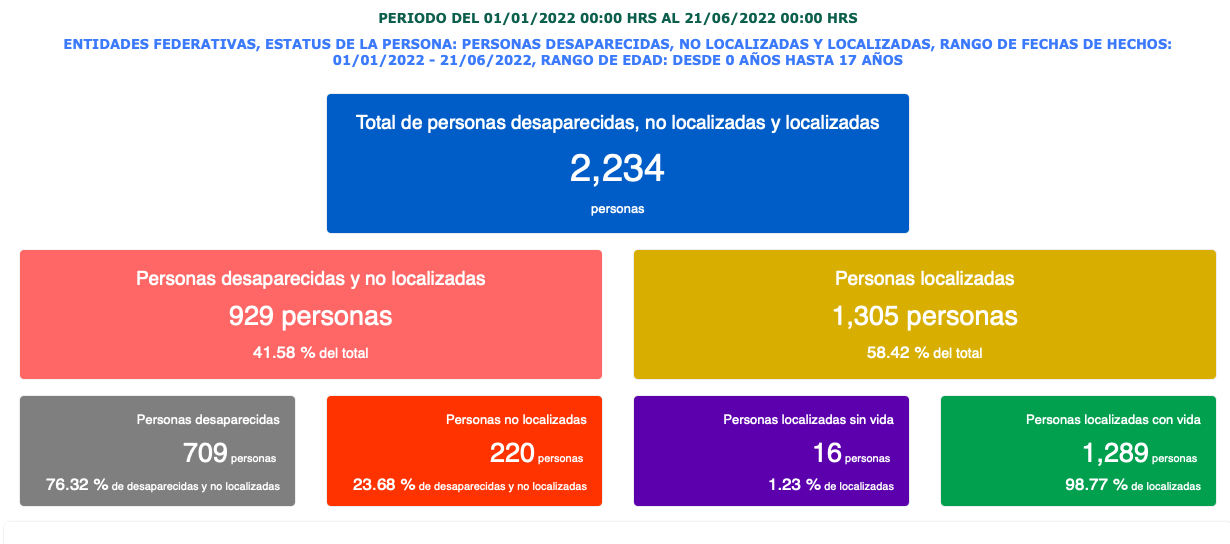 Cuando hay violencia en el hogar, hay violencia contra las niñas, niños y adolescentes que ahí residen. Cuando son testigos de estos actos en contra de algún miembro de sus familias, sufren de violencia emocional, incluso en muchas ocasiones son susceptibles de ser las víctimas directas de ataques físicos, psicológicos o sexuales.Aunque las formas que adopta la violencia en la infancia y la adolescencia son distintas dependiendo del contexto y el grupo de edad, esta se presenta en los hogares, las escuelas o la vía pública, y puede provenir de padres, madres, cuidadores u otras figuras de autoridad, habiéndose agravado considerablemente en el último año.Debido al contexto en que suelen desarrollarse y a su especial situación de vulnerabilidad, los casos de violencia contra niñas, niños y adolescentes son difícilmente denunciados, ya sea por temor al agresor, a la exposición pública, a la estigmatización, por desconfianza en las autoridades, por desconocimiento de los derechos o bien por la ausencia de mecanismos disponibles y accesibles para reportar y pedir ayuda. Desafortunadamente, en tiempos recientes hemos visto cómo la falta oportuna de denuncia ha traido trágicas consecuencias. Datos del Secretariado Ejecutivo del Sistema Nacional de Seguridad Pública (SESNSP), indican un incremento del 20% en la incidencia de delitos contra la libertad y seguridad sexual, con 34,045 denuncias presentadas entre enero a mayo del año en curso, en comparación con el mismo periodo del año anterior (28,491), de los que 873 de estos hechos fueron denunciados en Coahuila.De igual forma, información de la Fiscalía General del Estado de Coahuila señala que una de cada cuatro investigaciones por delitos sexuales en el estado tiene como víctimas a menores de edad. Además, en lo que va del año las autoridades han registrado al menos ocho casos de agresiones sexuales en escuelas.Este problema se agrava si consideramos que durante el pasado 2021 la cifra negra de la violencia sexual creció. En efecto, la organización México Evalúa dio a conocer que el 99.5% de los casos de delitos sexuales en el país no se denunciaron. Para afianzar la cultura de denuncia, la Ley del Sistema Estatal para la Garantía de Niños y Niñas del Estado de Coahuila de Zaragoza establece la obligación de cualquier persona de informar a la Procuraduría para Niñas, Niños y la Familia en Coahuila (PRONNIF) cuando tenga conocimiento de que un niño, niña o adolescente sufre maltrato o violencia familiar (artículo 74). Lo mismo prevé con relación a los directores y el personal encargado de los centros de salud, educativos, albergues, guarderías, estancias infantiles o cualquier otro sitio donde permanezcan, se atienda o se le preste algún servicio a niños, niñas o adolescentes, sean públicos o privados (artículo 62). Sin embargo, el incumplimiento a estas normas no va más allá de una amonestación, multa, trabajo en favor de la comunidad, destitución o clausura (artículo 110).Por su parte, el Código Penal prevé en el título relativo a los “Delitos contra la investigación y persecusión de delitos o la impartición de justicia”, el de omisión de denuncia (artículo 349), que contempla una pena de uno a seis meses de prisión y multa a quien conociendo que se está cometiendo un delito omita dar noticia del mismo a la autoridad, a pesar de poder hacerlo sin que corra peligro personal. No obstante, este tipo penal solo es aplicable a conductas delictivas de carácter permanente o continuado, cuyo término medio aritmético punible exceda de cinco años de prisión, excluyéndose por esta razón delitos como el de violencia familiar (artículo 251), el de corrupción de menores (artículo 237), acoso sexual y violación a la intimidad sexual (artículo 236), por mencionar algunos.De igual forma, este ordenamiento tipifica el delito de omisión de denuncia respecto a la violación equiparada, violación impropia o abuso sexual, contra personas menores de edad (artículo 233), imponiendo una pena de 4 meses a 3 años de prisión y multa, a quien le conste cualquiera de estas conductas y no acuda a denunciarlas. Sin embargo, este mismo precepto exceptúa todos aquellos casos en los que haya causa de licitud o excusa legal para esa omisión.Al respecto, las causas de licitud se prevén en el artículo 56 del Código Penal, incluyendo entre estas: el consentimiento presunto, defensa legítima, estado de necesidad legítimo, estado coactivo de necesidad legítimo, cumplimiento legítimo de un deber o ejercicio legítimo de un derecho, impedimento o excusa legítimo y práctica de un deporte.En tanto, las excusas absolutorias y excepciones las encontramos en el artículo 351, que exime de toda pena a quien omita realizar una denuncia, cuando la persona está obligada a guardar el secreto profesional, así como cuando son ascendientes o descendientes consanguíneos sin limitación de grado, afínes en primer grado o por adopción, cónyuge, concubina o concubinario, compañero civil y parientes colaterales por consanguinidad o afinidad hasta el cuarto grado. Misma excusa es concedida cuando la persona está ligada con el imputado por amor, estrecha amistad, o por respeto o gratitud.Si bien estas excusas no se aplican con respecto a la omisión de denuncias de delitos como violación, violación equiparada o impropia cometidos contra menores de edad o incapaces, este artículo sí permite expresamente que las personas que caen en estos supuestos de excepción puedan reservarse el nombre de quien esté ejerciendo estas conductas en contra de los menores. Artículo 351 (Excusas absolutorias y excepciones)No se punirá a quien omita una denuncia u oculte o ayude a quien aparezca como responsable de un delito, en los términos de los dos artículos precedentes, si quien omite la denuncia es una persona obligada a guardar el secreto profesional, con inclusión de los sacerdotes o ministros religiosos, los ascendientes o descendientes consanguíneos sin limitación de grado, afines en primer grado o por adopción, el cónyuge, concubina, concubinario, compañero civil y parientes colaterales por consanguinidad o por afinidad hasta el cuarto grado, adoptante, adoptada o adoptado, tutor o tutora.Tampoco se punirá a quien omita una denuncia, oculte o ayude al responsable de un delito, en los términos de los dos artículos precedentes, si aquél está ligado con el imputado por amor, estrecha amistad, o por respeto o gratitud, siempre y cuando los tres últimos no obedezcan a motivos ilícitos. De igual modo, no se punirá al defensor del imputado que lo oculte o lo ayude en los términos del artículo 350 de este código.Las excusas de pena referidas en este artículo no aplicarán respecto a la omisión de denuncia, cuando se trate de secuestro, violación, violación equiparada o impropia, cometidos con o sin agravantes contra menores de edad, o contra incapaces, delitos contra el seguro desarrollo de la personalidad, trata de personas, explotación de menores, o extorsión en cualquiera de sus formas, pero las personas señaladas en este artículo y las personas obligadas a guardar el secreto profesional, con inclusión de los sacerdotes o ministros religiosos, podrán reservarse el nombre de quien esté cometiendo el delito permanente o continuado.Asimismo, es de señalar que el delito de violencia familiar cometido contra menores de edad no es contemplado, razón por la que se puede omitir sin pena alguna el realizar la denuncia respectiva. Como se observa, estas excusas absolutorias excluyen en gran medida a quienes de primera mano son testigos de los actos de violencia contra las niñas, niños y adolescentes, pues la mayor parte ocurre en el seno familiar, configurándose como un obstáculo para garantizar y proteger los derechos de las niñas, niños y adolescentes, en clara vulneración al interés superior del menor, además de exceptuar el señalamiento del agresor, dejando subsistente el riesgo para la víctima.Por todo lo anterior, se estima oportuno armonizar lo dispuesto en el 233 con lo que al respecto se señala en el artículo 351, ambos del ordenamiento penal. Toda vez que el primero de los preceptos admite excusa legal para la omisión de denuncia respecto a los delitos de violación equiparada, violación impropia o abuso sexual contra menores de edad; en tanto que el artículo 351 excluye expresamente las excusas absolutorias y excepciones en estos delitos.Asimismo, en cumplimiento al interés superior del menor, se propone eliminar las excusas legales para omitir la denuncia cuando se involucre la comisión de delitos contra la libertad y seguridad sexual y el desarrollo de la personalidad de personas menores de edad o incapaces, incluyendo así delitos como el abuso sexual, además de la violencia familiar cometida en contra de menores de edad o incapaces, imponiendo además en estos casos, el deber de informar a la autoridad el nombre de la persona o personas responsables de estos actos. De igual forma, se propone incluir en el artículo 349 del Código Penal del Estado, relativo al delito de omisión de denuncia, las mismas penas para los directores y el personal que se desempeñe en los centros de salud, educativos, albergues, guarderías, estancias infantiles o cualquier otro sitio donde permanezcan, se atienda o se le preste algún servicio a niños, niñas o adolescentes, sean públicos o privados, que teniendo conocimiento de cualquier condición o circunstancia de la cual pudiera derivar la sospecha de que exista una situación de violencia, riesgo, amenaza o cualquier afectación de los derechos de los menores, omita hacer la denuncia ante la autoridad. No debe existir excusa para permitir la violencia contra la niñez y adolescencia. Las diputadas y los diputados del Partido Revolucionario Institucional consideramos que con estas reformas se blinda aún más el sistema de protección a las niñas, niños y adolescentes en Coahuila, luchando por que exista cero tolerancia e impunidad en los delitos contra menores, previendo de forma específica una red de denuncia pública de todos aquellos actos que los violentan o vulneran de forma grave, involucrando activamente a quienes se encuentran en los principales círculos de apoyo y convivencia con ellos.En virtud de lo anterior, y a fin de garantizar la protección de niñas, niños y adolescentes, salvaguardando su derecho a vivir una vida libre de toda forma de violencia, ponemos a la consideración de este H. Pleno del Congreso, el siguiente:PROYECTO DE DECRETOÚNICO.- Se reforma el artículo 233 y el tercer párrafo del artículo 351, y se adiciona un segundo párrafo al artículo 349, del Código Penal para el Estado de Coahuila de Zaragoza para quedar como sigue:Artículo 233 (Omisión de denuncia respecto a los delitos de violación equiparada, violación impropia o abuso sexual, contra personas menores de edad)Se impondrá de cuatro meses a tres años de prisión y multa, a quien le conste cualquiera de las conductas de violación equiparada, violación impropia o abuso sexual contra una persona menor de quince años de edad, previstas en este capítulo, o le conste cualquiera de dichas conductas cuando sean cometidas contra incapaces, y no acuda a denunciarlas.Artículo 349 (Omisión de denuncia)…Mismas penas se impondrán a los directores y al personal que se desempeñe en los centros de salud, educativos, albergues, guarderías, estancias infantiles o cualquier otro sitio donde permanezcan, se atienda o se le preste algún servicio a niños, niñas o adolescentes, sean públicos o privados, que teniendo conocimiento de cualquier condición o circunstancia de la cual pudiera derivar la sospecha de que exista una situación de violencia, riesgo, amenaza o cualquier afectación de los derechos de los menores, omita hacer la denuncia ante la autoridad correspondiente. Artículo 351 (Excusas absolutorias y excepciones)……Las excusas de pena referidas en este artículo no aplicarán respecto a la omisión de denuncia, cuando se trate de secuestro, abuso sexual, violación, violación equiparada o impropia, cometidos con o sin agravantes contra menores de edad, o contra incapaces, delitos contra el seguro desarrollo de la personalidad, trata de personas, explotación de menores, o extorsión en cualquiera de sus formas, así como del delito de violencia familiar cometido en contra de menores o incapaces, pero las personas obligadas a guardar el secreto profesional, con inclusión de los sacerdotes o ministros religiosos, podrán reservarse el nombre de quien esté cometiendo el delito.T R A N S I T O R I O SPRIMERO. - El presente decreto, entrará en vigor al día siguiente de su publicación en el Periódico Oficial de Gobierno del Estado.SEGUNDO.- Se derogan todas las disposiciones que se opongan al presente decreto.A T E N T A M E N T ESaltillo, Coahuila de Zaragoza, 28 de junio de 2022DIPUTADO ÁLVARO MOREIRA VALDÉSDEL GRUPO PARLAMENTARIO “MIGUEL RAMOS ARIZPE”, DEL PARTIDO REVOLUCIONARIO INSTITUCIONAL.CONJUNTAMENTE CON LAS DIPUTADAS Y LOS DIPUTADOS INTEGRANTES DEL GRUPO PARLAMENTARIO “MIGUEL RAMOS ARIZPE”, DEL PARTIDO REVOLUCIONARIO INSTITUCIONAL.PROPUESTA DE INICIATIVA QUE PRESENTAN LAS DIPUTADAS Y DIPUTADOS INTEGRANTES DEL GRUPO PARLAMENTARIO movimiento de regeneración nacional DEL PARTIDO morena, POR CONDUCTO DE LA DIPUTADA LIZBETH OGAZON NAVA POR LA QUE SE REFORMAN DIVERSAS DISPOSICIONES DE LA LEY DE TRANSPORTE Y MOVILIDAD SUSTENTABLE PARA EL ESTADO DE COAHUILA DE ZARAGOZA. H. PLENO DEL CONGRESO DEL ESTADO DE COAHUILA DE ZARAGOZA.P R E S E N T E.-La suscrita Diputada Lizbeth Ogazón Nava, conjuntamente con las Diputadas y el Diputado integrantes del Grupo Parlamentario del movimiento de regeneración nacional, en el ejercicio de las facultades que nos confieren el Artículo 59 Fracción I de la Constitución Política del Estado de Coahuila de Zaragoza, así como los artículos 21 Fracción V, 152 Fracción I y demás aplicables de la Ley Orgánica del Congreso del Estado Independiente, Libre y Soberano de Coahuila de Zaragoza, nos permitimos someter a consideración de este Honorable Pleno del Congreso del Estado, la presente PROPUESTA DE INICIATIVA POR LA QUE SE REFORMAN DIVERSAS DISPOSICIONES DE LA LEY DE TRANSPORTE Y MOVILIDAD SUSTENTABLE PARA EL ESTADO DE COAHUILA DE ZARAGOZA.  E X P O S I C I O N   D E   M O T I V O SPLANTEAMIENTO DEL PROBLEMACada uno de nosotros formamos parte de la sociedad, nos desenvolvemos y actuamos en ella, ya sea como peatones, usuarios del transporte público o como conductores de algún vehículo. Como usuarios de las vías públicas estamos directamente involucrados en su problemática y como tales; somos los únicos responsables de nuestro comportamiento en las mismas. Es probable que la mayoría de la gente no se detenga a reflexionar acerca de la problemática vial, quizá, se han habituado a vivir en calles congestionadas y en peligro continuo de accidentes. Cada año se tiene conocimiento de personas incapacitadas temporal o permanentemente por causa de los accidentes de tránsito; algunos de los daños materiales son reparables, aunque dejan daños considerables; pero muchos de esos accidentes conllevan pérdidas de vidas, de capacidad productiva y de bienes que son irreparables para quienes los sufren directamente y para sus familias.El número de vehículos de motor seguirá creciendo y en esa proporción los accidentes. En lo individual debemos prepararnos mejor, adiestrarnos en asuntos de tránsito, estudiar el problema y adquirir conciencia; de no hacerlo, es posible que nos toque ser víctimas, o victimarios, y pasemos a engrosar las cifras en las estadísticas de los accidentes.Ante este supuesto, quienes conduzcan un vehículo están obligados a portar con una licencia de conducir vigente, esta en teoría nos avala como conductores en dos rubros, tanto el teórico como el práctico.En el primero encontramos que una persona que porte licencia debe aprobar el examen teórico aplicado, en el cual ha demostrado sus conocimientos sobre la ley de transporte y movilidad sustentable para el Estado, reglamentos de tránsito según su municipalidad, conocimientos generales en cuanto a educación vial se refiere, saber actuar ante accidentes de tránsito, emergencias durante el manejo y la importancia del uso del cinturón de seguridad. Mientras que en la parte práctica, debe saber lo general para su revisión del vehículo, medidas de seguridad y precaución, habilidad en maniobras de camino sinuoso, rutas de alta velocidad, en pendientes o descendentes en el camino, así como control de curvas, manejo con lluvia, noche, granizo etc.. frenado de emergencia, señalización entre otras. Como podemos ver, conducir un vehículo no es nada sencillo y la responsabilidad es grande pues no solo la vida de quienes nos rodean esta latentemente expuesta, la propia también. Los accidentes viales han dejado un saldo de mil 202 personas lesionadas en Coahuila, según información oficial de la Secretaría de Salud. Estas personas requirieron atención médica después del percance vial. De los mil 202 lesionados, 703 afectados fueron hombres y 499 mujeres.Los percances viales, en su mayoría son provocados bajo la ingesta del alcohol o por conductores que irresponsablemente van a exceso de velocidad.Al continuar analizando la capital del estado tenemos que, cada año mueren más de 20 personas víctimas de choques, volcaduras y atropellamientos, de acuerdo con los registros del área de Control de Accidentes de Policía y Tránsito Municipal.De enero de 2010 a febrero de 2022 se contabilizaron al menos 249 fallecidos y 11 mil 753 heridos en este tipo de siniestros, es decir, un promedio de 20.4 casos fatales y 966 lesionados al año.En total, la Comisaría de Seguridad y Protección Ciudadana de Saltillo registró 16 mil 876 accidentes protagonizados por vehículos motorizados en dicho periodo; Esto quiere decir que cada día hubo al menos tres choques, volcaduras o atropellamientos en la capital de Coahuila en los últimos 12 años y dos meses.Es por lo anterior que urge que tengamos sanciones serias sobre la licencia de conducir, la conducción es un tema que de no tratarse con la seriedad merecida, sigue y seguirá cobrando vidas de todos. Por lo anteriormente expuesto es que se somete a consideración de este Honorable Congreso del Estado, para su revisión, análisis y, en su caso, aprobación y envío, la siguiente:PROPUESTA DE INICIATIVA POR LA QUE SE REFORMAN DIVERSAS DISPOSICIONES DE LA LEY DE TRANSPORTE Y MOVILIDAD SUSTENTABLE PARA EL ESTADO DE COAHUILA DE ZARAGOZA para quedar como sigue: ARTÍCULO 239. Es obligación de los conductores de vehículos automotores, obtener y portar consigo la licencia para conducir o permiso vigente, con la modalidad, categoría y tipo de servicio de que se trate, expedido por:I. La Secretaría, la cual expedirá estos documentos conforme a las características y normas establecidas en esta Ley, reglamentos y otras disposiciones aplicables, previo el pago de los derechos que correspondan en las oficinas recaudadoras de rentas de la Secretaría de Finanzas;II. Las autoridades competentes en materia de vialidad, tránsito y transporte y de movilidad, de otras entidades federativas y de la Federación;III. Por lo que se refiere a las licencias para conducir vehículos expedidas en el extranjero, su reconocimiento y validez quedarán sujetos a las disposiciones federales sobre la materia y a los convenios internacionales de los que México forme parte.En el caso de que al conductor se le hubiere suspendido o cancelado su licencia en el Estado de Coahuila de Zaragoza, no deberá conducir vehículos durante el término de la suspensión, aunque presente licencia expedida por las autoridades a las que se refieren las fracciones II y III del presente artículo. Si se advierte que el conductor hace caso omiso a esta disposición, además de multa, la suspensión podrá extenderse hasta por 3 años más según determine la autoridad correspondiente.ARTÍCULO 250. La licencia para conducir vehículos automotores, así como los tarjetones de identificación de operadores de vehículos de servicio público, se suspenderán:I. Por resolución judicial ejecutoriada, durante el tiempo que la misma señale;II. Por resolución administrativa y cuando las instancias encargadas en el Estado de la valoración y certificación de las personas con discapacidad comprueben que el grado de discapacidad física o sensorial del titular del documento no le permite manejar incluso con el apoyo de adaptaciones especiales o ayudas técnicas;III. Al operador del servicio público de transporte que participe en un accidente de tránsito donde se hayan producido u ocasionado lesiones en personas, de las que tardan más de quince días en sanar y en las cuales se acredite su responsabilidad. Se suspenderá por el término de un año a partir de su notificación al operador de servicio público;IV. Por cometer con el vehículo afecto a la concesión más de dos infracciones sancionadas por la Ley con un mínimo de diez a veinte veces el valor diario de la Unidad de Medida y Actualización vigente al momento en que se cometa la infracción, cada una durante la prestación del servicio en un plazo de treinta días a partir de la primera violación o seis infracciones de estas características en un plazo de seis meses a partir de la primera violación. Dicha suspensión tendrá un término de seis meses a partir de su notificación.Una vez cumplida la suspensión, para que el conductor pueda quedar activo de nuevo, este tendrá que:a.) Presentar de nuevo el examen tanto teórico como práctico de manejo.b.) Realizar servicio comunitario de por lo menos un mes a favor del municipio en relación con el cuidado de las vialidades. La duración de dicho servicio será impuesta por cada municipalidad, el tiempo no podrá exceder de 6 meses. c.) Asimismo, asistir al menos a un curso de seguridad vial o aquellos que la administración considere pertinente.ARTÍCULO 251. Son causas de cancelación de la licencia de conducir, las siguientes:I. A solicitud del interesado;II. Por sentencia judicial que cause ejecutoria;III. Cuando el titular contraiga enfermedad o discapacidad permanente que lo imposibilite para manejar;IV. Por resolución administrativa;V. En caso de los operadores de servicio público, cuando incurran en violación de la tarifa autorizada;VI. Por acumular dos suspensiones temporales de la licencia en el lapso de dos años;VII. Cuando cualquier conductor preste el servicio de transporte público sin contar con el permiso o concesión correspondiente;VIII. Cuando el titular participe en un accidente de tránsito y al ocurrir se encuentre bajo la influencia de bebidas alcohólicas, estupefacientes o psicotrópicos;IX. Cuando un operador de vehículos de servicio público haya participado en dos o más accidentes viales, y quede debidamente comprobada su culpabilidad por la autoridad competente y se hayan producido u ocasionado lesiones en personas, de las que tardan más de quince días en sanar;X. Cuando un operador o chofer de vehículos de servicio público haya participado en accidentes viales, y quede debidamente comprobada su culpabilidad por la autoridad competente, que traiga como consecuencia la muerte de usuarios o terceros;XI. Cuando se acredite la responsabilidad para el chofer, conductor u operador del servicio de transporte público, en caso de que éste agreda físicamente o maltrate a algún usuario.Una vez que la licencia sea cancelada, esta no podrá volver a emitirse en la misma modalidad en la que fue cancelada. ARTÍCULO TRANSITORIOÚnico. El presente Decreto entrará en vigor el día siguiente al de su publicación en el Periódico Oficial del Estado.A T E N T A M E N T ESaltillo, Coahuila de Zaragoza, Junio 28 del 2022Dip. Lizbeth Ogazón Nava.CONJUNTAMENTE CON LAS DIPUTADAS Y EL DIPUTADO INTEGRANTES DEL GRUPO PARLAMENTARIO movimiento de regeneración nacional DEL PARTIDO morena.Dip. Teresa De Jesús Meraz GarcíaDip. Laura Francisca Aguilar TabaresDip. Francisco Javier Cortez GómezH. PLENO DEL CONGRESO DEL ESTADO DE COAHUILA DE ZARAGOZAPRESENTE.-Rodolfo Gerardo Walss Aurioles, en mi carácter de diputado de la Sexagésima Segunda Legislatura del Honorable Congreso del Estado, conjuntamente con los integrantes del Grupo Parlamentario del Partido Acción Nacional “Carlos Alberto Páez Falcón”, con fundamento en lo establecido en los artículos 59, fracción I, 65 y 67 fracción I, de la Constitución Política del Estado de Coahuila de Zaragoza, y en ejercicio del derecho al que hacen referencia los artículos 21, fracción IV y 152, fracción I de la Ley Orgánica del Congreso del Estado, someto a la consideración del Pleno la presente iniciativa con proyecto de decreto por la que se modifica el contenido de la fracción VI   del artículo 111 de la Ley del Sistema de Seguridad Pública del Estado de Coahuila de Zaragoza; al tenor de la siguiente:EXPOSICIÓN DE MOTIVOSPara abreviar, ya hemos expuesto en diversas iniciativas de reforma a la Ley del Sistema de Seguridad Pública del Estado de Coahuila, y en proposiciones con puntos de acuerdo sobre los derechos laborales  y de seguridad social de los policías y agentes de procuración de justicia y de seguridad pública, que estos tienen el más amplio, constitucional y absoluto derecho de contar con prestaciones iguales a los trabajadores de la administración pública que no son policías, incluyendo en esto todos los beneficios de la seguridad social.Entre muchos criterios de la Suprema Corte de Justicia de la Nación, destaca, por su relación con el tema de la presente iniciativa, el siguiente:Época: Décima Época Registro: 2019263 Instancia: Plenos de Circuito Tipo de Tesis: Jurisprudencia Fuente: Semanario Judicial de la Federación Publicación: viernes 08 de febrero de 2019 10:10 h Materia(s): (Constitucional) Tesis: PC.I.A. J/135 A (10a.) POLICÍA AUXILIAR DE LA CIUDAD DE MÉXICO. AÚN QUE SUS MIEMBROS PERTENECEN CONSTITUCIONALMENTE A UN RÉGIMEN ESPECIAL DONDE NO PUEDE RECLAMARSE LA POSIBLE AFECTACIÓN A DERECHOS LABORALES, LA CONSTITUCIÓN POLÍTICA DE LOS ESTADOS UNIDOS MEXICANOS LES RECONOCE EL DERECHO FUNDAMENTAL A LA SEGURIDAD SOCIAL.De acuerdo con el artículo 123, apartado B, fracciones XI y XIII, de la Constitución Política de los Estados Unidos Mexicanos, los miembros de las instituciones de seguridad pública se rigen por sus propias leyes; no obstante, en ese mismo precepto se les reconoce el derecho a la seguridad social, como una prerrogativa fundamental, igualmente reconocida para toda persona como un derecho humano en los instrumentos internacionales de los que el Estado Mexicano es parte, particularmente en los artículos 22 y 25 de la Declaración Universal de los Derechos Humanos, XVI de la Declaración Americana de los Derechos y Deberes del Hombre, 9 y 11 del Pacto Internacional de Derechos Económicos, Sociales y Culturales y 9 del Protocolo Adicional a la Convención Americana sobre Derechos Humanos "Protocolo de San Salvador". De acuerdo con esas disposiciones, el derecho a la seguridad social de todo trabajador aplica igualmente a los miembros de los cuerpos policiales e incluye el derecho a la jubilación o pensión de retiro, invalidez o muerte, ya que la pensión de retiro o jubilación garantiza un ingreso adecuado para una vida digna y decorosa del trabajador, después de su vida activa. Por tanto, los elementos de la Policía Auxiliar de la Ciudad de México, que prestan sus servicios al Estado, aun cuando tienen una relación de naturaleza administrativa, gozan en esos términos del derecho a la pensión de retiro o jubilación.La situación de los policías en Coahuila en materia de seguridad social y prestaciones laboralesLamentablemente, las leyes de seguridad pública de los estados, como la Ley General del Sistema de Seguridad Pública, establecen en algunos casos de manera general y no precisa las prestaciones laborales y de seguridad social con que contarán los agentes del orden; en muchos supuestos remiten a “lo que digan las leyes y la normativa aplicable”, dejando con esto una amplia libertad configurativa al legislador y a los poderes ejecutivos para que decidan hasta dónde o en qué aspectos brindar dicha protección a los miembros de las corporaciones de seguridad pública. Es decir, existe una cierta discrecionalidad para legislar en la materia, y a su vez, para que los poderes ejecutivos, vía decretos, reglamentos y cualquier otro instrumento propio de sus atribuciones decidan sobre el mismo tema con relativa discrecionalidad también. En Coahuila, de manera extraoficial, y por pláticas que hemos tenido con policías que actualmente se encuentran en incapacidad física por motivo de lesiones sufridas en el cumplimiento de su deber, se cree que existen más de ochenta o noventa agentes del orden en la misma situación, y se duelen en general de que no perciben el total de la pensión a que tienen derecho, y en otros casos, se les niega la atención médica para sus lesiones, especialmente cirugías que el estado debería brindar o, a falta de capacidad propia, financiar en instituciones privadas. Queda claro que no se ha legislado suficiente ni de manera precisa para garantizar todos sus derechos de seguridad social, en especial los que se refieren a las pensiones y atención médica a que tienen derecho aquellos que han perdido le vida o sufrido lesiones incapacitantes. Si bien existe un decreto al que ya hicimos referencia en una proposición con puntos de acuerdo presentada el día 07 de junio del presente, el denominado Decreto No 961, de fecha de publicación en el Periódico Oficial del Estado del 24 de octubre de 2017, que garantiza a los familiares de los policías caídos en el cumplimiento de su deber una pensión igual al cien por ciento de su salario que percibían al momento de perder la vida; así como una pensión igual para los que, sobreviviendo, quedan con una incapacidad permanente para trabajar; lo cierto es que, como lo mencionamos en la referida proposición, el decreto gubernativo no se ha cumplido para muchos, ni siquiera en el aspecto de proporcionarles la atención médica urgente que necesitan para atender sus problemas de salud derivado de las lesiones sufridas en el cumplimiento de su deber. Por tratarse de derechos humanos esenciales, la seguridad social debe estar contemplada en las leyes y no solo en decretos ejecutivos o en reglamentos que no garantizan su cumplimiento y que quedan sometidos a la voluntad discrecional de las autoridades.  Actualmente, la Ley del Sistema de Seguridad Pública del Estado, dispone lo siguiente:Artículo 111. Complemento de la seguridad socialEl régimen complementario de seguridad social de los integrantes del servicio profesional de carrera de las instituciones de seguridad pública comprenderá, considerando las posibilidades y disponibilidad presupuestal del Estado y de los municipios, cuando menos las siguientes prestaciones:I.	Fondo de ahorro;II.	Seguro de vida;III.	Pago de gastos de defunción de los integrantes fallecidos en el ejercicio o con motivo de sus funciones;IV.	Créditos hipotecarios y de corto plazo;V.	Becas educativas para los propios integrantes; VI.	Las pensiones establecidas por la normativa aplicable y complementarias en caso de fallecimiento en el ejercicio o con motivo de sus funciones, o por riesgo de trabajo, yVII.	Sistema de seguros educativos para los dependientes de los integrantes fallecidos o que les haya sobrevenido incapacidad total permanente, en el ejercicio o con motivo de sus funciones.Consideramos que el contenido de la fracción VI debe modificarse para quedar de la siguiente manera:Ley Vigente                                                      PropuestaPor lo expuesto, se propone a este H. Pleno la aprobación de la presente iniciativa con proyecto de:DECRETOÚNICO.   Se modifica el contenido de la fracción VI del artículo 111, de la Ley del Sistema de Seguridad Pública del Estado de Coahuila de Zaragoza, para quedar como sigue:Artículo 111……I a la V…VI.	Las pensiones establecidas por la normativa aplicable y complementarias en caso de fallecimiento en el ejercicio o con motivo de sus funciones, o por riesgo de trabajo; garantizando la percepción del cien por ciento del salario vigente al momento del deceso en cumplimiento del deber, así como en los casos de incapacidad permanente por el mismo motivo; yVII…TRANSITORIOSPrimero. -  El presente Decreto entrará en vigor al día siguiente de su publicación en el Periódico Oficial del Estado.Segundo. - Se derogan todas las disposiciones que se opongan al presente decreto.Saltillo, Coahuila, a 28 de junio de 2022.ATENTAMENTE“POR UNA PATRIA ORDENADA Y GENEROSA Y UNA VIDA MEJOR Y MÁS DIGNA PARA TODOS”GRUPO PARLAMENTARIO DEL PARTIDO ACCIÓN NACIONAL “CARLOS ALBERTO PÁEZ FALCÓN”DIP. RODOLFO GERARDO WALSS AURIOLESDIP. MAYRA LUCILA VALDÉS GONZÁLEZDIP. LUZ NATALIA VIRGIL ORONAINICIATIVA CON PROYECTO DE DECRETO QUE PRESENTA EL DIPUTADO ÁLVARO MOREIRA VALDÉS, CONJUNTAMENTE CON LAS DIPUTADAS Y DIPUTADOS INTEGRANTES DEL GRUPO PARLAMENTARIO “MIGUEL RAMOS ARIZPE”, DEL PARTIDO REVOLUCIONARIO INSTITUCIONAL, POR EL QUE SE REFORMAN LOS ARTÍCULOS 31, 36 Y 40 DE LA LEY PARA EL DESARROLLO E INCLUSIÓN DE LAS PERSONAS CON DISCAPACIDAD DEL ESTADO DE COAHUILA DE ZARAGOZA, EN RELACIÓN A LA INSTALACIÓN DEL ESCALÓN UNIVERSAL.H. PLENO DEL CONGRESO DEL ESTADO DE COAHUILA DE ZARAGOZA.P R E S E N T E.-El suscrito Diputado Álvaro Moreira Valdés, conjuntamente con las diputadas y los diputados integrante del Grupo Parlamentario “Miguel Ramos Arizpe” del Partido Revolucionario Institucional, en ejercicio de las facultades que nos confieren el artículo 59 fracción I de la Constitución Política del Estado de Coahuila de Zaragoza, así como los artículos 21 fracción IV, 152 fracción I y 167 de la Ley Orgánica del Congreso del Estado Independiente, Libre y Soberano de Coahuila de Zaragoza, así como los artículos 16 fracción IV, 45 fracción IV, V y VI del Reglamento Interior y de Prácticas Parlamentarias del Congreso del Estado Libre e Independiente de Coahuila de Zaragoza, nos permitimos someter a este H. Pleno del Congreso, la presente Iniciativa con Proyecto de Decreto por el que se reforman los artículos 31, 36 y 40 de la Ley para el Desarrollo e Inclusión de las Personas con Discapacidad del Estado de Coahuila de Zaragoza, bajo la siguiente:EXPOSICIÓN DE MOTIVOSLa discriminación es un fenómeno social que vulnera la dignidad y los derechos humanos más fundamentales de las personas. Está presente en los usos y las prácticas sociales entre las personas y con las autoridades, en ocasiones de manera no consciente. De acuerdo con la Ley Federal para Prevenir y Eliminar la Discriminación, esta se entiende como toda distinción, exclusión, restricción o preferencia que, por acción u omisión, con intención o sin ella, no sea objetiva, racional ni proporcional y tenga por objeto o resultado obstaculizar, restringir, impedir, menoscabar o anular el reconocimiento, goce o ejercicio de los derechos humanos y libertades, cuando se base en uno o más de los siguientes motivos: el origen étnico o nacional, el color de piel, la cultura, el sexo, el género, la edad, las discapacidades, la condición social, económica, de salud o jurídica, la religión, la apariencia física, las características genéticas, la situación migratoria, el embarazo, la lengua, las opiniones, las preferencias sexuales, la identidad o filiación política, el estado civil, la situación familiar, las responsabilidades familiares, el idioma, los antecedentes penales o cualquier otro motivo. Para erradicar estas prácticas, este ordenamiento dispone la obligación de cada uno de los poderes públicos de realizar las medidas de nivelación, las medidas de inclusión y las acciones afirmativas necesarias para garantizar a toda persona la igualdad real de oportunidades y el derecho a la no discriminación. Al efecto, define estas medidas de la siguiente forma:Medidas de nivelación, son aquellas que buscan hacer efectivo el acceso de todas las personas a la igualdad real de oportunidades eliminando las barreras físicas, comunicacionales, normativas o de otro tipo, que obstaculizan el ejercicio de derechos y libertades prioritariamente a las mujeres y a los grupos en situación de discriminación o vulnerabilidad. Entre estas destacan los ajustes razonables en materia de accesibilidad física, de información y comunicaciones; la adaptación de los puestos de trabajo para personas con discapacidad; el diseño y distribución de comunicaciones oficiales en formatos braille o lenguas indígenas; el uso de intérpretes de lengua de señas mexicana en eventos públicos; la accesibilidad del entorno social; entre otros.Medidas de inclusión, son aquellas disposiciones, de carácter preventivo o correctivo, cuyo objeto es eliminar mecanismos de exclusión o diferenciaciones desventajosas para que todas las personas gocen y ejerzan sus derechos en igualdad de trato, como son: la eduación para la igualdad y la diversidad en el sistema educativo nacional; la integración en el diseño, instrumentación y evaluación de las políticas públicas del derecho a la igualdad y no discriminación; el desarrollo de políticas contra la homofobia, xenofobia, la misoginia, la discriminación por apariencia o el adultocentrismo, entre otras.Acciones afirmativas, son las medidas especiales, específicas y de carácter temporal, a favor de personas o grupos en situación de discriminación, cuyo objetivo es corregir situaciones patentes de desigualdad en el disfrute o ejercicio de derechos y libertades, aplicables mientras subsistan dichas situaciones. Se adecuarán a la situación que quiera remediarse, deberán ser legítimas y respetar los principios de justicia y proporcionalidad. Al tenor de esta ley, durante décadas se han gestado movimientos ciudadanos de activismo en pro de los derechos humanos, en miras a visibilizar y erradicar conductas discriminatorias dirigidas en lo particular a ciertos grupos, ya sea por su situación racial, preferencias sexuales, condiciones de salud y discapacidad, por mencionar solo algunos. México fue justamente el propulsor de uno de los esfuerzos más grandes impulsados por fundaciones y asociaciones de distintos países para alcanzar el reconocimiento a la igualdad, la inclusión social y el respeto a los derechos humanos de las personas de talla pequeña; esfuerzo que se vió consumado en el año 2013, con la proclamación del 25 de octubre como el Día Mundial de las Personas de Talla Baja. En el mismo tenor, en el 2016 se decretó esa misma fecha como el Día Nacional de las Personas de Talla Baja. A nivel legislativo existió también una lucha particular para reconocer que las personas con trastornos de talla o peso sean reconocidas como personas con alguna discapacidad. Finalmente, en el año 2018 se publicó en el Diario Oficial de la Federación una reforma al artículo 4º de la Ley General para la Inclusión de las Personas con Discapacidad que visibiliza a quienes no contaban hasta ese momento con todos los derechos que establece esta ley para propiciar su plena inclusión sin discriminación.En Coahuila este reconocimiento se hizo incluso antes y de forma más amplia. La Ley para el Desarrollo e Inclusión de las Personas con Discapacidad del Estado de Coahuila de Zaragoza fue reformada en el año 2016 para inclulir dentro de la definición de persona con discapacidad, a toda persona que presenta un trastorno de talla y peso congénito o adquirido, implementándo a la par una de las medidas de nivelación más importantes hasta el momento, como lo es la instalación de escalones universales fijos y móviles en todos los nuevos proyectos de construcción y renovación de espacios destinados a prestar servicio al público, convirtiéndose en el primer estado del país en hacerlo.Desde esa fecha, mucho se ha avanzado en el tema de sensibilización e inclusión de las personas de talla pequeña. Coahuila se convirtió en la quinta entidad en el país en decretar, a nivel local, el día 25 de octubre como el Día de las Personas de Talla Pequeña. Además, tenemos el primer municipio que declaró el día municipal de las personas de talla pequeña, siendo Saltillo el pionero de esta iniciativa que se ha extendido ya a 34 de nuestros municipios. Pese a estos avances, sigue siendo un problema común la falta de infraestructura urbana adecuada para que este sector de la población pueda ejercer sus derechos.Si bien la reforma a la Ley de Inclusión y Desarrollo de las Personas con Discapacidad del Estado de Coahuila fue un parteaguas, la misma se dirige a edificios que sean nuevas construcciones (proyectos) o bien, que estén siendo objeto de adaptación o remodelación. Esta situación deja a discreción su aplicación en el resto de los espacios públicos y privados que, desde tiempo anterior, brindan servicios al público.Derivado de lo anterior y con el firme propósito de seguir derribando las barreras arquitectónicas que impiden la inclusión plena de las personas de talla pequeña, es que se estima necesario ampliar esta medida de nivelación, contemplando la instalación del escalón universal fijo y/o móvil como requisito en todos los espacios destinados a prestar servicio al público, sean nuevos o existentes. Con estas acciones no solo adoptamos medidas legislativas para hacer efectivos los derechos de las personas con discapacidad, sino que contribuimos en mejorar su bienestar y calidad de vida.En virtud de lo anterior, y a fin de garantizar la protección de niñas, niños y adolescentes, salvaguardando su derecho a vivir una vida libre de toda forma de violencia, ponemos a la consideración de este H. Pleno del Congreso, el siguiente:PROYECTO DE DECRETOÚNICO.- Se reforman los artículos 31, 36 y 40 de la Ley para el Desarrollo e Inclusión de las Personas con Discapacidad del Estado de Coahuila de Zaragoza, para quedar como sigue:Artículo 31°.- Las empresas privadas y oficinas gubernamentales deberán contar con facilidades arquitectónicas, ayudas técnicas y ajustes razonables para sus trabajadores con alguna discapacidad.Artículo 36°.- Las instancias encargadas de autorizar los proyectos para la construcción, adaptación o remodelación, así como la apertura, expedición y renovación de licencias o permisos de funcionamiento y operación de espacios y/o establecimientos destinados a prestar servicios al público, especialmente clínicas, hospitales, hoteles, restaurantes, oficinas públicas, bancos, terminales de pasajeros, plazas comerciales y tiendas de autoservicio, plazas públicas, parques recreativos y unidades deportivas, deberán obligar a que se instalen, según corresponda a la magnitud y clase del proyecto, ventanillas, taquillas, asientos, sanitarios, baños, estacionamientos, elevadores, rampas y salidas de emergencia adaptados a las personas que se desplacen en silla con ruedas y para las personas de talla pequeña, para quienes se deberá contar además con escalones universales fijos y/o móviles, así como guías o surcos lineales para personas con discapacidad visual.Articulo 40°.- Los auditorios, cines, teatros y salas de conciertos, de conferencias y, en general, cualquier recinto en el que se presenten espectáculos públicos deberán contar con espacios reservados y suficientes para personas con discapacidad imposibilitadas para hacer uso de las butacas o asientos con que cuente el recinto y su libre tránsito, así como con escalones universales fijos y/o móviles para las personas de talla pequeña. Tratándose de auditorios de personas con discapacidad auditiva se reservarán los espacios necesarios a fin de que tengan libre visualización al intérprete.T R A N S I T O R I O SPRIMERO. - El presente decreto, entrará en vigor al día siguiente de su publicación en el Periódico Oficial de Gobierno del Estado.SEGUNDO.- En un plazo de sesenta días naturales contados a partir de la publicación del presente Decreto en el Periódico Oficial del Gobierno del Estado, los espacios y/o establecimientos destinados a prestar servicio al público a que se refiere, deberán cumplir con la instalación del escalón universal y/o fijo para las personas de talla pequeña.TERCERO.- Se derogan todas las disposiciones que se opongan al presente decreto.A T E N T A M E N T ESaltillo, Coahuila de Zaragoza, 28 de junio de 2022DIPUTADO ÁLVARO MOREIRA VALDÉSDEL GRUPO PARLAMENTARIO “MIGUEL RAMOS ARIZPE”, DEL PARTIDO REVOLUCIONARIO INSTITUCIONAL.CONJUNTAMENTE CON LAS DIPUTADAS Y LOS DIPUTADOS INTEGRANTES DEL GRUPO PARLAMENTARIO “MIGUEL RAMOS ARIZPE”, DEL PARTIDO REVOLUCIONARIO INSTITUCIONAL.INICIATIVA CON PROYECTO DE DECRETO QUE PRESENTA LA DIPUTADA LAURA FRANCISCA AGUILAR TABARES, CONJUNTAMENTE CON LAS DIPUTADAS Y EL DIPUTADO INTEGRANTES DEL GRUPO PARLAMENTARIO movimiento de regeneración nacional, DEL PARTIDO morena, POR EL QUE SE REFORMAN LAS FRACCIONES X, XX, XLV Y XLVI DEL ARTÍCULO 6, ASÍ COMO LA FRACCIÓN IX DEL ARTÍCULO 8, Y SE ADICIONA LA FRACCIÓN LI AL ARTÍCULO 6 DE LA LEY DE ACCESO DE LAS MUJERES A UNA VIDA LIBRE DE VIOLENCIA PARA EL ESTADO DE COAHUILA DE ZARAGOZAH. PLENO DEL CONGRESO DEL ESTADO DE COAHUILA DE ZARAGOZA.P R E S E N T E.-La suscrita Laura Francisca Aguilar Tabares, conjuntamente con las Diputadas y el Diputado integrantes del Grupo Parlamentario movimiento de regeneración nacional del Partido morena, en ejercicio de las facultades que nos otorga la fracción I del artículo 59 fracción I de la Constitución Política del Estado de Coahuila de Zaragoza; los artículos 21 fracción IV, 152 fracción I y 167 de la Ley Orgánica del Congreso del Estado Independiente, Libre y Soberano de Coahuila de Zaragoza, nos permitimos someter a este H. Pleno del Congreso, la presente Iniciativa con Proyecto de Decreto por el que se reforman las fracciones X, XX, XLV y XLVI del artículo 6, así como la fracción IX del artículo 8, y se adiciona la fracción LI al artículo 6 de la Ley de Acceso de las Mujeres a una Vida Libre de Violencia para el Estado de Coahuila de Zaragoza, con base en la siguiente:EXPOSICIÓN DE MOTIVOSLas generaciones cambian y, con ellas, las formas de ser, pensar y hacer las cosas, por lo que, en respuesta a ello, las leyes deben estar siempre bajo una constante revisión, ya sea para actualizar conceptos, mejorar procesos o añadir nuevas soluciones a las problemáticas sociales. Bien dicen nuestras compañeras que año con año marchan el 8 de marzo, somos históricas, no histéricas y es por eso que, desde siempre, hemos tratado de apoyar la causa, cualquiera que sea esa trinchera que en la que estemos.Por eso, desde el movimiento de la Cuarta Transformación siempre estaremos atentos a las reformas necesarias en las leyes estatales, sobre todo cuando el legislativo federal ya haya hecho lo propio. De esta forma, la justicia construida desde el centro del país, no será ni más ni menos que la de el resto de las entidades. Recientemente, la Ley General de Acceso de las Mujeres a una Vida Libre de Violencia fue sujeta a una serie de reformas que tenían como objetivo central la actualización del lenguaje, no como mero formalismo, sino como herramienta de lucha y reclamo de derechos humanos de las niñas, mujeres y adolescentes.Pues creemos que, claro, la violencia física es la que más daño provoca, pues su ejercicio puede provocar la muerte inmediata, pero no podemos dejar de lado que la violencia gramatical ejerce otro tipo de presión, incluso puede ser más dañina, puesto que el no actualizar el lenguaje y vocabulario dentro de las instituciones y órganos de gobierno puede derivar en trabas gubernamentales y burocráticas.No seremos total y completamente libres hasta que cada una de nuestras compañeras pueda experimentar los beneficios de la democratización del lenguaje y, de esta manera, obtengan una visibilidad que antes no tenían, no olvidemos que, claro, es importante que cada ley, cada constitución, cada código y demás sea revisado por mujeres, pero es todavía más importante que, cuando se trate de cuestiones de género, sea aprobado por mujeres. No olvidemos que a través del lenguaje establecemos una estrecha relación con el pensamiento, pues todas las personas interpretamos la realidad de manera distinta.De acuerdo a la reforma a la Ley General de Acceso de las Mujeres a una Vida Libre de Violencia publicada el 29 de abril de 2022, podemos encontrar una terminología mucho más actual, concisa, democrática y feminista, elementos cruciales para una ley, cuyo fin es proteger a las niñas, adolescentes y mujeres.El artículo 6º de la Ley de Acceso de las Mujeres a una Vida Libre de Violencia para el Estado de Coahuila de Zaragoza establece los significados de diferentes términos observados en dicha legislación. A continuación, presentamos un esquema donde se muestra la fracción del artículo referido y la modificación propuesta. A pesar de que dichas modificaciones pudieran parecer simples, representan un avance en cuanto al empoderamiento de la mujer y un mejor acceso al ejercicio de sus derechos.Además, proponemos adicionar la fracción LI al artículo 6º, para quedar como sigue:LI. Muertes evitables: Conjunto de muertes que no deberían haber ocurrido en presencia de servicios de salud eficaces, con exámenes rutinarios para la detección temprana y tratamientos adecuados.El artículo 8º, en su fracción IX, de la Ley de Acceso de las Mujeres a una Vida Libre de Violencia para el Estado de Coahuila de Zaragoza establece el significado del término ‘violencia feminicida’, por lo cual proponemos la siguiente modificación:En virtud de lo anteriormente expuesto, el Grupo Parlamentario del movimiento de regeneración nacional, del Partido morena, ponemos a la consideración de este H. Pleno del Congreso, el siguiente:PROYECTO DE DECRETOÚNICO. - SE REFORMAN LAS FRACCIONES X, XX, XLV Y XLVI DEL ARTÍCULO 6 DE LA LEY DE ACCESO DE LAS MUJERES A UNA VIDA LIBRE DE VIOLENCIA PARA EL ESTADO DE COAHUILA DE ZARAGOZA, ASÍ COMO LA FRACCIÓN IX DEL ARTÍCULO 8, Y SE ADICIONA LA FRACCIÓN LI AL ARTÍCULO 6 DE LA MISMA LEY, PARA QUEDAR COMO SIGUE:ARTÍCULO 6 .- …I. a la IX…X. 	Debida diligencia: La obligación de las personas servidoras públicas de prevenir, atender, investigar y sancionar la violencia contra las mujeres de manera oficiosa, oportuna, competente, independiente, imparcial, exhaustiva y garantizando la participación individual y colectiva de las mujeres, para garantizar el derecho a una vida libre de violencia, a la verdad, la justicia y la reparación integral y transformadora.Tratándose de niñas, las obligaciones señaladas en el párrafo anterior, se cumplirán con especial celeridad y de forma exhaustiva, libre de prácticas discriminatorias basadas en estereotipos de género, de conformidad con el interés superior de la niñez; XI a la XIX…XX.	Misoginia: Son conductas de odio hacia las mujeres, las adolescentes y las niñas y se manifiestan en actos violentos y crueles contra ellas por el hecho de serlo;XXI a la XLIV…XLV.    Interculturalidad: El enfoque intercultural parte del reconocimiento y respeto de las diferencias culturales existentes, bajo la concepción de que las culturas pueden ser diferentes entre sí pero igualmente válidas, no existiendo culturas superiores ni inferiores. Está orientado a abordar las particularidades de las mujeres migrantes, mujeres de los pueblos indígenas, afrodescendientes y otros grupos étnicos diferenciados y su relación con la sociedad dominante, más allá de la coexistencia de culturas, de conformidad con el artículo 2 de la Constitución Política de los Estados Unidos Mexicanos;XLVI. Interseccionalidad: Herramienta analítica para estudiar, entender y responder a las maneras en que el género se cruza con otras identidades creando múltiples ejes de diferencias que se intersectan en contextos históricos específicos, mismos que contribuyen a experiencias específicas de opresión y privilegio e influyen sobre el acceso de las mujeres, las niñas y adolescentes a derechos y oportunidades;XLVII a la L…LI. Muertes evitables:  Conjunto de muertes que no deberían haber ocurrido en presencia de servicios de salud eficaces, con exámenes rutinarios para la detección temprana y tratamientos adecuados;ARTÍCULO 8 .- …I a la VIII…IX. 	Violencia feminicida: Es la forma extrema de violencia de género contra las mujeres, las adolescentes y las niñas, producto de la violación de sus derechos humanos y del ejercicio abusivo del poder, tanto en los ámbitos público y privado, que puede conllevar impunidad social y del Estado. Se manifiesta a través de conductas de odio y discriminación que ponen en riesgo sus vidas o culminan en muertes violentas como el feminicidio, el suicidio y el homicidio, u otras formas de muertes evitables y en conductas que afectan gravemente la integridad, la seguridad, la libertad personal y el libre desarrollo de las mujeres, las adolescentes y las niñas.X a la XIII…A R T Í C U L O   T R A N S I T O R I O ÚNICO. - EL PRESENTE DECRETO ENTRARÁ EN VIGOR AL DÍA SIGUIENTE DE SU PUBLICACIÓN EN EL PERIÓDICO OFICIAL DEL GOBIERNO DEL ESTADO.Atentamente,Saltillo, Coahuila a 28 de junio de 2022 Grupo Parlamentario de morenaDip. Laura Francisca Aguilar TabaresDip. Francisco Javier Cortez GómezDip. Lizbeth Ogazón NavaDip. Teresa de Jesús Meraz GarcíaH. PLENO DEL CONGRESO DEL ESTADO DE COAHUILA DE ZARAGOZAPRESENTE.-MAYRA LUCILA VALDÉS GONZÁLEZ, en mi carácter de diputada de la Sexagésima Segunda Legislatura del Honorable Congreso del Estado, conjuntamente con los integrantes del Grupo Parlamentario del Partido Acción Nacional “Carlos Alberto Páez Falcón”, con fundamento en lo establecido en los artículos 59, fracción I, 65 y 67 fracción I, de la Constitución Política del Estado de Coahuila de Zaragoza, y en ejercicio del derecho al que hacen referencia los artículos 21, fracción IV, 152, fracción I de la Ley Orgánica del Congreso del Estado, someto a la consideración del Pleno la presente iniciativa con proyecto de decreto por la que se  adicionan dos párrafos al artículo 54   de la Ley Estatal de Educación, al tenor de la siguiente:EXPOSICIÓN DE MOTIVOSEn fecha 21 de mayo de 2020, en voz d ex el diputado  Gerardo Abraham Aguado Gómez, del Grupo Parlamentario del PAN que nos representó en la Legislatura LXI, se presentó esta iniciativa de ley, la cual, conforme a lo dispuesto en nuestra Ley Orgánica, hemos decidido retomar, toda vez que entraña un tema muy relevante, como lo es el  considerar la implementación de medidas para que los jóvenes y adultos que por un motivo u otro no pudieron terminar su educación superior, pueda acceder a facilidades tanto económicas como administrativas para concluir sus estudios en el caso de los “truncos”, y para titulares quienes sí los concluyeron pero no han podido hacerse con sus títulos y cédulas profesionales.En aras de lo antes mencionado y con la ética que se debe tener al respetar el derecho de autoría ajeno, es que hemos decidido rescatar y volver a presentar esta iniciativa. En México, desde siempre hemos enfrentado diversos fenómenos adversos en el ámbito educativo; en este caso nos ocuparemos de dos que afectan de manera muy significativa el desarrollo profesional de los jóvenes, nos referimos a dejar inconclusos o truncos sus estudios profesionales, en muchos casos faltando un año o semestre para terminar. Otro fenómeno es el de la no titulación, cuando el estudiante concluye sus estudios en forma completa, pero No tramita su título y cédula profesional, siendo diversos los motivos: falta de dinero, miedo a no aprobar el examen profesional o la tesis; problemas familiares o personales, problemas de salud, necesidad de migrar, conflicto con la universidad, etc.Estudios Universitarios InconclusosEn 2018, se dieron a conocer las siguientes cifras:https://www.milenio.com/negocios/solo-21-de-100-alumnos-terminan-la-universidad“En México, de cada 100 alumnos que ingresan a primaria solo 21 terminan la universidad, cuatro estudian una maestría y uno llegará a doctorado, de acuerdo con el estudio Panorama de la educación 2017, que elabora anualmente la Organización para la Cooperación y el Desarrollo Económico (OCDE). En el análisis se establece que en México solo 17 por ciento de la población de 25 a 64 años ha cursado educación superior, esta cifra es la proporción más baja entre los países miembros del organismo internacional, donde el promedio es de 37 por ciento. En tanto, la Encuesta Nacional de Deserción Escolar en la Educación Media Superior, reportó que 49.7 por ciento de los alumnos dejó inconclusa su vida académica por falta de recursos económicos para comprar útiles, pagar pasajes e inscripciones…” Fin de la cita. Este grupo debemos dividirlo en tres: Los que en realidad apenas cursaron el primer o segundo año, lo que llegaron a la mitad de la carrera o un poco más allá, y quienes que se quedaron a un semestre o cuatrimestre de terminar, o bien, de un año aproximadamente.La conclusión de los estudios profesionales abre muchas posibilidades de desarrollo a las personas y el acceso a mejores empleos y salarios, con lo que, de manera extensiva, se beneficia su familia (esposa e hijos) y el país.Si bien el mercado educativo actual ofrece muchas facilidades para que cursen una carrera universitaria, o revaliden materias las personas que trabajan, como la educación en línea; esto no alcanza ni beneficia a todos los sectores, pues se trata en muchos casos de tener cierta capacidad financiera. Los que no tramitaron su títuloSon pocas las cifras que se conocen de manera oficial, pero son una realidad: Entre 3 y cuatro de cada diez egresados de las universidades privadas y públicas de México NO tramitan su título profesional apenas se gradúan. Estudios y encuestas que se han realizado acerca de este fenómeno indican que los que no tramitan su título apenas terminar la carrera, lo hacen en tres grupos o periodos de tiempo distintos:I.- Los que lo tramitan entre dos y cuatro años luego de graduarse, generalmente por la presión de obtener un buen empleo, o porque se los piden para ingresar al servicio público.II.- Aquellos que hacen el trámite entre 6 y 9 años después de concluidos sus estudios, generalmente por los mismos motivos que el grupo antes mencionado. YIII.- Quienes lo obtienen pasados diez, quince, e incluso 20 años.  Existe también un reducido grupo que jamás tramita su titulación y pasan toda su vida en carácter de pasantes.Por citar un ejemplo reciente, en 2018, se conocieron los siguientes datos del Estado de Jalisco:https://www.informador.mx/Sin-concluir-su-titulacion-tres-de-cada-10-egresados-en-Jalisco-l201809180001.html“En Jalisco, tres de cada 10 egresados de universidades públicas y privadas no obtienen su titulación tras finalizar sus licenciaturas. Karina es el ejemplo: hace cuatro años concluyó Comunicación, pero abandonó su tesis y tuvo que ponerse a trabajar por problemas familiares.En el ciclo escolar 2017-2018 se registraron 40 mil 344 egresos de licenciatura y técnico superior universitario en la Entidad, de los cuales el 69% obtuvo su título, destaca la Asociación Nacional de Universidades e Instituciones de Educación Superior (ANUIES).Juana Silva Guerrero, jefa de asesores del Centro de Innovación Educativa y Posgrados de la Universidad de Guadalajara (UdeG), confirma que la casa de estudios presenta cifras similares por varios motivos, como las características de mercado laboral, el contexto socioeconómico y el desempeño académico de los estudiantes, aunque en licenciaturas como Medicina o Derecho se tienen de los niveles más altos de titulación, ya que es una exigencia para laborar.” Fin de la cita.¿Qué factores influyen para que los graduados no tramiten sus títulos?A)	Costos; los costos establecidos por las universidades que, sobra decir, carecen en todos los casos de elementos objetivos, son demasiado elevados; y el graduado se promete entonces volver cuando tenga el dinero suficiente, se incorpora al mercado laboral, pasa el tiempo, y de repente siente que ya no está en “forma académica”, suficientemente preparado para aprobar el examen profesional o la tesis.B)	Bajo desempeño y temor; los estudiantes que mantuvieron un nivel medio de calificaciones, o bien enfrentaron problemas con materias específicas, desarrollan un miedo considerable a no aprobar el examen profesional o la tesis, y no se animan a hacerlo en su momento.C)	Falta de opciones para titulares diferentes a la tesis  y el examen con sinodales; este problema es considerable y ya se analiza por muchas universidades, ya que los dos sistemas tradicionales, la tesis y el examen deben acompañarse de opciones que algunas casas de estudios sí ofrecen a sus futuros profesionistas en aras de facilitar su titulación. El lema es simple: “Si ya cursaron toda la carrera, si aprobaron todos las materias, ¿por qué someterlos además, a un examen adicional, o a una tesis agotadora?”. En la época presente se reconocen otras formas de titulación: Excelencia Académica; Examen Teórico escrito; Promedio Final; Prácticas Profesionales verificables; Propuesta Pedagógica, Proyecto Emprendedor; Proyecto Académico. Entre otras, pero el problema es que cada universidad reconoce unas sí y otra no; por lo que se considera que debieran existir todas las opciones en todas las casas de estudios, homologar los sistemas de titulación.Incluso algunos especialistas apuntan a que se debe rescatar de manera urgente a todos los graduados que a la fecha tienen desde 3  hasta 20 años sin haber tramitado sus títulos, brindándoles facilidades en los costos y en los trámites de titulación, ya que estaríamos hablando de cientos o miles de personas en tal situación.Titulación por ejercicio profesional comprobadoSi bien el título es requisito indispensable para desempeñar una profesión, no en todos los casos es así; hay profesiones que permiten el ejercicio con ciertas restricciones de pasantes. Derecho, Administración de Empresas, Docencia, y en general casi todas las carreras humanísticas, y algunas de tipo ingeniería.Muchas personas, sin haber obtenido el título ejercen de todos modos su profesión, a lo mejor con limitaciones o bajo el auspicio de otro profesionista. El caso es que la ejercen, acumulan experiencia y capacidad.  Los especialistas sugieren que a tales personas se les debe entregar el título sin requisito alguno, más que demostrar de modo fehaciente su experiencia y ejercicio profesional, por lo menos de 2 o 3 años.Consideramos que no debemos permitir que los jóvenes que se quedaron a poco de terminar su carreras, digamos un año y medio, un año o menos. Y aquellos que la terminaron pero no han podido obtener su título  pierdan la oportunidad de concluir sus estudios en el primer caso y de obtener sus títulos profesionales en el segundo.Por lo anteriormente expuesto, someto a consideración del pleno de esta Soberanía, la presente iniciativa con proyecto de DECRETOARTÍCULO ÚNICO: Se adicionan dos párrafos al artículo 54 de la Ley Estatal de Educación, para quedar como sigue:ARTÍCULO 54.-…Asimismo, deberán contar con programas permanentes para facilitar la conclusión de los estudios profesionales de los educandos que por alguna razón debieron interrumpirlos, permitiendo entre otras cosas su reincorporación a la institución en horarios flexibles o por sistema en línea cuando así lo permita la naturaleza de los estudios y la capacidad de la institución; otorgando en su caso las facilidades para revalidar materias.Todas las instituciones de educación superior del estado deberán contar con programas propios o en coordinación con la Secretaría, para facilitar la titulación de todos los alumnos que han concluido sus estudios, estableciendo costos accesibles, facilidades de pagos y todos los métodos de titulación reconocidos por las autoridades educativas, incluyendo la excelencia académica, el promedio, las prácticas profesionales, el examen escrito y la experiencia profesional comprobada.….TRANSITORIOSÚnico. -  El presente Decreto entrará en vigor al día siguiente de su publicación en el Periódico Oficial del Estado.Saltillo, Coahuila, a 28 de junio de 2022ATENTAMENTE“POR UNA PATRIA ORDENADA Y GENEROSA Y UNA VIDA MEJOR Y MÁS DIGNA PARA TODOS”GRUPO PARLAMENTARIO DEL PARTIDO ACCIÓN NACIONAL “CARLOS ALBERTO PÁEZ FALCÓN”DIP. MAYRA LUCILA VALDÉS GONZÁLEZIniciativa con proyecto de decreto que presenta el Diputado Francisco Javier Cortez Gómez, del Grupo Parlamentario “Movimiento Regeneración Nacional” del partido morena, de esta Sexagésima Segunda Legislatura del Congreso del Estado de Coahuila de Zaragoza, por el que se adiciona el numeral 10 a la fracción VII del artículo 102 del Código Municipal para el Estado de Coahuila de Zaragoza, a fin de prohibir la venta de juguetes bélicos y contribuir así a prevenir el desarrollo de conductas violentas en la niñez coahuilense.HONORABLE PLENO DEL CONGRESO:El suscrito, Diputado Francisco Javier Cortez Gómez, del Grupo Parlamentario “Movimiento Regeneración Nacional” del partido morena, en el ejercicio de las facultades que me confieren los artículos 59 Fracción I, 60 y 67 fracción I, de la Constitución Política del Estado de Coahuila de Zaragoza, así como los artículos 21 Fracción IV, 152 Fracción I, y demás aplicables de la Ley Orgánica del Congreso del Estado Independiente, Libre y Soberano de Coahuila de Zaragoza, me permito someter a consideración de este Honorable Pleno la presente iniciativa con proyecto de decreto, por el que se adiciona el numeral 10 a la fracción VII del artículo 102 del Código Municipal para el Estado de Coahuila de Zaragoza, al tenor de la siguiente:EXPOSICIÓN DE MOTIVOSTodos somos testigos de la acelerada proliferación de actos de violencia entre niños y adolescentes, y de que este fenómeno ha motivado a autoridades de los tres niveles de gobierno a considerar con seriedad diversas alternativas de solución a este grave problema social.Todo indica que las medidas de prevención, como las derivadas del llamado que hicieron las autoridades sanitarias a permanecer en casa, fueron una de las razones por las que hubo reacciones inesperadas en el comportamiento de la población infantil y adolescente, al retornar a sus aulas.Obviamente, la violencia desatada entre los menores no responde solamente a alteraciones emocionales o al estrés extremo causados por la pandemia por Covid-19, sino también a otra case de factores, como son el uso excesivo de dispositivos electrónicos y, junto con ello, el abuso de videojuegos, muchos de los cuales incitan a incurrir en actos violentos o bulling.Pero también existe otro elemento importante en la lista de detonantes de la violencia en los hogares y en las escuelas, como es la venta indiscriminada de videojuegos violentos y de juguetes bélicos.Con motivo de dicha comercialización, en 2019 la Procuraduría Federal del Consumidor se vio en la necesidad de recomendar a los padres de familia que no comprasen a sus hijos armas de juguete, bajo la advertencia de que las decomisaría y destruiría.Una vez demostrado que los juguetes bélicos alteran de manera negativa el comportamiento de los niños, predisponiéndoles a adoptar poco a poco conductas perniciosas, los psicólogos aconsejan a padres y maestros restringir la circulación de este tipo de artículos entre los menores.Como ya lo he citado, la presidenta del Colegio de Psicólogos de San Juan del Río, Querétaro, Evelyn Tejada Sinecio, conminó recientemente a no regalar juguetes bélicos en temporada navideña.Pero la recomendación también es aplicable a otro tipo de eventos, lugares y épocas del año, como son ferias, kermeses, exposiciones y, desde luego, casas-habitación, instalaciones escolares y otros sitios, públicos o privados, como plazas y la misma vía pública, donde los niños pueden jugar.Es muy común que los padres de familia compren, entre otros juguetes: “armas de fuego”, “balas”, granadas, resorteras, guantes de box, espadas y objetos similares que incentivan a los menores a enfrentarse agresivamente.Lo alarmante de este tipo de juguetes es que no solo generan violencia en el niño, sino que convierte su agresividad en una norma de conducta, sostiene Sandra Florián, sicóloga y especialista en juguetes didácticos.Por su parte, la psicopedagoga Jennifer Delgado advierte que: “Si le regalamos a un niño un juguete bélico es probable que juegue con él y se involucre en auténticas batallas con sus amigos... Obviamente, los juguetes bélicos por sí solos no incitan a la violencia, pero cuando los niños se percatan que al ser agresivos y usar las armas de juguete pueden salir airosos de determinadas situaciones conflictivas, es probable que quieran transpolar esa misma estrategia al mundo real”.Haciendo caso a advertencias como las anteriores, fuera de México, la firma Toys R Us retiró del mercado sus pistolas de juguete, tras suscitarse los conocidos atentados en París, mientras que la Consejería de Igualdad y Políticas sociales de la Junta de Andalucía (España) sigue lanzando campañas anuales para promover el juego no violento.Estas acciones apuntan a la existencia de una opinión, cada vez más generalizada, en el sentido de que, efectivamente, los juguetes bélicos sí afectan negativamente la mente y la conducta de la población infantil.Los cambios de comportamiento se acentúan en los niños cuando sus juegos son influenciados por el lanzamiento de series y películas de narcos, así como por noticias relacionadas con actos terroristas, ajustes de cuentas, narco-corridos o enfrentamientos entre delincuentes y fuerzas del orden.Es por ello que, en países como Suecia, Costa Rica, Venezuela, Brasil y Alemania, se aprobaron proyectos legislativos para prohibir la fabricación y venta de esta clase de juguetes, incluidos ciertos videojuegos.En nuestro país, a lo más que hemos llegado en la atención a este tema, es que en 2012 el Congreso del Estado de México aprobó como delito el amagar con armas falsas, de juguete, utilería o réplicas para cometer un ilícito. La ciudad de México le siguió con una reforma similar.Convengo con las organizaciones de la sociedad civil que luchan para que sean retirados del mercado los juguetes bélicos, ante el exceso de violencia en la televisión, la vida diaria y los medios de comunicación a nivel nacional.Pero también me mueve el interés superior de la niñez, que es un principio consignado en la Constitución Política del país, así como en la Ley General de Derechos de Niñas, Niños y Adolescentes, y en la Convención sobre los Derechos del Niño, que obliga a las instancias públicas y privadas a garantizar el desarrollo integral y el disfrute de los derechos de la niñez.También establece, entre otras cosas, que, en casos donde esté de por medio el bienestar físico y emocional de niñas, niños o adolescentes, se tome la decisión que mejor convenga para proteger y garantizar su desarrollo integral.Con base en todo lo anteriormente expuesto y fundado, me permito presentar ante este Honorable Pleno, para su estudio, análisis y, en su caso, aprobación, la siguiente iniciativa con proyecto de:DECRETOÚNICO. – Se adiciona el numeral 10 a la fracción VII del artículo 102 del Código Municipal para el Estado de Coahuila de Zaragoza, para quedar en los términos siguientes:ARTÍCULO 102. .........En todo caso, los ayuntamientos tendrán las competencias, facultades y obligaciones siguientes:I. ... a la VI. ...VII. En materia de educación y cultura, asistencia y salud públicas:1. ... al 9. ...10.- Prevenir el desarrollo de conductas violentas entre la niñez, por lo que queda prohibida la venta de juguetes y videojuegos bélicos en ferias, exposiciones, mercados sobre ruedas, fiestas religiosas y otros eventos públicos o privados autorizados por la autoridad municipal, en donde se pretenda poner a la venta este tipo de productos, que en todo caso serán decomisados, sin menoscabo de la aplicación de las sanciones a que se hagan acreedores los oferentes responsables, conforme a lo establecido en la normatividad correspondiente.ARTÍCULOS TRANSITORIOSÚNICO. - El presente decreto entrará en vigor al día siguiente de su publicación en el Periódico Oficial del Gobierno del Estado.Saltillo, Coahuila de Zaragoza, a los 28 días del mes de junio de 2022.Atentamente:DIP. FRANCISCO JAVIER CORTEZ GÓMEZEn conjunto con las Diputadas integrantes delGrupo Parlamentario “Movimiento Regeneración Nacional”del partido morena:DIP. LIZBETH OGAZÓN NAVADIP. LAURA FRANCISCA AGUILAR TABARESY, DIP. TERESA DE JESÚS MERAZ GARCÍAEsta hoja de firmas corresponde a la iniciativa con proyecto de decreto por el que se adiciona el numeral 10 a la fracción VII del artículo 102 del Código Municipal para el Estado de Coahuila de Zaragoza, para prohibir la venta de juguetes bélicos, presentada por el Diputado Francisco Javier Cortez Gómez, del Grupo Parlamentario “Movimiento Regeneración Nacional” del partido Morena.H. PLENO DEL CONGRESO DEL ESTADO DE COAHUILA DE ZARAGOZA.PRESENTE. – Iniciativa que presenta la diputada Luz Natalia Virgil Orona conjuntamente con los diputados del Grupo Parlamentario “Carlos Alberto Páez Falcón”, en ejercicio de la facultad legislativa que como Congreso Estatal nos confiere la fracción III del Artículo 71 de la Constitución Política de los Estados Unidos Mexicanos; y de conformidad a las atribuciones establecidas  en los  artículos 59 Fracción I,  y 67 Fracción I de la Constitución Política del Estado de Coahuila de Zaragoza, y con fundamento en los artículos 21 Fracción IV, y 152 fracción I  de la Ley Orgánica del Congreso Local, presentamos  INICIATIVA CON PROYECTO DE DECRETO  por la que se adiciona la fracción V al artículo 30  de la Ley de Disciplina Financiera de las Entidades Federativas y los Municipios,, con base en la siguiente:Exposición de motivosEn fecha 30 de abril de 2019, en voz del ex el diputado Gerardo Abraham Aguado Gómez, del Grupo Parlamentario del PAN que nos representó en la Legislatura LXI, se presentó esta iniciativa de ley, la cual, conforme a lo dispuesto en nuestra Ley Orgánica, hemos decidido retomar, ya que no ha perdido vigencia ni urgencia el tema central de la misma, así como tampoco se ha perdido su objetivo como propuesta de reforma.Los créditos de corto plazo son préstamos que las entidades federativas pueden solicitar sin autorización de sus respectivos poderes legislativos. Se entiende que la intención del legislador que creó y aprobó estas reformas en las leyes de deuda locales y en la Ley de Disciplina Financiera de las Entidades Federativas y los Municipios era permitir el acceso de los gobiernos locales, municipales y de los organismos (en ese último caso, quedaron contemplados solo en las leyes locales de deuda) a créditos de la banca en forma ágil e inmediata para hacer frente a ciertas situaciones de tipo emergente, sobre todo.A tal efecto, la Ley a la que hemos hecho referencia, establece:CAPÍTULO IIDe la Contratación de Obligaciones a Corto PlazoArtículo 30.- Las Entidades Federativas y los Municipios podrán contratar Obligaciones a corto plazo sin autorización de la Legislatura local, siempre y cuando se cumplan las siguientes condiciones:I. En todo momento, el saldo insoluto total del monto principal de estas Obligaciones a corto plazo no exceda del 6 por ciento de los Ingresos totales aprobados en su Ley de Ingresos, sin incluir Financiamiento Neto, de la Entidad Federativa o del Municipio durante el ejercicio fiscal correspondiente;II. Las Obligaciones a corto plazo queden totalmente pagadas a más tardar tres meses antes de que concluya el periodo de gobierno de la administración correspondiente, no pudiendo contratar nuevas Obligaciones a corto plazo durante esos últimos tres meses;III. Las Obligaciones a corto plazo deberán ser quirografarias, yIV. Ser inscritas en el Registro Público Único.Para dar cumplimiento a la contratación de las Obligaciones a corto plazo bajo mejores condiciones de mercado, se deberá cumplir lo dispuesto en el penúltimo párrafo del artículo 26 de la presente Ley. Las Obligaciones a corto plazo que se contraten quedarán sujetas a los requisitos de información previstos en esta Ley.Artículo 31.- Los recursos derivados de las Obligaciones a corto plazo deberán ser destinados exclusivamente a cubrir necesidades de corto plazo, entendiendo dichas necesidades como insuficiencias de liquidez de carácter temporal.Las Entidades Federativas y los Municipios presentarán en los informes periódicos a que se refiere la Ley General de Contabilidad Gubernamental y en su respectiva cuenta pública, la información detallada de las Obligaciones a corto plazo contraídas en los términos del presente Capítulo, incluyendo por lo menos importe, tasas, plazo, comisiones y cualquier costo relacionado. Adicionalmente, deberá incluir la tasa efectiva de las Obligaciones a corto plazo a que hace referencia el artículo 26, fracción IV, calculada conforme a la metodología que para tal efecto emita la Secretaría.Artículo 32.- Las Obligaciones a corto plazo a que se refiere el presente Capítulo no podrán ser objeto de Refinanciamiento o Reestructura a plazos mayores a un año.Sin embargo, en los hechos, tenemos que las entidades federativas, muchas de ellas, abusan de estos créditos a corto plazo, y le venden una idea engañosa a la ciudadanía, que se basa en los ejes siguientes:I.- Nos quieren hacer creer que no pasa nada, “solo es un crédito de corto plazo, que prácticamente no genera intereses”.II.- Señalan o definen el objetivo u objetivos de destino del crédito, pero en los hechos nunca transparentan la aplicación del mismo, y suele suceder que se utiliza para cosas distintas a las que fueron anunciadas de manera pública. III.- Ocultan (algunos) el pago de intereses del crédito, y en su caso, la reestructura o renegociación que hayan hecho del mismo; y,IV.- No cumplen con la información establecida en el último párrafo del artículo 31 de la Ley de Disciplina Financiera de las Entidades Federativas y los Municipios. En cambio, las realidades son otras: Los créditos de corto plazo generan altos intereses en todos los casos, y más para los estados que ya están mega endeudados, y para aquellos que solicitan estos empréstitos en forma frecuente, pues van acumulando un préstamo tras otro, y los intereses de todos deben ser sumados como perjuicio al erario, al ciudadano quien es el que paga todo.Por otra parte, el solicitar créditos de corto plazo de forma frecuente revela que la entidad tiene un mal manejo financiero, que se encuentra en quiebra, por lo menos técnica; y que, si tiene problemas de liquidez, sin duda, tiene problemas financieros más graves, como el pago al servicio de la deuda local, el pago a proveedores y una baja inversión en obra pública e infraestructura. Coahuila es ejemplo de ello,  múltiples créditos de corto plazo solicitados, además de la reestructura que ya conocemos, y nunca se nos muestra de parte de la Secretaría de Finanzas los motivos de la falta de liquidez ni el destino y aplicación de dichos recursos.De acuerdo a datos revelados por la SHCP en el caso de otras entidades federativas, los créditos de corto plazo tienen tasas de interés de entre el 8.97 y el 11.16 por ciento anual. Y si estos son reestructurados, los costos se multiplican en capital y en intereses. En suma, las deudas de corto plazo de parte de los estados deben ser totalmente transparentes, no debe acudirse a ellas para, o con fines engañosos, y la ciudadanía debe conocer a detalle tanto las razones de la contratación, es decir, la urgencia, el por qué la supuesta falta de liquidez, así como las condiciones de contratación, las tasas de interés, los plazos de pago y las consecuencias financieras para el erario. Con más razón en estados mega endeudados como el nuestro el manejo financiero debe ser responsable, y evitar hasta donde sea posible tener que acudir a este tipo de créditos que solo suman al final más daños y perjuicios financieros, son aspirinas para el cáncer, es ganar un día más, y otro día más, mientras el problema real crece como bola de nieve.Por eso proponemos esta reforma a la Ley de Disciplina Financiera de las Entidades Federativas y los Municipios. Por todo lo expuesto, tenemos a bien presentar la presente iniciativa con proyecto de: DECRETOARTÍCULO ÚNICO: Se adiciona la fracción V al artículo 30 de la Ley de Disciplina Financiera de las Entidades Federativas y los municipios; para quedar como sigue:Artículo 30.-….I a la IV….V. Informar a las legislaturas los motivos que generaron la falta de liquidez y los rubros o necesidades que serán cubiertas con el crédito solicitado.………		TRANSITORIOSPrimero. -  El presente Decreto entrará en vigor al día siguiente de su publicación en el Diario Oficial de la Federación.Segundo. - Las contrataciones de créditos a corto plazo que se realicen en fecha posterior a la publicación de este decreto deberán cumplir con lo dispuesto en la fracción V del artículo 30.Tercero. -  Se derogan todas la disposiciones que se opongan al presente decreto.SALON DE SESIONES DEL H. CONGRESO DEL ESTADO DE COAHUILA DE ZARAGOZA.Saltillo, Coahuila de Zaragoza,  A 28 de junio de 2022Atentamente:“POR UNA PATRIA ORDENADA Y GENEROSA, Y UNA VIDA MEJOR Y MÁS DIGNA PARA TODOS”.GRUPO PARLAMENTARIO DEL PARTIDO ACCIÓN NACIONAL“CARLOS ALBERTO PÁEZ FALCÓN”.DIP. LUZ NATALIA VIRGIL ORONA  DIP. RODOLFO G. WALSS AURIOLES          DIP. MAYRA LUCILA VALDÉS GLZ. Iniciativa con proyecto de decreto que presenta la Diputada Teresa de Jesús Meraz García, conjuntamente con las Diputadas y el Diputado integrantes del Grupo Parlamentario del movimiento de regeneración nacional, del partido morena, por el que se reforma LEY DE ACCESO DE LAS MUJERES A UNA VIDA LIBRE DE VIOLENCIA PARA EL ESTADO DE COAHUILA DE ZARAGOZA, CON EL FIN DE ARMONIZARLA CON LA LEY GENERAL VIGENTE EN MEXICO. H. PLENO DEL CONGRESO DEL ESTADODE COAHUILA DE ZARAGOZAPRESENTE.-La suscrita Diputada Teresa de Jesús Meraz García, conjuntamente con las Diputadas y el Diputado del Grupo Parlamentario movimiento de regeneración nacional del partido morena, de la LXII Legislatura del Honorable Congreso del Estado Independiente, Libre y Soberano de Coahuila de Zaragoza, con fundamento en el artículo 59 fracción I y 60 de la Constitución Política del Estado de Coahuila de Zaragoza, además de los artículos 21 fracción IV, 152 fracción I, I63, 167 y demás relativos de la Ley Orgánica del Congreso del Estado Independiente, Libre y Soberano de Coahuila de Zaragoza, ponemos a consideración de ustedes, compañeras y compañeros legisladores, la presente iniciativa con proyecto de decreto, por la que se reforma la Ley para Promover la Igualdad y Prevenir la Discriminación en el Estado de Coahuila de Zaragoza, con el fin de actualizar el concepto de discriminación, a razón de la siguiente: Exposición de MotivosMucho hemos hablado de Violencia hacia las Mujeres, hemos dado grandes avances y hemos sido más consientes en proporcionarles los medios jurídicos para que esta violencia no llegue a finales fatales.Pero en este camino creo que la violencia de la cual hoy trata nuestra iniciativa es la una de las más peligrosas, porque es silenciosa y va directamente al menosprecio y destrucción de la voluntad de las mujeres.A veces no entendemos como una mujer después de ser golpeada o maltratada vuelva y page la fianza del marido o concubino y lo saque de la cárcel, se nos hace absurdo, ilógico, hasta que leí de la Violencia Simbólica.Para entrar en el tema mencionare al sociólogo francés Pierre Bourdieu quien establece en la década de los setenta, el término violencia simbólica, describiéndola como aquella violencia que no utiliza la fuerza física, sino la imposición del poder y la autoridad.Sus manifestaciones son tan sutiles e imperceptibles que, es permitida y aceptada por el dominador y el dominado.La violencia simbólica es la base de todos los tipos de violencia; a través de las costumbres, tradiciones y prácticas cotidianas se refuerzan y reproducen las relaciones basadas en el dominio y la sumisión.La violencia simbólica se caracteriza por ser una violencia invisible, soterrada, subyacente, implícita o subterránea, y con frecuencia este tipo de violencia es utilizada como una herramienta y ejercer la violencia política, y peor aún sus símbolos son subliminales y contribuyen y estimulan la discriminación femeninaPor su parte la Dra. Liliana Urrutia Profesora de la Facultad de Derecho de Rosario Argentina, definió a la violencia mediática, como aquella que es producida por los medios masivos de comunicación a través de publicaciones, difusión de mensajes e imágenes estereotipados, que promueven la explotación de mujeres o sus imágenes, o que injurie, difame, discrimine, deshonre, humille o atente contra la dignidad de las mismas y se refirió a la violencia masculina contra las mujeres en los noticieros, en los shows televisivos, en las películas, en las publicidades, en los hogares y lugares de trabajo afirmando que es un hecho cotidiano para féminas de todas las edades, razas y clases. Asimismo, señalo que se entiende que existe violencia mediática cuando los mensajes o imágenes tienden a legitimar la desigualdad de trato como así también a construir o mantener patrones socioculturales de desigualdad o generadores de violencia contra la mujer.Muchos estudios académicos y de organizaciones a favor de los derechos humanos reconocen la existencia de la violencia simbólica, al promover la construcción de estereotipos, mediante el uso de imágenes, mensajes, valores, íconos o signos, que vienen a transmitir y reproducir condiciones de desigualdad sustantiva, discriminación y denigración contra las mujeres. Cada vez es más evidente la violencia simbólica contra las mujeres, cuando se les representan con estereotipos mediáticos y sociales altamente sexualizados, que sin lugar a dudas han encontrado eco en las redes sociales digitales, las cuales han abierto nuevas oportunidades para este tipo de ataques. Debo mencionar tristemente que muchas veces tenemos que esta violencia simbólica ocurre y se reproduce o se manifiesta a través de los medios de comunicación masivos, que, en este caso en particular, hablamos de la presencia de una violencia mediática contra la mujer, como cuando usan o se hacen publicaciones que difunden mensajes e imágenes estereotipados de mujeres que de manera directa o indirecta promueven herir, humillar, intimidar, explotar, subordinar o manipular su dignidad humana.En virtud de lo anteriormente expuesto, el Grupo Parlamentario del movimiento de regeneración nacional, del Partido morena, ponemos a la consideración de este H. Pleno del Congreso, el siguiente proyecto de decreto por el que se agrega la fracción XIII recorriéndose la ulterior del artículo 8, se agrega la fracción VI al artículo 9 y se agrega un artículo 28 ter a la Ley de Acceso de las Mujeres a una Vida Libre de Violencia para el Estado de Coahuila de Zaragoza, para quedar como siguen:ARTICULO T R A N S I T O R I OÚNICO.- EL PRESENTE DECRETO ENTRARÁ EN VIGOR AL DÍA SIGUIENTE DE SU PUBLICACIÓN EN EL PERIÓDICO OFICIAL DEL GOBIERNO DEL ESTADO.AtentamenteSaltillo, Coahuila, Junio 28 de 2022Grupo Parlamentario de morenaDip. Teresa de Jesús Meraz GarcíaDip. Lizbeth Ogazón NavaDip. Laura Francisca Aguilar TabaresDip. Francisco Javier Cortez GómezH. PLENO DEL CONGRESO DEL ESTADO DE COAHUILA DE ZARAGOZAPRESENTE.-MAYRA LUCILA VALDÉS GONZÁLEZ, en mi carácter de diputada de la Sexagésima Segunda Legislatura del Honorable Congreso del Estado, conjuntamente con los integrantes del Grupo Parlamentario del Partido Acción Nacional “Carlos Alberto Páez Falcón”, con fundamento en lo establecido en los artículos 59, fracción I, 65 y 67 fracción I, de la Constitución Política del Estado de Coahuila de Zaragoza, y en ejercicio del derecho al que hacen referencia los artículos 21, fracción IV, 152, fracción I de la Ley Orgánica del Congreso del Estado, someto a la consideración del Pleno la presente Iniciativa con Proyecto de Decreto en el que se reforma el Artículo 121 del Código Municipal para el Estado de Coahuila de Zaragoza, al tenor de la siguiente:EXPOSICIÓN DE MOTIVOSTodas las personas desempeñan funciones distintas en sus puestos de trabajo. Cada individuo aporta a la organización con sus conocimientos, habilidades y destrezas que en definitiva constituyen sus talentos. Las organizaciones tienen la responsabilidad no solo de contratar al personal más idóneo para el desempeño de un cargo, sino que además deben gestionar el talento humano.La profesionalización de la política y en consecuencia, a la elevación de la calidad de los cargos políticos. La profesionalización de la política se refiere a que los individuos posean formación, conocimientos, así como experiencia en esta materia. Así como para ser miembro de cualquier gremio o asociación profesional (médicos, arquitectos, ingenieros) se requiere poseer conocimientos en el tema, aquellos que aspiren a ejercer cargos políticos deben contar con un mínimo de conocimientos en esta disciplina.En muchos países no existe una profesionalización de los cargos políticos por elección. He aquí una razón por la que no se resuelven problemas en lo político, económico, social, cultural, medioambiente, seguridad, etcétera por mucho que los representantes públicos tengan buenas intenciones. Esta situación contrasta con el siguiente ejemplo:En la antigüedad, aquellos individuos que aspiraban a ocupar cargos públicos, desde temprana edad se preocupaban por emprender acciones nobles que les dieran reputación, prestigio u honor a fin de gozar de credibilidad y confianza de la gente con la que convivían. Estos individuos, al momento de promoverse para un cargo de elección, se vestían de blanco. La razón por la que vestían de blanco tiene un carácter simbólico pues este color significa pureza, palabra que se traduce en candidez que se adjetiva con el término "cándido" Y precisamente aquél que aspiraba a un cargo público debía ser el más puro, el más limpio, el mejor, el más cándido. Y así, de ser un cándido se convertía en candidato.Por esto mismo, es necesario establecer requisitos respecto a la profesionalización de los trabajadores y trabajadoras que aspiren ejercer estos cargos. Esto debe ser esencial para la designación de puestos y así ofrecer mayor efectividad y mantener altos los estándares que espera la ciudadanía.Mantener altos estándares, sobre todo en cargos públicos, es un tema urgente para la nación. Exigir competitividad y formación continua en los entornos laborales brindará una notoria mejora de habilidades lo que tendrá como resultados mejores resultados.Esta reforma tendrá un impacto positivo en el rendimiento público ya que al exigir e implementar mayor competitividad en los cargos públicos habrá mejor rendimiento de las actividades, visiones más enfocadas en el trabajo delegado, mayor especialización en los quehaceres y sobre todo motivación para quienes ejerzan los puestos.Por lo expuesto, se propone a esta honorable asamblea   la aprobación de la presente iniciativa con proyecto de:DECRETOÚNICO. Se adiciona un segundo párrafo al Artículo 121 al Código Municipal para el Estado de Coahuila de Zaragoza, para quedar como sigue:Artículo 121: …Además de contar con los requisitos señalados en este código, los titulares deberán contar con título y cedula profesional de nivel licenciatura en materias y áreas de especialización relacionadas con las funciones del cargo, o por lo menos deberán acreditar de manera fehaciente que poseen experiencia o conocimientos en las funciones que van a desempeñar.…TRANSITORIOSPRIMERO. El presente decreto entrará en vigor al día siguiente de su publicación en el Periódico Oficial del Gobierno del Estado.SEGUNDO. Se deroga todas las disposiciones que se opongan al presente decreto.Saltillo, Coahuila, a 28 de junio de 2022.ATENTAMENTE“POR UNA PATRIA ORDENADA Y GENEROSA Y UNA VIDA MEJOR Y MÁS DIGNA PARA TODOS”GRUPO PARLAMENTARIO DEL PARTIDO ACCIÓN NACIONAL “CARLOS ALBERTO PÁEZ FALCÓN”DIP. MAYRA LUCILA VALDÉS GONZÁLEZINICIATIVA CON PROYECTO DE DECRETO QUE PRESENTA LA DIPUTADA LIZBETH OGAZÓN NAVA CONJUNTAMENTE CON LAS DIPUTADAS Y EL DIPUTADO DEL GRUPO PARLAMENTARIO MOVIMIENTO DE REGENERACIÓN NACIONAL morena POR LA QUE SE  MODIFICA EL ARTÍCULO 257 DEL CÓDIGO ELECTORAL DEL ESTADO DE COAHUILA ASÍ COMO SE BUSQUE IMPLEMENTAR ACCIONES DE COORDINACIÓN INSTITUCIONAL PARA LA DIFUSIÓN Y PROMOCIÓN DE LOS DERECHOS POLÍTICOS DE LOS MEXICANOS RESIDENTES EN EL EXTERIOR, PARA QUE LA CIUDADANÍA CUENTA CON INFORMACIÓN COMPLETA QUE LES PERMITA OBSERVAR LOS PASOS A REALIZAR PARA PODER CUMPLIR CON LOS REQUISITOS NECESARIOS Y SE LES FACILITE EJERCER SU DERECHO AL VOTO.H. PLENO DEL CONGRESO DEL ESTADODE COAHUILA DE ZARAGOZA.P R E S E N T E.-La suscrita Diputada Lizbeth Ogazón Nava, conjuntamente con las Diputadas y el Diputado integrantes del Grupo Parlamentario del movimiento de regeneración nacional morena, en el ejercicio de las facultades que nos confieren el Artículo 59 Fracción I de la Constitución Política del Estado de Coahuila de Zaragoza, así como los artículos 21 Fracción IV, 152 Fracción I y demás aplicables de la Ley Orgánica del Congreso del Estado Independiente, Libre y Soberano de Coahuila de Zaragoza, nos permitimos someter a consideración de este Honorable Pleno del Congreso del Estado, la presente Iniciativa con Proyecto de Decreto por la que se modifica el artículo 257 del Código Electoral del Estado de Coahuila, así como se busque implementar acciones de coordinación institucional para la difusión y promoción de los derechos políticos de los mexicanos residentes en el exterior, para que la ciudadanía cuenta con información completa que les permita observar los pasos a realizar para poder cumplir con los requisitos necesarios y se les facilite ejercer su derecho al voto.E X P O S I C I O N   D E   M O T I V O SLa participación en los ejercicios democráticos del país, de ciudadanos mexicanos que radican en el exterior es importante para hacer valer el derecho a votar y ser votado, y este debería ser sin distinción alguna del lugar en el que se encuentren. “Dicen que en México hemos votado desde antes de la llegada de los españoles, cuando los aztecas elegían la terna de los que podrían ser sus reyes”.En 1810 se presentó una crisis institucional en España, provocando la ocupación bonapartista, habiendo una evolución independentista que marcaria el inicio del voto en el México moderno, haciendo de este un derecho universal, secreto e igualitario, a lo que debemos entender que cualquiera puede ejercer su derecho al voto, sin importar cuestiones de raza, religión, genero, orientación sexual, o nivel socioeconómico. Aun que es de suma importancia que las mujeres mexicanas no podían ejercer su derecho al voto todavía a mitad del siglo XX donde un argumento frenó la posibilidad de que el voto fuera universal, ya que se decía que las mujeres eran muy influenciables, y que votarían por quien sus maridos o los párrocos les dijeran que votaran, no fue hasta el 3 de julio de 1955, que las mujeres por primera vez pudieron emitir el voto haciendo valer su derecho, marcando historia en nuestro país.“México, uno de los países con la diáspora más numerosa y con demandas de larga data de la comunidad en el exterior, logró en 2005 el reconocimiento legal del derecho al sufragio de la ciudadanía radicada en el extranjero. A partir de ese año, se celebraron a nivel federal dos ejercicios de votación (2006 y 2012) con la participación de connacionales sin importar su lugar de residencia”.Con esto se logró crear el modelo del voto extraterritorial, haciendo posible la elección de presidentes de la república, senadores y gobernadores, así como la posibilidad de que los ciudadanos que radican en el exterior tramiten su credencial para votar, en el lugar en el que se encuentren, colaborando organismos como la Secretaría de Relaciones Exteriores. Los mexicanos en el exterior representan una cifra significativa que resulta importante a la hora de que se presentan las elecciones en el país. Tan solo en América cerca de 11 millones novecientos trece mil novecientos ochenta y nueve mexicanos radican principalmente en nuestros países vecinos de Estados Unidos de América y Canadá,  siendo el 54% de ciudadanos en el exterior, en Europa son 103 mil ochocientos catorce ciudadanos representando un 40%, en Asia el 4% se presenta un total de 11 mil ciento ochenta mexicanos, África con un 3.35% con un total de novecientos veintiún mexicanos y Oceanía representa un 2% siendo estos 4 mil noventa y ocho personas radicando en Asia. Durante el proceso de elecciones se habla mucho de los candidatos tomando el protagonismo del tema, pero, la realidad es que los verdaderos protagonistas de las elecciones son los votantes, a medida que ejercen su derecho constitucional, se presenta la toma de decisiones que marcara el camino a seguir de nuestro país, el voto es importante por el simple hecho de ser el voto. La importancia del voto radica en el privilegio de la queja, por el que se nos da la voz cuando no estamos conformes con la forma de gobierno en el país, si queremos cambiar el régimen de gobierno para el futuro del país, debemos colaborar de manera activa en la formación de este. PLANTEAMIENTO DEL PROBLEMALa Organización de las Naciones Unidas (ONU) declaró la participación ciudadana en actividades políticas un derecho humano fundamental, contenido en la Declaración Universal de los Derechos Humanos y el Pacto Internacional de Derechos Civiles y Políticos (1994). Aunque no se contempla específicamente el voto en el extranjero, constituye un referente al derecho del sufragio universal en cualquier ubicación territorial. La Convención Internacional para la Protección de los Derechos de los Trabajadores Migratorios y sus Familiares, de la Organización Internacional del Trabajo (OIT), explícitamente indica en el artículo 41 que los trabajadores migrantes “…deben tener derecho [….] de votar y ser votados en las elecciones de su Estado [de origen]” (citado por Nohlen y Gortz, 2002: 46). Al ser México firmante de dichos acuerdos internacionales, la Constitución establece la obligación de cumplir dichas disposiciones.En las elecciones del año 2018, se presentaron 98,470 votos de mexicanos en el extranjero, se recibieron 98,708 sobres-voto que provenían de 109 países. A pesar de ser una cifra mayor que de la que se presentó en el año 2012, esta cifra no representa un porcentaje significativo a comparación de toda la población que se encuentra en el exterior. Recordemos que tan solo en el continente Americano, la cantidad de ciudadanos en el exterior ronda por los 11 millones de personas que rondan entre los 30 años de edad.“de acuerdo con información del INE, la empresa de mensajería logró entregar solamente 169,811 paquetes en tiempo y forma, mientras que 116 se entregaron fuera de tiempo y el resto regresó para su destrucción. Sin embargo, es necesarioapuntar que, del total de los 181,873 pep integrados, hubo inconsistencias en44,197 guías de envío.Como se ha señalado, 28.39 % de los sobres-voto tuvieron error en la etiqueta del remitente. Ello representó, para seis entidades afectadas, 72.69 %de su LNERE; sin embargo, únicamente 10.27 % de los sobres-voto de dichasentidades no se regresó”.El total de credenciales tramitadas en el extranjero fue de 672,855, pero las credenciales entregadas dan una cifra de 521,735, las credenciales activadas fueron  234,906, mientras que en el listado nominal de Electores Residentes en el Extranjero fue de 181,873, evidentemente las cifras parecen alentadoras al momento de ver cuantas credenciales fueron tramitadas, pero en cada elemento solo se fue en disminución, por lo que desde las credenciales activadas se presentan cifras alarmantes sobre las personas que buscan ejercer su derecho al voto. “En resumen, el registro de electores residentes en el extranjero se favoreciócon la reforma política de 2014, sobre todo con la expedición de credencialespara votar en el extranjero. La colaboración requerida con la cancillería ha establecido mecanismos accesibles para inscribirse al padrón de electores en elextranjero. No obstante, el procedimiento se complica ante la falta de información necesaria y completa. A lo anterior, se suma el paso intermedio de activación como resultado de la decisión de la Comisión Nacional de Vigilanciade la Dirección Ejecutiva del Registro Federal de Electores”.Es importante resaltar que la participación de los mexicanos en el extranjero el Código Electoral para el Estado de Coahuila en su artículo 257 prevé que la ciudadanía que resida en el extranjero podrá emitir su voto para la elección de la Gobernatura, dejando de lado la elección de Ayuntamientos y Diputados, lo que resulta importante implementar en nuestra legislación.ARGUMENTOS QUE LA SUSTENTAN1.	El artículo 1º de La Constitución Política de los Estados Unidos Mexicanos establece que todas las personas gozarán de los Derechos Humanos reconocidos en este ordenamiento jurídico y en los tratados internacionales de los que el país sea parte, y que todas las autoridades tienen la obligación de promover, respetar, proteger y garantizar los derechos humanos. La defensa y protección de los Derechos Humanos están dirigidas a todas y cada una de las autoridades que integran el Estado mexicano, independientemente de sus atribuciones, competencias y nivel jerárquico.2.	El artículo 35 de la Constitución Política de los Estados Unidos Mexicanos establece que son derechos de la ciudadanía el votar y poder ser votado.3.       Artículo 21 de la Declaración Universal de Derechos Humanos que hace referencia al sufragio universal, por voto que garantice la libertad del voto.	4.        Artículo 41 de la Convención internacional sobre la protección de los derechos de todos los trabajadores migratorios y de sus familiares por el que se garantiza el derecho al voto y poder ser votados, para aquellas personas que radican en el exterior.5.        Artículo 257 del Código Electoral del Estado de Coahuila que establece el voto de la ciudadanía que reside en el extranjero.CONSIDERACIONES EN PARTICULARCon el objetivo de que se promueva el voto en las distintas elecciones para Ayuntamientos y Diputados en el Estado de Coahuila así como crear estrategias que nos permitan dar un mayor alcance informativo, así como la importancia de una estructura que se especialice en la atención al voto de la ciudadanía en el extranjero en donde se creen acciones de coordinación institucional que sirvan para dar difusión a los derechos políticos para las personas residentes en el extranjero.Por lo anteriormente expuesto es que se somete a consideración de este Honorable Congreso del Estado, para su revisión, análisis y, en su caso, aprobación, la siguiente: Iniciativa con Proyecto de Decreto por la que se modifica el artículo 257 del Código Electoral del Estado de Coahuila así como se busque implementar acciones de coordinación institucional para la difusión y promoción de los derechos políticos de los mexicanos residentes en el exterior, para que la ciudadanía cuenta con información completa que les permita observar los pasos a realizar para poder cumplir con los requisitos necesarios y se les facilite ejercer su derecho al voto para quedar como sigue :CAPÍTULO QUINTODEL VOTO DE LAS Y LOS COAHUILENSES RESIDENTES EN EL EXTRANJEROArtículo 257. 1. La ciudadanía que resida en el extranjero podrá ejercer su derecho al voto para la elección de la Gubernatura del Estado, Ayuntamientos, Diputadas y Diputados, de conformidad con lo previsto en el artículo 19, numeral 1, párrafo cuarto, de la Constitución, en el libro sexto de la Ley General, así como en los lineamientos y acuerdos que emita el Instituto Nacional y el Instituto.ARTÍCULO TRANSITORIOÚnico. - El presente decreto, entrará en vigor al día siguiente de su publicación en el Periódico Oficial de Gobierno del Estado.A T E N T A M E N T ESaltillo, Coahuila de Zaragoza, junio 28 del 2022Grupo Parlamentario de morena Dip. Lizbeth Ogazón Nava.Dip. Teresa De Jesús Meraz GarcíaDip. Laura Francisca Aguilar TabaresDip. Francisco Javier Cortez GómezH. PLENO DEL CONGRESO DEL ESTADO DE COAHUILA DE ZARAGOZAPRESENTE.-MAYRA LUCILA VALDÉS GONZÁLEZ, en mi carácter de diputada de la Sexagésima Segunda Legislatura del Honorable Congreso del Estado, conjuntamente con los integrantes del Grupo Parlamentario del Partido Acción Nacional “Carlos Alberto Páez Falcón”, con fundamento en lo establecido en los artículos 59, fracción I, 65 y 67 fracción I, de la Constitución Política del Estado de Coahuila de Zaragoza, y en ejercicio del derecho al que hacen referencia los artículos 21, fracción IV, 152, fracción I de la Ley Orgánica del Congreso del Estado, someto a la consideración del Pleno la presente Iniciativa con Proyecto de Decreto en el que se reforma el Artículo 4 de la Ley del Sistema Estatal para la Garantía de los Derechos Humanos de Niños y Niñas del Estado de Coahuila de Zaragoza, al tenor de la siguiente:EXPOSICIÓN DE MOTIVOSEl 30 de enero del año 2020 la Organización Mundial de la Salud (OMS) declaró emergencia de salud pública internacional la epidemia del brote de coronavirus SARS-CoV-2 que provoca la enfermedad Covid-19, la cual surgió en la ciudad de Wuhan en el país de China.Para el 11 de marzo de dicho año, la Organización declaró que el Covid-19 pasó de ser una epidemia a una pandemia, afirmando el riesgo internacional para el bienestar de la población mundial y exhortando a todos los países a tomar medidas preventivas y de atención para erradicar dicha enfermedad.En fecha 30 de marzo del 2020, el Consejo de Salubridad General publicó en el DOF el Acuerdo por el que se declara como emergencia sanitaria por causa de fuerza mayor, a la epidemia de enfermedad generada por el virus SARS-CoV2 (COVID-19).El pasado 31 de marzo de 2020, el Secretario de Salud publicó en el DOF el Acuerdo por el que se establecen acciones extraordinarias para atender la emergencia sanitaria generada por el virus SARS-CoY2, mediante el cual, entre otras medidas, ordena la suspensión inmediata, del 30 de marzo al 30 de abril de 2020, de las actividades no esenciales en los sectores público, social y privado, con la finalidad de mitigar la dispersión y transmisión del virus SARS-CoV2 en la comunidad, paradisminuir la carga de enfermedad, sus complicaciones y la muerte por COVID-19 en la población residente en el territorio nacional.Según el Sistema Nacional de Protección lntegral de Niñas, Niños y Adolescentes, los Estados que registraron más contagios por cada 100.000 habitantes fueron Tabasco (15%), Ciudad de México (10%) y Baja California Sur (4,4%). En Coahuila en lo que va de la pandemia ya se suma a las 25 muertes de menores de 17 años reportados en la entidad.En este contexto, a pesar del incremento de contagios en niños el Gobierno Federal, insiste inconstitucionalmente mantenerlos fuera del plan nacional de vacunación que solo contempla la inmunización general a partir de los 15 años y a partir de los 12 años solo si existe una comorbilidad demostrable.Es nuestra convicción que ninguna política de vacunación nacional puede estar por encima del derecho constitucional a la salud y al lnterés Superior de la Niñez, por lo que consideramos importante que todas las niñas, niños y adolescentes tengan el acceso a la vacuna, en caso de epidemias, pandemias, endemias y emergencias sanitarias declaradas por la autoridad competente.Asimismo, países como China y Emiratos Arabes han aprobado el uso de vacunas contra el Covid-19 en niños de 3 a 17 años, después de haber realizado por parte de sus autoridades sanitarias estudios clínicos que comprobaron y demostraron su efectividad al ser seguras y capaces de estimular una fuerte respuesta inmunitaria entre dicho sector poblacional.Es por ello, que la presente iniciativa tiene por objeto establecer que, en caso de situaciones de epidemias, pandemias, endemias y emergencias sanitarias como la que nos encontramos en estos momentos a consecuencia del virus SARS-Cov2, que produce la enfermedad Covid-19, el gobierno del Estado, por conducto de la Secretaría de Salud, garantice la vacunación gratuita y universal en contra del virus circulante para toda la población infantil a fin de prevenir y combatir daños a su salud.Por lo expuesto, se propone a esta honorable asamblea   la aprobación de la presente iniciativa con proyecto de:DECRETOÚNICO. Se adiciona la fracción XXIII al Artículo 4 de la Ley del Sistema Estatal para la Garantía de los Derechos Humanos de Niños y Niñas del Estado de Coahuila de Zaragoza, para quedar como sigue:Artículo 4: ……………………………………………………………En caso de epidemias, pandemias, endemias o emergencias sanitarias declaradas por la autoridad competente, la persona titular del Poder Ejecutivo del Estado a través de la Secretaría de Salud, de conformidad con los acuerdos de coordinación que se celebren con las autoridades federales y de acuerdo con la disponibilidad de vacunas realizará las gestiones necesarias para asegurar la vacunación de los Niños, Niñas y Adolescentes en contra del virus circulante a fin de prevenir y combatir daños a la salud.…TRANSITORIOSPRIMERO. El presente decreto entrará en vigor al día siguiente de su publicación en el Periódico Oficial del Gobierno del Estado.SEGUNDO. Se deroga todas las disposiciones que se opongan al presente decreto.Saltillo, Coahuila, a 28 de junio de 2022.ATENTAMENTE“POR UNA PATRIA ORDENADA Y GENEROSA Y UNA VIDA MEJOR Y MÁS DIGNA PARA TODOS”GRUPO PARLAMENTARIO DEL PARTIDO ACCIÓN NACIONAL “CARLOS ALBERTO PÁEZ FALCÓN”DIP. MAYRA LUCILA VALDÉS GONZÁLEZDictamen de la Comisión de Gobernación, Puntos Constitucionales y Justicia, de la Sexagésima Segunda Legislatura del Congreso del Estado Independiente, Libre y Soberano de Coahuila de Zaragoza con relación a la resolución emitida por el Tribunal Superior de Justicia del Estado de Coahuila derivada de la Acción de Inconstitucionalidad 03/2022 promovida por el Diputado FRANCISCO JAVIER CORTEZ GÓMEZ y la Diputada LAURA FRANCISCA AGUILAR TABARES pertenecientes a la fracción parlamentaria del partido político MORENA en contra del Decreto 193 aprobado por el Congreso del Estado de Coahuila, mediante el cual se reforman y adicionan diversas disposiciones de la Constitución Local en materia de derechos humanos, paridad de género y búsqueda de personas desaparecidas y sus familiares, publicado el (21) veintiuno de enero de (2022) dos mil veintidós en el Periódico Oficial del Estado de Coahuila.R E S U L T A N D OPRIMERO.- El Tribunal Constitucional del Tribunal Superior de Justicia del Estado de Coahuila consideró fundados y suficientes los agravios presentados, declarando la inconstitucionalidad de todos los apartados de la reforma contenida en el Decreto 193 emitido por el Congreso Local, publicado en el Periódico Oficial del Estado el (21) veintiuno de enero de (2022) dos mil veintidós; y por tanto, se invalida y deja sin efectos lisa y llanamente el Decreto en cuestión. SEGUNDO.- Lo anterior derivado a que el proceso de reforma impugnado se transgredieron los principios y formalidades esenciales del procedimiento leegislativo que establecen los artículos 194 párrafo 2,196 y 197 de la Constitución Local, en relación con los diversos 159 y 160 de la Ley Orgánica del Congreso del Estado y 32, 36, 87, 98, 99 y 105, fracción V, 107 y 113 Bis-1, del Código Municipal para el Estado. TERCERO.- En virtud del segundo punto resolutivo emitido por el Tribunal Superior de Justicia del Estado de Coahuila, se ordenó al Congreso del Estado de Coahuila para sesionar dentro del plazo de 24 horas siguientes a partir de la notificación de la sentencia para que a través del turno respectivo, la Comisión de Gobernación, Puntos Constitucionales y Justicia sesione, elabore, dictamine y apruebe el proyecto de dictamen para que el Pleno del Congreso del Estado cumpla con su obligación de ordenar la reposición del procedimiento legislativo y con ello escuchar de forma debida el sentir de los ayuntamientos en los términos de la ejecutoria en cuestión. CUARTO.- Por lo anterior, fundado en el artículo 48 fracción XXI en la cual se establece que la Presidencia de la Mesa Directiva del Congreso del Estado de Coahuila podrá requerir a las comisiones que dictaminen los asuntos que se le hayan turnado con el objetivo de que se atiendan con celeridad al tratarse de asuntos urgentes, se decidió turnar el asunto a la Comisión de Gobernación, Puntos Constitucionales y Justicia el día 27 de junio del 2022. C O N S I D E R A N D OPRIMERO.- Que esta Comisión, con fundamento en los artículos 48, 90, 116, 117, 171 y demás relativos de la Ley Orgánica del Congreso del Estado Independiente, Libre y Soberano de Coahuila de Zaragoza y el artículo 63 de la Constitución Política del Estado Coahuila de Zaragoza es competente para emitir el presente Dictamen.SEGUNDO.- Que la resolución emitida por el Tribunal Superior de Justicia del Estado de Coahuila derivada de la Acción de Inconstitucionalidad 03/2022 promovida por el Diputado FRANCISCO JAVIER CORTEZ GÓMEZ y la Diputada LAURA FRANCISCA AGUILAR TABARES pertenecientes a la fracción parlamentaria del partido político MORENA en contra del Decreto 193 aprobado por el Congreso del Estado de Coahuila se basa en las siguientes consideraciones: E X P O S I C I Ó N   D E    M O T I V O S “ACCIÓN DE INCONSTITUCIONALIDAD: 03/2022MAGISTRADA INSTRUCTORA: MARÍA DEL CARMEN GALVÁN TELLO  SECRETARIA: JESSICA NAILEA GALLEGOS GONZÁLEZSaltillo, Coahuila de Zaragoza, a lunes 27 de junio de (2022) dos mil veintidós.Vistos para resolver en definitiva los autos de la Acción de Inconstitucionalidad 03/2022, promovida por el Diputado FRANCISCO JAVIER CORTEZ GÓMEZ y la Diputada LAURA FRANCISCA AGUILAR TABARES, pertenecientes a la fracción parlamentaria del partido político MORENA, en contra del Decreto 193 aprobado por el Congreso del Estado de Coahuila, mediante el cual se reforman y adicionan diversas disposiciones de la Constitución Local en materia de derechos humanos, paridad de género y búsqueda de personas desaparecidas y sus familiares, el cual fue publicado el (21) veintiuno de enero de (2022) dos mil veintidós, en el Periódico Oficial del Estado; y, PRIMERO. El Diputado FRANCISCO JAVIER CORTEZ GÓMEZ y la Diputada LAURA FRANCISCA AGUILAR TABARES, de la fracción parlamentaria de MORENA, promovieron, en tiempo y forma, Acción de Inconstitucionalidad, en contra del Decreto 193 aprobado por el Congreso del Estado de Coahuila, publicado en el Periódico Oficial del Gobierno del Estado el 21 de enero de 2022.SEGUNDO. Por auto de fecha (01) uno de junio de (2022) dos mil veintidós, la Magistrada María del Carmen Galván Tello, instructora del procedimiento, admitió a trámite la demanda de mérito y ordenó dar vista con la demanda y sus anexos a la autoridad responsable para que dentro del plazo concedido rindiera informe que contenga las razones y fundamentos tendientes a sostener la validez de la modificación constitucional cuya invalidez se reclama, o bien en su caso, la improcedencia de la acción.TERCERO. Efectuadas que fueron las vistas ordenadas, tanto el licenciado VALERIANO VALDÉS CABELLO, Consejero Jurídico del Gobierno del Estado de Coahuila de Zaragoza, como la licenciada KATY VILLARREAL SAUCEDO, Subdirectora Jurídica y Apoderada Especial del H. Congreso del Estado de Coahuila de Zaragoza, y el Doctor GERARDO MÁRQUEZ GUEVARA, Titular de la Fiscalía General del Estado de Coahuila, presentaron los informes correspondientes, la primera mediante escrito de fecha (13) trece de junio de (2022) dos mil veintidós, el segundo mediante oficio número CJ/4291/2022, de fecha (13) trece de junio de (2022) dos mil veintidós, y el tercero mediante oficio número FGE/FCJC-JCL 03/2022, de fecha (17) diecisiete de junio de (2022) veintidós.Cabe resaltar que la licenciada KATY VILLARREAL SAUCEDO, Subdirectora Jurídica y Apoderada Especial del H. Congreso del Estado de Coahuila de Zaragoza, anexó a su informe, entre otros documentos, (34) treinta y cuatro carpetas con certificaciones y actas de cabildo de diversos municipios del Estado de Coahuila.CUARTO. Luego, en fecha (20) veinte de junio de (2022) dos mil veintidós se llevó a cabo la audiencia constitucional por videoconferencia, en donde se registró la presencia tanto de la licenciada VANESSA LIZETH ÁBREGO GARCÍA, Delegada designada por el Diputado FRANCISCO JAVIER CORTÉZ GÓMEZ y por la Diputada FRANCISCA AGUILAR TABARES, como de la licenciada KATY VILLARREAL SAUCEDO, Delegada del Congreso del Estado, asimismo del licenciado HÉCTOR RAYMUNDO VALDÉS FLORES, delegado de la Consejería Jurídica del Gobierno del Estado, y del licenciado JESÚS ALBERTO FALCÓN BARRAGÁN, Delegado de la Fiscalía General del Estado, en donde las partes expusieron los alegatos de su intención, manifestando cada uno de ellos que ratificaban el contenido de la demanda e informes que habían sido presentados previamente. Asimismo, se informó en dicha audiencia, que se revisó el correo oficial para la convocatoria de Amicus Curiae, y no se encontró registrada persona alguna para la misma. Por lo que, la Magistrada Instructora citó a las partes para oír sentencia, y presentado en sesión pública del Pleno de fecha (22) veintidós de junio del presente año el proyecto de resolución, mismo que mismo que luego fue publicado en la página web oficial de este Tribunal, para efectos de divulgación, escrutinio ciudadano y debate público, al ser un tema de interés general para todos los coahuilenses por estar íntimamente relacionado con el marco normativo sobre derechos humanos, paridad de género y búsqueda de personas desaparecidas en el Estado y sus familiares, se resuelve conforme a lo siguiente.C O N S I D E R A N D O S:PRIMERO. ANTECEDENTES.1. En noviembre de (2021) dos mil veintiuno, la fracción parlamentaria del Partido Revolucionario Institucional y el Gobernador del Estado de Coahuila, presentaron dos Iniciativas de Ley con proyecto de Decreto para reformar y adicionar diversas disposiciones de la Constitución del Estado en materia de materia de derechos humanos, paridad de género y búsqueda de personas desaparecidas y sus familiares.2. Al día siguiente, dichas Iniciativas fueron turnadas a la Comisión de Gobernación, Puntos Constitucionales y Justicia del Congreso del Estado para la elaboración del dictamen respectivo.3. El (17) diecisiete de diciembre de (2021) dos mil veintiuno, se realizó la Décimo Octava Sesión del Segundo Periodo Ordinario de Sesiones del primer año de ejercicio constitucional de la Sexagésima Segunda Legislatura del Congreso del Estado, en el que aprobó por mayoría de votos, en lo general, y en lo particular, el dictamen presentado por la Comisión de Gobernación, Puntos Constitucionales y Justicia,  relativo a las Iniciativas con Proyecto de Decreto presentadas por el Gobernador del Estado y las Diputadas de la fracción parlamentaria del Partido Revolucionario Institucional.3.1. En dicha sesión, la Presidencia ordenó se procediera a la publicación de dicha reforma constitucional, así como su envió a los Ayuntamientos del Estado para que pudieran expresar su sentir, a favor o en contra, respecto al contenido de la reforma constitucional, en cumplimiento a los dispuesto en los artículos 196 y 197 de la Constitución Local y 159 y 160 de la Ley Orgánica del Congreso del Estado.4. En el transcurso de los días (18) dieciocho y (19) diecinueve de diciembre de (2021) dos mil veintiuno, los (38) treinta y ocho municipios del Estado de Coahuila de Zaragoza recibieron notificación y copia del expediente con el dictamen presentado por la Comisión de Gobernación, Puntos Constitucionales y Justicia del Congreso Local, para efectos de que pudieran expresar su sentir y así cuantificar la mayoría calificada que el texto constitucional requiere para su aprobación.5.  El día (20) veinte de diciembre de (2021) dos mil veintiuno, la Oficialía Mayor del Congreso del Estado recibió diversas certificaciones y actas de cabildo de diversos municipios del Estado, relacionadas con la aprobación de la reforma constitucional apuntada, las cuales fueron turnadas nuevamente a la Comisión de Gobernación, Puntos Constitucionales y Justicia, a fin de que emitiera el segundo dictamen con vista del sentir de los ayuntamientos.6.1. En la misma fecha, se discutió y voto el dictamen respectivo con el sentir de los ayuntamientos y al haberse aprobado por mayoría calificada cada uno de sus apartados, se ordenó la formulación del decreto correspondiente así como su envío al Ejecutivo del Estado para su promulgación, publicación y observancia.7. El (21) veintiuno de enero de (2022) dos mil veintidós, se publicó en el Periódico Oficial del Estado, la reforma constitucional apuntada mediante Decreto 193.SEGUNDO. JURISDICCIÓN Y COMPETENCIA8. Con fundamento en los artículos 158 de la Constitución Local, en relación con los artículos 1, 2, 3, 6, 8, párrafo 3, 71, fracción II, y 73, de la Ley de Justicia Constitucional local, el Tribunal Superior de Justicia del Estado actuando como Tribunal Constitucional Local, es competente para conocer del presente medio de impugnación, dado que la materia se relaciona con la violación al procedimiento legislativo previsto en la propia Constitución y en las leyes secundarias, para reformar y adicionar la norma suprema, cuyo control abstracto es competencia exclusiva de este órgano jurisdiccional a través de la acción de inconstitucionalidad para revisar la constitucionalidad, formal y material, de las reformas constitucionales locales.9. Además, el único medio para plantear la inconstitucionalidad de leyes, decretos o acuerdos legislativos en materia electoral local, es el previsto en la Ley de Justicia Constitucional del Estado, a través de la acción de inconstitucionalidad, competencia de este Tribunal, como órgano terminal del sistema de justicia constitucional que de manera local se encuentra previsto en el artículo 158 de la Constitución Local, sin perjuicio del control difuso que pudiera ejercer el Tribunal Electoral del Estado o el Poder Judicial de la Federación.TERCERO. OPORTUNIDAD10. Con fundamento en el artículo 18, 19, 71 y 72 de la Ley de Justicia Constitucional del Estado, la acción de inconstitucionalidad se tiene interpuesta de manera oportuna, toda vez que el escrito inicial de demanda fue presentado en el plazo de sesenta días previsto en la ley, descontando sábados y domingos de conformidad con el artículo 111 de la Ley Orgánica del Poder Judicial del Estado y los que el Tribunal suspendió labores por ser festivos, según lo disponen los artículos 18 y 19, párrafos II y III del ordenamiento constitucional referido.11. No es óbice a lo anterior, que el artículo 72 de la Ley de Justicia Constitucional del Estado refiera que “en materia electoral, para el cómputo de los plazos, todos los días son hábiles”, puesto que el concepto –materia electoral- debe entenderse en un sentido material y no formal, es decir, referido exclusivamente a las actividades que las autoridades electorales desarrollan durante el transcurso de los procesos electorales, (desde la declaración formal de inicio que hace el Instituto Electoral Local hasta la toma de protesta de los funcionarios electos) y no a todas las actividades desarrolladas por una autoridad electoral en cualquier momento.12. Sirve de apoyo a lo anterior, la tesis relevante electoral XVII/2004 emitida por la Sala Superior del Tribunal Electoral del Poder Judicial de la Federación, de rubro: APELACIÓN. FUERA DE PROCESO ELECTORAL, EL PLAZO PARA SU INTERPOSICIÓN SE INTEGRA CON DÍAS HÁBILES.13. Dicha conclusión se robustece si tomamos en consideración que cuando un proceso electoral se encuentra en curso, existe una premura para que las controversias jurisdiccionales se resuelvan lo antes posible, antes de la fecha prevista en la ley para que los funcionarios electos tomen protesta de su cargo, ya que el principio de definitividad en materia electoral exige que las distintas etapas de una elección se agotan y clausuran sucesivamente, impidiendo que puedan abrirse nuevamente, de modo tal, que todo lo actuado en ellas queda firme una vez concluida dicha etapa.14. En ese sentido, dado que en la presente anualidad no se encuentra previsto el inicio del proceso electoral para renovar la Gubernatura del Estado y las diputaciones del Congreso Local, sino hasta enero del próximo año (2023) dos mil veintitrés conforme a la ley electoral vigente, es que el cómputo del plazo para verificar la oportunidad de la acción de inconstitucionalidad debe realizarse únicamente contando los días hábiles, exceptuando sábados, domingos y los que el Tribunal haya suspendido labores, aun y cuando la Litis de la presente acción de inconstitucionalidad se relacione materialmente con la materia electoral, cuando en realidad, en términos sustanciales, el presente juicio se trata esencialmente de una cuestión procedimental de una reforma constitucional local, fuera de año electoral, que debe regirse sin la urgencia de los asuntos estrictamente electorales en donde prevalece la regla de que  todos los días y horas son hábiles.CUARTO. LEGITIMACIÓN15. Con fundamento en los artículos 158, fracción II, párrafo primero, inciso b) de la Constitución Local y 73, fracción II de la Ley de Justicia Constitucional del Estado, el Diputado FRANCISCO JAVIER CORTEZ GÓMEZ y la Diputada LAURA FRANCISCA AGUILAR TABARES, se encuentran legitimados para interponer la presente acción de inconstitucionalidad local, toda vez que representan el equivalente al diez por ciento de los integrantes del Poder Legislativo local. 16. En el entendido de que el “equivalente” al diez por ciento de los integrantes del Congreso corresponde a dos punto cinco diputaciones, por lo que, al no poderse fraccionar una diputación, se considera, bajo el principio más favorable de la acción, que dos legisladores como minoría parlamentaria son suficientes para interponer acciones de inconstitucionalidad pues corresponden de manera –equivalente- al porcentaje exigido por la ley, porque de lo contrario tres diputados serían el equivalente a más del 10 por ciento en detrimento al derecho de las minorías a impugnar las decisiones de una mayoría parlamentaria, en franca contradicción a la Constitución Local que solo exige el equivalente del 10 por ciento.17. Lo anterior, de conformidad con el principio in dubio pro actione previsto en el artículo 154, fracción II, numeral 7 de la Constitución Local, el cual obliga a este órgano jurisdiccional a interpretar las leyes sustanciales y procesales en favor de quien intenta la acción para garantizar los derechos de acceso a la justicia y a la tutela judicial efectiva, sobre todo cuando los justiciables representan una minoría parlamentaria que pretende salvaguardar la regularidad constitucional de un proceso legislativo que aducen se encuentra viciado de origen y que, incluso, fue objeto sustancial del debate parlamentario de la oposición a la reforma controvertida, como se verá más adelante.18. Aunado a lo anterior, si exigimos de manera estricta que el diez por ciento de los integrantes del Congreso se representa invariablemente con tres diputaciones, dicha interpretación no solo sería violatoria del texto constitucional pues constituye un porcentaje mayor al exigido por la norma (12%), sino que también implicaría una interpretación que atenta contra el principio antiformalista establecido en el artículo 154, párrafo II, inciso 9 de la Constitución Local, el cual obliga a este Tribunal a privilegiar la solución del conflicto sobre los formalismos procedimentales que no exige la ley, cuando estos resulten innecesarios, excesivos o carezcan de razonabilidad o proporcionalidad, respecto de los fines que legítimamente puede perseguir el legislador.CUARTO. LITIS CONSTITUCIONAL19. Agravios19.1. Ahora bien, en la demanda de acción de inconstitucionalidad presentada por el Diputado FRANCISCO JAVIER CORTEZ GÓMEZ y la Diputada LAURA FRANCISCA AGUILAR TABARES, contra el Decreto 193 aprobado por el Congreso del Estado, mediante el cual se reformaron y adicionaron diversas disposiciones de la Constitución del Estado en materia de derechos humanos, paridad de género y búsqueda de personas desaparecidas y sus familiares, se hicieron valer los siguientes agravios constitucionales:Inconstitucionalidad del Decreto 193 aprobado por el Congreso del Estado, en su apartado segundo, por violación a los artículos 67, 196 y 197 de la Constitución Local, así como 159 y 160 de la Ley Orgánica del Congreso del Estado que prevén el procedimiento legislativo que deberá seguirse para reformar el texto constitucional.Dichos artículos establecen de manera concurrente que para que las adiciones o reformas a la Constitución local lleguen a ser parte del bloque de la constitucionalidad, deben observarse diversos requisitos sustanciales para la validez del proceso legislativo.Dentro de esos requisitos esenciales, se encuentra el relativo a que la reforma debe ser votada por la mayoría absoluta de los Municipios del Estado, para lo cual se les deberá remitir una copia del expediente, señalándoles que deberán emitir su voto; y, una vez que se reciba el voto favorable de la mayoría absoluta de los Ayuntamientos de los Municipios, se podrá proceder a la formulación y presentación del dictamen según el “sentir” de los respectivos ayuntamientos, así como la declaración del Congreso, con vista y discusión del dictamen de la comisión respectiva.El Partido señala que el “sentir” de los Ayuntamientos, se refiere al principio de deliberación parlamentaria el cual exige que en los procesos de reforma constitucional, debe constar de manera fehaciente que los cabildos efectivamente convocaron, presentaron, deliberaron y votaron la reforma de conformidad con lo establecido en los artículos 84 a 101 del Código Municipal para el Estado de Coahuila. En el ordenamiento referido se advierte que en el proceso de modificación del texto constitucional, existen una serie de requisitos para que la aprobación de los Ayuntamientos sea válida, entre ellas, los requisitos de citación previa, circulación del proyecto, deliberación y aprobación.Al respecto, señalan que el artículo 87 del ordenamiento municipal referido establece que por acuerdo del presidente municipal o de las dos terceras partes de los integrantes del Ayuntamiento, el Secretario está obligado a citar previamente a las sesiones del mismo. Asimismo, la citación deberá ser por escrito, por lo menos con veinticuatro horas de anticipación, contener el orden del día y además, la información necesaria para el tratamiento de los asuntos previstos, así como el lugar, día y hora.Por otro lado, aducen que el artículo 98 de dicho Código Municipal establece que el Secretario del Ayuntamiento hará constar en un libro de actas el desarrollo de las sesiones, en él se describirán en forma extractada los asuntos tratados, los acuerdos tomados, los resultados de las votaciones, y el sentido del voto de cada integrante del Cabildo, salvo en aquellos casos que la votación se establezca como secreta o por cedula y cuando el acuerdo de Ayuntamiento se refiera a normas de carácter general o informes financieros, se harán constar en el libro de actas y se anexarán íntegramente en el apéndice del mismo.El partido actor concluye que en las documentales públicas relativas a las actas de cabildo de cada uno de los Ayuntamientos, es posible advertir de manera fehaciente que nunca se citó de manera previa y con la debida anticipación a los integrantes de cada Ayuntamiento para sesionar, deliberar y votar la aprobación de la reforma constitucional; tampoco se tiene constancia de que el Secretario del Ayuntamiento haya circulado el proyecto de aprobación respectivo entre los miembros del cabildo para su estudio previo; y, por último, no existe una documental que acredite precisamente la deliberación llevada a cabo al interior de cada cabildo en donde se manifieste de manera patente las intervenciones de cada regidor en favor o en contra de la reforma  constitucional así como la votación final diseccionada en votos a favor, en contra y abstenciones.En ese sentido, al haberse omitido el cumplimiento del principio de deliberación parlamentaria respecto de la reforma constitucional, no se puede constatar el “sentir” de los Ayuntamientos requerido en la normativa constitucional y secundaria para la validez del procedimiento legislativo.Al existir vicios sustanciales en el proceso legislativo que necesariamente se requieren para aprobar una reforma a la Constitución Local, de conformidad con lo que establece el propio texto fundamental, la Ley Orgánica del Congreso y el Código Municipal referido, es que el producto legislativo publicado el 21 de enero de 2022 en el Periódico Oficial del Estado, resulta inconstitucional.Por tanto, el estado de cosas deber retrotraerse como si reforma constitucional nunca hubiera existido y, por consiguiente, el proceso electoral previsto en la Constitución para renovar a la Gubernatura del Estado que estaba antes, debe quedar intocado y mantenerse vigente para el proceso electoral local 2023-2024, hasta en tanto el Congreso del Estado no realice un proceso legislativo apegado a los requisitos y estándares que establece la normativa interna para implementar una reforma constitucional.20. Precisión de la Litis 20.1. Ahora bien, en el Decreto 193 aprobado por el Congreso del Estado de Coahuila, mediante el cual se reformaron y adicionaron diversas disposiciones de la Constitución del Estado, publicado el (21) veintiuno de enero de (2022) dos mil veintidós en el Periódico Oficial del Estado, se advierte que este se compone de cuatro apartados sustanciales, a saber:Primera Parte: Reforma Constitucional de Derechos Humanos y Expedición de Cartas de Derechos: 23 votos a favor, 0 en contra, 0 abstenciones. Se reforman el numeral 13 del párrafo tercero del artículo 195; se adicionan una Sección Primera al Capítulo II del Título Primero con los artículos 7º-A, 7º-B, 7º-C, 7º-D, 7º-E, 7º-F, 7º-G, 7º-H, 7º-I, 7º-J, 7º-K, 7º-L, y 7º-M;  una Sección Segunda al Capítulo II del Título Primero con los artículos 7º-N, 7º-Ñ, 7º-O, 7º-P, 7º-Q, 7º-R, 7º-S, 7º-T, 7º-U, 7º-V, 7º-W, 7º-X y 7º-Y; una fracción III al párrafo cuarto del artículo 158; y los artículos 195-A y 195-B, todos de la Constitución Política del Estado de Coahuila de Zaragoza.T R A N S I T O R I O SPRIMERO.- El presente Decreto entrará en vigor el día siguiente al de su publicación en el Periódico Oficial del Gobierno del Estado.SEGUNDO.- Se derogan todas las disposiciones que contravengan este Decreto. TERCERO.- El Congreso del Estado contará con un plazo de hasta dos años naturales desde la publicación del presente Decreto para hacer todas las adecuaciones correspondientes a las normas estatales. CUARTO.- La Comisión de Derechos Humanos del Estado de Coahuila ejercerá la facultad para presentar al Congreso del Estado, en un plazo de hasta 90 días desde la publicación del presente Decreto, la iniciativa de ley nueva o de reforma a la Ley de la Comisión de los Derechos Humanos del Estado de Coahuila de Zaragoza. QUINTO.- Cualquier duda en la aplicación de este Decreto será resuelta por el Tribunal Constitucional Local. SEXTO.- La exposición de motivos y el debate parlamentario de este Decreto constituyen interpretación originalista que las personas juzgadoras deberán observar para significar el sentido la finalidad de las normas que deben aplicarse. Segunda Parte: Reforma Constitucional en Materia de Paridad de Género: 17 votos a favor, 4 votos en contra, 0 abstenciones.Se reforma el párrafo segundo del artículo 8°; la fracción I del artículo 11; el párrafo primero de la fracción I del artículo 19; el párrafo primero del inciso i) del numeral 3 del artículo 27; el párrafo primero del artículo 77; se adiciona un tercer párrafo al artículo 3°; un tercer párrafo al artículo 4°; la fracción VII al artículo 20; un párrafo tercero al artículo 26; los párrafos tercero y cuarto al numeral 6 del artículo 27; un segundo párrafo al artículo 32; un segundo párrafo con las fracciones I, II, III, y IV al artículo 77; un párrafo segundo al artículo 86; la fracción VII del artículo 114; un tercer párrafo al artículo 136, recorriéndose los subsecuentes; un sexto párrafo al artículo 146; un párrafo sexto al artículo 168-A; un párrafo cuarto al artículo 195, todos de la Constitución Política Del Estado De Coahuila De Zaragoza.T R A N S I T O R I O SPRIMERO.- El presente Decreto entrará en vigor el día siguiente al de su publicación en el Periódico Oficial del Gobierno del Estado.SEGUNDO.- En materia de paridad y de conformidad con el principio de libertad configurativa de las entidades federativas previsto en la Constitución Política de los Estados Unidos Mexicanos, para procurar garantizar la paridad de género en la postulación de candidaturas a la Gubernatura del Estado en el siguiente proceso electoral 2023, se deberá estar a lo siguiente: En atención a los principios de autodeterminación y auto organización partidista, previstos en el artículo 41, fracción I, tercer párrafo de la Constitución General de la República, los partidos políticos nacionales y locales deberán cumplir con el principio de paridad en sus procesos internos para determinar la candidatura a la Gubernatura del Estado en el Proceso Electoral 2023.El género de la persona que tome posesión en el año 2023 condicionará el género de las postulaciones del Proceso Electoral posterior.Por lo tanto, si en el Proceso Electoral 2023 resulta electo un hombre en el cargo a la Gubernatura del Estado, los partidos políticos nacionales y locales deberán postular obligatoriamente a una mujer en el siguiente Proceso Electoral, en los términos previstos en este Decreto.Si en el Proceso Electoral resulta electa una mujer en el cargo de Gobernadora del Estado, los partidos políticos nacionales y locales estarán en la posibilidad de postular a un hombre en el siguiente proceso electoral, de conformidad con sus procesos internos, o podrán optar por postular nuevamente a una mujer en dicho cargo.Las coaliciones, candidaturas comunes u cualquier otra forma de organización electoral, así como los partidos políticos nacionales y locales que participen por primera vez en el próximo proceso electoral ordinario para renovar la Gubernatura del Estado, también estarán obligados a cumplir con el principio de paridad en los términos previstos en el párrafo anterior.La regla de paridad no será aplicable a las candidaturas independientes que, habiendo cumplido los requisitos que señala la ley, se registren formalmente en el Proceso Electoral referido, con independencia del número que éstas sean, por lo que para este proceso electoral y los subsecuentes, las personas tendrán derecho a postularse en forma independiente sin condiciones de paridad porque esa obligación constitucional solo será para los partidos políticos.Las medidas afirmativas contenidas en el presente Decreto, se interpretarán con base el principio de igualdad establecido y regulado en las Cartas Fundamentales de Derechos Humanos.En ningún caso, se aplicará para el proceso electoral 2023 la paridad en forma retroactiva en perjuicio de cualquier género conforme al artículo 14 de la Constitución General de la República. TERCERO.- El Congreso del Estado de Coahuila de Zaragoza tendrá un plazo de seis meses contados a partir de la entrada en vigor del presente Decreto para hacer las adecuaciones correspondientes al Código Electoral, a la Ley de Medios de Impugnación en Materia Político Electoral y de Participación Ciudadana, a la Ley Orgánica de la Administración Pública del Estado, a la Ley Orgánica del Poder Judicial y las demás leyes secundarias correspondientes. CUARTO.- Para garantizar la paridad de género en las autoridades que no se renuevan mediante procesos electorales, su integración y designación habrá de realizarse de manera progresiva a partir de las nuevas designaciones y nombramientos que correspondan, de conformidad con la ley. QUINTO.- Conforme al artículo 14 de la Constitución Política de los Estados Unidos Mexicanos se prohíbe la aplicación retroactiva de cualquier norma contenida en este Decreto, en perjuicio de persona alguna.Tercera Parte: Reforma Constitucional en Materia de Búsqueda de Personas Desaparecidas y sus Familiares: 21 votos a favor, 0 en contra, 0 abstenciones. Se reforma el párrafo segundo del artículo 8°; la fracción I del artículo 11; el párrafo primero de la fracción I del artículo 19; el párrafo primero del inciso i) del numeral 3 del artículo 27; el párrafo primero del artículo 77; se adiciona un tercer párrafo al artículo 3°; un tercer párrafo al artículo 4°; la fracción VII al artículo 20; un párrafo tercero al artículo 26; los párrafos tercero y cuarto al numeral 6 del artículo 27; un segundo párrafo al artículo 32; un segundo párrafo con las fracciones I, II, III, y IV al artículo 77; un párrafo segundo al artículo 86; la fracción VII del artículo 114; un tercer párrafo al artículo 136, recorriéndose los subsecuentes; un sexto párrafo al artículo 146; un párrafo sexto al artículo 168-A; un párrafo cuarto al artículo 195, todos de la Constitución Política Del Estado De Coahuila De ZaragozaT R A N S I T O R I O SPRIMERO.- El presente Decreto entrará en vigor el día siguiente al de su publicación en el Periódico Oficial del Gobierno del Estado.SEGUNDO.- Se derogan todas las disposiciones que contravengan este Decreto. TERCERO.- El Congreso del Estado contará con un plazo de hasta dos años naturales desde la publicación del presente Decreto, salvo que se contemple otro plazo en alguna otra disposición, para hacer todas las adecuaciones correspondientes a las normas estatales. CUARTO.- Durante los procesos de adecuación de las normas estatales al presente Decreto y en cada decisión que se tome y que pueda llegar a afectar el derecho a la búsqueda, se deberá someter a una consulta para escuchar la opinión de colectivos o familiares de personas en situación de desaparición, en forma previa, libre e informada, para que puedan ejercer su derecho a la participación.QUINTO.- En todo caso, el Congreso del Estado dentro de los 6 meses siguientes a la entrada en vigor de esta reforma, deberá expedir las adecuaciones que resulten necesarias a la Ley en Materia de Desaparición de Personas para el Estado de Coahuila de Zaragoza y de la Ley Orgánica de la Fiscalía General del Estado de Coahuila de Zaragoza, respetando el derecho de las personas víctimas por desaparición y sus defensoras, a una consulta previa, libre e informada, conforme al acuerdo de diálogo que existe con el Ejecutivo del Estado, contenido en el Decreto publicado el 29 de junio de 2018, en el Periódico Oficial del Gobierno del Estado. SEXTO.- Cualquier duda en la aplicación de este Decreto será resuelta por el Pleno del Tribunal Superior de Justicia del Estado, constituido como Tribunal Constitucional Local. Cuarta Parte: Reformas Constitucionales sobre Varios Derechos: 21 votos a favor, 0 en contra, 0 abstenciones. Se reforma la fracción LIV del párrafo primero del artículo 67; se adiciona un segundo párrafo al artículo 7°, recorriéndose los ulteriores, así como un último párrafo al mismo artículo; la fracción LV del primer párrafo del artículo 67; todos de la Constitución Política Del Estado De Coahuila De ZaragozaT R A N S I T O R I O SARTÍCULO PRIMERO.- El presente Decreto entrará en vigor al día siguiente de su publicación en el Periódico oficial del Gobierno del Estado de Coahuila de Zaragoza. ARTÍCULO SEGUNDO.- Se derogan todas las disposiciones que se opongan al presente Decreto. 20.2. En ese sentido, la Litis de la presente acción de inconstitucionalidad se circunscribirá al análisis de la regularidad constitucional del proceso legislativo que incumbe a todos los apartados de la reforma contenida en el Decreto 193 del Congreso del Estado, aun y cuando la demanda se refiera únicamente a ciertos apartados del Decreto, puesto que es obligación de este Tribunal Constitucional suplir la deficiencia de la demanda, de conformidad con lo previsto en el artículo 40 de la Ley de Justicia Constitucional Local, a fin de garantizar el derecho a una justicia completa para revisar el sentir de los ayuntamientos de todo el Decreto de reforma aprobado.QUINTO. DERECHO Y RAZONES.21. El procedimiento legislativo para reformar la Constitución del Estado21.1. El Titulo Tercero, Capitulo III de la Constitución Local establece sustancialmente un procedimiento específico que regula la propuesta, discusión, aprobación, sanción y publicación de las leyes del Estado y su reforma o derogación. Dicho apartado contiene un catálogo de sujetos legitimados para iniciar leyes o decretos, los requisitos específicos que deberán contener las iniciativas, el trámite que deberá dársele en el recinto legislativo, los votos necesarios para su aprobación y, finalmente, una precisión formal para su debida publicitación en el Periódico Oficial del Estado.21.2. En principio, el artículo 60 del texto constitucional señala que las iniciativas de ley presentadas por el Titular del Ejecutivo, el Tribunal Superior de Justicia, los Organismos Públicos Autónomos, la Procuraduría General de Justicia del Estado o cualquiera de los Ayuntamientos pasarán de manera inmediata a las Comisiones que integran el Congreso y las presentadas por los Diputados, se sujetarán al trámite que disponga la Ley Orgánica del Congreso.21.3. De lo anterior se advierte que el Poder Constituyente estableció una reserva de ley para regular el procedimiento que deberá seguirse en la creación, modificación o supresión de las normas, es decir, las formalidades esenciales del procedimiento legislativo, cuyo objetivo es dotar de seguridad jurídica a los gobernados y evitar la arbitrariedad y el abuso de poder en la función parlamentaria, para así asegurar una voluntad de expresión general libre, informada y deliberante.21.4. Para ello, el artículo 62 establece una serie de directrices constitucionales que regulan de manera general todos los productos legislativos, las cuales medularmente se compone por las siguientes fases: Dictamen de Comisión. Una, o dos discusiones dependiendo del caso. La discusión se verificará el día que designe el Presidente del Congreso, conforme a lo dispuesto en la Ley Orgánica. Terminada esta discusión se votara la ley o decreto, y aprobado que sea, se pasará al Ejecutivo para su promulgación, publicación y observancia.Si el Ejecutivo devolviere la ley o decreto con observaciones, volverá a la Comisión respectiva para que presente nuevo dictamen. El nuevo dictamen se volverá a discutir y a esta segunda discusión podrá asistir y tomar parte en ella el Gobernador del Estado o el orador que nombre al efecto. Si el proyecto devuelto con observaciones por el Ejecutivo, fuere confirmado por las dos terceras partes del número total de votos, se declarará ley o decreto y se enviará de nuevo al Ejecutivo, para que en el término de 10 días naturales siguientes ordene su promulgación y publicación; en caso de no hacerlo, transcurrido dicho plazo, la ley o decreto será considerado promulgado, y el Presidente del Congreso o de la Diputación Permanente, dentro de los diez días naturales siguientes, ordenará su publicación en el Periódico Oficial del Gobierno del Estado de Coahuila de Zaragoza, sin que se requiera el refrendo previsto en el artículo 88 de esta Constitución.21.5. En ese contexto, para que cualquier iniciativas de ley, acuerdos o decretos sean aprobados en sus términos, el artículo 62 bis determina, de manera general, que se requerirá del voto de la mayoría de los integrantes del Congreso; sin embargo, posteriormente establece de manera taxativa un listado enunciativo de materias que, por su relevancia y valor constitucional requieren del voto de las dos terceras partes de los legisladores para su aprobación. 21.6. Dichas materias son: Electoral; Derechos Humanos; Deuda Pública; Fiscalización del Estado y los Municipios; Penal; Leyes de Ingresos del Estado y de los Municipios; Presupuesto de Egresos del Estado; Designación de integrantes de organismos públicos autónomos; las relacionados con el Comité Estatal de Vinculación Hacendaria; las relacionados con el Código Financiero para los Municipios del Estado de Coahuila de Zaragoza y la Ley de Hacienda para el Estado de Coahuila; y, las demás que prevea expresamente el texto constitucional.21.7. Ahora, la soberanía para reformar, adicionar o derogar artículos de la Constitución del Estado de Coahuila es una facultad exclusiva del Congreso del Estado, según lo establecen los artículos 67 fracción IV y 196 del texto constitucional, para lo cual deben observarse los requisitos esenciales siguientes:I. Iniciativa suscrita por el Gobernador o por uno o varios Diputados, a la que se le dará una lectura y se turnará a la Comisión correspondiente. II. Dictamen de la Comisión respectiva al que se le dará una lectura.III. Discusión del dictamen y aprobación del mismo, por el voto de cuando menos las dos terceras partes de los diputados presentes. IV. Publicación del expediente por la prensa. V. Que la adición o reforma sea aprobada por la mayoría absoluta de los ayuntamientos del Estado.VI. Discusión del nuevo dictamen, que se formará con vista del sentir de los ayuntamientos, la Comisión que conoció de la iniciativa, pronunciándose en sentido afirmativo o negativo, según el sentir de la mayoría absoluta de los respectivos ayuntamientos. VII. Declaración del Congreso, con vista y discusión del dictamen de la Comisión de Gobernación, Puntos Constitucionales y Justicia.21.8. En relación con el requisito de aprobación municipal por mayoría absoluta, el artículo 197 constitucional dispone que el Congreso mandará a cada Ayuntamiento del Estado, una copia del expediente con la finalidad de que puedan emitir su voto para los efectos legales correspondientes; en el caso de que el voto sea favorable por la mayoría absoluta de los Ayuntamientos, se procederá a la formulación y presentación del nuevo dictamen que incluya ese sentir de los municipios y, posteriormente, se realizará la declaración oficial con la discusión del dictamen de la Comisión de Gobernación, Puntos Constitucionales y Justicia.21.9 La terminología sobre el “sentir” de los Ayuntamientos se trata de una fórmula jurídica de deliberación. mínima que sirve para expresar la importancia de la intervención de los cabildos municipales en el proceso de creación, modificación o supresión de las normas constitucionales, lo cual resulta trascendental para su validez, no solo porque dicho requisito forma parte de las formalidades esenciales del procedimiento legislativo, sino porque también asegura que el contenido de las reformas constitucionales cuente con la legitimidad democrática necesaria de las instancias municipales, como parte integrante del Constituyente Reformador Local, para conformar el marco constitucional obligatorio para todos.22. El dictamen de la reforma y el “sentir” del Ayuntamiento22.1. Al respecto, el Código Municipal del Estado, que rige la estructura orgánica y el funcionamiento de los municipios del Estado de Coahuila, establece que el Ayuntamiento constituye la autoridad máxima en el municipio y, como cuerpo colegiado, tiene carácter deliberante, decisorio, y representante del Municipio. Por tanto, dada su investidura, tienen la facultad de intervenir en el proceso legislativo constitucional de conformidad con lo establecido en la Constitución Local.22.2. Los artículos 32, 36 y 107 del Código Municipal establecen que las competencias del Ayuntamiento se ejercerán a través del presidente municipal, los regidores, los síndicos, y de las Comisiones Especializadas, las cuales, son órganos compuestos por miembros del cabildo que tienen por objeto el estudio, análisis y dictamen sobre asuntos que se les encomienden o sobre un ramo administrativo especializado.22.3. Para ello, la propia normativa establece que el Ayuntamiento aprobará la integración de las Comisiones que estime necesarias para su eficaz organización administrativa interna y para el mejor desempeño de las facultades y competencias que tiene atribuidas; asimismo, determina que  las Comisiones deberán estudiar los asuntos del ramo administrativo correspondiente, o los asuntos que se les encomiende y, para tal efecto, emitirán un dictamen o acuerdo según corresponda a la naturaleza de cada caso y lo someterán a la consideración y aprobación, en su caso, del Ayuntamiento, en sesión de cabildo.22.4. Aquí, es preciso mencionar que el Código Municipal referido no contiene una disposición expresa que determine qué Comisión deberá dictaminar las reformas constitucionales que se sometan a la aprobación del Ayuntamiento; sin embargo, de la interpretación sistemática y funcional del artículo 113 Bis-1, se advierte, como facultad implícita, que la Comisión de Reglamentación es la instancia competente para dictaminar las normas municipales, pues es la encargada de estudiar, analizar y dictaminar todos los proyectos de reforma, adición y derogación de normas municipales, por lo que, dada su naturaleza y objeto, ostenta la potestad de analizar y dictaminar también los procesos de reforma o modificación a la ley suprema coahuilense, dada la trascendencia que conllevan para el sistema democrático y representativo de gobierno. 22.5. Lo anterior, sobre todo si consideramos las Comisiones de Hacienda, Patrimonio y Cuenta Pública; la de Planeación, Urbanismo y Obras Públicas; la de Transparencia y Acceso a la información, la de Igualdad de Género; la de Ciencia, Tecnología e Innovación; la de Salud Pública; y, la de Seguridad Pública y Tránsito, cuentan con una naturaleza y objeto distinto al relacionado con la aprobación formal de normas, acuerdos o reglamentos, por lo que no resultaría idóneo o razonable que se avoquen al análisis de una reforma constitucional que, por naturaleza deliberante, exige dictaminarse por la Comisión de Reglamentos para tener una garantía mínima de motivación del sentir municipal que apruebe o rechace un proyecto de reforma constitucional local.22.6. Por otro lado, de la interpretación sistemática de los artículos 87, 98, 99 y 105, fracción V, 107, y 113 Bis-1, del ordenamiento municipal referido se advierte que cualquier sesión de cabildo, incluidas aquellas para aprobar los dictámenes de las Comisiones, se debe cumplir con los requisitos de validez siguientes: a) convocatoria previa, con 24 horas de anticipación; b) quorum legal; c) orden del día; d) información necesaria y completa sobre los asuntos a tratar;e) constancia del desarrollo de la sesión en él se describirán los asuntos tratados, la presentación de los Dictámenes respectivos, la deliberación de los integrantes del cabildo y los acuerdos tomados, lo cual deberá anexarse íntegramente al apéndice del acta cuando se trate de normas de carácter general; f) los resultados de la votación y el sentido del voto de cada integrante del Cabildo; y, g) notificación y divulgación.22.7. En suma, se advierte que la intervención de los municipios en el proceso legislativo de reforma constitucional no se trata de una mera formalidad de mero trámite de aprobación que se reduce a la emisión de un voto y su comunicación al Congreso para el computo respectivo, sino que se trata de una exigencia sustancial de deliberación mínima para la validez de cualquier modificación a la Constitución Local; en el entendido de que para constatar el “sentir” de los Ayuntamientos también existen requisitos que deben ser acatados a cabalidad para cumplir con el principio de legalidad en su vertiente de fundamentación y motivación de todos los actos de autoridad. 22.8. En ese sentido, primero, la reforma constitucional de que se trate, debe turnarse inmediatamente a la Comisión de Reglamentación para que valore su contenido y emita el dictamen correspondiente; y, segundo, que ese dictamen debe ser deliberado en un contexto de debate público, abierto y comprensivo, para manifestar el sentir del Ayuntamiento, en donde, de forma mínima, se atiendan o ponderen los derechos en juego y las implicaciones jurídicas o políticas que conlleva aprobar la reforma bajo escrutinio, fundando y motivando dichas consideraciones para cumplir con el principio de legalidad. 22.9. Por otra parte, el Pleno de la Suprema Corte de Justicia ha determinado en su jurisprudencia que el voto de los Ayuntamientos no tiene por efecto modificar o revocar las reformas propuestas, pues su participación en el acto de aprobación de las reformas constitucionales que expida el Congreso Estatal se limita a que, en su carácter de entidades políticas, componentes del Estado, tienen la potestad de manera individual y separada, de aprobar o no las nuevas disposiciones que pretendan incorporarse a la Constitución del Estado. Esto es, los Municipios son entes públicos que intervienen en el proceso de formación de las normas locales supremas para validar dichas modificaciones, discutidas y aprobadas previamente por el Congreso Local, pero no para modificar o revocar las reformas en cuestión.22.10. Lo anterior, en el entendido de que la aprobación debe constar de manera fehaciente y no inferirse, por lo que, si se advierte que se presentaron para su discusión y aprobación las reformas o adiciones constitucionales, pero no consta de manera expresa que las aprobaron, es claro que estas actas no acreditan la aprobación de dichas reformas, como tampoco aquellas en las que se haga referencia a otra ley o decreto, ni en las que el cabildo autorizó al diputado de su distrito a decidir sobre su aprobación.22.11. Ahora, como se señaló, la Ley Orgánica del Congreso del Estado constituye el ordenamiento normativo secundario que tiene por objeto regular el funcionamiento del Poder Legislativo del Estado y las atribuciones que expresamente le concede el artículo 67 constitucional, entre ellas, la relativa a reformar y adicionar la Constitución Local; sin embargo, cabe precisar que tratándose de reformas y adiciones a la Constitución, los artículos 159 y 160 de la ley orgánica establecen en idénticos términos el procedimiento dispuesto por el artículo 196 constitucional, sin incluir requisitos adicionales o complementarios para la procedencia y aprobación de reformas constitucionales.22.12. En consecuencia, como se señaló, el “sentir” de los Ayuntamientos es un requisito indispensable en el proceso de creación, modificación o supresión de normas constitucionales, al formar parte de las formalidades esenciales del procedimiento legislativo, el cual asegura que el contenido de las reformas constitucionales cuente con la legitimidad democrática necesaria para conformar el marco constitucional.		23. Las formalidades esenciales del procedimiento legislativo.23.1. Al respecto, la Suprema Corte de Justicia de la Nación y diversos Tribunales Colegiados de Circuito en innumerables precedentes han determinado que los principios de legalidad y de seguridad jurídica implican que toda persona tenga certeza de que las normas sean resultado de un procedimiento legislativo válido, esto es, aquel en el que se respeten los principios y formalidades previstos en los ordenamientos que lo regulan, dado que la observancia de esos requisitos es fundamento de un Estado democrático.23.2. En el mismo sentido, señalan que en un Estado democrático la propia Constitución impone diversos requisitos, como el de publicidad, participación y deliberación parlamentaria, para la creación, modificación o supresión de las normas, sin los cuales éstas no pueden considerarse válidas, de modo que para lograr el respeto a los principios de democracia y representatividad no sólo reviste importancia el contenido de las leyes sino, además, cómo se crean o reforman, en virtud de que las formalidades esenciales del procedimiento legislativo aseguran el cumplimiento de los principios democráticos, lo cual se ha conceptualizado como el principio de debido proceso legislativo. 23.3. Así, cuando existen inconsistencias en el procedimiento legislativo, para dar certeza al mismo, el órgano parlamentario debe tomar las medidas mínimas necesarias para solventarlas, dejando constancia y documentando puntualmente la secuencia de los hechos pues de no hacerlo se actualiza una irregularidad trascendental, al soslayar alguno de los requisitos esenciales para su validez, como puede ser el requisito de publicidad, deliberación o participación para la creación, modificación o supresión de normas, en demérito del respeto a los principios democráticos consagrados en la ley suprema.23.4. El máximo Tribunal Constitucional ha determinado que existen dos principios que rigen el ejercicio de la evaluación de los procedimientos legislativos para efectos de determinar su posible invalidez, a saber, el de economía procesal, que apunta a la necesidad de no reponer innecesariamente etapas procedimentales cuando ello no redundaría en un cambio sustancial de la voluntad parlamentaria expresada y, por tanto, a no otorgar efecto invalidatorio a todas y cada una de las irregularidades procedimentales identificables en un caso concreto; y, el de equidad en la deliberación parlamentaria, que apunta, por el contrario, a la necesidad de no considerar automáticamente irrelevantes todas las infracciones procedimentales producidas en una tramitación parlamentaria que culmina con la aprobación de una norma mediante una votación que respeta las previsiones legales al respecto.23.5. Es importante recalcar que todos los criterios jurisprudenciales señalados hacen énfasis en el principio de deliberación parlamentaria tanto como un derecho fundamental conferido a la ciudadanía como un principio constitucional rector de la función legislativa, el cual sustancialmente se erige como salvaguarda del sistema democrático y del gobierno representativo y popular establecido en los artículos 39 y 40 de la Constitución Federal.23.6. Dicho principio es un mandato constitucional que engloba la participación de todos los actores relevantes en el proceso de creación y modificación de las leyes, verbigracia, la intervención de todas las fuerzas políticas con representación en un Estado, en condiciones de libertad e igualdad, es decir, resulta necesario que se respeten los cauces que permiten tanto a las mayorías como a las minorías expresar y defender su opinión en un contexto de deliberación pública, el cual debe culminar con la correcta aplicación de las reglas de votación establecidas en la normativa para su aprobación.23.7. Por tanto, la omisión o vulneración al principio de deliberación parlamentaría afecta la legalidad del procedimiento legislativo, pues es a través de ella como los ciudadanos, con el actuar de sus representantes, toman las decisiones colectivas en un debate abierto, que es propio de la democracia y cuya expresión culminatoria otorga la regla de acatamiento para la mayoría. 23.8. De manera que cuando la voluntad parlamentaria se restringe o se omite se actualiza una violación a las formalidades del procedimiento legislativo que afecta los referidos principios y derechos constitucionales, sin los cuales no puede tener validez la aprobación de las normas.24. El principio de deliberación parlamentaria en la Doctrina Comparada24.1. En varias latitudes y en diversos sistemas democráticos de manera concurrente se observa que el control de las leyes se orienta hacia la calidad del proceso a través del cual se justifican. En ese sentido, para el Tribunal Constitucional Alemán el proceso interno o material captura una serie de pautas metodológicas básicas para la toma racional de decisiones legislativas.24.2. Dichas pautas se componen inicialmente con un diagnóstico, en donde quienes hacen las leyes han de recopilar toda la información fáctica precisa para definir, analizar y valorar correctamente el fenómeno o problema social sobre el que van a actuar, especificando el sentido y finalidad u objetivo de la acción legislativa para comprobar que esta, y no otra estrategia regulativa, es la mejor vía para su realización; después, se seleccionan los contenidos o medios legales y se ponderan los bienes e intereses en juego; se pronostican los efectos de la ley, tan fiablemente como se pueda, en vista de la evolución previsible de la realidad social; y, por último, se vigila esa evolución y se evalúa el impacto de las medidas para, en su caso, corregirlas o mejorarlas.24.3. A estas pautas de deliberación, reflexión y cuidado se agregan otras ligadas a la naturaleza democrática: la inclusividad y el pluralismo del proceso, ya sea con respecto a la participación social y la consulta de los agentes o sectores sociales afectados por las leyes o con respecto a la implicación del parlamento y de los representantes políticos en el debate y adopción de las decisiones (Authentizität). La asunción subyacente aquí es que, idealmente, un método con estas características conduce a un resultado legislativo mejor o más racional, en cuanto mejor justificado o razonado, que el que pueda obtenerse sin él.24.4. En suma, para el Tribunal Constitucional Alemán el proceso de justificación de la ley no es un mero asunto de ética legislativa o responsabilidad política sino que se trata de un ejercicio que debe ser revisado de un modo suficientemente distinguible del habitual control de resultados. En otras palabras, el proceso interno no puede verse como una simple serie de estadios procedimentales ni tomarse en un sentido semejante al de las reglas constitutivas sobre la producción formalmente válida de leyes, sino que tiene una dimensión cualitativa inherente.24.5. Si asumimos que la deliberación parlamentaria es una pieza básica del proceso de justificación legislativa y que los legisladores electos poseen una legitimidad política genuina, parece entonces que sus debates deberían de algún modo importar para cualquier tribunal llamado a controlar la validez de las leyes.24.6. Así, en democracias constitucionales donde los tribunales revisen la compatibilidad de las leyes con los derechos fundamentales, y que se encuentren insertas en una cultura de la justificación, el argumento de la calidad del debate legislativo es perfectamente válido para ajustar la debida deferencia judicial a los parlamentos y a sus leyes.24.7. El origen de la teoría sobre la importancia del debate parlamentario en el proceso de justificación legislativa se remonta al Tribunal Europeo de Derechos Humanos en la sentencia de 2005 del caso de Hirst vs Reino Unido, en donde se estableció, en el marco de un examen de proporcionalidad, que el Tribunal consideró deficitario el proceso legislativo porque el parlamento británico “no había buscado ponderar los intereses en conflicto” ni existió “ningún debate sustancial entre sus miembros”.24.8. A partir de dicho criterio, un número considerable de sentencias han seguido patrones de razonamiento parejos, en donde se ha interpretado que, previo a la adopción de leyes, debe existir un debate serio y comprensivo donde se procure sopesar y ponderar tanto los intereses y derechos en juego, como las cuestiones sociales y éticas que surjan entre las personas y grupos de interés afectados y los representantes democráticamente elegidos. 24.9. Lo anterior, pues únicamente a través de ese procedimiento de debate público, que tome en cuenta las consideraciones jurídicas, éticas y sociales de todos los actores involucrados, es que las decisiones que afectan a la mayoría pueden justificarse en razones de interés general, o que el resultado de un debate antes de la aprobación de la ley dejase claro que los legisladores pretendían cambiar el marco regulatorio en beneficio de “la situación general”, sin llegar al extremo de considerar que porque un parlamento debatió un asunto, el mismo se debe considerar conforme con el Convenio Europeo de Derechos Humanos, sino que medianamente se asegura que se tuvo la consideración suficiente para alcanzar un justo equilibrio o balance entre los intereses en conflicto.25. Conclusiones constitucionales25.1. Ahora bien, como se señaló en el apartado de AGRAVIOS, los legisladores recurrentes sustancialmente reclaman la inconstitucionalidad del Decreto 193 aprobado por el Congreso del Estado, publicado en el Periódico Oficial del Gobierno del Estado el (21) veintiuno de enero de (2022) dos mil veintidós, por transgredir las formalidades esenciales del procedimiento legislativo previsto en los artículos 67, 196 y 197 de la Constitución Local, en relación con el 159 y 160 de la Ley Orgánica del Congreso del Estado.25.2. Lo anterior, ya que no se respetó el principio de deliberación mínima parlamentaria que exigía al Congreso del Estado valorar el “sentir” genuino de la mayoría absoluta de los Ayuntamientos en el proceso de reforma constitucional impugnado, pues no consta de manera fehaciente que los cabildos efectivamente convocaron, presentaron, deliberaron y votaron la reforma, de conformidad con lo establecido en la Constituciuón Local y el Código Municipal para el Estado de Coahuila que rige su funcionamiento. 25.3. Desde la perspectiva de los legisladores actores, el incumplimiento con los requisitos de citación previa, circulación del proyecto, deliberación y aprobación, se acredita en las actas de sesión de cabildo de cada uno de los Ayuntamientos, en donde se constata que no se citó de manera previa y con la debida anticipación a los integrantes de cada Ayuntamiento para sesionar y votar la aprobación de la reforma constitucional; tampoco se tiene constancia de que el Secretario del Ayuntamiento haya circulado el dictamen de proyecto de aprobación respectivo entre los miembros del cabildo para su estudio previo y, de manera preminente, tampoco existe una documental que acredite precisamente la deliberación llevada a cabo al interior de cada cabildo en donde se manifieste de manera patente las intervenciones de cada regidor en favor o en contra de la reforma  constitucional ,así como la votación final diseccionada en votos a favor, en contra y abstenciones.25.4. En ese sentido, los recurrentes señalan que al haberse omitido el cumplimiento de los requisitos formales para aprobar la reforma constitucional a nivel municipal, sobre todo el de deliberación parlamentaria que exprese la voluntad general municipal, no se puede constatar el requisito constitucional local del “sentir” de los Ayuntamientos requerido en la normativa constitucional y secundaria para la validez del procedimiento legislativo, por lo que, al existir vicios en el proceso legislativo, en contravención al propio texto fundamental, la Ley Orgánica del Congreso y el Código Municipal referido, es que el Decreto impugnado resulta inconstitucional.25.5. Al respecto, este Tribunal Constitucional considera que los agravios son fundados y suficientes para declarar la inconstitucionalidad de todos los apartados del Decreto 193 emitido por el Congreso Local.25.6. Lo anterior, ya que en el proceso de reforma impugnado se transgredieron los principios y formalidades esenciales del procedimiento legislativo que establecen los artículos 194 párrafo 2, 196 y 197 de la Constitución Local, en relación con los diversos 159 y 160 de la Ley Orgánica del Congreso del Estado y 32, 36, 87, 98, 99 y 105, fracción V, 107 y 113 Bis-1, del Código Municipal para el Estado y, por tanto, se comprometió el sistema representativo y democrático de gobierno previsto en el texto constitucional.25.7. Como se señaló en el marco normativo, la soberanía para reformar, adicionar o derogar artículos de la Constitución Local es una facultad exclusiva del Congreso del Estado, sin embargo, esa facultad no es absoluta e incondicional, sino que se somete a ciertos requisitos y garantías establecidas, tanto en el texto constitucional como en las leyes secundarias, para garantizar que el contenido de dichas reformas o adiciones cuenten con la legitimidad democrática necesaria para conformar el marco constitucional que será obligatorio para toda la ciudadanía.25.8. Las formalidades esenciales del procedimiento legislativo establecen de manera categórica que para adicionar o reformar la Constitución Local es requisito indispensable contar con el voto favorable de la mayoría absoluta de los Ayuntamientos del Estado, en donde expresen su sentir respecto al contenido de la reforma, esto es, una deliberación seria y comprensiva sobre el contenido de la reforma, que pondere los derechos en conflicto o, por lo menos, dé cuenta del debate público entre los integrantes del cabildo respecto de las implicaciones jurídicas, políticas y sociales que conlleva la reforma que se está aprobando, sobre todo cuando su contenido es de interés general para la ciudadanía, por relacionarse con temas de derechos humanos, paridad de género y búsqueda de personas desaparecidas y sus familiares.25.9. En ese sentido, el Ayuntamiento, como autoridad máxima en el municipio con la naturaleza deliberante, decisoria y representante de la ciudadanía, que le confiere la ley, se encontraba constreñido a participar activamente en la deliberación pública de una reforma constitucional trascendental para el sistema político y social del Estado, pues ello permitiría la inclusividad y el pluralismo del proceso de reforma, al reconocer la participación social y la consulta de todos los sectores sociales que se encuentran representados en el Cabildo, de conformidad con el sistema representativo de gobierno.25.10. La exigencia constitucional de valorar el “sentir” de los Ayuntamientos no debe interpretarse como una mera formalidad solemne que se reduce a la emisión de un voto y su comunicación al Congreso para computar la mayoría necesaria para aprobar o no la reforma, sino que dicho requisito debe considerarse una parte sustancial del debido proceso legislativo que garantiza, a través del debate y la deliberación pública, que la opinión de todas las corrientes políticas con representación en un Estado sean escuchadas en condiciones de libertad e igualdad.25.11. En ese sentido, de conformidad con el Código Municipal del Estado, la reforma constitucional debió haber sido turnada inmediatamente a la Comisión de Reglamentación para que valorara su contenido y emitiera el dictamen correspondiente que expresará las razones de aprobación o no del proyecto de la reforma; y, después, ese dictamen debió ser deliberado en un contexto de debate público, abierto y comprensivo, entre los integrantes del cabildo para constatar debidamente el “sentir” del Ayuntamiento, a favor o en contra de la reforma, en donde, de forma inclusiva y plural, se sopesaran los derechos en juego y las implicaciones jurídicas o políticas que conlleva aprobar la reforma bajo escrutinio, tomando en cuenta las opiniones y consideraciones de todos los sectores de la población representados en el cabildo. 25.12. Lo anterior, ya que el dictamen de la Comisión de Reglamentación es una exigencia del principio de legalidad de fundar y motivar todos los actos de autoridad establecido en la Constitución del Estado, porque es la garantía que asegura la deliberación mínima del Ayuntamiento para constatar que el voto de los integrantes del Cabildo fue el resultado que motivó el “sentir” del municipio, como integrante fundamental del Poder Reformador de la Constitución Local.25.13 No es óbice a lo anterior, que el Código Municipal omita establecer que la Comisión de Reglamentación es quien debe dictaminar las reformas constitucionales que se sometan a la aprobación del Ayuntamiento, pues, de la interpretación sistemática y funcional de los artículos 107 y 113 Bis-1 del ordenamiento referido, se advierte que dicha Comisión es la competente para realizar esa encomienda, dada su naturaleza y función para estudiar, analizar y dictaminar todos los proyectos de reforma, adición y derogación de normas municipales, además de que el propio ordenamiento establece que dicha Comisión se integra de tal forma que refleje la pluralidad del Ayuntamiento. 25.14 La necesidad de haber turnado la reforma a la Comisión de Reglamentación y no a una diversa, radica en que las otras Comisiones de Hacienda, Patrimonio y Cuenta Pública; Planeación, Urbanismo y Obras Públicas; Transparencia y Acceso a la información; Igualdad de Género; Ciencia, Tecnología e Innovación; Salud Pública; y, Seguridad Pública y Tránsito, cuentan con una naturaleza y objeto distinto al relacionado con la aprobación de normas, acuerdos o reglamentos, por lo que no resultaría idóneo o razonable que se avocaran al análisis de una reforma constitucional.25.15. Ahora bien, en el caso concreto, no se emitió el dictamen respectivo ni se deliberó de manera pública el contenido de la reforma constitucional, pues las documentales públicas que obran en el expediente y que fueron acompañadas en el Informe Circunstanciado rendido por el Congreso Local, se advierte que los 34 Ayuntamientos que sesionaron, en algunos casos, se limitaron únicamente a ratificar en un punto de acuerdo la reforma constitucional, ordenaron su publicación en la Gaceta Parlamentaria y dieron vista al Congreso para los efectos legales correspondientes; en otros, únicamente se asentó en una acta de cabildo el resultado final de la votación sin desagregar el sentido del voto de cada uno de los integrantes; y, en otros, se observa que dieron lectura al punto de acuerdo relacionado con la aprobación de la reforma constitucional y procedieron inmediatamente a tomar la votación, sin deliberar previamente su contenido, las implicaciones jurídicas, políticas y sociales que conlleva dicha modificación constitucional o, por lo menos, un debate público sobre la postura y opinión de los diferentes sectores de la población representados en el cabildo municipal, pero en ningún caso existe, por lo menos, el dictamen de la Comisión de Reglamentos para motivar el sentir municipal como garantía mínima de deliberación, tal como se observa en los siguientes cuadros descriptivos:25.16. De lo anterior, se advierte de manera indiscutible que los Ayuntamientos se limitaron sustancialmente a presentar la reforma y a registrar la votación correspondiente, sin que la reforma haya sido turnada primero a la Comisión de Reglamentación y que el dictamen de dicho órgano haya sido discutido y valorado en sesión de cabildo para manifestar el “sentir” del Ayuntamiento a favor o en contra de la reforma, tomando en cuenta las opiniones y consideraciones de todas las corrientes políticas ahí representadas, para efectos de cumplir con la exigencia mínima de deliberación que establece el principio de legalidad.25.17. El principio de deliberación parlamentaria, aplicado al ámbito municipal, exigía que en el seno de los cabildos municipales se respetaran los cauces previstos en la ley para que tanto las mayorías como las minorías estuvieran en condiciones de expresar y defender su opinión en un contexto de deliberación pública, manifestando su posición sobre las implicaciones jurídicas, políticas y sociales que conlleva la modificación del marco normativo sobre derechos humanos, paridad de género y búsqueda de personas desaparecidas y sus familiares, los cuales, por su naturaleza son temas de interés público, pues redundan en la esfera jurídica de derechos de las y los coahuilenses.25.18. No sobra decir que uno de los apartados de la reforma constitucional que se sometió a la aprobación de los Ayuntamientos, es de suma trascendencia para la vida política del Estado, pues, entre otras cosas, su contenido conlleva un novedoso modelo político-electoral para garantizar la paridad de género en la Gubernatura del Estado y en todos los cargos de alto rango que no se renuevan mediante el voto popular (órganos autónomos, Secretarias del Despacho del Gobernador, entre otros), así como diversas implicaciones en materia de violencia política de género.25.19. Asimismo, la reforma constitucional en materia de derechos humanos y búsqueda de personas desaparecidas, modificaba el contenido del marco normativo local para garantizar el cumplimiento de las obligaciones estatales de proteger, garantizar, promocionar los derechos humanos de conformidad con los tratados internacionales suscritos por el Estado Mexicano y, por tanto, se expedían de manera novedosa la Carta de Derechos Políticos y la de Derechos Económicos, Sociales, Culturales y Ambientales de Coahuila, se modificaron las competencias de la Comisión de Derechos Humanos del Estado para interponer el juicio local de protección de derechos humanos y se actualizaba el marco para garantizar los derechos a la verdad y búsqueda, en beneficio de las personas desaparecidas y sus familiares, para mitigar el problema social que radica en el Estado en materia de desaparición forzada.25.20. En suma, su contenido era de trascendental para la vida democrática de los coahuilenses, lo cual requería un mínimo de deliberación municipal para manifestar su aprobación o rechazo, pues el cabildo municipal forma parte esencial del Poder Reformador de la Constitución Local, de conformidad con el marco constitucional vigente en el Estado.25.21. Por tanto, dicha circunstancia exigía, cuando menos, una deliberación pública y abierta de los intereses en juego por parte de los integrantes del cabildo o por lo menos la emisión de un dictamen por la Comisión de Reglamentación respecto del contenido de la reforma constitucional que pudiera ser valorado por los munícipes, para así recabar fehacientemente el “sentir” de los Ayuntamientos, lo cual nunca aconteció en la especie, pues resulta patente que éstos se limitaron a presentar el dictamen y realizar la votación respectiva únicamente.25.22. Aunado a lo anterior, los municipios incumplieron los siguientes requisitos de validez establecidos en el Código Municipal del Estado para el desarrollo de las sesiones de cabildo: a) convocatoria previa con 24 horas de anticipación; b) quorum legal; c) orden del día con la información necesaria y completa sobre los asuntos a tratar; d) constancia del desarrollo de las sesiones en él se describirán los asuntos tratados, los dictámenes presentados por las Comisiones, la deliberación de los integrantes y los acuerdos tomados; y, e) asentar los resultados de la votación y el sentido del voto de cada integrante del Cabildo25.23. Lo anterior, pues de las documentales públicas que obran en el expediente y que fueron acompañadas en el Informe Circunstanciado rendido por el Congreso Local, se advierte que: la convocatoria no fue publicada con la anticipación establecida en la normativa, en la mayoría de los casos la convocatoria nunca existió; tampoco se constata que los integrantes del cabildo fueron informados debidamente sobre los asuntos a tratar; no se presentó el Dictamen de la Comisión de Reglamentación; ni se deliberó en un contexto público, abierto y plural el contenido de la reforma constitucional para recabar el “sentir” del Ayuntamiento. 25.24. Por tanto, dichas inconsistencias originen una violación sustancial a las formalidades esenciales del debido proceso legislativo previsto en la Constitución Local y en las leyes secundarias para reformar el texto fundamental.25.25. Estos principios y formalidades esenciales del procedimiento legislativo para recabar el “sentir” de los Ayuntamientos, no son simples directrices de responsabilidad política o de ética en el cumplimiento de las funciones municipales, sino que constituyen ejes rectores de la función parlamentaria y se erigen como salvaguarda de los principios de democracia y representatividad establecidos en los artículos 2 y 4 de la Constitución Local, por lo que su incumplimiento actualiza la inconstitucionalidad del Decreto impugnado.25.26. Por otro lado, también es importante recalcar que el (17) de diciembre de (2021) dos mil veintiuno, en la Décimo Octava Sesión del Segundo Periodo Ordinario de Sesiones del Congreso del Estado, se aprobó por mayoría de votos, en lo general, y en lo particular, el dictamen presentado por la Comisión de Gobernación, Puntos Constitucionales y Justicia, relativo a las iniciativas con proyecto de decreto por el que se reforman y adicionan diversas disposiciones de la Constitución del Estado.25.27. En dicha sesión, la Presidencia ordenó se procediera a la publicación de la mencionada reforma constitucional, así como su envío a los Ayuntamientos del Estado para que pudieran expresar su sentir respecto al contenido de la reforma constitucional, en cumplimiento a los dispuesto en los artículos 196 y 197 de la Constitución Local, 159 y 160 de la Ley Orgánica del Congreso del Estado.25.28. Sin embargo, en el transcurso de los días (18) dieciocho y (19) diecinueve de diciembre de (2021) dos mil veintiuno, los (38) treinta y ocho municipios del Estado de Coahuila de Zaragoza recibieron notificación y copia del expediente con el dictamen presentado por la Comisión de Gobernación, Puntos Constitucionales y Justicia del Congreso Local, para efectos de que pudieran expresar su sentir; y el día (20) veinte siguiente, la Oficialía Mayor del Congreso del Estado recibió certificaciones y actas de cabildo de diversos municipios del Estado, relacionadas con la aprobación de la reforma constitucional apuntada, las cuales fueron turnadas nuevamente a la Comisión de Gobernación, Puntos Constitucionales y Justicia, a fin de que emitiera el segundo dictamen con vista del sentir de los ayuntamientos.25.29. En la misma fecha, se discutió y votó el dictamen respectivo con el sentir de los ayuntamientos y al haberse aprobado por mayoría calificada, se ordenó la formulación del decreto correspondiente, así como su envío al Ejecutivo del Estado para su promulgación, publicación y observancia.25.30. De lo anterior, resulta incuestionable que en ese lapso de tiempo tan estrecho no existió racionalidad en la comprobación del “sentir” de los Ayuntamientos, pues entre la notificación del expediente a los Ayuntamientos y la aprobación trascurrieron entre 2 y 3 días, lo que ocasionó que se impidiera fácticamente la existencia de condiciones para una deliberación mínima y que el sentir municipal fuera escuchado, lo cual constituye un requisito necesario para la validez de una reforma constitucional.25.31. En tal sentido, la falta de deliberación mínima de un Ayuntamiento o, por lo menos, de condiciones que permitan esa deliberación actualiza una transgresión grave a los deberes del legislador racional porque para conformar la voluntad del poder reformador se debe asegurar el procedimiento de deliberación mínima del sentir municipal y para que ello suceda, debe existir un plazo razonable que permita la deliberación racional en los ayuntamientos, lo cual no aconteció en la especie.25.32. Lo anterior, cobra relevancia si tomamos en cuenta que en la Décimo Octava Sesión del Segundo Periodo Ordinario de Sesiones del Congreso del Estado, el Diputado del Partido Acción Nacional, GERARDO WALSS AURIOLES, en su intervención manifestó estar en contra del Dictamen por dicha circunstancia, en los siguientes términos:“Por otro lado, el voto es en contra del dictamen que se presenta por una razón muy sencilla, he recibido algunas llamadas de algunos ediles de diversos municipios que me manifiestan que les pidieron firmar los dictámenes sin que hubiera sesión de cabildo, no tengo los elementos para afirmar que así fue o que no fue, sin embargo, al tener serias dudas, simplemente por los tiempos, si esto lo aprobamos el viernes tengo dudas sobre la certeza de las sesiones de cabildo, porque acuérdense que se tiene que citar con 24 horas de anticipación y además, en teoría, se tiene que votar con base en un dictamen de una Comisión del Ayuntamiento, entonces yo tengo dudas que eso haya sucedido cuando menos en todos los casos y hay ediles que me afirman que se les estuvo pidiendo la firma sin que se hubiera llevado a cabo la sesión, ya no digamos de la comisión, la sesión de cabildo correspondiente, razón por la cual no puedo votar a favor de lo que tenemos a consideración y mi voto es en contra.” 25.33. En el mismo sentido, la Diputada NATALIA VIRGIL ORONA, también manifiesto lo siguiente:“Efectivamente, confirmo que en lo que corresponde al apartado 1, 3 y 4  estamos a favor en nuestro partido, porque son derechos que se deben de salvaguardar, sin embargo, los desaseados procedimientos que han llevado a cabo para llevar a cabo esta reforma se vuelven a repetir, de acuerdo al Código Municipal existe un proceso de un dictamen, como bien lo estableció mi compañero Rodolfo, mi voto es en contra porque se empeñan en mezclar los asuntos para poder obtener una mayoría o una unanimidad que no representa a todas las ideas que estamos representados en este Congreso, por lo cual los plazos no dan, los procedimientos no dan, al final de cuentas considero que el respeto a las voluntades es un principio básico y que se debe dar, el desaseo en estos procedimientos da muestra de la falta de tolerancia política.” 25.34. Al respecto, es importante recalcar que la naturaleza y finalidad de las acciones de inconstitucionalidad locales es precisamente proteger los derechos de las minorías parlamentarias representadas en el Congreso del Estado, sobre todo cuando se actualizan violaciones materiales y formales al debido proceso legislativo aprobado por la mayoría, para garantizar un contrapeso a las decisiones tomadas en el Congreso Local.25.35. En consecuencia, este Tribunal Constitucional del Estado de Coahuila declara la inconstitucionalidad del Decreto 193 del Congreso del Estado, publicado en el Periódico Oficial del Estado el (21) veintiuno de enero de (2022) dos mil veintidós, al haberse vulnerado los principios y formalidades esenciales del procedimiento legislativo que establecen los artículos 194 párrafo 2,196 y 197 de la Constitución Local, en relación con los diversos 159 y 160 de la Ley Orgánica del Congreso del Estado y 87, 98, 99 y 105, fracción V, 107 y 113 Bis-1, del Código Municipal para el Estado, lo cual comprometió el sistema representativo y democrático de gobierno previsto en los artículos 2 y 4 del texto constitucional.Por lo expuesto y fundado, se resuelve:PRIMERO. Con base en los artículos 158 de la Constitución Política de Coahuila, en relación con 1, 2, 3, 6 y 71, fracción II, de la Ley de Justicia Constitucional Local, se declara la INCONSTITUCIONALIDAD del acto impugnado precisado en la litis de esta sentencia y, por tanto, es INVALIDA y SE DEJA SIN EFECTOS LISA Y LLANAMENTE, el Decreto 193 aprobado por el Congreso del Estado de Coahuila, mediante el cual se reformaron y adicionaron diversas disposiciones de la Constitución del Estado, y, por tanto, su contenido y los artículos transitorios de todos los apartados que se precisan no son vigentes en forma retroactiva desde la publicación del decreto a partir del dictado de esta sentencia.El contenido de las reformas y los artículos transitorios que se invalidan de plano son los siguientes:Primera Parte: Reforma Constitucional de Derechos Humanos y Expedición de Cartas de Derechos: Se reforman el numeral 13 del párrafo tercero del artículo 195; se adicionan una Sección Primera al Capítulo II del Título Primero con los artículos 7º-A, 7º-B, 7º-C, 7º-D, 7º-E, 7º-F, 7º-G, 7º-H, 7º-I, 7º-J, 7º-K, 7º-L, y 7º-M;  una Sección Segunda al Capítulo II del Título Primero con los artículos 7º-N, 7º-Ñ, 7º-O, 7º-P, 7º-Q, 7º-R, 7º-S, 7º-T, 7º-U, 7º-V, 7º-W, 7º-X y 7º-Y; una fracción III al párrafo cuarto del artículo 158; y los artículos 195-A y 195-B, todos de la Constitución Política del Estado de Coahuila de Zaragoza.T R A N S I T O R I O SPRIMERO.- El presente Decreto entrará en vigor el día siguiente al de su publicación en el Periódico Oficial del Gobierno del Estado.SEGUNDO.- Se derogan todas las disposiciones que contravengan este Decreto. TERCERO.- El Congreso del Estado contará con un plazo de hasta dos años naturales desde la publicación del presente Decreto para hacer todas las adecuaciones correspondientes a las normas estatales. CUARTO.- La Comisión de Derechos Humanos del Estado de Coahuila ejercerá la facultad para presentar al Congreso del Estado, en un plazo de hasta 90 días desde la publicación del presente Decreto, la iniciativa de ley nueva o de reforma a la Ley de la Comisión de los Derechos Humanos del Estado de Coahuila de Zaragoza. QUINTO.- Cualquier duda en la aplicación de este Decreto será resuelta por el Tribunal Constitucional Local. SEXTO.- La exposición de motivos y el debate parlamentario de este Decreto constituyen interpretación originalista que las personas juzgadoras deberán observar para significar el sentido la finalidad de las normas que deben aplicarse. Segunda Parte: Reforma Constitucional en Materia de Paridad de Género: Se reforma el párrafo segundo del artículo 8°; la fracción I del artículo 11; el párrafo primero de la fracción I del artículo 19; el párrafo primero del inciso i) del numeral 3 del artículo 27; el párrafo primero del artículo 77; se adiciona un tercer párrafo al artículo 3°; un tercer párrafo al artículo 4°; la fracción VII al artículo 20; un párrafo tercero al artículo 26; los párrafos tercero y cuarto al numeral 6 del artículo 27; un segundo párrafo al artículo 32; un segundo párrafo con las fracciones I, II, III, y IV al artículo 77; un párrafo segundo al artículo 86; la fracción VII del artículo 114; un tercer párrafo al artículo 136, recorriéndose los subsecuentes; un sexto párrafo al artículo 146; un párrafo sexto al artículo 168-A; un párrafo cuarto al artículo 195, todos de la Constitución Política Del Estado De Coahuila De Zaragoza.T R A N S I T O R I O SPRIMERO.- El presente Decreto entrará en vigor el día siguiente al de su publicación en el Periódico Oficial del Gobierno del Estado.SEGUNDO.- En materia de paridad y de conformidad con el principio de libertad configurativa de las entidades federativas previsto en la Constitución Política de los Estados Unidos Mexicanos, para procurar garantizar la paridad de género en la postulación de candidaturas a la Gubernatura del Estado en el siguiente proceso electoral 2023, se deberá estar a lo siguiente: En atención a los principios de autodeterminación y auto organización partidista, previstos en el artículo 41, fracción I, tercer párrafo de la Constitución General de la República, los partidos políticos nacionales y locales deberán cumplir con el principio de paridad en sus procesos internos para determinar la candidatura a la Gubernatura del Estado en el Proceso Electoral 2023.El género de la persona que tome posesión en el año 2023 condicionará el género de las postulaciones del Proceso Electoral posterior.Por lo tanto, si en el Proceso Electoral 2023 resulta electo un hombre en el cargo a la Gubernatura del Estado, los partidos políticos nacionales y locales deberán postular obligatoriamente a una mujer en el siguiente Proceso Electoral, en los términos previstos en este Decreto.Si en el Proceso Electoral resulta electa una mujer en el cargo de Gobernadora del Estado, los partidos políticos nacionales y locales estarán en la posibilidad de postular a un hombre en el siguiente proceso electoral, de conformidad con sus procesos internos, o podrán optar por postular nuevamente a una mujer en dicho cargo.Las coaliciones, candidaturas comunes u cualquier otra forma de organización electoral, así como los partidos políticos nacionales y locales que participen por primera vez en el próximo proceso electoral ordinario para renovar la Gubernatura del Estado, también estarán obligados a cumplir con el principio de paridad en los términos previstos en el párrafo anterior.La regla de paridad no será aplicable a las candidaturas independientes que, habiendo cumplido los requisitos que señala la ley, se registren formalmente en el Proceso Electoral referido, con independencia del número que éstas sean, por lo que para este proceso electoral y los subsecuentes, las personas tendrán derecho a postularse en forma independiente sin condiciones de paridad porque esa obligación constitucional solo será para los partidos políticos.Las medidas afirmativas contenidas en el presente Decreto, se interpretarán con base el principio de igualdad establecido y regulado en las Cartas Fundamentales de Derechos Humanos.En ningún caso, se aplicará para el proceso electoral 2023 la paridad en forma retroactiva en perjuicio de cualquier género conforme al artículo 14 de la Constitución General de la República. TERCERO.- El Congreso del Estado de Coahuila de Zaragoza tendrá un plazo de seis meses contados a partir de la entrada en vigor del presente Decreto para hacer las adecuaciones correspondientes al Código Electoral, a la Ley de Medios de Impugnación en Materia Político Electoral y de Participación Ciudadana, a la Ley Orgánica de la Administración Pública del Estado, a la Ley Orgánica del Poder Judicial y las demás leyes secundarias correspondientes. CUARTO.- Para garantizar la paridad de género en las autoridades que no se renuevan mediante procesos electorales, su integración y designación habrá de realizarse de manera progresiva a partir de las nuevas designaciones y nombramientos que correspondan, de conformidad con la ley. QUINTO.- Conforme al artículo 14 de la Constitución Política de los Estados Unidos Mexicanos se prohíbe la aplicación retroactiva de cualquier norma contenida en este Decreto, en perjuicio de persona alguna.Tercera Parte: Reforma Constitucional en Materia de Búsqueda de Personas Desaparecidas y sus Familiares: Se reforma el párrafo segundo del artículo 8°; la fracción I del artículo 11; el párrafo primero de la fracción I del artículo 19; el párrafo primero del inciso i) del numeral 3 del artículo 27; el párrafo primero del artículo 77; se adiciona un tercer párrafo al artículo 3°; un tercer párrafo al artículo 4°; la fracción VII al artículo 20; un párrafo tercero al artículo 26; los párrafos tercero y cuarto al numeral 6 del artículo 27; un segundo párrafo al artículo 32; un segundo párrafo con las fracciones I, II, III, y IV al artículo 77; un párrafo segundo al artículo 86; la fracción VII del artículo 114; un tercer párrafo al artículo 136, recorriéndose los subsecuentes; un sexto párrafo al artículo 146; un párrafo sexto al artículo 168-A; un párrafo cuarto al artículo 195, todos de la Constitución Política Del Estado De Coahuila De ZaragozaT R A N S I T O R I O SPRIMERO.- El presente Decreto entrará en vigor el día siguiente al de su publicación en el Periódico Oficial del Gobierno del Estado.SEGUNDO.- Se derogan todas las disposiciones que contravengan este Decreto. TERCERO.- El Congreso del Estado contará con un plazo de hasta dos años naturales desde la publicación del presente Decreto, salvo que se contemple otro plazo en alguna otra disposición, para hacer todas las adecuaciones correspondientes a las normas estatales. CUARTO.- Durante los procesos de adecuación de las normas estatales al presente Decreto y en cada decisión que se tome y que pueda llegar a afectar el derecho a la búsqueda, se deberá someter a una consulta para escuchar la opinión de colectivos o familiares de personas en situación de desaparición, en forma previa, libre e informada, para que puedan ejercer su derecho a la participación.QUINTO.- En todo caso, el Congreso del Estado dentro de los 6 meses siguientes a la entrada en vigor de esta reforma, deberá expedir las adecuaciones que resulten necesarias a la Ley en Materia de Desaparición de Personas para el Estado de Coahuila de Zaragoza y de la Ley Orgánica de la Fiscalía General del Estado de Coahuila de Zaragoza, respetando el derecho de las personas víctimas por desaparición y sus defensoras, a una consulta previa, libre e informada, conforme al acuerdo de diálogo que existe con el Ejecutivo del Estado, contenido en el Decreto publicado el 29 de junio de 2018, en el Periódico Oficial del Gobierno del Estado. SEXTO.- Cualquier duda en la aplicación de este Decreto será resuelta por el Pleno del Tribunal Superior de Justicia del Estado, constituido como Tribunal Constitucional Local. Cuarta Parte: Reformas Constitucionales sobre Varios Derechos: Se reforma la fracción LIV del párrafo primero del artículo 67; se adiciona un segundo párrafo al artículo 7°, recorriéndose los ulteriores, así como un último párrafo al mismo artículo; la fracción LV del primer párrafo del artículo 67; todos de la Constitución Política Del Estado De Coahuila De ZaragozaT R A N S I T O R I O SARTÍCULO PRIMERO.- El presente Decreto entrará en vigor al día siguiente de su publicación en el Periódico oficial del Gobierno del Estado de Coahuila de Zaragoza. ARTÍCULO SEGUNDO.- Se derogan todas las disposiciones que se opongan al presente Decreto. SEGUNDO. En virtud de que ha quedado inválido y sin efectos el Decreto 193 en general, se ordena al Congreso del Estado de Coahuila para que sesione dentro del plazo de (24) veinticuatro horas siguientes, a partir de la notificación de esta sentencia y realice lo siguiente: 1) a través del turno respectivo de la Oficialía Mayor, la Comisión de Gobernación, Puntos Constitucionales y Justicia deberá sesionar, elaborar, dictaminar y aprobar el proyecto de dictamen de acuerdo correspondiente para que el Pleno del Congreso del Estado cumpla con su obligación de ordenar la reposición del procedimiento legislativo para escuchar en forma debida el sentir de los Ayuntamientos, en los términos de esta ejecutoria, a fin de que se pronuncien por separado de cada apartado del proyecto de Decreto; 2) el Congreso del Estado deberá, por tanto, notificar nuevamente a los Ayuntamientos del Estado, con la copia certificada respectiva, el dictamen del proyecto de reforma constitucional de fecha (17) diecisiete de diciembre de (2021) dos mil veintiuno, para que los Ayuntamientos, en plena libertad municipal y dentro de un breve plazo, puedan, a través de sus órganos competentes, convocar, sesionar y deliberar su sentir en forma libre y autónoma conforme al procedimiento previsto en los artículos 87, 98, 99 y 105, fracción V, 107 y 113 Bis-1 del Código Municipal del Estado de Coahuila, en los términos de la presente sentencia, a partir de las bases siguientes:a) Los Ayuntamientos, una vez que reciban el expediente de fecha (17) diecisiete de diciembre de (2021) dos mil veintiuno de la Comisión de Gobernación, Puntos Constitucionales y Justicia del Congreso del Estado, deberán turnarlo inmediatamente a la Comisión de Reglamentación del Ayuntamiento respectivo, para que estudie, analice y evalúe su contenido y emita el dictamen respectivo motivando, por separado, cada uno de los apartados del proyecto del decreto de la reforma, en lo general y en lo particular, a favor o en contra, expresando las razones del sentir deliberado por los integrantes del Ayuntamiento, a través de la ponderación legislativa y racional de las implicaciones jurídicas, políticas y sociales que conllevan, en cada uno de los temas legislativos de los apartados de la reforma sujeta a aprobación, realizándolo en plenitud de jurisdicción municipal para asegurar la naturaleza deliberante municipal. La Comisión de Reglamentos Municipal deberá levantar el acta correspondiente de la sesión respectiva para emitir el dictamen, a favor o en contra, del proyecto de reforma que se ordena reponer en esta ejecutoria.b) Realizado lo anterior, los Ayuntamientos, a través de su instancia correspondiente, deberán convocar a sesión de cabildo con por lo menos (24) veinticuatro horas de anticipación y precisando el orden del día; en dicha convocatoria los integrantes del cabildo deberán ser informados de manera completa sobre los asuntos a tratar y deberá circularse en forma previa el dictamen de la Comisión de Reglamentos a todos los integrantes del cabildo con la debida anticipación, para asegurar la deliberación mínima y motivar el sentir de los Ayuntamientos; c) Realizado lo anterior, el día de la sesión se deberá verificar el quorum legal que exige la ley para sesionar válidamente; d) En la sesión de cabildo, se deberá levantar constancia de su desarrollo en donde se describirán los asuntos tratados; la presentación del dictamen de la Comisión de Reglamentación; la deliberación en su caso de los munícipes para manifestar y votar, por separado, el sentir, a favor o en contra, de la reforma constitucional local por cada uno de los apartados del proyecto del Decreto de que se trata; así como la transcripción íntegra de las intervenciones de sus integrantes y los acuerdos tomados, lo cual deberá anexarse íntegramente al apéndice del acta de cabildo; e) Realizado lo anterior, se deberá asentar fehacientemente los resultados de la votación, en general y particular, de cada apartado del Proyecto de Decreto de reforma y el sentido del voto de cada integrante del Cabildo, así como los votos particulares que puedan emitirse; f) Finalmente, se deberá ordenar la divulgación de la sesión de cabildo en la Gaceta del Municipio y su notificación inmediata al Congreso del Estado.g) Los ayuntamientos deberán enviar al Congreso del Estado, en plazo breve, todas las constancias certificadas del expediente respectivo que acredite haber implementado este procedimiento legislativo para asegurar la deliberación mínima del sentir de los ayuntamientos que corresponda, según la aprobación o no del presente de cada uno de los apartados del proyecto de reforma constitucional.TERCERO. Una vez hecho lo anterior, se ordena a la Comisión de Gobernación, Puntos Constitucionales y Justicia que dictamine, en plazo breve, el proyecto de la reforma constitucional, con el sentir de los Ayuntamientos motivando y votando, por separado, cada uno de los apartados de la reforma, en lo general y en lo particular, a favor o en contra, para hacer la declaratoria legal que corresponda de aprobación o no y, en consecuencia, lo envié al Pleno del Congreso para la debida discusión y, en su caso, aprobación. El Congreso del Estado, en todas estas etapas legislativas, deberá ordenar publicar sus actuaciones finales en el Periódico Oficial del Estado, para garantizar la máxima publicidad.CUARTO. En virtud de que es un hecho notorio para este Tribunal que en el índice de expedientes de la Suprema Corte de Justicia de la Nación se encuentra en trámite la acción de inconstitucionalidad 28/2022 y su acumulada 36/2022 contra la reforma de paridad de género que aquí se impugna, ordénese al Congreso del Estado, a través de su Representante Legal, que notifique a dicho órgano jurisdiccional, con copia certificada de la sentencia, del contenido de la presente resolución para su conocimiento y los efectos legales correspondientes.QUINTO.	Certifíquese la firma por la Secretaría General de Acuerdos de todos los integrantes de este Pleno.SEXTO. El Congreso del Estado deberá informar a este Tribunal Constitucional Local el debido cumplimiento de esta ejecutoria.SÉPTIMO. Notifíquese a las partes para su debido cumplimiento y désele la mayor publicidad por internet en la Página Oficial del Poder Judicial del Estado de Coahuila y en el Periódico Oficial del Estado. Así, por mayoría de votos lo resolvieron los Magistrados integrantes del Tribunal Constitucional Local del Estado de Coahuila de Zaragoza, MIGUEL FELIPE MERY AYUP (Presidente), MARÍA DEL CARMEN GALVÁN TELLO (Ponente), IVÁN GARZA GARCÍA, GABRIEL AGUILLÓN ROSALES, MARÍA EUGENIA GALINDO HERNÁNDEZ, MANUEL ALBERTO FLORES HERNÁNDEZ, CARLOS DE LARA MC GRATH, CÉSAR ALEJANDRO SAUCEDO FLORES, MARÍA LUISA VALENCIA GARCÍA, HOMERO RAMOS GLORIA y JUAN JOSÉ YÁÑEZ ARREOLA, con voto en contra y particular del cuarto de los mencionados, en sesión celebrada el día lunes (27) veintisiete de junio de (2022) dos mil veintidós, ante el Secretario General de Acuerdos Licenciado GUSTAVO SERGIO LÓPEZ ARIZPE, que autoriza y da fe. TERCERO.- Las Diputadas y los Diputados que integramos la Comisión de Gobernación, Puntos Constitucionales y Justicia, efectuamos el análisis y estudio correspondiente a la sentencia emitida por el Tribunal Constitucional del Tribunal Superior de Justicia del Estado de Coahuila presentada. Derivado del fallo emitido, resulta inegable que los agravios fueron fundados y suficientes para determinar la inconstitucionalidad del Decreto 193 aprobado por este Congreso, atendiendo a la violación al procedimiento legislativo que consagra la Ley Orgánica del Congreso del Estado la cual establece los requisitos que deberán cumplirse cuando se trata de adiciones o reformas a la Constitución Local y que lleguen a ser parte del bloque de la constitucionalidad del Estado. En virtud de que la reforma publicada el veintiuno de enero de dos mil veintidós no cumplió con los requisitos establecidos en el artículo 196 de la Constitución Local, esta Comisión determinó que se deberá desarrollar de nueva cuenta la formulación y presentación del dictamen a los Ayuntamientos con el fin de manifestar su “sentir” requerido en la normativa constitucional y atendiendo al principio de deliberación parlamentaria. Cabe señalar que los artículos 84 a 101 del del Código Municipal para el Estado de Coahuila establecen los requisitos mínimos que deberán ser observados para que el procedimiento legislativo tenga validez, tales como la emisión de la convocatoria con al menos 24 horas de anticipación, circulación del proyecto, deliberación y aprobación del dictamen, y demás requisitos establecidos. Señalado en el segundo párrafo de los puntos resolutivos de la sentencia en estudio, esta Comisión, por lo anteriormente expuesto y fundado, estima pertinente someter ante el Pleno Legislativo la lectura, discusión y, en su caso, aprobación, del siguiente:P R O Y E C T O    D E    D E C R E T O ARTÍCULO UNO. Con base en los artículos 158 de la Constitución Política de Coahuila, en relación con 1, 2, 3, 6 y 71, fracción II, de la Ley de Justicia Constitucional Local, se declara la se declara la INCONSTITUCIONALIDAD del acto impugnado precisado en la litis de la sentencia y por tanto, es INVÁLIDA Y SE DEJA SIN EFECTOS LISTA Y LLANAMENTE, el Decreto 193 aprobado por el Congreso del Estado de Coahuila, mediante el cual se reformaron y adicionaron diversas disposiciones de la Constitución del Estado, por tanto, su contenido y artículos transitorios de todos los apartados que se precisan no son vigentes desde el dictado de la sentencia en cuestión. Por lo anterior, se manifiesta que las reformas y artículos transitorios inválidos de plano son los siguientes:  1. Primera Parte: Reforma Constitucional de Derechos Humanos y Expedición de Cartas de Derechos: Se reforman el numeral 13 del párrafo tercero del artículo 195; se adicionan una Sección Primera al Capítulo II del Título Primero con los artículos 7º-A, 7º-B, 7º-C, 7º-D, 7º-E, 7º-F, 7º-G, 7º-H, 7º-I, 7º-J, 7º-K, 7º-L, y 7º-M;  una Sección Segunda al Capítulo II del Título Primero con los artículos 7º-N, 7º-Ñ, 7º-O, 7º-P, 7º-Q, 7º-R, 7º-S, 7º-T, 7º-U, 7º-V, 7º-W, 7º-X y 7º-Y; una fracción III al párrafo cuarto del artículo 158; y los artículos 195-A y 195-B, todos de la Constitución Política del Estado de Coahuila de Zaragoza.T R A N S I T O R I O SPRIMERO.- El presente Decreto entrará en vigor el día siguiente al de su publicación en el Periódico Oficial del Gobierno del Estado.SEGUNDO.- Se derogan todas las disposiciones que contravengan este Decreto. TERCERO.- El Congreso del Estado contará con un plazo de hasta dos años naturales desde la publicación del presente Decreto para hacer todas las adecuaciones correspondientes a las normas estatales. CUARTO.- La Comisión de Derechos Humanos del Estado de Coahuila ejercerá la facultad para presentar al Congreso del Estado, en un plazo de hasta 90 días desde la publicación del presente Decreto, la iniciativa de ley nueva o de reforma a la Ley de la Comisión de los Derechos Humanos del Estado de Coahuila de Zaragoza. QUINTO.- Cualquier duda en la aplicación de este Decreto será resuelta por el Tribunal Constitucional Local. SEXTO.- La exposición de motivos y el debate parlamentario de este Decreto constituyen interpretación originalista que las personas juzgadoras deberán observar para significar el sentido la finalidad de las normas que deben aplicarse. 2. Segunda Parte: Reforma Constitucional en Materia de Paridad de Género: Se reforma el párrafo segundo del artículo 8°; la fracción I del artículo 11; el párrafo primero de la fracción I del artículo 19; el párrafo primero del inciso i) del numeral 3 del artículo 27; el párrafo primero del artículo 77; se adiciona un tercer párrafo al artículo 3°; un tercer párrafo al artículo 4°; la fracción VII al artículo 20; un párrafo tercero al artículo 26; los párrafos tercero y cuarto al numeral 6 del artículo 27; un segundo párrafo al artículo 32; un segundo párrafo con las fracciones I, II, III, y IV al artículo 77; un párrafo segundo al artículo 86; la fracción VII del artículo 114; un tercer párrafo al artículo 136, recorriéndose los subsecuentes; un sexto párrafo al artículo 146; un párrafo sexto al artículo 168-A; un párrafo cuarto al artículo 195, todos de la Constitución Política Del Estado De Coahuila De Zaragoza.T R A N S I T O R I O SPRIMERO.- El presente Decreto entrará en vigor el día siguiente al de su publicación en el Periódico Oficial del Gobierno del Estado.SEGUNDO.- En materia de paridad y de conformidad con el principio de libertad configurativa de las entidades federativas previsto en la Constitución Política de los Estados Unidos Mexicanos, para procurar garantizar la paridad de género en la postulación de candidaturas a la Gubernatura del Estado en el siguiente proceso electoral 2023, se deberá estar a lo siguiente: En atención a los principios de autodeterminación y auto organización partidista, previstos en el artículo 41, fracción I, tercer párrafo de la Constitución General de la República, los partidos políticos nacionales y locales deberán cumplir con el principio de paridad en sus procesos internos para determinar la candidatura a la Gubernatura del Estado en el Proceso Electoral 2023.El género de la persona que tome posesión en el año 2023 condicionará el género de las postulaciones del Proceso Electoral posterior.Por lo tanto, si en el Proceso Electoral 2023 resulta electo un hombre en el cargo a la Gubernatura del Estado, los partidos políticos nacionales y locales deberán postular obligatoriamente a una mujer en el siguiente Proceso Electoral, en los términos previstos en este Decreto.Si en el Proceso Electoral resulta electa una mujer en el cargo de Gobernadora del Estado, los partidos políticos nacionales y locales estarán en la posibilidad de postular a un hombre en el siguiente proceso electoral, de conformidad con sus procesos internos, o podrán optar por postular nuevamente a una mujer en dicho cargo.Las coaliciones, candidaturas comunes u cualquier otra forma de organización electoral, así como los partidos políticos nacionales y locales que participen por primera vez en el próximo proceso electoral ordinario para renovar la Gubernatura del Estado, también estarán obligados a cumplir con el principio de paridad en los términos previstos en el párrafo anterior.La regla de paridad no será aplicable a las candidaturas independientes que, habiendo cumplido los requisitos que señala la ley, se registren formalmente en el Proceso Electoral referido, con independencia del número que éstas sean, por lo que para este proceso electoral y los subsecuentes, las personas tendrán derecho a postularse en forma independiente sin condiciones de paridad porque esa obligación constitucional solo será para los partidos políticos.Las medidas afirmativas contenidas en el presente Decreto, se interpretarán con base el principio de igualdad establecido y regulado en las Cartas Fundamentales de Derechos Humanos.En ningún caso, se aplicará para el proceso electoral 2023 la paridad en forma retroactiva en perjuicio de cualquier género conforme al artículo 14 de la Constitución General de la República. TERCERO.- El Congreso del Estado de Coahuila de Zaragoza tendrá un plazo de seis meses contados a partir de la entrada en vigor del presente Decreto para hacer las adecuaciones correspondientes al Código Electoral, a la Ley de Medios de Impugnación en Materia Político Electoral y de Participación Ciudadana, a la Ley Orgánica de la Administración Pública del Estado, a la Ley Orgánica del Poder Judicial y las demás leyes secundarias correspondientes. CUARTO.- Para garantizar la paridad de género en las autoridades que no se renuevan mediante procesos electorales, su integración y designación habrá de realizarse de manera progresiva a partir de las nuevas designaciones y nombramientos que correspondan, de conformidad con la ley. QUINTO.- Conforme al artículo 14 de la Constitución Política de los Estados Unidos Mexicanos se prohíbe la aplicación retroactiva de cualquier norma contenida en este Decreto, en perjuicio de persona alguna.3. Tercera Parte: Reforma Constitucional en Materia de Búsqueda de Personas Desaparecidas y sus Familiares: Se reforma el párrafo segundo del artículo 8°; la fracción I del artículo 11; el párrafo primero de la fracción I del artículo 19; el párrafo primero del inciso i) del numeral 3 del artículo 27; el párrafo primero del artículo 77; se adiciona un tercer párrafo al artículo 3°; un tercer párrafo al artículo 4°; la fracción VII al artículo 20; un párrafo tercero al artículo 26; los párrafos tercero y cuarto al numeral 6 del artículo 27; un segundo párrafo al artículo 32; un segundo párrafo con las fracciones I, II, III, y IV al artículo 77; un párrafo segundo al artículo 86; la fracción VII del artículo 114; un tercer párrafo al artículo 136, recorriéndose los subsecuentes; un sexto párrafo al artículo 146; un párrafo sexto al artículo 168-A; un párrafo cuarto al artículo 195, todos de la Constitución Política Del Estado De Coahuila De Zaragoza. T R A N S I T O R I O SPRIMERO.- El presente Decreto entrará en vigor el día siguiente al de su publicación en el Periódico Oficial del Gobierno del Estado.SEGUNDO.- Se derogan todas las disposiciones que contravengan este Decreto. TERCERO.- El Congreso del Estado contará con un plazo de hasta dos años naturales desde la publicación del presente Decreto, salvo que se contemple otro plazo en alguna otra disposición, para hacer todas las adecuaciones correspondientes a las normas estatales. CUARTO.- Durante los procesos de adecuación de las normas estatales al presente Decreto y en cada decisión que se tome y que pueda llegar a afectar el derecho a la búsqueda, se deberá someter a una consulta para escuchar la opinión de colectivos o familiares de personas en situación de desaparición, en forma previa, libre e informada, para que puedan ejercer su derecho a la participación.QUINTO.- En todo caso, el Congreso del Estado dentro de los 6 meses siguientes a la entrada en vigor de esta reforma, deberá expedir las adecuaciones que resulten necesarias a la Ley en Materia de Desaparición de Personas para el Estado de Coahuila de Zaragoza y de la Ley Orgánica de la Fiscalía General del Estado de Coahuila de Zaragoza, respetando el derecho de las personas víctimas por desaparición y sus defensoras, a una consulta previa, libre e informada, conforme al acuerdo de diálogo que existe con el Ejecutivo del Estado, contenido en el Decreto publicado el 29 de junio de 2018, en el Periódico Oficial del Gobierno del Estado. SEXTO.- Cualquier duda en la aplicación de este Decreto será resuelta por el Pleno del Tribunal Superior de Justicia del Estado, constituido como Tribunal Constitucional Local. 4. Cuarta Parte: Reformas Constitucionales sobre Varios Derechos: Se reforma la fracción LIV del párrafo primero del artículo 67; se adiciona un segundo párrafo al artículo 7°, recorriéndose los ulteriores, así como un último párrafo al mismo artículo; la fracción LV del primer párrafo del artículo 67; todos de la Constitución Política Del Estado De Coahuila De Zaragoza.T R A N S I T O R I O SARTÍCULO PRIMERO.- El presente Decreto entrará en vigor al día siguiente de su publicación en el Periódico oficial del Gobierno del Estado de Coahuila de Zaragoza. ARTÍCULO SEGUNDO.- Se derogan todas las disposiciones que se opongan al presente Decreto. ARTÍCULO DOS. En virtud de los efectos a partir del dictado de la sentencia en cuestión se ordena dejar sin efectos el dictamen de reforma aprobado el día 21 de diciembre de 2021, de la Comisión de Gobernación, Puntos Constitucionales y Justicia, que contempla el sentir de los Ayuntamientos relativo a las diversas Iniciativas con proyecto de Decreto por el que se reforman y adicionan diversas disposiciones de la Constitución Política del Estado de Coahuila de Zaragoza en materia de derechos humanos, y se expiden como parte de la Ley Suprema Coahuilense la Carta de Derechos Civiles de Coahuila de Zaragoza, la Carta de Derechos Políticos de Coahuila de Zaragoza y la Carta de Derechos Económicos, Sociales, Culturales y Ambientales de Coahuila de Zaragoza, suscritas tanto por el Gobernador del Estado de Coahuila de Zaragoza, como por los Diputados y Diputadas del Congreso del Estado.ARTÍCULO TRES. Se ordena a la Oficialía Mayor del Congreso del Estado de Coahuila notificar nuevamente a los Ayuntamientos del Estado, con la copia respectiva del dictamen de la Comisión aprobado por el Congreso del proyecto de reforma constitucional de fecha 17 de diciembre de 2021, para que se ordene la reposición del procedimiento legislativo y con ello se escuche de forma debida a los Ayuntamientos, en los términos de la ejecutoria en cuestión, a fin de que se pronuncien por separado de cada apartado del proyecto de Decreto a través de sus órganos competentes, convocar, sesionar, deliberar su sentir en forma libre y autónoma conforme al procedimiento previsto en los artículos 87, 98, 99 y 105, fracción V, 107 y 113 Bis-1 del Código Municipal del Estado de Coahuila a partir de las bases siguientes: a) Los Ayuntamientos, una vez que reciban el expediente de fecha (17) diecisiete de diciembre de (2021) dos mil veintiuno de la Comisión de Gobernación, Puntos Constitucionales y Justicia del Congreso del Estado, deberán turnarlo inmediatamente a la Comisión de Reglamentación del Ayuntamiento respectivo, para que estudie, analice y evalúe su contenido y emita el dictamen respectivo motivando, por separado, cada uno de los apartados del proyecto del decreto de la reforma, en lo general y en lo particular, a favor o en contra, expresando las razones del sentir deliberado por los integrantes del Ayuntamiento, a través de la ponderación legislativa y racional de las implicaciones jurídicas, políticas y sociales que conllevan, en cada uno de los temas legislativos de los apartados de la reforma sujeta a aprobación, realizándolo en plenitud de jurisdicción municipal para asegurar la naturaleza deliberante municipal. La Comisión de Reglamentos Municipal deberá levantar el acta correspondiente de la sesión respectiva para emitir el dictamen, a favor o en contra, del proyecto de reforma que se ordena reponer en esta ejecutoria.b) Realizado lo anterior, los Ayuntamientos, a través de su instancia correspondiente, deberán convocar a sesión de cabildo con por lo menos (24) veinticuatro horas de anticipación y precisando el orden del día; en dicha convocatoria los integrantes del cabildo deberán ser informados de manera completa sobre los asuntos a tratar y deberá circularse en forma previa el dictamen de la Comisión de Reglamentos a todos los integrantes del cabildo con la debida anticipación, para asegurar la deliberación mínima y motivar el sentir de los Ayuntamientos; c) Realizado lo anterior, el día de la sesión se deberá verificar el quorum legal que exige la ley para sesionar válidamente; d) En la sesión de cabildo, se deberá levantar constancia de su desarrollo en donde se describirán los asuntos tratados; la presentación del dictamen de la Comisión de Reglamentación; la deliberación en su caso de los munícipes para manifestar y votar, por separado, el sentir, a favor o en contra, de la reforma constitucional local por cada uno de los apartados del proyecto del Decreto de que se trata; así como la transcripción íntegra de las intervenciones de sus integrantes y los acuerdos tomados, lo cual deberá anexarse íntegramente al apéndice del acta de cabildo; e) Realizado lo anterior, se deberá asentar fehacientemente los resultados de la votación, en general y particular, de cada apartado del Proyecto de Decreto de reforma y el sentido del voto de cada integrante del Cabildo, así como los votos particulares que puedan emitirse; f) Finalmente, se deberá ordenar la divulgación de la sesión de cabildo en la Gaceta del Municipio y su notificación inmediata al Congreso del Estado.g) Los ayuntamientos deberán enviar al Congreso del Estado, en plazo breve, todas las constancias certificadas del expediente respectivo que acredite haber implementado este procedimiento legislativo para asegurar la deliberación mínima del sentir de los ayuntamientos que corresponda, según la aprobación o no del presente de cada uno de los apartados del proyecto de reforma constitucional.ARTÍCULO CUATRO. Una vez finalizado el procedimiento anterior, se ordena a la Comisión de Gobernación, Puntos Constitucionales y Justicia que dictamine, en plazo breve, el proyecto de la reforma constitucional, con el sentir de los Ayuntamientos motivando y votando, por separado, cada uno de los apartados de la reforma, en lo general y en lo particular, a favor o en contra, para hacer la declaratoria legal que corresponda de aprobación o no y, en consecuencia, lo envié al Pleno del Congreso para la debida discusión y, en su caso, aprobación.El Congreso del Estado, en todas estas etapas legislativas, deberá ordenar publicar sus actuaciones finales en el Periódico Oficial del Estado, para garantizar la máxima publicidad.T R A N S I T O R I OÚNICO.- El presente Decreto entrará en vigor al día siguiente de su publicación en el Periódico Oficial del Gobierno del Estado. Así lo acuerdan las Diputadas y los Diputados integrantes de la Comisión de Gobernación, Puntos Constitucionales y Justicia de la Sexagésima Segunda Legislatura del Congreso del Estado Independiente, Libre y Soberano de Coahuila de Zaragoza, Dip. Ricardo López Campos (Coordinador), Dip. Luz Elena Guadalupe Morales Núñez (Secretaria), Dip. Olivia Martínez Leyva, Dip. María Guadalupe Oyervides Valdez, Dip. María Bárbara Cepeda Boehringer, Dip. Rodolfo Gerardo Walss Aurioles, Dip. Yolanda Elizondo Maltos, Dip. Claudia Elvira Rodríguez Márquez y Dip. Lizbeth Ogazón Nava. En la Ciudad de Saltillo, Coahuila de Zaragoza, a 28 de junio de 2022.COMISIÓN DE GOBERNACIÓN, PUNTOS CONSTITUCIONALES Y JUSTICIADICTAMEN de la Comisión de Reglamentos y Prácticas Parlamentarias, de la LXII Legislatura del Congreso del Estado Independiente, Libre y Soberano de Coahuila de Zaragoza, con relación a las Iniciativas con Proyecto de Decreto planteada por la Diputada Lizbeth Ogazón Nava y el Diputado Francisco Javier Cortez Gómez conjuntamente con las Diputadas integrantes del Grupo Parlamentario “Movimiento Regeneración Nacional” del Partido MORENA, por el que se reforma el artículo 11 de la Ley Orgánica del Congreso del Estado Independiente, Libre y Soberano de Coahuila de Zaragoza.R E S U L T A N D OPRIMERO.- Que en sesión celebrada por el Pleno del Congreso el día 5 de abril de año en curso, se acordó turnar a esta Comisión la Iniciativa con Proyecto de Decreto planteada por la Diputada Lizbeth Ogazón Nava, conjuntamente con las Diputadas y el Diputado integrante del Grupo Parlamentario “Movimiento Regeneración Nacional” del Partido Morena, por el que se reforma el artículo 11 de la Ley Orgánica del Congreso del Estado Independiente, Libre y Soberano de Coahuila de Zaragoza.SEGUNDO.- Así mismo, en sesión celebrada por el Pleno del Congreso el día 9 de mayo de año en curso, se acordó turnar a esta Comisión la Iniciativa con Proyecto de Decreto planteada por el Diputado Francisco Javier Cortez Gómez, conjuntamente con las Diputadas integrantes del Grupo Parlamentario “Movimiento Regeneración Nacional” del Partido Morena, por el que se reforman los párrafos primero y segundo del artículo 11 de la Ley Orgánica del Congreso del Estado Independiente, Libre y Soberano de Coahuila de Zaragoza.TERCERO.- Que en cumplimiento a lo anterior, la Oficialía Mayor de este H. Congreso del Estado turnó a esta Comisión las iniciativas a que se ha hecho referencia, para efectos de estudio y dictamen.C O N S I D E R A N D OPRIMERO. - Que esta Comisión de Reglamentos y Prácticas Parlamentarias es competente para emitir el presente dictamen, de conformidad con lo dispuesto en el artículo 89, 116 y 117 y demás relativos de la Ley Orgánica del Congreso del Estado Independiente, Libre y Soberano de Coahuila de Zaragoza, además de lo establecido en el artículo 139 del Reglamento Interior y de Prácticas Parlamentarias del Congreso del Estado Independiente, Libre y Soberano de Coahuila de Zaragoza.SEGUNDO. - Que la Iniciativa con Proyecto de Decreto, por el que se reforma el Artículo 11 de la Ley Orgánica del Congreso del Estado Independiente, Libre y Soberano de Coahuila de Zaragoza, planteada por la Diputada Lizbeth Ogazón Nava, conjuntamente con las Diputadas y el Diputado integrante del Grupo Parlamentario “Movimiento Regeneración Nacional” del Partido Morena, se basa en la siguiente:EXPOSICIÓN DE MOTIVOS“El estado mexicano cuenta con una amplia normatividad que emanan desde su máximo ordenamiento, la Constitución Política de México, emanando de ella todo tipo de normatividades como lo son leyes, códigos y reglamentos, siendo todos necesarios para el correcto funcionamiento de los distintos organismos públicos que prestan un servicio a la ciudadanía.En ese sentido, el estado mexicano está dividido en entidades federativas para una correcta atención y aprovechamiento de los beneficios o derechos que le son conferidos dentro del máximo ordenamiento a todo aquel que esté dentro del territorio mexicano, de conformidad como lo establece en su artículo primero, que a la letra dice:Artículo 1o. En los Estados Unidos Mexicanos todas las personas gozarán de los derechos humanos reconocidos en esta Constitución y en los tratados internacionales de los que el Estado Mexicano sea parte, así como de las garantías para su protección, cuyo ejercicio no podrá restringirse ni suspenderse, salvo en los casos y bajo las condiciones que esta Constitución establece.Derivado de lo anterior, toda persona cuenta con la más amplia protección a los derechos fundamentales consagradas en la propia Constitución, así como lo derechos humanos que le sean conferidos por los tratados internacionales a los que el Estado Mexicano sea Parte.Es por esto que surge la necesidad de crear organismos que velen por los derechos de los gobernados.Es importante mencionar que dentro de la creación de cualquier organismo dependientes de la Administración pública Federal o de las Entidades Federativas, surgen para cubrir o satisfacer una necesidad que emane de la propia organización de un Estado o de los gobernados.En virtud de lo anterior, es necesario entrar al estudio de una de las funciones más relevantes que nos fue conferido como legisladores, pues esta función es la que nos permite atender a los intereses de la ciudadanía, toda vez que representamos la voluntad del pueblo al llevar a cabo acciones tales como promover iniciativas de ley, reformas, adiciones y abrogar normatividades inoperantes como es el caso que hoy se plantea, dentro del artículo 11 de la Ley Orgánica que rige las funciones del Poder Legislativo.Ahora bien, por lo que respecta al artículo 11 de la Ley Orgánica del Congreso del Estado es preciso manifestar que, existe la errónea denominación del organismo encargado de regular las elecciones en nuestro Estado, pues en dicho artículo se sigue mencionando al anterior órgano electoral como lo fue el Instituto electoral y de Participación Ciudadana de Coahuila, situación que deja un estado de incertidumbre en cuanto al proceso de instalación de la legislatura en turno, ya que, como se desprende de este artículo que el instituto enviará al Congreso del Estado copias certificadas en donde conste la declaración de validez de la elección de los diputados, así como copias certificadas de la notificación de las sentencias que el instituto hubiese emitido con relación a la elección de diputados correspondientes al periodo en cuestión, que a la letra dice:ARTÍCULO 11.-El Instituto Electoral y de Participación Ciudadana de Coahuila, enviará al Congreso del Estado copias certificadas de los documentos en los que se haga constar la declaración de validez de la elección de diputados y diputadas, así como la información relativa a quienes hayan sido electos para integrar la siguiente legislatura; acompañándose, asimismo, copias certificadas de las notificaciones de las sentencias definitivas que emita el órgano jurisdiccional electoral sobre la respectiva elección. Conforme a la información proporcionada por el Instituto Electoral y de Participación Ciudadana de Coahuila, el Congreso del Estado hará el registro correspondiente y elaborará la lista de las y los diputados electos para integrar la siguiente Legislatura.Como podemos observar de lo anterior, es indispensable adecuar lo anterior ya que el instituto al que hace mención en el artículo anterior ya no existe, por tanto, un órgano que no existe no puede hacer o tener las facultades que en este mismo ordenamiento le confiere.Por lo que en el alcance y relevancia del nombre del Órgano competente para emitir documentos en forma de constancias de validez de la elección, así como las sentencias definitivas que el mismo emita, es importante precisar que no es una simple inobservancia de forma, sin tener un alcance relevante dentro de esta iniciativa planteada por la suscrita, si no que esta misma representa una problemática de fondo, toda ves, que su inobservancia implica que aquellas legislaturas que han obtenido los documentos antes descritos no han sido emitidas por el Instituto Electoral y de Participación Ciudadana de Coahuila (IEPC) como se anuncia en el propio artículo 11 de la Ley Orgánica del Congreso del Estado, si no que estas son emitidas por el Instituto Electoral de Coahuila (IEC), lo que acarrea que toda aquella persona decidida a saber cuál es el órgano competente para conocer sobre la documentación de valides para una elección se topa con la mala información que recae en este artículo.Lo anterior tiene relación a la gran reforma en materia electoral realizada en el año 2014, donde cambio de ser el Instituto Federal Electoral (IFE) por el ahora Instituto Nacional Electoral (INE), y a su vez en las entidades federativas sucedió lo propio, pues en Coahuila paso de ser Instituto Electoral y de Participación Ciudadana de Coahuila (IEPC), por Instituto Electoral de Coahuila (IEC).Es por ello que al momento de establecerse el actual instituto este Poder Legislativo es omiso en adecuar sus reglamentos en armonía a la actual reforma, teniendo como efecto que la normatividad que rige este H. Congreso y da la pauta y lineamientos de como se debe de instalar la legislatura en turno, esta totalmente viciada de confusión, estableciendo un Instituto electoral que ya  no existe.En virtud de lo anterior, es el motivo por el cuál la suscrita solicita se adecue la normatividad que da pauta a toda actuación de nosotros los Diputados dentro de nuestro periodo de elección, a la realidad actual, cambiando de Instituto Electoral y de Participación Ciudadana de Coahuila (IEPC), por Instituto Electoral de Coahuila (IEC).”TERCERO.- Que la Iniciativa con Proyecto de Decreto, por el que se reforman los párrafos primero y segundo del artículo 11 de la Ley Orgánica del Congreso del Estado Independiente, Libre y Soberano de Coahuila de Zaragoza, planteada por el Diputado Francisco Javier Cortez Gómez, conjuntamente con las Diputadas integrantes del Grupo Parlamentario “Movimiento Regeneración Nacional” del Partido Morena, se basa en la siguiente:EXPOSICIÓN DE MOTIVOS“Una de las tareas fundamentales del Poder Legislativo consiste, desde luego, en procurar que las leyes respondan oportunamente a las circunstancias de una sociedad en constante evolución.Dentro de este esfuerzo, es de gran valorel trabajo de compaginación entre uno y otro ordenamiento, a fin de eliminar eventualesdiscrepancias o conflictos entre los diferentes textos jurídicos.Se trata, entonces, de evitar en lo posible el riesgo innecesario de que alguna disposición no corresponda a lo que otra establece en un mismo tema y que, por lo mismo, la aplicación de la norma pierda efectividad o vigencia.A lo anterior responde en gran medida el presente planteamiento, encaminado concretamente a actualizar uno de los aspectos de la Ley Orgánica que rige a este Congreso, misma que debe seguir siendo objeto de estudio, a fin de complementarla con elementos suficientes para su mejor aplicación y consolidarla como un instrumento eficiente y de vanguardia.El Instituto Electoral y de Participación Ciudadana de Coahuilasurgió a partir de una reforma político electoral que tuvo lugar en nuestro Estado en 2001.Fue entonces cuando la correspondiente reforma a la Constitución Política del Estado otorgó a dicha institución el carácter de autoridad en las materias electoral y de participación ciudadana, facultades que aún conserva, pero adaptadas a un nuevo contexto legal, social y político-electoral.Bajo otra identidad,también sigue siendo en cierto modo unorganismo público autónomo, dotado de personalidad jurídica y patrimonio propio, independiente en sus funciones y decisiones, así como profesional en su desempeño, cuya actuación se rige por los principios de constitucionalidad, legalidad, certeza, independencia, imparcialidad y objetividad.Entre las atribuciones bajo las cuales fue concebido este organismo destaca el tener a su cargo, en materia electoral, la preparación, organización, desarrollo, vigilancia y validez de los procesos electorales que correspondan a estaEntidad.AlInstituto Electoral y de Participación Ciudadana de Coahuila le tocabapreparar, organizar, desarrollar, vigilar y validar los procedimientos de plebiscito y del referendo, así como validar el porcentaje ciudadano de la iniciativa popular.Pero a partir de que esta entidad pasó a denominarse Instituto Electoral de Coahuila, hace más de tres lustros, sus funciones sufrieron una serie adecuaciones, en razón de las exigencias de los nuevos tiempos.El Código Electoral para el Estado de Coahuila de Zaragoza, que data de2016, tiene por objeto, artículo 1:establecer las disposiciones aplicables en materia de partidos políticos, instituciones, y procedimientoselectorales.En cierta medida, dicha encomienda escompatible con lo que señala, en su artículo 5, el Código de Ética del IEC, emitido hace tres años, y en cuyo capítulo II se hace referencia a la función, actividades, misión, visión y objeto del Instituto, estableciendo como su quehacer fundamental, el siguiente:Organizarlas elecciones, plebiscitos y referendos en el Estado de Coahuila de Zaragoza. Dichas tareas divergen muy poco de las funciones que tenía la institución antes de cambiar de nombre.Así mismo, Código de Conducta emitido por el IEC el mismo año en que dicho Instituto aprobó su Código de Ética, contempla en gran parte los principios señalados en este segundo documento.Al comparar los conceptos, atribuciones y responsabilidades que anteriormente tenía el organismo respecto de las que ahora se especifican en su marco jurídico, encontramos que, aunque aparentemente se trata de la misma institución, las funciones que tenía antes de que cambiarade nombre corresponden a una etapa determinada,mientras que el IEC, como ahora se llama, pretende actuar en función del nuevo contexto político-electoral y de su actual andamiaje legal.No es lo mismo, pues, referirnos al Instituto Electoral y de Participación Ciudadana de Coahuila, que al Instituto Electoral de Coahuila. En virtud de que, uno y otro nombre responden a etapas diferentes de la vida política del Estado,obviamente, entre ambos organismos haycontrastes que plantean la posibilidad de incurrir en ambigüedades o falta de certeza en la aplicación de la legislación electoral vigente e incluso de la propia Ley Orgánica de este Poder Legislativo.”CUARTO.- El objeto de las iniciativas planteadas es armonizar nuestro ordenamiento legislativo con la actualización en el cambio de nombre del ahora Instituto Electoral del Coahuila.Una vez que se analizaron ambas iniciativas del Partido MORENA, se puede advertir que la propuesta del Proyecto de Decreto es la misma, que efectivamente y tal como se vierte en una de las iniciativas fue en la reforma en materia electoral de año 2014, donde se realizó el cambio de nombre del Instituto Federal Electoral (IFE) por el ahora Instituto Nacional Electoral (INE), y a su vez en las entidades federativas sucedió lo propio, pues en Coahuila paso de ser Instituto Electoral y de Participación Ciudadana de Coahuila (IEPC), por Instituto Electoral de Coahuila (IEC).Coincidimos en la importancia de la armonización legislativa o normativa, función que efectivamente nos corresponde como Legisladores, es importante hacer compatibles las disposiciones federales o estatales, según sea el caso, así como la actualización de la denominación de las Instituciones que se han actualizado a través del tiempo, con la finalidad de evitar conflictos y dotarlos de eficacia.Este tipo de acciones pueden suponer la derogación de normas específicas, la abrogación de cuerpos normativos en forma íntegra o la adición de nuevas normas o su simple reforma para ser adaptadas con las demás legislaciones o bien permitir su desarrollo normativo en orden de su aplicación, inclusive la creación de órganos públicos, de procedimientos específicos, de tipos penales y de infracciones administrativas.La armonización legislativa es un deber jurídico derivado de lo señalado en el artículo 1 de la Constitución Política de los Estados Unidos Mexicanos.Por lo anteriormente expuesto, los integrantes de la Comisión de Reglamentos y Prácticas Parlamentarias de la Sexagésima Segunda Legislatura del Congreso del Estado Independiente, Libre y Soberano de Coahuila de Zaragoza, estiman pertinente emitir y poner a consideración del H. Pleno del Congreso, el siguiente proyecto de:DECRETOPRIMERO. – Se reforma el artículo 11 de la Ley Orgánica del Congreso del Estado Independiente, Libre y Soberano de Coahuila de Zaragoza, para quedar como sigue: ARTÍCULO 11.- El Instituto Electoral de Coahuila, enviará al Congreso del Estado copias certificadas de los documentos en los que se haga constar la declaración de validez de la elección de diputados y diputadas, así como la información relativa a quienes hayan sido electos para integrar la siguiente legislatura; acompañándose, asimismo, copias certificadas de las notificaciones de las sentencias definitivas que emita el órgano jurisdiccional electoral sobre la respectiva elección.  Conforme a la información proporcionada por el Instituto Electoral de Coahuila, el Congreso del Estado hará el registro correspondiente y elaborará la lista de las y los diputados electos para integrar la siguiente Legislatura.  T R A N S I T O R I O SPRIMERO. - El presente decreto entrará en vigor al momento de su aprobación.SEGUNDO.- Se derogan todas las disposiciones que se opongan al presente decreto.TERCERO.- Publíquese en el Periódico Oficial del Estado.Así lo acuerdan las Diputadas y Diputados integrantes de la Comisión de Reglamentos y Prácticas Parlamentarias de la Sexagésima Segunda Legislatura del Congreso del Estado Independiente, Libre y Soberano de Coahuila de Zaragoza, Diputada María Esperanza Chapa García (Coordinadora), Diputada Claudia Elvira Rodríguez Márquez (Secretaria), Diputada Martha Loera Arámbula, Diputada María Bárbara Cepeda Boehringer, Diputada Luz Elena Guadalupe Morales Núñez, Diputado Rodolfo Gerardo Walss Aurioles, Diputada Lizbeth Ogazón Nava, Diputada Luz Natalia Virgil Orona, Diputado Ricardo López Campos. En la ciudad de Saltillo, Coahuila de Zaragoza, a 15 de junio de 2022.POR LA COMISION DE REGLAMENTOS Y PRÁCTICAS PARLAMENTARIASESTA HOJA DE FIRMAS FORMA PARTE INTEGRANTE DEL DICTAMEN DE LA COMISIÓN DE REGLAMENTOS Y PRÁCTICAS PARLAMENTARIAS CON RELACIÓN A LA INICIATIVA CON PROYECTO DE DECRETO POR EL QUE SE REFORMA EL ARTÍCULO 11 DE LA LEY ORGÁNICA DEL CONGRESO DEL ESTADO INDEPENDIENTE, LIBRE Y SOBERANO DE COAHUILA DE ZARAGOZA.PROPOSICIÓN CON PUNTO DE ACUERDO QUE PRESENTA LA DIPUTADA MARTHA LOERA ARAMBULA, CONJUNTAMENTE CON LAS DIPUTADAS Y LOS DIPUTADOS DEL GRUPO PARLAMENTARIO "MIGUEL RAMOS ARIZPE", DEL PARTIDO REVOLUCIONARIO INSTITUCIONAL, CON EL OBJETO DE EXHORTAR RESPETUOSAMENTE A LOS 38 AYUNTAMIENTOS DEL ESTADO PARA QUE, EN LA MEDIDA DE SUS POSIBILIDADES, IMPLEMENTEN Y PONGAN A DISPOSICIÓN DE LA CIUDADANÍA, LÍNEAS DE ATENCIÓN TELEFÓNICA DE EMERGENCIA DE CARÁCTER INCLUYENTE, SEMEJANTES AL 911, PARA LAS PERSONAS CON DISCAPACIDAD, ASÍ COMO LA INTEGRACIÓN DE GRUPOS DE SEGURIDAD DE WHATSAPP PARA PADRES Y CUIDADORES DE PERSONAS CON DISCAPACIDAD Y/O CONDICIÓN DE VULNERABILIDAD, QUE SEAN ATENDIDAS POR ESPECIALISTAS CON EL  CONOCIMIENTO Y LA PREPARACION PERTINENTE.H. PLENO DEL CONGRESO DEL ESTADODE COAHUILA DE ZARAGOZA.P R E S E N T E.-La suscrita, conjuntamente con las Diputadas y los Diputados integrantes del Grupo Parlamentario “Miguel Ramos Arizpe”, del Partido Revolucionario Institucional, con fundamento en lo dispuesto por los artículos 21 fracción VI, 179, 180, 181, 182 y demás relativos de la Ley Orgánica del Congreso del Estado Independiente, Libre y Soberano de Coahuila de Zaragoza, así como los artículos 16 fracción IV, 45 fracción IV, V y VI del Reglamento Interior y de Prácticas Parlamentarias del Congreso del Estado Independiente, Libre y Soberano de Coahuila de Zaragoza nos permitimos presentar a esta Soberanía, la presente Proposición con Punto de Acuerdo, en base a las siguientes:CONSIDERACIONESLa inclusión es un tema que en los últimos años ha cobrado especial relevancia gracias al impulso que, desde la ciudadanía, los grupos activistas, fundaciones, asociaciones y familias le han impreso. En respuesta, el estado mexicano ha creado y modificado leyes, y diseñado políticas públicas tendientes a garantizar este derecho.Según la Unesco, la inclusión es un enfoque que responde positivamente a la diversidad de las personas y a las diferencias individuales, entendiendo que esta no es un problema, sino una oportunidad para el enriquecimiento de la sociedad a través de la activa participación en la vida familiar, en la educación, en el trabajo y en general en todos los procesos sociales, culturales y en las comunidades.Bajo este contexto, resulta importante evaluar constantemente las prácticas y políticas que rigen las actividades cotidianas de la sociedad, en miras a identificar y eliminar las barreras u obstáculos –tanto físicos, de comunicación y de actitud—, que dificultan la capacidad de las personas de tener una participación plena. Esto toma una importancia aún mayor cuando nos referimos a situaciones críticas o de emergencia en que pueden verse involucradas las personas con discapacidad. Existen diversos tipos de fenómenos naturales y humanos que pueden poner en peligro el bienestar de la población, en particular de las personas con discapacidad: incendios, inundaciones, accidentes automovilísticos, comisión de delitos, entre otros.Desde el año 2016 se implementó en México el número 9-1-1 como el número único a nivel nacional para atención de emergencias médicas, de seguridad y protección civil, siendo Coahuila de las primeras entidades federativas en las que entró en funciones. Para la operación de este número telefónico se utilizó infraestructura que ya existía y que consta de 194 centros de atención de emergencia municipales o estatales en los llamados C4, C5 y C2 que tienen 100 mil operadores y observadores que fueron capacitados por la Facultad de Psicología de la UNAM. Los Centros de Atención de llamadas de emergencia están coordinados con estaciones de policía estatales, municipales, agrupaciones de seguridad, de salud, de protección civil y de asociaciones ciudadanas, quienes se coordinarán con Protección Civil de la Secretaría de Gobernación (Segob).Sin duda, esta estrategia ha sido de gran utilidad para la oportuna intervención en desastres y emergencias, pues tan solo en el año 2021 se atendieron más de 15 millones de llamadas procedentes (calificadas como reales), de las que 28.2% fueron procedentes de Coahuila. Sin embargo, a pesar de ser un servicio público al que toda la sociedad debe poder acceder, esto no es una realidad para las personas con discapacidad.De acuerdo con la Ley Federal de Telecomunicaciones y Radiodifusión, las personas con discapacidad tienen derecho al acceso a un número telefónico para servicios de emergencia, armonizado a nivel nacional y, en su caso mundial, que contemple mecanismos que permitan identificar y ubicar geográficamente la llamada y, en su caso, mensajes de texto (artículo 200, fracción IV). Lamentablemente, esta disposición sigue siendo letra muerta.En efecto, una evaluación a los Centros de atención de llamadas de emergencia (CALLE) realizada por la organización civil Causa en Común (2019), destaca la necesidad de desarrollar medios de comunicación alternos para personas con alguna discapacidad, tales como mensajes de texto, video llamadas, entre otros. Esta recomendación parte no solo de una necesidad real, sino también de las mejores prácticas internacionales que se han puesto en marcha; tal es el caso de Uruguay, en el que la aplicación de emergencia permite generar denuncias en línea, cargar fotos y videos, y también cuenta con accesibilidad para personas con discapacidad auditiva y tutoriales en primeros auxilios. Son más de 7 millones de personas las que viven con alguna discapacidad y/o algún problema o condición mental en México, lo que representa el 5.7% de la población. Existe diversas actividades que son consideradas con dificultad para las personas con discapacidad, como es ver, aún usando lentes; oír, aun usando aparato auditivo; caminar, subir o bajar; recordar o concentrarse; bañarse, vestirse o comer; hablar o comunicarse, así como algún problema o condición mental.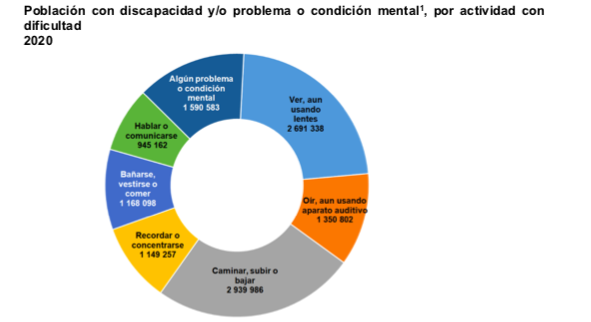 En Coahuila existen 454,870 personas con discapacidad, alguna limitación y/o alguna condición mental, lo que equivale a el 14.5% de la población del estado.3La atención oportuna de las emergencias que enfrenta la población es un derecho que tienen todos los habitantes del país, siendo responsabilidad de las autoridades el preservar y garantizar su integridad, vida y patrimonio. Esto nos compromete a generar acciones que permitan responder de manera efectiva, ordenada y consistente ante estas situaciones, con sensibilidad para dar un trato digno y adecuado cuando quien recurre a estos servicios es una persona con discapacidad.Ante ello, las diputadas y los diputados del Partido Revolucionario Institucional queremos hacer un atento y respetuoso exhorto a los 38 ayuntamientos del estado, a fin de que adapten mecanismos de comunicación alternos a sus líneas telefónicas de atención de emergencias, semejantes al 911, por los que se pueda brindar atención a las personas con discapacidad, siendo operados por personal con conocimiento y sensiblidad. De igual forma, se integren grupos especiales de atención inmediata a través de redes como el WhatsApp, para padres y cuidadores de personas con discapacidad y/o condición de vulnerabilidad.Con esto se estaría dando paso a un estado más inclusivo, logrando que las personas con discapacidad y sus familiares tengan accesibilidad a estas líneas cuando les sean necesarias. Si bien sabemos que el camino a lograr una inclusión de carácter plena es largo, siempre hay que tener la iniciativa y es nuestro deber como servidores públicos velar por las necesidades de aquellos que más lo necesitan.Por lo anteriormente expuesto y fundado, se presenta ante este H. Pleno del Congreso, el siguiente:PUNTO DE ACUERDOÚNICO.- SE EXHORTA RESPETUOSAMENTE A LOS 38 AYUNTAMIENTOS DEL ESTADO PARA QUE, EN LA MEDIDA DE SUS POSIBILIDADES, IMPLEMENTEN Y PONGAN A DISPOSICIÓN DE LA CIUDADANÍA, LÍNEAS DE ATENCIÓN TELEFÓNICA DE EMERGENCIA DE CARÁCTER INCLUYENTE, SEMEJANTES AL 911, PARA LAS PERSONAS CON DISCAPACIDAD, ASÍ COMO LA INTEGRACIÓN DE GRUPOS DE SEGURIDAD DE WHATSAPP PARA PADRES Y CUIDADORES DE PERSONAS CON DISCAPACIDAD Y/O CONDICIÓN DE VULNERABILIDAD, QUE SEAN ATENDIDAS POR ESPECIALISTAS CON EL  CONOCIMIENTO Y LA PREPARACION PERTINENTE.A T E N T A M E N T ESaltillo, Coahuila de Zaragoza; 28 de junio de 2022DIP. MARTHA LOERA ARAMBULADEL GRUPO PARLAMENTARIO “MIGUEL RAMOS ARIZPE”, DEL PARTIDO REVOLUCIONARIO INSTITUCIONALCONJUNTAMENTE CON LAS DEMAS DIPUTADAS Y LOS DIPUTADOS INTEGRANTES DELGRUPO PARLAMENTARIO “MIGUEL RAMOS ARIZPE”,DEL PARTIDO REVOLUCIONARIO INSTITUCIONAL.Proposición con punto de acuerdo que presenta el Diputado Francisco Javier Cortez Gómez, en conjunto con las Diputadas integrantes del Grupo Parlamentario “Movimiento Regeneración Nacional”, del partido morena, de esta LXII Legislatura del Congreso del Estado de Coahuila de Zaragoza, con objeto de que los 38 Ayuntamientos de la Entidad, con el apoyo de las fuerzas armadas y/o cuerpos policíacos, pongan en marcha un programa permanente de canje de juguetes bélicos por alguna clase de estímulo, a fin de contribuir a erradicar en la población infantil la violencia doméstica y escolar, y reforzar la prevención de futuras conductas violentas.HONORABLE PLENO DEL CONGRESO:El suscrito, Diputado Francisco Javier Cortez Gómez, del Grupo Parlamentario “Movimiento Regeneración Nacional” del partido morena, de la Sexagésima Segunda Legislatura, con fundamento en lo dispuesto por los artículos 21 fracción VI, 179, 180, 181, 182 y demás relativos de la Ley Orgánica del Congreso del Estado Independiente, Libre y Soberano de Coahuila de Zaragoza, así como por los artículos 16 fracción IV, y 45 fracción IV, V y VI del respectivo Reglamento Interior y de Prácticas Parlamentarias, me permito poner a consideración de este Honorable Pleno la presente proposición con punto de acuerdo que, por la naturaleza de la misma, solicito atentamente que sea tramitada con carácter de urgente y obvia resolución, en función de la siguiente:EXPOSICIÓN DE MOTIVOSPor lo general, los profesionales de la salud mental coinciden en que el uso de juguetes bélicos condiciona, en mayor o menor medida, a los menores de edad para adoptar en un futuro conductas violentas o delincuenciales.Estos trastornos de comportamiento inician, desde luego, dentro del ambiente familiar o en los centros escolares, donde hoy día se registra un creciente número de episodios de violencia, que atentan contra la seguridad y hasta la vida de las familias, como de la comunidad estudiantil.De ahí la necesidad de que, tanto padres de familia, como especialistas y autoridades educativas pongan en práctica todas aquellas medidas o acciones que constituyan alternativas de prevención o disminución de hechos violentos, incluido el bulling.Una vez demostrado que los juguetes bélicos alteran de manera negativa el comportamiento de los niños, predisponiéndoles a adoptar poco a poco conductas perniciosas, los psicólogos recomiendan a padres y maestros restringir la circulación de este tipo de artículos entre los niños.Por ejemplo, la presidenta del Colegio de Psicólogos de San Juan del Río, Querétaro, Evelyn Tejada Sinecio, conminó recientemente a no regalar juguetes bélicos en temporada navideña.Pero la recomendación aplica también para otro tipo de eventos, lugares y épocas del año, como son ferias, kermeses, exposiciones y, desde luego, casas-habitación, instalaciones escolares y otros sitios, públicos o privados, como plazas y la misma vía pública, donde los niños pueden jugar.Sin medir las consecuencias, la mayor parte de los padres de familia acostumbran comprar o permitir que sus hijos adquieran, entre otros juguetes: “armas de fuego”, “balas”, granadas, resorteras, guantes de box, espadas y otros objetos que incentivan a los menores a enfrentarse entre sí, con la idea de derrotar a sus contrincantes, a costa de someter o lastimar, a veces de manera humillante, a sus compañeros de juego.Tejada Sinecio, coincide con otros terapeutas en que las conductas adoptadas en ciertos juegos suelen ser réplicas de películas y series televisivas en donde la violencia se expresa física y verbalmente.Otro de los juguetes que impactan de manera negativa a los menores y adolescentes son los videojuegos, que generalmente van acompañados de contenido violento, sangre, muerte y lenguaje inapropiado, incluso sexual.Así pues, los juguetes tradicionales o los que incluyen actividades físicas, son el mejor regalo para los infantes, pues a juicio de la psicóloga limeña Liliana Díaz, “los juguetes bélicos sí influyen en la personalidad de los niños... afectan su salud física y mental, y arraigan la violencia en su personalidad”.Lo grave y preocupante de este tipo de juguete es que no solo genera en el niño violencia, sino que convierte la agresividad en una norma de conducta, estima Sandra Florián, sicóloga y especialista en juguetes didácticos.Por su parte, la psicopedagoga Jennifer Delgado Suárez explica: “Si le regalamos a un niño un juguete bélico es probable que juegue con él y se involucre en auténticas batallas con sus amigos... Obviamente, los juguetes bélicos por sí solos no incitan a la violencia, pero cuando los niños se percatan que al ser agresivos y usar las armas de juguete pueden salir airosos de determinadas situaciones conflictivas, es probable que quieran transpolar esa misma estrategia al mundo real”.En atención a estas consideraciones, varios gobiernos municipales y estatales del país se han dado a la tarea de promover el no uso de juguetes y videojuegos bélicos, para lo cual han puesto en práctica programas, como el denominado “Feria de Paz”, que se enfoca, en Ciudad Juárez, Chihuahua, a promover la cultura de la paz, mediate el canje de ese tipo de juguetes por material didáctico u otra clase de juguetes o estímulos.En algunos casos, estas jornadas de entrega voluntaria de “armas” se ha realizado bajo el incentivo de otorgar al niño dinero, juegos de mesa o boletos de espectáculos, a cambio de que se desprendan de sus juguetes bélicos.Considero que estas experiencias de éxito deben motivarnos a hacer lo que a nosotros nos corresponde en materia de salvaguarda de los derechos de la niñez, mayormente los relacionados con la procuración de su salud integral.El interés superior de la niñez es un principio consignado en la Constitución Política del país, así como en la Ley General de Derechos de Niñas, Niños y Adolescentes, y en la Convención sobre los Derechos del Niño. Obliga a las instancias públicas y privadas a garantizar el desarrollo integral y el disfrute de los derechos de la niñez.También establece, entre otras cosas, que, en casos donde esté de por medio el bienestar físico y emocional de niñas, niños o adolescentes, se tome la decisión que mejor convenga para proteger y garantizar su desarrollo integral.Me permito incluir en mi argumentación lo dispuesto en el artículo 2º de la Ley Estatal de Salud, que, textualmente, contempla: La educación es un proceso intencionado de enseñanza-aprendizaje, destinado a proporcionar a los habitantes del estado los conocimientos, habilidades, destrezas, actitudes y valores necesarios que contribuyan... a la transformación de la sociedad.En sintonía con lo anterior, dicho ordenamiento también dispone, en su artículo 7º, que: La educación que impartan el Estado, los Municipios, los organismos descentralizados, los órganos desconcentrados y los particulares con autorización o con reconocimiento de validez oficial de estudios tendrá por objeto el pleno desarrollo de la personalidad humana y el fortalecimiento del respeto a los derechos humanos y a las libertades fundamentales; favorecerá la comprensión, la tolerancia y la amistad entre todas las naciones y todos los grupos étnicos o religiosos para el mantenimiento de la paz...En virtud de lo anteriormente expuesto y fundado, solicito de manera respetuosa a este Honorable Congreso del Estado que se sirva tramitar, con carácter de urgente y obvia resolución, el siguiente:PUNTO DE ACUERDOÚNICO. – Esta Soberanía gira atento exhorto a los 38 Ayuntamientos de la Entidad, a fin de que en la medida de sus posibilidades, así mismo, en pleno ejercicio de su autonomía y con el apoyo de las fuerzas armadas y/o cuerpos policíacos, tengan a bien implementar un programa o campaña, preferentemente de carácter permanente, orientada al canje de juguetes bélicos por material didáctico, estímulos económicos o de otra índole, con objeto de contribuir a erradicar en la población infantil la violencia familiar y escolar, y prevenir el desarrollo de conductas violentas.Saltillo, Coahuila de Zaragoza, a 28 de junio de 2022.Atentamente:DIP. FRANCISCO JAVIER CORTEZ GÓMEZEn conjunto con las Diputadas integrantes delGrupo Parlamentario “Movimiento Regeneración Nacional”del partido morena:DIP. LAURA FRANCISCA AGUILAR TABARESDIP. LIZBETH OGAZÓN NAVADIP. TERESA DE JESÚS MERAZ GARCÍAEsta hoja de firmas corresponde a la proposición con punto de acuerdo para exhortar a los Ayuntamientos a poner en marcha un programa de canje de juguetes bélicos, planteada por el Diputado Francisco Javier Cortez Gómez, del Grupo Parlamentario “Movimiento Regeneración Nacional” del partido morena.H.  PLENO DEL CONGRESO DEL ESTADO DE COAHUILA DE ZARAGOZA.PRESENTE. – Proposición con Punto de Acuerdo que presenta el Diputada Luz Natalia Virgil Orona, conjuntamente con las diputadas integrantes del Grupo Parlamentario “Carlos Alberto Páez Falcón”, del Partido Acción Nacional, con objeto de que este H.  Pleno solicite al Secretario de Finanzas del Estado 	que informe a este Congreso las medidas de ajuste al Presupuesto de Egresos que se implementarán para afrontar el incremento de las tasas de interés al 7.75%, con altas posibilidades de que lleguen al 8%.  Esto en relación a los créditos de corto plazo que el estado mantiene con diversas instituciones bancarias, destacando que algunas son muy elevadas, como la de Multiva, que actualmente es del orden del 20.16%; lo anterior con base en la siguiente: Exposición de MotivosEn fecha 19 de octubre de 2021, presentamos ante esta soberanía una proposición con puntos de acuerdo que contenía el siguiente petitorio: “…que este H.  Pleno solicite al Secretario de Finanzas del Estado y al gobernador Miguel Ángel Riquelme Solís que pongan un alto al alarmante endeudamiento a corto plazo, que en solo dos meses se incrementó en la cantidad de $1´765´000,000.00, que sigue contratando el Estado por concepto de “INSUFICIENCIA DE LIQUIDEZ”. Así mismo, que se justifique financieramente qué originó tal insuficiencia.”En dicha proposición, detallamos los créditos a corto plazo contratados por el gobierno del estado, y la opacidad que caracteriza a dichas contrataciones, así como la opacidad sobre su destino y aplicación.  Desde luego, todos conocemos el destino de las proposiciones que cuestionan el manejo de las finanzas estatales.Sin embargo, el tema no termina, antes bien, las preocupaciones aumentan por las presiones inflacionarias del mercado y por la crisis financiera nacional e internacional. En este caso, nos vamos a referir a las tasas de interés y el impacto de las modificaciones realizadas por el Banco de México.Si bien el Ejecutivo del Estado ha presumido ante medios de comunicación un manejo sano de las finanzas estatales, y que no se vio en la necesidad de contratar una nueva reestructura del pasivo coahuilense, lo cierto es que en realidad ya no le alcanza el tiempo para contratar dicha reestructura; y por otro lado, no tiene nada de manejo financiero “sano” el tener que acudir a diversos créditos de corto plazo que suman miles de millones de pesos, y que generan intereses cuantiosos que todos los coahuilenses habremos de pagar. De acuerdo al sitio WEB de la Secretaría de Finanzas del Estado, en el documento denominado “Informe de Avance de Gestión Financiera, Primer Trimestre del 2022. Informe Analítico de la Deuda Pública y otros Pasivos, tenemos lo siguiente, información contenida en el cuadro que se muestra, que no detallamos, pero consta para consulta de los interesados en el siguiente link: https://www.sefincoahuila.gob.mx/contenido/docs/informes/IAGF%201er%20Trimestre%202022/46%20IADyOP.pdf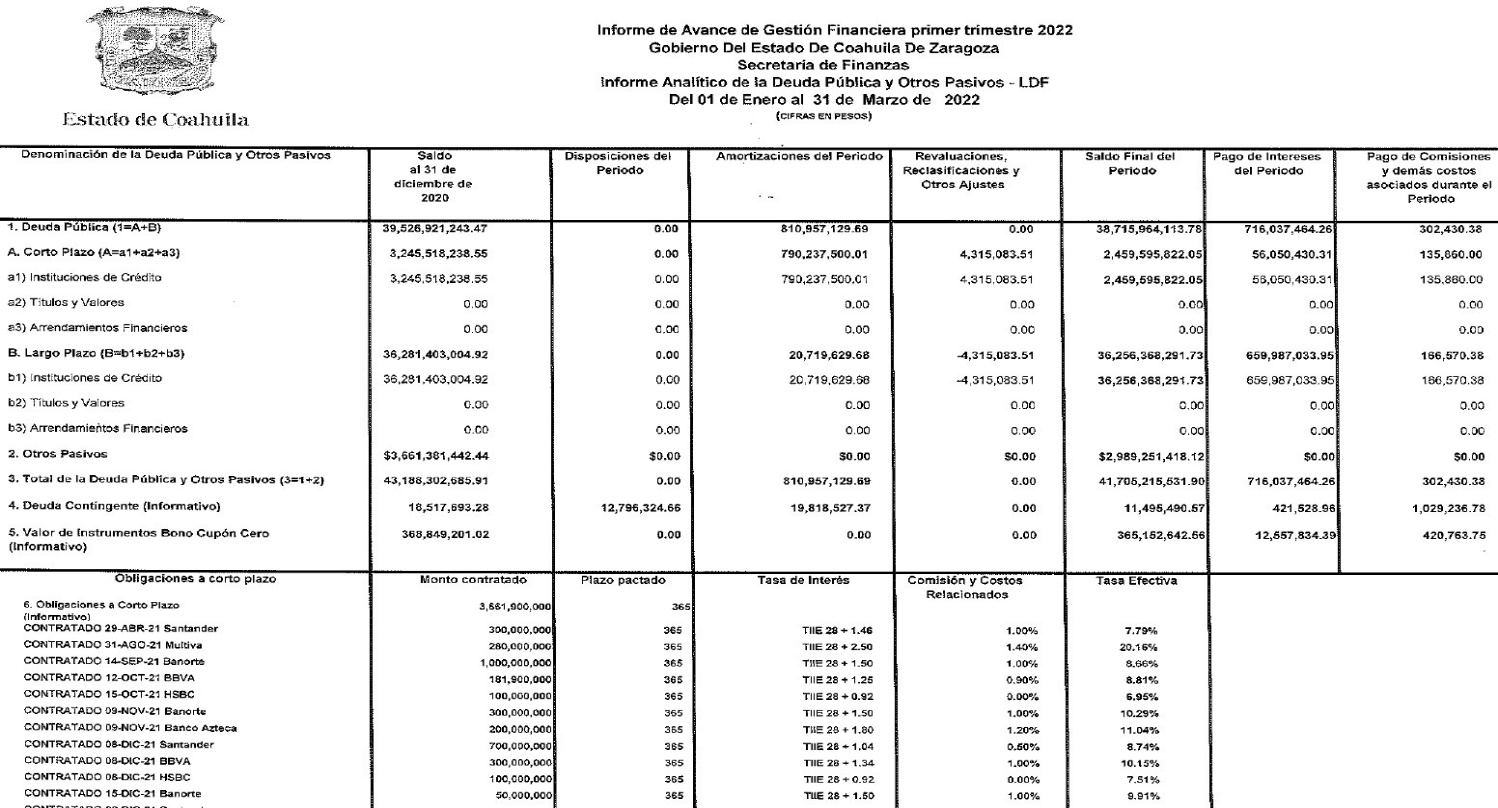 Destaca, por ejemplo, la tasa efectiva pactada con el Banco Multiva, que es del 20.16%, otras del orden del 11.13%, Santander; 11.04%, Banco Azteca; 10.09% Banorte, por citar las más altas. En tal sentido, el gobierno del estado debe hacer ajustes presupuestales para enfrentar el impacto de los incrementos que ha realizado el Banco de México en fecha reciente, y reducir el impacto a nuestras finanzas por el costo de estos créditos.Por las razones expuestas, presentamos a esta soberanía la siguiente: Proposición con Puntos de AcuerdoQue, por las características del caso, solicitamos que sea resuelta en la vía de urgente y obvia resolución.ÚNICO. -  Este H.  Pleno solicita al Secretario de Finanzas del Estado que informe a este Congreso las medidas de ajuste al Presupuesto de Egresos que se implementarán para afrontar el incremento de las tasas de interés al 7.75%, con altas posibilidades de que lleguen al 8%.  Esto en relación a los créditos de corto plazo que el estado mantiene con diversas instituciones bancarias. Fundamos esta petición en los artículos 21, Fracción VI, 179, 180 y 182 de La Ley Orgánica del Congreso del Estado de Coahuila de Zaragoza. ATENTAMENTE“Por una patria ordenada y generosa y una vida mejor y más digna para todos”. Grupo Parlamentario “Carlos Alberto Páez Falcón” del Partido Acción Nacional. Saltillo, Coahuila de Zaragoza, 28 de junio de 2022_________________________DIP. LUZ NATLIA VIRGIL ORONA       ____________________			 __________________         DIP. MAYRA LUCILA 			         DIP. RODOLFO GERARDO    VALDÉS GONZÁLEZ	                               WALSS AURIOLESH. PLENO DEL CONGRESO DEL ESTADOP R E S E N T E.-La suscrita Diputada Yolanda Elizondo Maltos, de la Fracción Parlamentaria “Evaristo Pérez Arreola”, del Partido Unidad Democrática de Coahuila, con fundamento en lo dispuesto por los artículos 21 fracción VI, 179, 180, 181, 182 y demás relativos de la Ley Orgánica del Congreso del Estado Independiente, Libre y Soberano de Coahuila de Zaragoza, me permito someter a la consideración de este H. Pleno, la presente Proposición con Punto de Acuerdo por el que se exhorta respetuosamente a la Comisión Nacional del Agua (CONAGUA); Comisión Estatal de Aguas y Saneamiento (CEAS), a los Sistemas Intermunicipales de Aguas y Saneamiento Regionales, a los Sistemas de Aguas y Saneamientos Municipales y a la Fiscalía General del Estado de Coahuila, para que dentro del ámbito de sus respectivas competencias y atribuciones, implementen operativos para la detección de los distintos métodos utilizados para el robo de agua, se investiguen y de ser el caso, se apliquen las sanciones correspondientes, solicitando sea considerada de urgente y obvia resolución con base en la siguiente:EXPOSICIÓN DE MOTIVOSDe acuerdo con Transparencia Internacional, la corrupción se define como “el abuso del poder para beneficio propio” y puede clasificarse en “corrupción a gran escala, menor y política, según la cantidad de fondos perdidos y el sector en el que se produzca”.En este sentido, la corrupción en México, afecta a diversos sectores, y el sector del agua no es la excepción.La explosión demográfica, el desarrollo económico y el cambio climático, han impuesto diversas medidas restrictivas sobre la cantidad de agua que debe ser distribuida para uso y consumo de la población. La sobreexplotación del vital líquido tiene, efectos importantes, como la pérdida de ecosistemas o la afectación de la agricultura y la producción de alimentos. ¡Se nos está acabando el agua! y la corrupción impide su distribución eficiente y suficiente para garantizar a los coahuilenses el derecho humano a consumir y usar el vital líquido. Luego entonces, en esta emergencia por la que estamos atravesando, es prioritario cuidar nuestros recursos hídricos y combatir la corrupción en este sector, ya que es fundamental para nuestra supervivencia.La Comisión Nacional del Agua (CONAGUA), señaló el mes pasado, que el robo de agua a través de las tomas clandestinas aumentó en Estados de la República Mexicana que son azotados por la sequía, entre ellos, Coahuila. Estas tomas clandestinas aumentaron entre el 70 y 110 por ciento.Así pues, el robo de agua se está convirtiendo en uno de los delitos sociales y medioambientales con mayor impunidad en el estado y no vemos que se hayan encendido las alertas entre las autoridades a quienes les compete inspeccionar, investigar y sancionar la apropiación ilegal del agua, a través de estas tomas irregulares y clandestinas.En efecto, este problema que no es propio de una sola ciudad, población o región, sino de todos los Municipios del Estado de Coahuila, va en aumento en complicidad con las autoridades federales, estatales y municipales que se resisten a realizar las denuncias y/o querellas ante la Fiscalía de Justicia del Estado y como ejemplo está el caso que dio a conocer el periódico Vanguardia el 17 de junio del presente año, en el que SIMAS Región Carbonífera detectó 40 tomas clandestinas a lo largo de la red general, principalmente en terrenos ejidales, mientras SIMAS Sabinas, detectó sólo tres tomas en su red de distribución en la Colonia San Antonio, que aunque fueron clausuradas, no fueron denunciadas en su momento ante la Fiscalía.El robo del agua va desde los municipios de Progreso, hasta San Juan de Sabinas, en el que se detectaron varias tomas en la línea denominada de paso, donde presuntamente siete ejidos y propietarios de ranchos particulares se apropian ilegalmente de los recursos hídricos, para llevar agua a sus cosechas y animales; pero este fenómeno no sólo pasa en la Región Carbonífera; en las ciudades de Saltillo, Torreón, Monclova, Piedras Negras, Acuña y en el resto del Estado, se dan a conocer estos delitos realizados mediante distintos métodos: tomas clandestinas de agua, fugas ocasionadas de manera deliberada en las redes de distribución, pozos de agua operados de forma irregular y hasta la extracción ilegal en ríos y lagunas.Es por ello, que este tipo de delitos, que no sólo vulneran nuestro marco jurídico, sino también comprometen la sustentabilidad de nuestros acuíferos y recursos hídricos, deben ser investigados y sancionados; por lo que es necesaria y urgente la intervención de todas las autoridades, federales, estatales y municipales, para asegurar y garantizar que estas conductas descritas en el párrafo anterior, y que dañan finalmente a todos los coahuilenses, se traten de erradicar.Por lo expuesto, se presenta ante este H. Pleno, el siguiente:PUNTO DE ACUERDOÚNICO. Se exhorta respetuosamente a la Comisión Nacional del Agua (CONAGUA); Comisión Estatal de Aguas y Saneamiento (CEAS), a los Sistemas Intermunicipales de Aguas y Saneamiento Regionales, a los Sistemas de Aguas y Saneamientos Municipales y a la Fiscalía General del Estado de Coahuila, para que dentro del ámbito de sus respectivas competencias y atribuciones, implementen operativos para la detección de los distintos métodos utilizados para el robo de agua, se investiguen y de ser el caso, se apliquen las sanciones correspondientes.A T E N T A M E N T ESaltillo, Coahuila de Zaragoza, a 28 de junio de 2022.DIP. YOLANDA ELIZONDO MALTOSFRACCIÓN PARLAMENTARIA “EVARISTO PÉREZ ARREOLA” DEL PARTIDO UNIDAD DEMOCRÁTICA DE COAHUILAPROPOSICIÓN CON PUNTO DE ACUERDO QUE PRESENTA LA DIPUTADA CLAUDIA ELVIRA RODRIGUEZ MARQUEZ DE LA FRACCIÓN PARLAMENTARIA “MARIO MOLINA PASQUEL” DEL PARTIDO VERDE ECOLOGISTA DE MÉXICO, CON EL OBJETO DE EXHORTAR DE MANERA RESPETUOSA AL GOBIERNO DEL ESTADO A TRAVÉS DE LA SECRETARÍA DE MEDIO AMBIENTE, PARA QUE SE VIGILE LA RESTRICCIÓN DE FACILITACIÓN Y OBSEQUIO DE BOLSAS DE PLÁSTICO, ASÍ COMO SUPERVISAR QUE LA VENTA DE BOLSAS SEA DE MATERIAL BIODEGRADABLE EN LOS ESTABLECIMIENTOS COMERCIALES DENTRO DEL TERRITORIO DEL ESTADO. H. PLENO DEL CONGRESO DEL ESTADODE COAHUILA DE ZARAGOZAP R E S E N T E.-La suscrita Diputada Claudia Elvira Rodríguez Márquez de la Fracción Parlamentaría “Mario Molina Pasquel” del Partido Verde Ecologista de México, con fundamento en lo dispuesto por los artículos 21 fracción VI, 179, 180, 181, 182 y demás relativos de la Ley Orgánica del Congreso del Estado Independiente, Libre y Soberano de Coahuila de Zaragoza, así como los artículos 16 fracción IV, 47 fracción IV, V y VI del Reglamento Interior de Prácticas Parlamentarias del Congreso del Estado Independiente, Libre y Soberano de Coahuila de Zaragoza, me permito presentar a esta Soberanía, la presente Proposición con Punto de Acuerdo solicitando sea considerada de urgente y obvia resolución, con base a las siguientes:C O N S I D E R A C I O N E SFue el 17 de diciembre de 2018 que el Congreso local aprobó una reforma para restringir la venta, facilitación y obsequio de bolsas y popotes plásticos en supermercados, tiendas de autoservicio, farmacias, tiendas de conveniencia, mercados, restaurantes y similares. Esta prohibición de entrega y distribución de bolsas de plástico oficialmente entro en vigor el 20 de enero del 2020, inicio también a partir de ese momento el periodo de gracia o “advertencia” a la totalidad de los establecimientos los cuales tendrían hasta junio para acatar esta nueva disposición o de lo contrario serian sancionados con multas que irán desde los 8 mil pesos hasta el millón de pesos de acuerdo con las cantidades localizadas de este tipo de productos.El objetivo principal del programa “Sin Bolsa de Plástico” es dejar de usar las bolsas de plástico en los supermercados, mismas que tardan alrededor de 400 años en degradarse, y que sólo tienen una vida útil de 15 a 30 minutos. A pesar de que al inicio se obtuvo muy buenos resultados, ya que la mayoría de los supermercados, tiendas de conveniencia, mercados etc.…retiraron las bolsas de plásticos de sus establecimientos, e implementaron la venta de bolsas ecológicas las cuales pueden ser reutilizables por los consumidores, otros optaron por poner bolsas biodegradables, las cuales se descomponen por la acción de microorganismos.Sin embargo, a casi dos años de que entrara en vigor esta ley, pareciera que se le ha dejado de dar la debida importancia a abandonar el uso de las bolsas de plástico, tal parece que ya se olvido el daño que provoca este producto.Diversas sucursales de grandes cadenas comerciales, así como mercados, tiendas y pequeños super mercados locales siguen dándole bolsas de plástico a los clientes, muchos las veden, otros simplemente la regalan o no son biodegradables.La prohibición de bolsas de plástico se debe regular, se le debe dar el debido proceso de inspección a cada establecimiento que por su naturaleza el producto o la cantidad de productos se tenga que empacar, así como lo marca la Ley Del Equilibrio Ecológico Y La Protección Al Ambiente Del Estado De Coahuila De Zaragoza, que a la letra dice:ARTICULO 104 BIS.- Se prohíbe a todo establecimiento comercial dentro del territorio del Estado de Coahuila, proporcionar a los consumidores cualquier tipo de bolsa de plástico para acarreo, carga, envoltura o empaque de productos de manera gratuita.Así mismo el artículo 150 BIS de la citada ley, establece que: En el Estado de Coahuila de Zaragoza, se restringe la facilitación y obsequio de bolsas y popotes plásticos, así como contenedores de poliestireno expandido para fines de envoltura, transportación, carga o traslado de alimentos y bebidas, en supermercados, tiendas de autoservicio, farmacias, tiendas de conveniencia, mercados, restaurantes y similares.Toda persona física o jurídica que infrinja lo establecido en el presente artículo será acreedor a las sanciones previstas en esta ley y demás disposiciones aplicables.Si bien es una creencia común que la mayoría de los plásticos terminan en la fábrica de reciclaje cerca de nuestra localidad, la realidad está lejos de la verdad. Hay tantas facetas detrás de lo que realmente sucede con los plásticos que dejamos atrás.La verdad es que es muy poco el plástico reciclado, la mayor parte termina en tierras y cuerpos de agua. Esto termina perjudicando más el medio ambiente. Se descubrió que la gran mayoría de los desechos plásticos, que comprenden aproximadamente el 79% del plástico producido, se encuentran en los vertederos y océanos.Es importante no olvidar que debido a la pandemia el uso de plásticos aumento considerablemente, el aumento ha sido tal que los sistemas de reciclaje de varios países colapsaron, si no se toman medidas, más del 70% de este plástico terminará tirado en océanos y vertederos, y hasta un 12% será quemado causando contaminación y enfermedad en las zonas más vulnerables del planeta.  Es por ello, que es necesario que se observe y se vigile el debido cumplimiento de esta disposición, de manera paulatina y en la medida de las posibilidades de la secretaría de medio ambiente, por lo que considero conveniente se supervise a la brevedad el uso irresponsable de las bolsas de plástico, con el único objetivo de dar cumplimiento a la disposición legal y sobre todo contribuir con los criterios de preservación y restauración del equilibrio ecológico, motivo por el cual se generó esta disposición legal.  Por lo anteriormente expuesto y con fundamento, me permito presentar ante esta Honorable Pleno, solicitando que sea tramitado como de urgente y obvia resolución el siguiente:PUNTO DE ACUERDOÚNICO. - SE EXHORTA DE MANERA RESPETUOSA AL GOBIERNO DEL ESTADO A TRAVÉS DE LA SECRETARÍA DE MEDIO AMBIENTE, PARA QUE SE VIGILE LA RESTRICCIÓN DE FACILITACIÓN Y OBSEQUIO DE BOLSAS DE PLÁSTICO, ASÍ COMO SUPERVISAR QUE LA VENTA DE BOLSAS SEA DE MATERIAL BIODEGRADABLE EN LOS ESTABLECIMIENTOS COMERCIALES DENTRO DEL TERRITORIO DEL ESTADO. A T E N T A M E N T ESaltillo, Coahuila de Zaragoza, a 29 de junio de 2022.DIP. CLAUDIA ELVIRA RODRÍGUEZ MARQUEZ DE LA FRACCIÓN PARLAMENTARIA “MARIO MOLINA PASQUEL” DEL PARTIDO VERDE ECOLOGISTA DE MÉXICO PROPOSICIÓN CON PUNTO DE ACUERDO QUE PRESENTA LA DIPUTADA MARÍA BÁRBARA CEPEDA BOEHRINGER, EN CONJUNTO CON LAS DIPUTADAS Y LOS DIPUTADOS INTEGRANTES DEL GRUPO PARLAMENTARIO “MIGUEL RAMOS ARIZPE” DEL PARTIDO REVOLUCIONARIO INSTITUCIONAL, MEDIANTE EL CUAL SE ENVÍA UN ATENTO EXHORTO A LOS MUNICIPIOS DE COAHUILA QUE AÚN NO CUENTAN CON UNA DIRECCIÓN O INSTITUTO MUNICIPAL DEL DEPORTE, PARA QUE EN LA MEDIDA DE SUS POSIBILIDADES PUEDAN CREARLOS Y A TRAVÉS DE ESTA ESTRUCTURA SE PUEDA PROMOVER LA CULTURA DE LA ACTIVIDAD FÍSICA Y EL DEPORTE, EN BENEFICIO DE LA POBLACIÓN. H.  PLENO DEL CONGRESO DEL ESTADO DE COAHUILA DE ZARAGOZA.PRESENTE.-La suscrita Diputada María Bárbara Cepeda Boehringer, conjuntamente con las demás Diputadas y Diputados integrantes del Grupo Parlamentario “Miguel Ramos Arizpe”, del Partido Revolucionario Institucional, con fundamento en lo dispuesto por los artículos 21 fracción VI, 179, 180, 181, 182 y demás relativos de la Ley Orgánica del Congreso del Estado de Coahuila de Zaragoza, así como los artículos 16 fracción IV, 47 fracción IV, V y VI del Reglamento Interior de Prácticas Parlamentarias del Congreso del Estado Libre e Independiente de Coahuila de Zaragoza, nos permitimos presentar ante esta Soberanía, la presente proposición con punto de acuerdo en base a las siguientes:CONSIDERACIONESLa práctica del deporte o la actividad física es de suma importancia para la salud y el desarrollo de la población, ya que el deporte es una herramienta afectiva en la educción, en el desarrollo y mejoramiento de las capacidades físicas de una persona, que facilita la integración de los aspectos social, emocional y físico.Así mismo la actividad física o el deporte generan que las personas desarrollen disciplina, compromiso y trabajo en equipo, pues estos a su vez, conllevan a que se fortalezcan lazos, relaciones sociales y el sentido de pertenecía, promoviendo también los valores como la paz, fraternidad, solidaridad, tolerancia y justicia; recalcando además que con estos se pueden prevenir y controlar enfermedades, trayendo consigo grandes beneficios para la salud tanto física como emocional.La Organización Mundial de la Salud establece que las personas con un nivel insuficiente de actividad física tienen un riesgo de muerte de entre un 20% y un 30% mayor en comparación con las personas que se mantienen en constante movimiento. Recordemos que nuestro país se encuentra en los primeros lugares de obesidad en el mundo, pues el 74.1 por ciento de la población adulta y 38.2 por ciento de la población infantil sufren sobrepeso u obesidad según los datos de la Encuesta Nacional de Salud y Nutrición 2021.Asímismo, un estudio denominado “Las implicaciones del COVID-19 en nuestra dieta y salud” reveló, que en los últimos dos años los mexicanos aumentaron su peso durante la pandemia un promedio de 8.5 kilos por persona, la cifra más alta comparada con otros países.Por ello, es que hacemos hincapié en que la práctica de actividades físicas, deportivas y recreativas en la población tiene un gran impacto social, ya que se pueden generar hábitos saludables que mejoren la calidad de vida.Es necesario que como sociedad, como gobierno fomentemos el desarrollo de la cultura física y el deporte como una alternativa para preservar la salud y prevenir enfermedades, garantizando su acceso a todos los sectores de la población.Para nuestro estado, el deporte representa un medio para consolidar la educación y fortalecer aspectos sociales como los valores, la convivencia o la prevención de conductas nocivas en el ser humano, en ese sentido, una de las principales estrategias del Gobierno que encabeza Miguel Ángel Riquelme Solís ha sido fomentar la práctica del deporte y la activación física como un medio fundamental para el desarrollo personal, el entretenimiento y el cuidado de la salud.Tan así, que el Instituto Estatal del Deporte se creó con el objetivo de dirigir, promover, fomentar, estimular y apoyar las actividades deportivas y de cultura física que se realicen en el estado, y de esta manera fomentar, en todos sus ámbitos, la práctica de la actividad deportiva y la cultura física, en la entidad.Debemos reconocer que este ha sido un medio para todas las y los deportistas y demás población coahuilense, para consolidar proyectos y acciones deportivas, para promover las relaciones en materia deportiva con organismos estatales, nacionales e internacionales así como apoyar y promover los programas que coadyuven en la atención de la juventud.De igual manera, en la capital del estado, existe un Instituto Municipal del Deporte a través del cual se ha hecho difusión de programas deportivos, así como impulsado la práctica deportiva en el municipio, y se ha promovido el uso de centros deportivos públicos y otros espacios públicos afines.Por otro lado, también el municipio de Torreón, cuenta con un Instituto Municipal del Deporte el cual ha elevado el nivel competitivo del deporte municipal e impulsado la práctica deportiva en todos los grupos y sectores de este.Con ello, podemos darnos cuenta que estos representan y son un gran vínculo para que la ciudadanía pueda tener acceso al deporte, pues a través de estos se pueden generar e implementar políticas en esta materia y trabajar coordinadamente con los sectores público y privado para el fomento del desarrollo deportivo en beneficio de la población.En Coahuila, actualmente existen 15 municipios que cuentan ya sea con Instituto o una Dirección del Deporte Municipal, siendo los siguientes: Acuña, Castaños, Cuatro Ciénegas, Frontera, General Cepeda, Jiménez, Monclova, Muzquiz, Ocampo, Parras, Saltillo, Buenaventura, San Pedro, Torreón, Viesca, y viendo las ventajas de contar con uno, es que realizo este exhorto para que los municipios que aún no tienen, puedan en la medida de sus posibilidades crearlo, pues al existir en todos los municipios se estará incentivando la práctica deportiva, se impulsará la cultura física y el deporte, se podrá contar con programas que ejecuten acciones para impulsar el deporte y la actividad física entre las y los ciudadanos coahuilenses trabajando además coordinada y conjuntamente los gobiernos municipales con el gobierno estatal.Por lo anteriormente expuesto y fundado, se presenta ante este Honorable Pleno, el siguiente:PUNTO DE ACUERDOÚNICO.- SE ENVÍA UN ATENTO EXHORTO A LOS MUNICIPIOS DE COAHUILA QUE AÚN NO CUENTAN CON UNA DIRECCIÓN O INSTITUTO MUNICIPAL DEL DEPORTE, PARA QUE EN LA MEDIDA DE SUS POSIBILIDADES PUEDAN CREARLOS Y A TRAVÉS DE ESTA ESTRUCTURA SE PUEDA PROMOVER LA CULTURA DE LA ACTIVIDAD FÍSICA Y EL DEPORTE, EN BENEFICIO DE LA POBLACIÓN. A T E N T A M E N T ESaltillo, Coahuila, a 28 de junio de 2022DIP. MARÍA BÁRBARA CEPEDA BOEHRINGERDEL GRUPO PARLAMENTARIO “MIGUEL RAMOS ARIZPE”DEL PARTIDO REVOLUCIONARIO INSTITUCIONALCONJUNTAMENTE CON LAS DEMÁS DIPUTADAS Y DIPUTADOS INTEGRANTES DEL GRUPO PARLAMENTARIIO “MIGUEL RAMOS ARIZPE” DEL PARTIDO REVOLUCIONARIO INSTITUCIONAL.PROPOSICIÓN CON PUNTO DE ACUERDO QUE PRESENTA LA DIPUTADA TERESA DE JESÚS MERAZ GARCIA CONJUNTAMENTE CON LAS DIPUTADAS Y EL DIPUTADO INTEGRANTES DEL GRUPO PARLAMENTARIO movimiento de regeneración nacional DEL PARTIDO morena, PARA QUE SE ENVÍE EXHORTO AL AYUNTAMIENTO DE VIESCA CON EL FIN DE QUE REPONGA LA BOMBA DE CARCAMO DE GABINO VAZQUEZ, PARA GARANTIZAR QUE EL DRENAJE NO SE COLAPSE CONSTANTEMENTE.H. PLENO DEL CONGRESO DEL ESTADO DE COAHUILA DE ZARAGOZA P R E S E N T E.- La suscrita Diputada Teresa de Jesús Meraz García, conjuntamente con las demás Diputadas y el Diputado integrantes del Grupo Parlamentario movimiento de regeneración nacional, del Partido morena, con fundamento en lo dispuesto por los artículos 21 fracción VI, 179, 180, 181, 182 y demás relativos de la Ley Orgánica del Congreso del Estado Independiente, Libre y Soberano de Coahuila de Zaragoza, nos permitimos presentar ante este H. Pleno del Congreso del Estado, la presente Proposición con Punto de Acuerdo, solicitando que la misma sea considerada de urgente y obvia resolución en base a las siguientes: C O N S I D E R A C I O N E SEl poblado de Gabino Vázquez se encuentra a 35.8 kilómetros de la cabecera municipal de Viesca, esta población de poco más de 1,000 habitantes, de los cuales solo el 79 % cuentan con drenaje.Para ayudar al buen funcionamiento del drenaje en la comunidad se construyó un cárcamo de bombeo.Cárcamo de bombeo que es utilizado para impulsar todo tipo de agua que se anega en su interior del drenaje, ya sea de origen residual, pluvial o industrial.

la función de este cárcamo es la de elevar el agua residual de una cota inferior a otra superior, con el propósito de hacer que llegue a su destino por gravedad, permitiendo así tanto el desahogo de su instalación como la prevención o mitigación de inundaciones que ocurren en el drenaje sanitario y pluvial.Pero desgraciadamente el cárcamo de la comunidad no sirve desde hace meses, aunado a que algunos comercios tiran en el drenaje desperdicios de sus comercios cobijados por el gobierno municipal pues pertenecen al cabildo, locual ha provocado la constante saturación del drenaje trayendo como consecuencias aguas negras en las calles del ejido Gabino Vázquez De esto dieron cuenta algunas publicaciones y denuncias en diversos medios electrónicos donde los vecinos tenían meses sin ser atendidos por las autoridades municipales.Las aguas negras o de drenaje son consideradas como extremadamente peligrosas, sobre todo al ser descargadas en la superficie de la tierra, subsuelo o en cuerpos de agua. Contando además con la presencia de bacterias del grupo entérico que producen enfermedades de origen hídrico como: fiebre tifoidea, paratifoidea, disentería, cólera, entre otras. Entre las principales enfermedades causadas por virus presentes en las aguas residuales están: poliomielitis, hepatitis infecciosa, entre otras, y la presencia de microorganismos producen enfermedades como disentería amebiana, bilharziasis, entre otras.Es por esto que no solo es un problema de olores o de aspecto, sino mas bien ya se convirtió en un problema de salud para esa comunidad, sobre todo para grupos vulnerables como niños y adultos mayores.Por lo anteriormente expuesto y con fundamento en lo dispuesto por los artículos 21 fracción VI, 179, 180, 181, 182 y demás relativos de la Ley Orgánica del Congreso del Estado Independiente, Libre y Soberano de Coahuila de Zaragoza, se presenta ante este H. Pleno del Congreso del Estado, solicitando que sea tramitado como de urgente y obvia resolución el siguiente:PUNTO DE ACUERDOÚNICO. SE ENVÍE ATENTO EXHORTO AL CABILDO MUNICIPAL DE VIESCA COAHUILA, SOLICITANDOLE QUE A LA BREVEDAD REPONGA LA BOMBA DE CÁRCAMO DEL EJIDO GABINO VAZQUEZ, PARA GARANTIZAR QUE EL DRENAJE NO SE COLAPSE CONSTANTEMENTE, PROVOCANDO PROBLEMAS DE SALUD ENTRE LA POBLACIÓN,A T E N T A M E N T ESaltillo, Coahuila de Zaragoza, Junio 28 del 2022Grupo Parlamentario de morena Dip. Teresa De Jesús Meraz GarcíaDip. Lizbeth Ogazón NavaDip. Laura Francisca Aguilar TabaresDip. Francisco Javier Cortez GómezProposición con punto de acuerdo que presenta la Diputada Laura Francisca Aguilar Tabares, conjuntamente con las Diputadas y el Diputado integrantes del grupo parlamentario movimiento de regeneración nacional del partido morena, para que se envíe un atento exhorto a los 38 ayuntamientos de Coahuila, con la finalidad de colocar señalizaciones viales efectivas, claras y concisas, que permitan el respeto de las velocidades señaladas por las autoridades.H. PLENO DEL CONGRESO DEL ESTADODE COAHUILA DE ZARAGOZAPRESENTE.-La suscrita, Laura Francisca Aguilar Tabares, conjuntamente con las demás Diputadas y el Diputado integrantes del Grupo Parlamentario movimiento de regeneración nacional, del Partido morena, con fundamento en lo dispuesto por los artículos 21 fracción VI, 179, 180, 181, 182 y demás relativos de la Ley Orgánica del Congreso del Estado Independiente, Libre y Soberano de Coahuila de Zaragoza, nos permitimos presentar ante este H. Pleno del Congreso del Estado, la presente Proposición con Punto de Acuerdo, solicitando que la misma sea considerada de urgente y obvia resolución con base en la siguiente:EXPOSICIÓN DE MOTIVOSPor el bien de todos, primero el peatón. Si bien, esta no es la frase original expuesta por el presidente Andrés Manuel López Obrador, sí refleja un punto de vista y, sobre todo, una esquematización de privilegiar la posición de los vulnerables por la de los poderosos. En este caso, la vulnerabilidad se encuentra del lado de las y los peatones.Recientemente, en Torreón se presentó un incremento al límite de velocidad en dos zonas de la ciudad: en el Periférico Raúl López Sánchez y en la carretera Torreón-San Pedro. A pesar de que la velocidad permitida con anterioridad pudiera parecer demasiado lenta para las características de la vialidad, el incremento presenta otra cuestión: ¿será respetado dicho límite?A quienes transitamos con frecuencia por dichos lugares, nos queda claro que el límite de 60 kilómetros por hora no era respetado y que, por el contrario, había vehículos superando los 100 kilómetros por hora. El incremento a 80 kilómetros como velocidad máxima, podría suponer un riesgo para el resto de automovilistas, pero también para ciertas y ciertos peatones que, por la violencia urbanística, se ven obligados a cruzar dichas carreteras.Pero, ¿es realmente culpa de las y los automovilistas? ¿De verdad tenemos claro el límite actual? ¿Y las personas provenientes de otros estados y que únicamente se encuentran de paso? Si desglosamos este aspecto de la responsabilidad, nos damos cuenta de cómo no siempre la culpa es de quien maneja.Para que la velocidad no tenga que ser muy baja, al punto de desesperar, pero tampoco tan alta como para provocar un accidente, la comunicación es sumamente importante. Y, la comunicación, entendida como un proceso de ida y vuelta, resulta crucial al momento de establecer normas y observar su cumplimiento.Si se establece una regla de tránsito y vialidad, y no es cumplida en su mayoría, la comunicación entre ciudadanía y gobierno, está fallando. Por eso traemos a este pleno el tema de las advertencias viales, para que los 38 municipios puedan considerarlas como una forma plena y directa de diálogo con quienes conducen un automóvil.Proponemos que los 38 municipios instalen señalización clara y visible en las vías de alta velocidad, para que no pueda existir duda sobre los límites establecidos, y que pueda entenderlos la ciudadanía perteneciente a dicho poblado, así como la gente de paso por el municipio.Todo esto, claro está, deberá de realizarse posterior a un estudio y análisis de las vialidades, las velocidades, el respeto por ellas y la disposición de la ciudadanía para colaborar. Este Punto de Acuerdo no busca beneficiar únicamente a las y los automovilistas, sino, principalmente, al peatón. Pero, para conseguirlo, es necesario trabajar en conjunto como comunidad.Dado lo anteriormente expuesto y fundado, se solicita a este Honorable Pleno que tramite como de urgente y obvia resolución el siguiente:PUNTO DE ACUERDOÚNICO.- Que se envíe un atento exhorto a los 38 Ayuntamientos de Coahuila, para que, previo estudio y análisis de las vialidades, la respuesta de la ciudadanía y su respeto por los límites de velocidad, coloquen señalizaciones viales claras, efectivas y concretas, a fin de garantizar el cumplimiento de las normas establecidas para las y los automovilistas.A T E N T A ME N T ESaltillo, Coahuila de Zaragoza, 28 de junio de 2022Grupo Parlamentario de morena.Dip. Laura Francisca Aguilar TabaresDip. Francisco Javier Cortez GómezDip. Teresa de Jesús Meraz GarcíaDip. Lizbeth Ogazón NavaPROPOSICIÓN CON PUNTO DE ACUERDO QUE PRESENTA EL DIPUTADO ÁLVARO MOREIRA VALDÉS, CONJUNTAMENTE CON LAS DIPUTADAS Y LOS DIPUTADOS DEL GRUPO PARLAMENTARIO "MIGUEL RAMOS ARIZPE", DEL PARTIDO REVOLUCIONARIO INSTITUCIONAL, CON EL OBJETO DE EXHORTAR A LOS 38 AYUNTAMIENTOS DEL ESTADO, A FIN DE QUE IMPLEMENTEN CAMPAÑAS DIRIGIDAS A LA CIUDADANÍA PARA LA ADOPCIÓN DE HÁBITOS DE VIDA SALUDABLES QUE DISMINUYAN EL RIESGO DE ENFERMEDADES CARDIOVASCULARES.H. PLENO DEL CONGRESO DEL ESTADO DE COAHUILA DE ZARAGOZA.P R E S E N T E.-El suscrito Diputado Álvaro Moreira Valdés, conjuntamente con las Diputadas y Diputados integrantes del Grupo Parlamentario “Miguel Ramos Arizpe”, del Partido Revolucionario Institucional, con fundamento en lo dispuesto por los artículos 21 fracción VI, 179, 180, 181, 182 y demás relativos de la Ley Orgánica del Congreso del Estado Independiente, Libre y Soberano de Coahuila de Zaragoza, así como los artículos 16 fracción IV, 47 fracción IV, V y VI del Reglamento Interior de Practicas Parlamentarias del Congreso del Estado Libre e Independiente de Coahuila de Zaragoza, nos permitimos presentar a esta Soberanía la presente Proposición con Punto de Acuerdo, en base a las siguientes:CONSIDERACIONESLas enfermedades cardiovasculares son, desde hace 20 años, la principal causa de defunción en el mundo. Estas constituyen un grupo de trastornos del corazón y los vasos sanguíneos que incluyen cardiopatías coronarias y reumáticas, y accidentes cerebrovasculares. Según estimaciones de la Organización Mundial de la Salud (OMS), estos padecimientos cobran la vida de 17,9 millones de personas cada año. En México, las enfermedades del corazón eran la primera causa de muerte entre el año 2015 y 2020, hasta que en el 2021 fueron desplazadas por el Covid-19. Sin embargo, incluso en el primer semestre de ese año (enero-junio 2021), arrebataron la vida de 113 mil 899 mexicanas y mexicanos, representando el 19.7% de las defunciones registradas en el país, con un exceso de mortalidad de 41.4%. 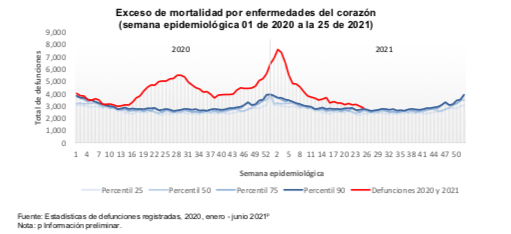 Y es que el contexto de la emergencia sanitaria aumentó  considerablemente muchos de los factores de riesgo, como son el sedentarismo y la mala alimentación, además que también el propio contagio de este virus incrementó las probabilidades de tener alguna enfermedad del corazón hasta en un 15%. Aunado a ello, las personas que ya tenían estos padecimientos enfrentaron en México desabasto de medicamentos y la imposibilidad de ser atendidos de forma oportuna. Ello queda en evidencia con los mismos datos entregados por el Instituto Nacional de Cardiología “Ignacio Chávez” (INCAR), que muestran una reducción del 95% de consultas otorgadas de enero a marzo de 2021 (1,782), en comparación con el mismo periodo de 2019 (29,964).Los factores de riesgo conductuales más importantes de los problemas cardiacos y los accidentes cerebrovasculares son la dieta malsana, la inactividad física, el consumo de tabaco y el consumo nocivo de alcohol, cuyos efectos pueden manifestarse en las personas en forma de hipertensión, hiperglucemia e hiperlipidemia, además de sobrepeso y obesidad. En respuesta a ello, la OMS ha identificado una serie de intervenciones cuya aplicación puede prevenir cerca del 75% de los episodios cardiovasculares recurrentes, siendo viables incluso en entornos pequeños o de escasos recursos, como lo son:Políticas integrales de control de tabaco;Estrategias de reducción de ingesta de alimentos con alto contenido de grasas, azúcar y sal, así como del consumo nocivo de alcohol; Construcción de vías peatonales y carriles para bicicletas, entre otros.En Coahuila las enfermedades del corazón constituyen también una de las primeras causas de muerte, siendo la cuarta entidad federativa con mayor tasa de incidencia de enfermedades isquémicas del corazón y cerebrovasculares por cada 100 mil habitantes en el país, así como de hipertensión. 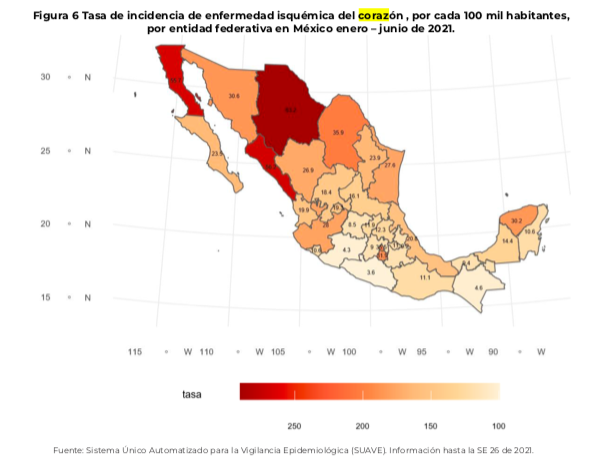 Dadas estas cifras alarmantes, es de suma importancia crear conciencia en torno a los padecimientos cardiovasculares y, sobre todo, en los factores de riesgo que pueden desencadenar complicaciones graves o incluso la muerte. Desde 2013, bajo el liderazgo de la OMS, 194 países suscribieron una serie de compromisos mundiales para reducir la carga evitable de enfermedades no transmisibles (ENT), con el objeto de bajar para 2025 el número de muertes prematuras asociadas a estas en un 25%. Una de las acciones más eficaces para alcanzar esta meta se centra directamente en la prevención. Es fundamental reducir la incidencia de hipertensión, a través de intervenciones dirigidas a toda la población que hagan disminuir los factores de riesgo comportamentales, en particular el consumo nocivo de alcohol, la inactividad física, el sobrepeso, la obesidad y el consumo elevado de sal. Las diputadas y los diputados del Partido Revolucionario Institucional estamos convencidos que, desde lo local, es posible coadyuvar en el logro de estos objetivos. Ante ello, los municipios deben ejercer un rol fundamental para incentivar el cuidado de la salud cardiovascular entre la población, brindando información relevante y oportuna que los ayude a adoptar estilos y hábitos de vida saludables, que prevengan y controlen los factores de riesgo que las producen.Por todo lo anterior, las diputadas y los diputados del Partido Revolucionario Institucional nos permitimos presentar ante esta Soberanía, el siguiente:PUNTO DE ACUERDOÚNICO.- Se exhorta respetuosamente a los 38 ayuntamientos del estado, a fin de que implementen campañas dirigidas a la ciudadanía para la adopción de hábitos de vida saludables que disminuyan el riesgo de enfermedades cardiovasculares.A T E N T A M E N T ESaltillo, Coahuila de Zaragoza, a 28 de junio de 2022DIP. ÁLVARO MOREIRA VALDÉSDEL GRUPO PARLAMENTARIO “MIGUEL RAMOS ARIZPE”, DEL PARTIDO REVOLUCIONARIO INSTITUCIONALCONJUNTAMENTE CON LAS DEMAS DIPUTADAS Y LOS DIPUTADOS INTEGRANTES DEL GRUPO PARLAMENTARIO “MIGUEL RAMOS ARIZPE”,DEL PARTIDO REVOLUCIONARIO INSTITUCIONAL.PROPOSICIÓN CON PUNTO DE ACUERDO QUE PRESENTA LA DIPUTADA MARTHA LOERA ARÁMBULA, CONJUNTAMENTE CON LAS DIPUTADAS Y LOS DIPUTADOS DEL GRUPO PARLAMENTARIO "MIGUEL RAMOS ARIZPE", DEL PARTIDO REVOLUCIONARIO INSTITUCIONAL, CON EL OBJETO DE EXHORTAR RESPETUOSAMENTE AL CONGRESO DE LA UNIÓN Y A LOS 31 CONGRESOS LOCALES DE LAS DEMÁS ENTIDADES FEDERATIVAS EN EL PAÍS, A LEGISLAR Y/O FORTALECER LA NORMATIVA DE CARÁCTER PENAL QUE PROTEGE LOS DERECHOS A LA DIGNIDAD, IDENTIDAD, LIBERTAD E INTEGRIDAD DE LAS PERSONAS LGBTTTIQ+ Y, EN SU CASO, TIPIFIQUEN DE FORMA COMPLEMENTARIA LOS DELITOS COMETIDOS CON MOTIVO DE LA ORIENTACIÓN SEXUAL, IDENTIDAD O EXPRESIÓN DE GÉNERO.H. PLENO DEL CONGRESO DEL ESTADODE COAHUILA DE ZARAGOZA.P R E S E N T E.-La suscrita, conjuntamente con las Diputadas y los Diputados integrantes del Grupo Parlamentario “Miguel Ramos Arizpe”, del Partido Revolucionario Institucional, con fundamento en lo dispuesto por los artículos 21 fracción VI, 179, 180, 181, 182 y demás relativos de la Ley Orgánica del Congreso del Estado Independiente, Libre y Soberano de Coahuila de Zaragoza, así como los artículos 16 fracción IV, 45 fracción IV, V y VI del Reglamento Interior y de Prácticas Parlamentarias del Congreso del Estado Independiente, Libre y Soberano de Coahuila de Zaragoza nos permitimos presentar a esta Soberanía, la presente Proposición con Punto de Acuerdo, en base a las siguientes:CONSIDERACIONES"Si no podemos poner fin a nuestras diferencias, contribuyamos a que el mundo sea un lugar apto para ellas" (John F. Kennedy).Legislar con base a la perspectiva de género y derechos humanos no es solo una necesidad, sino también una alta responsabilidad que tenemos quienes formamos parte de los poderes legislativos en México.Porque el soporte principal para resguardar y proteger los derechos humanos de las personas debe encontrarse en nuestro marco legal, para que todas y todos podamos desenvolernos de manera libre sin importar nuestras diferencias. Es a través del diseño de leyes que incorporen el reconocimiento y respeto a los derechos humanos de manera genuina, la forma en como iremos construyendo un andamiaje jurídico igualitario para la sociedad. En ese sentido, el estado mexicano ha ido reformando su legislación para brindar una mayor protección a todas las personas, en especial a quienes se encuentran en situación de vulnerabilidad. El cambio más importante se mostró en la reforma constitucional del año 2011, con la que se crea una nueva cultura de derechos humanos y se pone en el centro la dignidad de las personas. Y es que a lo largo de la historia han existido manifestaciones de odio, violencia y discriminación que atentan contra el libre ejercicio de los derechos humanos, libertades y dignidad del ser humano. Muchos son los grupos en situación de vulnerabilidad que han sufrido estas problemáticas, por la raza, las creencias, sus ideas políticas y, por supuesto, por su orientación sexual y su identidad o expresión de género. En efecto, las personas LGBTTTIQ+ enfrentan diversas dificultades para lograr un pleno acceso a sus derechos humanos y a su desarrollo, debido a diversos estigmas y actos discriminatorios cometidos en su agravio. De acuerdo con el Informe Especial sobre la situación de los Derechos Humanos de las personas lesbianas, gay, bisexuales, transexuales, transgénero, transexuales e intersexuales (LGBTI) en México, elaborado por la Comisión Nacional de los Derechos Humanos (CNDH), a pesar de todos los avances en materia de normatividad que se tienen para la observancia y protección de sus derechos humanos, uno de los más grandes obstáculos para garantizarlos de manera efectiva es la discriminación estructural, es decir, aquella que de forma sistemática genera desigualdad en el acceso a algunos derechos que, justamente, ya están considerados en el Derecho Internacional y en la propia Constitución. Una de las formas más extremas de violación a su dignidad y derechos lo encontramos en los homicidios motivados por los prejuicios homofóbicos, lesbofóbicos y transfóbicos. Estos son algunos de los casos que han sido denominados por la sociedad civil y los medios de comunicación como “crímenes de odio”.Desafortunadamente, un informe especial elaborado por esta misma Comisión, indica que México ocupa el segundo lugar de América Latina en crímenes por homofobia durante el periodo 1998-2008, alcanzando la cifra de 628 homicidios cometidos en dicho periodo, siendo investigados solamente el 25% (162), lo que resalta la impunidad en la que se resguardan los perpetradores. En el seguimiento realizado por la CNDH del periodo 2009 al 2012, se contabilizaron 99 homicidios más.Por su parte, cifras entregadas por la Comisión de los Derechos Humanos de la Ciudad de México, correspondientes al año 2019, señalan al primer año del gobierno del presidente Andrés Manuel López Obrador como el año con más violencia homicida contra las personas de este grupo en los últimos cinco años, con al menos 117 personas LGBT asesinadas por motivos relacionados a la orientación sexual o a la identidad o expresión de género de las víctimas. Estos datos duelen porque, aunque en Coahuila no se registró ninguno de estos, muestran la clara necesidad de que en todas las entidades federativas se continúe reforzando las normas que protegen y garantizan los derechos de las personas LGBTTTIQ+.Al respecto, la Oficina del Alto Comisionado de las Naciones Unidas ha exhortado a los estados a promulgar legislación que prohiba la discriminación, incluso mediante leyes contra los delitos motivados por prejuicios basados en la violencia homofóbica y transfóbica.Derivado de las obligaciones internacionales, en México a partir de la reforma de 2011 en materia derechos humanos, algunos códigos penales de entidades federativas se han modificado para incluir de alguna forma los delitos o crímenes de odio. No obstante, las tipificaciones han resultado insuficientes para garantizar una protección efectiva pues se han limitado a establecer agravantes a ciertos delitos y han evitado la inclusión de tipos penales autónomos, como lo han solicitado las organizaciones de la sociedad civil. Si bien Coahuila destaca entre los estados que ha realizado acciones para agravar las penas de aquellas conductas delictivas que son motivadas por estas condiciones, queda aún mucho por realizar para seguir fortaleciendo el marco de protección a los derechos de las personas LGBTTTIQ+ en todo el país, para que gocen de la libertad y seguridad jurídica que todas y todos debemos tener.En consecuencia, es que nos permitimos solicitar a esta Soberanía, se extienda un atento y respetuoso exhorto al Honorable Congreso de la Unión, así como a los congresos locales de las otras entidades federativas, para que analicen sus código penales y, en su caso, tipifiquen de forma complementaria e integral los delitos cometidos con motivo de la orientación sexual, identidad o expresión de género, incluyendo su expresión más grave manifestada en el homicidio. Por lo anteriormente expuesto y fundado, se presenta ante este H. Pleno del Congreso, el siguiente:PUNTO DE ACUERDOÚNICO.- Se exhorta respetuosamente al Honorable Congreso de la Unión y a los 31 congresos locales de las demás entidades federativas, a legislar y/o fortalecer la normativa de carácter penal que protege los derechos a la dignidad, identidad, libertad e integridad de las personas LGBTTTIQ+ y, en su caso, tipifiquen de forma complementaria los delitos cometidos con motivo de la orientación sexual, identidad o expresión de género.A T E N T A M E N T ESaltillo, Coahuila de Zaragoza; 28 de junio de 2022DIP.  MARTHA LOERA ARÁMBULADEL GRUPO PARLAMENTARIO “MIGUEL RAMOS ARIZPE”, DEL PARTIDO REVOLUCIONARIO INSTITUCIONALCONJUNTAMENTE CON LAS DEMAS DIPUTADAS Y LOS DIPUTADOS INTEGRANTES DELGRUPO PARLAMENTARIO “MIGUEL RAMOS ARIZPE”,DEL PARTIDO REVOLUCIONARIO INSTITUCIONAL.PROPOSICIÓN CON PUNTO DE ACUERDO QUE PRESENTAN LAS DIPUTADAS Y DIPUTADOS INTEGRANTES DEL GRUPO PARLAMENTARIO “MIGUEL RAMOS ARIZPE” DEL PARTIDO REVOLUCIONARIO INSTITUCIONAL, POR CONDUCTO DE LA DIPUTADA OLIVIA MARTÍNEZ LEYVA, CON EL OBJETO DE EXHORTAR A LOS 38 MUNICIPIOS DEL ESTADO PARA QUE EN MEDIDA DE SUS POSIBILIDADES Y A TRAVÉS DE LOS INSTITUTOS O DIRECCIONES QUE ESTIMEN COMPETENTES, PROMUEVAN TALLERES DE DEFENSA PERSONAL PARA MUJERES, ESTO CON EL FIN DE CONTRIBUIR A LA LUCHA POR ERRADICAR LA VIOLENCIA CONTRA LAS MUJERES EN LA ENTIDAD.H. PLENO DEL CONGRESO DEL ESTADO DE COAHUILA DE ZARAGOZAP R E S E N T E.-La suscrita, conjuntamente con las Diputadas y Diputados integrantes del Grupo Parlamentario “Miguel Ramos Arizpe”, del Partido Revolucionario Institucional, con fundamento en lo dispuesto por los artículos 21 fracción VI, 179, 180, 181, 182 y demás relativos de la Ley Orgánica del Congreso del Estado Independiente, Libre y Soberano de Coahuila de Zaragoza, así como los artículos 16 fracción IV, 47 fracción IV, V y VI del Reglamento Interior de Prácticas Parlamentarias del Congreso del Estado Libre e Independiente de Coahuila de Zaragoza, nos permitimos presentar a esta Soberanía, la presente proposición con punto de acuerdo, en base a las siguientes:C O N S I D E R A C I O N E SLas Naciones Unidas definen la violencia contra la mujer como “todo acto de violencia de género que resulte, o pueda tener como resultado un daño físico, sexual o psicológico para la mujer, inclusive las amenazas, la coacción o la privación arbitraria de libertad, tanto si se producen en la vida pública como en la privada”.De acuerdo con un estudio realizado en 2018, por la Organización de las Naciones Unidas (ONU), con relación a la violencia hacia la mujer en 161 países dentro de un periodo comprendido del 2000 al 2018, en todo el mundo, casi una de cada tres mujeres ha sufrido violencia física y/o sexual.Aunado a lo anterior, el confinamiento provocado por la pandemia del virus del COVID-19 y sus repercusiones sociales y económicas, han aumentado la exposición de las mujeres a parejas con comportamientos abusivos y a su vez han limitado a las mujeres al contacto social necesario para hacer frente a la problemática que se vive en sus hogares. El Instituto Nacional de Estadística y Geografía (INEGI), por medio de su Encuesta Nacional de Seguridad Pública Urbana (ENSU), estima que entre enero y septiembre del 2021, habría 1.36 millones de hogares en los cuales se declara que ha habido víctimas de violencia en el contexto familiar, con una suma aproximada de 2.76 millones de personas violentadas, esto tomado solo de 18.31 millones de hogares en las 91 ciudades que son incluidas en la encuesta.Así mismo, se estima que la cantidad de hogares existentes en el país duplica el número a los considerados en la ENSU, por lo que la suma referida de delitos registrados por violencia familiar en promedio entre enero y septiembre de 2021, se estaría estimando de al menos 5,037 casos por día, es decir, 209.8 casos por hora.De acuerdo con el Registro Nacional de Personas Desaparecidas y No Localizadas (RNPDNO) de la Secretaría de Gobernación, de 2006 a la fecha se tiene un estimado de 83,590 reportes de mujeres desaparecidas, de las cuales una de cada cuatro de ellas sigue sin ser localizada, es decir, hoy en día, se desconoce el paradero de un aproximado de 19,805 mujeres.Sumado a lo anterior, de las 83,590 mujeres que han sido reportadas como desaparecidas (no localizadas y localizadas), el 31 por ciento de los casos se registraron durante los últimos 40 meses, es decir, han desaparecido en promedio 21 mujeres diarias durante la actual administración Federal.Ahora bien, el 9 de junio de 1994, en el Pleno de la Asamblea General de la Organización de los Estados Americanos, se creó la Convención Interamericana para Prevenir, Sancionar y Erradicar la Violencia contra la Mujer (‘Convención de Belém do Pará’). México ratificó este instrumento internacional en 1998 convirtiéndose en un instrumento vinculante para todas las autoridades del país.De igual forma la Ley de Acceso de las Mujeres a una Vida Libre de Violencia para el Estado de Coahuila de Zaragoza establece que “corresponde a los municipios de la Entidad”:Participar y coadyuvar en la prevención, atención y erradicación de la violencia contra las mujeres;Derivado de todo lo anterior, podemos comprender la importancia de capacitar a las mujeres en cuestiones de defensa personal, siendo que si bien día con día todas las autoridades velamos por la erradicación de todo tipo de violencia contra la mujer, la mayoría de los casos presentados se da dentro de los mismo círculos sociales o familiares, por lo que es importante que todas las mujeres se encuentren preparadas a fin de tener una capacidad de reacción ante cualquier situación que ponga en peligro la integridad física tanto de ella como de cualquier otra mujer.En algunos municipios de la entidad, como lo son Torreón, Saltillo y Ramos Arizpe, se han impartido talleres de defensa personal para mujeres, estos con la participación de colectivos feministas y de las Direcciones de Seguridad Pública Municipal, los cuales han venido a contribuir en gran medida en la vida diaria de las mujeres que pudieron asistir a estos eventos.La implementación continua y permanente de talleres de esta índole, buscando una mayor captación del sector femenino de la sociedad sería un gran impulso para la erradicación de cualquier tipo de violencia contra la mujer y contribuye sin duda a mejorar la calidad de vida de cada una de las Coahuilenses.La Defensa Personal Femenina busca ser una alternativa para todas las mujeres, las cuales en ningún momento estamos exentas de vivir una situación de violencia. De igual forma, la práctica de la defensa personal femenina representa gran ventaja, ya que las técnicas básicas pueden ser desarrolladas por mujeres jóvenes o adultas y a su vez contribuyen con la activación física necesaria para tener una vida saludable, así como una mejora perceptible en la motivación personal y psicológica de todas.Los costos sociales y económicos de la violencia a la mujer son enormes y tienen un efecto dominó en toda la sociedad, siendo que estos pueden llegar a repercutir en el desarrollo laboral, económico, social y emocional de las mujeres, por lo que este tipo de actividades son de gran impulso e importancia para el sano desarrollo de la sociedad, así como para combatir la no discriminación a la mujer dentro de todas las áreas indispensables para una vida próspera.Finalmente, por todo lo anteriormente expuesto, se presenta ante esta Soberanía, el siguiente:PUNTO DE ACUERDOÚNICO. -  SE EXHORTA A LOS 38 MUNICIPIOS DEL ESTADO PARA QUE EN MEDIDA DE SUS POSIBILIDADES Y A TRAVÉS DE LOS INSTITUTOS O DIRECCIONES QUE ESTIMEN COMPETENTES, PROMUEVAN TALLERES DE DEFENSA PERSONAL PARA MUJERES, ESTO CON EL FIN DE CONTRIBUIR A LA LUCHA POR ERRADICAR LA VIOLENCIA CONTRA LAS MUJERES EN LA ENTIDAD.A T E N T A M E N T ESaltillo, Coahuila de Zaragoza, a 28 de junio de 2022.DIP. OLIVIA MARTÍNEZ LEYVADEL GRUPO PARLAMENTARIO “MIGUEL RAMOS ARIZPE”DEL PARTIDO REVOLUCIONARIO INSTITUCIONALCONJUNTAMENTE CON LAS DEMAS DIPUTADAS Y LOS DIPUTADOS INTEGRANTES DEL GRUPO PARLAMENTARIO “MIGUEL RAMOS ARIZPE”, DEL PARTIDO REVOLUCIONARIO INSTITUCIONAL.PROPOSICIÓN CON PUNTO DE ACUERDO QUE PRESENTA LA DIPUTADA MARTHA LOERA ARÁMBULA, CONJUNTAMENTE CON LAS DIPUTADAS Y LOS DIPUTADOS DEL GRUPO PARLAMENTARIO "MIGUEL RAMOS ARIZPE", DEL PARTIDO REVOLUCIONARIO INSTITUCIONAL, CON EL OBJETO DE EXHORTAR RESPETUOSAMENTE A LA SECRETARÍA DE SALUD FEDERAL, PARA QUE PROMUEVA CAMPAÑAS DE CONCIENTIZACIÓN RESPECTO DE LOS RIESGOS DE NO ATENDER DURANTE LA ETAPA GESTANTE INFECCIÓNES O ENFERMEDADES.H. PLENO DEL CONGRESO DEL ESTADODE COAHUILA DE ZARAGOZA.P R E S E N T E.-La suscrita, conjuntamente con las Diputadas y los Diputados integrantes del Grupo Parlamentario “Miguel Ramos Arizpe”, del Partido Revolucionario Institucional, con fundamento en lo dispuesto por los artículos 21 fracción VI, 179, 180, 181, 182 y demás relativos de la Ley Orgánica del Congreso del Estado Independiente, Libre y Soberano de Coahuila de Zaragoza, así como los artículos 16 fracción IV, 45 fracción IV, V y VI del Reglamento Interior y de Prácticas Parlamentarias del Congreso del Estado Independiente, Libre y Soberano de Coahuila de Zaragoza nos permitimos presentar a esta Soberanía, la presente Proposición con Punto de Acuerdo, en base a las siguientes:CONSIDERACIONESDurante el embarazo, algunas infecciones comunes como el resfriado o una infección en la piel, por lo regular no causan problemas graves. Sin embargo, algunas otras pueden transmitirse al feto, lesionarlo o provocar un aborto espontáneo, un parto prematuro, bebés con bajo peso al nacer o incluso puede causar enfermedades graves, defectos congénitos y discapacidades de por vida, tales como la pérdida de la audición o problemas de aprendizaje.  De acuerdo a la publicación científica “Infecciones perinatales transmitidas por la madre a su hijo” de la Organización Panamericana de la Salud, se establece que la transmisión de la infección de la madre a su hijo puede ocurrir in útero (congénita), en el momento o alrededor del momento del parto (perinatal) o posteriormente (posnatal) como puede ocurrir en la transmisión de microorganismos mediante lactancia materna.  Algunas de las enfermedades o infecciones que pueden ser riesgosas durante el embarazo incluyen:- La rubeola, la cual puede causar crecimiento insuficiente antes del nacimiento.- Las infecciones del sistema urinario, las cuales aumentan el riesgo de un parto prematuro.- La varicela, que aumenta el riesgo de un aborto espontaneo, también puede lesionar los ojos del feto o provocar defectos en las extremidades, ceguera o discapacidad intelectual, así como que el tamaño de su cabeza puede ser más pequeña de lo normal (microcefalia). - La hepatitis, la cual aumenta el riesgo de parto prematuro.- La toxoplasmosis, que es una enfermedad que se adquiere cuando una persona ingiere carne contaminada, y esta puede traer como consecuencia la muerte del feto o graves defectos congénitos.- La sífilis que puede causar diversos defectos congénitos y problemas en el recién nacido. Para evitar esto, se realizan pruebas rutinarias para su detección en las primeras etapas de la gestación. Por lo general, el tratamiento cura tanto a la madre como al feto.- El virus de inmunodeficiencia humana (VIH), que se transmite al feto en aproximadamente de un cuarto a un tercio de los embarazos si la mujer tiene la infección y no está tratada. Los expertos recomiendan que las mujeres con infección por VIH tomen fármacos antirretrovíricos durante el embarazo. Cuando las mujeres embarazadas toman una combinación de fármacos antirretrovíricos, el riesgo de transmisión del VIH al feto se reduce a menos del 1%. Para algunas mujeres con infección por VIH, el parto por cesárea, previsto de antemano, puede reducir aún más el riesgo de transmitir el VIH al bebé. La transmisión de estas infecciones de la madre al hijo puede ocurrir:- Durante el embarazo, principalmente por vía transplacentaria y mucho menos frecuentemente por vía ascendente, dando lugar en el niño a infecciones congénitas. - Durante el parto, a través del contacto con secreciones infectadas en el canal del parto, dando origen a infecciones perinatales. - Después del parto, a través de la lactancia materna o contacto con secreciones maternas, dando origen a infecciones post-natales.Derivado de lo anterior, podemos concluir que las consecuencias de no contar con las medidas y tratamientos adecuados en tiempo y forma para combatir las distintas enfermedades e infecciones durante el periodo gestacional, pueden llegar a ser muy graves, es por ello que resulta indispensable tomar las medidas necesarias para la prevención y control de estas consecuencias.Existen diversas medidas preventivas para las infecciones de la mujer embarazada con riesgo para el hijo, que han sido implementadas en distintos países, constituyendo a la vacunación de la mujer antes del embarazo, como la primera línea de prevención.Es por ello que la misma Organización Panamericana de la Salud, recomienda que la educación de las madres acerca de los tamizajes preconcepcionales y prenatales y las estrategias de prevención en el caso de la infección materna es fundamental para disminuir en gran medida estos riesgos.Derivando de lo anteriormente expuesto y tomando en consideración la relevancia e importancia de que más mujeres en etapa reproductiva cuenten con la información necesaria a fin de prevenir y en su caso controlar o combatir las enfermedades e infecciones que pongan en riesgo tanto la salud de la madre como el pleno desarrollo de las hijas e hijos, es que consideramos indispensable promover y concientizar, a través del sector salud, campañas educativas e informativas que coadyuven a reconocer sobre la importancia de que aquellas mujeres que se encuentren en etapa gestante lleven a cabo revisiones médicas, así como que conozcan las medidas necesarias para salvaguardar la salud de sus hijos en edades tempanas, ya que ello contribuirá en gran medida al desarrollo adecuado de su vida.En base a lo precedente, es que le solicitamos a la Secretaría de Salud Federal, la implementación de campañas masivas de información que contemplen los riesgos y consecuencias de no atender a tiempo infecciones y enfermedades durante el embarazo de la mujer, a fin de reducir el nivel de desconocimiento y otorgar tanto a la madre como a los hijos una adecuada calidad de vida.   Por lo anteriormente expuesto y fundado, se presenta ante este H. Pleno del Congreso, el siguiente:PUNTO DE ACUERDOÚNICO.- Se exhorta respetuosamente a la Secretaría de Salud Federal para que implemente campañas masivas de concientización dirigida a las mujeres, sobre los riesgos y consecuencias de no tratar a tiempo enfermedades o infecciones durante la etapa gestante, así como promover las medidas de prevención y control de las mismas.A T E N T A M E N T ESaltillo, Coahuila de Zaragoza; 28 de junio de 2022DIP.  MARTHA LOERA ARÁMBULADEL GRUPO PARLAMENTARIO “MIGUEL RAMOS ARIZPE”, DEL PARTIDO REVOLUCIONARIO INSTITUCIONAL.CONJUNTAMENTE CON LAS DEMAS DIPUTADAS Y LOS DIPUTADOS INTEGRANTES DELGRUPO PARLAMENTARIO “MIGUEL RAMOS ARIZPE”,DEL PARTIDO REVOLUCIONARIO INSTITUCIONAL.PRONUNCIAMIENTO QUE PRESENTA LA DIPUTADA MARTHA LOERA ARÁMBULA, CONJUNTAMENTE CON LAS DIPUTADAS Y LOS DIPUTADOS DEL GRUPO PARLAMENTARIO “MIGUEL RAMOS ARIZPE” DEL PARTIDO REVOLUCIONARIO INSTITUCIONAL, EN RELACIÓN AL DÍA INTERNACIONAL DE LAS PERSONAS SORDOCIEGAS.H. PLENO DEL CONGRESO DEL ESTADO DE COAHUILA DE ZARAGOZA.PRESENTE.-En el Censo 2020, el INEGI contó en el rubro de discapacidad a 20 millones 838 mil 108 personas, una cifra que representa el 16.5% de la población de México. Esta cifra resulta de la suma de los 6 millones 179 mil 890 (4.9%) que fueron identificadas como personas con discapacidad, más los 13 millones 934 mil 448 (11.1%) que dijeron tener alguna limitación para realizar actividades de la vida diaria (caminar, ver, oír, autocuidado, hablar o comunicarse, recordar o concentrarse), y a los 723,770 (0.6%) con algún “problema o condición mental”, este último, un término que permite equiparar la medición actual con la del Censo 2010, en la que se hablaba de personas con “limitación mental”.Estos valores indican que Son casi 21 millones de personas con discapacidad, limitación en la actividad cotidiana o con alguna condición mental, las tres variables usadas por el INEGI en el conteo.Hay un aumento en la población con limitación para ver / discapacidad visual.Al igual que en la población en general, es más numerosa la cantidad de mujeres con discapacidad que la de hombres.En cuanto a los datos desagregados por edad y sexo, entre la población con discapacidad hay más mujeres que hombres:Mujeres: 11 millones, 111 mil 237 (53%)Hombres: 9 millones 726 mil 871 (47%)Las personas con alguna condición de discapacidad requieren de ser reconocidas desde su identidad y necesidades.Considerando ello quisiera referirme al Día Internacional de la Sordoceguera, que se celebra el 27 de junio en conmemoración a la activista política, y oradora estadounidense sordociega, Helen Keller (27 de junio de 1880 – 1 de junio de 1968). Su vida fue un ejemplo para mostrar al mundo la condición de sordoceguera, no solo por haber sido la primera persona sorda y ciega en graduarse de una universidad, sino por los aportes que hizo con su lucha para generar una toma de conciencia y sensibilización sobre esta discapacidad.  La sordoceguera es una condición en la que se combina la deficiencia visual y la deficiencia auditiva, lo cual refiere a un tipo de discapacidad múltiple, ocasionando una multidiscapacidad, incluso puede generarse una doble vulneración por presentar ambas discapacidades. Aunque tradicionalmente se ha pensado que la sordoceguera es la combinación de la sordera (discapacidad auditiva) y la ceguera (discapacidad visual), cabe aclarar que, a pesar de compartir la categoría de sordoceguera, algunas personas sordociegas son totalmente sordas y ciegas, mientras que otras mantienen un resto auditivo y/o un resto visual. Esto se debe a que las perdidas visuales y auditivas en la sordoceguera se manifiestan y experimentan de formas distintas, es decir, el tipo, el grado y la causa de la sordoceguera varían de persona a persona. Incluso personas ciegas que adquieren la sordera en edades adultas o personas sordas que adquieren la sordera; por lo que los métodos de intervención en cada caso son diferentes.La sordoceguera representa entre el 0.2% y el 2% de la población mundial, y el desconocimiento de esta lleva a no darle la relevancia que tiene, lo que contribuye a que las barreras sean aún mayores.En la Convención sobre los Derechos de las Personas con Discapacidad (Artículo 31, CDPD) y en la Ley General para la Inclusión de las Personas con Discapacidad (Capítulo VII), se ha establecido la importancia de la recopilación de datos e información estadística en materia de discapacidad; sin embargo, por el tipo combinado de multidiscapacidad es difícil precisar algunos datos. En 2018, en un artículo que aparece en la página web del Gobierno de México, publicado por el Consejo Nacional para el Desarrollo y la Inclusión de Personas con Discapacidad (CONADIS), se calcula que en México hay 466 mil 178 personas con sordoceguera.La misma fuente calcula que la condición de sordoceguera refiere Al 6.5 por ciento del total de la población con discapacidad. Al 0.38 por ciento del total de la población a nivel nacional.Su presencia no se inclina por un sexo en particular; 51% mujeres y 49% hombres.En términos etarios, principalmente está ligada a edades avanzadas; el 78% de personas con sordoceguera tienen 60 años y más.De acuerdo con Clara Berg, presidenta de la Asociación Nacional de Familias para Sordo-Ciegos (NFABD por sus siglas en inglés), un aspecto muy importante a considerar sobre la sordoceguera es que la combinación de la pérdida visual y auditiva tiene un efecto directo en el acceso a los derechos fundamentales, particularmente cuando se trata de acceder a canales de comunicación e información tradicional, ya que las oportunidades de esta población son muy limitadas cuando se trata de aprender a través de observación y de la audición.Por otro lado, Kimberly Crenshaw (2002) ha propuesto que, desde el enfoque de la interseccionalidad, condiciones como la sordoceguera no habrán de verse como la suma de las características, en este caso de sordera y ceguera, sino como una intersección de dos categorías de discapacidad que históricamente han experimentado situaciones de discriminación y desventajas en el acceso a derechos frente a otros grupos de población.Por ejemplo, cuando una persona con sordoceguera va a un restaurante, no será suficiente que el menú esté disponible únicamente en formato escrito, ni que otra persona amablemente se ofrezca a leerlo para ella, sino que lo que se requiere son ajustes para que la elección de la persona con sordoceguera sobre lo que prefiere comer se de en igualdad de oportunidades que los demás comensales.Es decir, la sordoceguera rebasa la necesidad de comunicarse a través de Lengua de Señas Mexicana, del Sistema de Lectoescritura Braille o de los lectores de pantalla, ya que requiere de medidas que garanticen la accesibilidad en la participación, como la Lengua de Señas Táctil, Sistema Dactilológico (hablar mediante cambios de posición de los dedos que se acompañan de ligeros movimientos de la mano), así como el lenguaje a través de gestos y movimientos del cuerpo. Lo anterior posiciona a la sordoceguera en una situación única y particular de vivir la discapacidad, la desigualdad, la injusticia y la discriminación.Representantes de la Federación Española de Sordoceguera FESOCE explican que más allá de otros factores, la edad de aparición es el criterio habitual para establecer el tipo de sordoceguera de una persona. El impacto que esta variable tiene en las oportunidades de aprendizaje y en la manera de relacionarse con el entorno es determinante. Se distinguen dos tipos de sordoceguera:Sordoceguera congénita: la sordoceguera viene desde el nacimiento o antes de la adquisición del lenguaje.Sordoceguera adquirida: la sordoceguera es posterior al nacimiento, independientemente de la edad. Puede devenir desde la infancia hasta la tercera edad.En este grupo englobamos: personas primariamente sordas, algunas de nacimiento, que posteriormente pierden la visión; personas primariamente ciegas, algunas de nacimiento, que posteriormente pierden la audición; personas que pierden la visión y la audición al mismo tiempoEn este sentido, el Día Internacional de la Sordoceguera ha de ser celebrado este 27 de junio con la intención de que las personas con sordoceguera sean reconocidas como parte de un grupo social que tiene los mismo derechos y oportunidades que el resto de las personas, pero que para alcanzarlos y hacer frente a actividades de la vida diaria requieren del apoyo de la comunidad en general y de personal capacitado en diferentes áreas, así como de la disponibilidad de servicios accesibles de información, comunicaciones, y educación los medios electrónicos y servicios de emergencia (Artículos 2, 4, 9, 21, 24, CDPD, 2006). Lo anterior posibilita que la población con sordoceguera haga ejercicio de sus derechos, y tenga acceso a las mismas oportunidades de ser incluidos y participar en distintas actividades, socializar, tener una familia, educarse, trabajar, y disfrutar de la vida al igual que otros miembros de la comunidad.En este día hagamos un llamado a la sociedad para concientizar de la relevancia de seguir promoviendo políticas públicas transversales, considerar todos los ajustes razonables para todas las personas independientemente de su condición. Hagamos un llamado para que en Coahuila sigamos construyendo una sociedad inclusiva generando mayores oportunidades para el desarrollo y la inclusión de las Personas con Sordoceguera.Muchas gracias. A T E N T A M E N TESaltillo, Coahuila de Zaragoza, a 28 de junio de 2022.DIP. MARTHA LOERA ARÁMBULA.CONJUNTAMENTE CON LAS DEMÁS DIPUTADAS Y DIPUTADOS INTEGRANTES DEL GRUPO PARLAMENTARIO “MIGUEL RAMOS ARIZPE” DEL PARTIDO REVOLUCIONARIO INSTITUCIONAL.Pronunciamiento que presenta la Diputada Laura Francisca Aguilar Tabares, conjuntamente con las Diputadas y el Diputado integrantes del Grupo Parlamentario movimiento de regeneración nacional, del Partido morena, en conmemoración a la vida, lucha y obra de Nancy Cárdenas Martínez, activista por los derechos LGBTTTIQA+, dramaturga, ensayista, poeta, periodista y actriz.H. PLENO DEL CONGRESO DEL ESTADODE COAHUILA DE ZARAGOZAPRESENTE. -Cuando pensamos en el movimiento LGBTTTIQA+, solemos orillarnos a pensar en personajes estadounidenses o angloparlantes, olvidando que, México, e incluso Coahuila, fue hogar de Nancy Cárdenas, referente de fuerza y lucha, una mujer que nos dejó la consigna de que el feminismo, la izquierda y el movimiento LGBTTTIQA+ deben ir de la mano.Originaria de Parras, Coahuila, nuestra querida Nancy fue fundadora y cabeza del Frente de Liberación Homosexual, el cual tenía como propósito discutir la situación de opresión que vivía dicho sector social. De ahí su larga y tendida amistad con el escritor Carlos Monsiváis, pues fue él quien le hizo llegar los documentos del Frente de Liberación Gay de Estados Unidos.Además de activista por los derechos LGBTTTIQA+, fue dramaturga, ensayista, poeta, periodista y actriz, plasmando, en todos y cada uno de sus proyectos, la causa de la defensa y búsqueda por normalizar el hecho de ser miembra de la comunidad.Nancy Cárdenas, la madre del movimiento LGBTTTIQA+, fue el claro ejemplo de que el cielo no se toma por consenso: se toma por asalto, al ser la primera mujer lesbiana en declarar su orientación sexual frente a las cámaras en cadena nacional el año de 1973. Un hecho histórico, pues, fue en el mismo año en el cual la homosexualidad fue eliminada de la lista de enfermedades de la Asociación Estadounidense de Psiquiatría. Siendo que, no solo se declaró lesbiana, sino que también significó la primera defensa de los derechos humanos de la comunidad LGBTTTIQA+ en televisión nacional.En palabras de Carlos Monsiváis, Nancy Cárdenas fue “valiente y arriesgada no solo en el amor”, basta con saber que, siendo mujer y lesbiana, especialmente en una sociedad coahuilense conservadora, optó por trasladarse a la Ciudad de México para estudiar Filosofía y Letras, siendo ahí donde conoció a ‘Monsi’ en la década de los 50s.La izquierda y su lesbofeminismo siempre la acompañó, pues, tras haber encabezado movilizaciones el 2 de octubre de 1968, diez años después sería la primera persona en fusionar la marcha de la Matanza de Tlatelolco con una movilización lésbico-gay en la Plaza de las Tres Culturas.Cuenta Carlos Monsiváis que, al día siguiente de declararse lesbiana frente a Jacobo Zabludovsky, lo invitó a comer y se sorprendió, pues en vez de recibir insultos, fueron recibidos por el mesero con la frase de “Le agradezco a nombre de todos”.Querida Nancy, este sábado 25 de junio miles de personas tomaron las calles por asalto, esperando estés orgullosa por saber que ya no es raro ‘ser raro’ y te agradecemos a nombre de toda persona que integra la comunidad LGBTTTIQA+ y de toda persona aliada al movimiento.A T E N T A ME N T ESaltillo, Coahuila de Zaragoza, 28 de junio de 2022Grupo Parlamentario de morena.Dip. Laura Francisca Aguilar TabaresDip. Francisco Javier Cortez GómezDip. Teresa de Jesús Meraz GarcíaDip. Lizbeth Ogazón NavaPRONUNCIAMIENTO QUE PRESENTA, LA DIPUTADA CLAUDIA ELVIRA RODRÍGUEZ MÁRQUEZ DE LA FRACCIÓN PARLAMENTARIA “MARIO MOLINA PASQUEL” DEL PARTIDO VERDE ECOLOGISTA DE MÉXICO, CON RELACIÓN “AL DÍA INTERNACIONAL LIBRE DE BOLSAS DE PLÁSTICO”H. PLENO DELCONGRESO DEL ESTADODE COAHUILA DE ZARAGOZAP R E S E N T E.-El próximo 3 de julio se celebra el Día Internacional libre de bolsas de plástico, con un objetivo claro: reducir las bolsas de plástico de un solo uso y fomentar su consumo responsable. En el día a día, las bolsas de plástico se han convertido en uno de los objetos más cotidianos y también uno de los más perjudiciales para el medio ambiente.Las bolsas de plástico tardan más de 500 años en descomponerse. Se estima que cada persona gasta un promedio de unas 230 bolsas de plástico al año, lo que representa más de 500 billones de bolsas de plástico en el mundo. Al no ser reciclables, las bolsas quedan en el planeta perjudicando a todos los seres vivos.A los océanos llegan cerca de 12 millones de toneladas de plásticos cada año. Estos residuos son una grave amenaza para los océanos y las especies marinas. Uno de cada seis peces que se venden en las pescaderías contiene microplásticos en sus estómagos. El plástico ya ha entrado en la cadena trófica.Se ha avanzado mucho en la reducción de las bolsas de plástico. Muchos supermercados han suprimido las bolsas de plástico, sustituyéndolas por cartón o bolsas de tela que pueden volver a usarse, pero aún estamos muy lejos de eliminarlas totalmente.Dejar el planeta libre de bolsas de plástico requiere la implicación de todos los sectores de la sociedad, desde los gobiernos hasta el consumidor final. Realmente merece la pena intentarlo porque todo el planeta saldrá beneficiado, se evitará la contaminación de mares y océanos, la pérdida de recursos naturales y la desaparición de ecosistemas muy valiosos.Recordemos que poco a poco, las bolsas de plástico se convirtieron en uno de los objetos más cotidianos y también uno de los más perjudiciales para el medio ambiente, debido a la mala disposición final: la gente las tira en la calle, en ríos y mares.Para que estas bolsas dejen de ser un problema, se ha sugerido sustituirlas por bolsas de tela que pueden volver a usarse; son una opción viable y una alternativa mucho más limpia y amigable con el planeta.Por un planeta libre de plástico, pensemos verde, recicla, reutiliza.A T E N T A M E N T ESaltillo, Coahuila de Zaragoza, a 29 de junio de 2022.DIP. CLAUDIA ELVIRA RODRÍGUEZ MÁRQUEZDE LA FRACCIÓN PARLAMENTARIA “MARIO MOLINA PASQUEL”DEL PARTIDO VERDE ECOLOGISTA DE MÉXICOPRONUNCIAMIENTO QUE PRESENTA LA DIPUTADA TERESA DE JESÚS MERAZ GARCÍA, CONJUNTAMENTE CON LAS DIPUTADAS Y EL DIPUTADO INTEGRANTES DEL GRUPO PARLAMENTARIO movimiento de regeneración nacional DEL PARTIDO morena, EN CONMEMORACIÓN A LA CREACIÓN E IMPLEMENTACIÓN DE LAS COMISIONES DE LOS DERECHOS HUMANOS.H. PLENO DEL CONGRESO DEL ESTADO INDEPENDIENTE, LIBRE Y SOBERANO DE COAHUILA DE ZARAGOZA.P R E S E N T E.Los antecedentes más lejanos de la Comisión de Nacional de los Derechos Humanos (CNDH) en México, se encuentran en el siglo 19 (XIX), toda vez que fue promovida en 1847 en san Luis Potosí por el entonces diputado Ponciano Arriaga, mediante la Ley de Procuraduría de Pobres, con el fin de lograr una amplia protección de los derechos de las personas más vulnerables.Por este motivo los derechos humanos, no siempre han sido como en la actualidad reconocidos, no es sino hasta el año de 1989 que el estado mexicano reconoce el concepto de derechos humanos, pues es hasta esa fecha que se crea dentro de la Secretaría de Gobernación, la Dirección General de Derechos Humanos.Por otro lado, no es sino hasta el seis (6) de junio de 1990 que en México se creó la Primera Comisión Nacional de los Derechos Humanos, misma que nació por decreto presidencial,  constituyéndose como un Organismo desconcentrado de dicha Secretaría de Gobernación, iniciando así en México una nueva etapa en materia de Derechos Humanos, encaminada a lo que actualmente conocemos por este concepto.Esta institución tiene sus antecedentes en figuras como el ombudsman, o mejor conocido como el Defensor del Pueblo, los cuales buscaban preservar y garantizar los derechos de los ciudadanos de diversos lugares del mundo del abuso de las autoridades correspondientes a organismos internacionales, del estado mexicano y entidades federativas.Los derechos humanos son las condiciones que permiten crear una relación integrada entre la persona y la sociedad, logrando así que los individuos se consideren ser personas jurídicas protegidas, identificándose consigo mismo y con los demás.Es importante recordar que la protección y defensa de los derechos humanos en México fue elevada a rango constitucional el 28 de enero de 1992, con la publicación del Decreto que adicionó el apartado B al artículo 102 de la Constitución Política de los Estados Unidos Mexicanos.La Comisión Nacional de Derechos Humanos adquirió autonomía completa a partir del 13 de septiembre de 1999, con el fin de garantizar una mejor defensa de los derechos humanos de los ciudadanos y que esta defensa adquiriera autonomía e independencia del ejecutivo federal.Sin duda alguna, aún nos queda mucho trecho por recorrer en el camino de la máxima protección de los derechos humanos de todas las personas, ya que no podemos negar que en la actualidad aún hay actos que por desconocimiento e ignorancia violentan los derechos de las personas, por conducto de autoridades y particulares.Por esas situaciones, debemos de observar que los avances tecnológicos sean a la par de los avances de los derechos reconocidos a toda la sociedad a modo de derechos fundamentales o humanos, ya que, con el avance de la deconstrucción de una sociedad y un buen gobierno, que activamente se responsabilice en la garantía de estos derechos, lograremos un mejor país. Por último, cabe mencionar los avances que se han logrado en México por parte de la Comisión de Derechos Humanos (CNDH), pues con una antigüedad de más de un cuarto de siglo, ha logrado contribuir en la mejora constante de un México que priorice la preservación de los derechos humanos de los mexicanos. A T E N T A ME N T ESaltillo, Coahuila de Zaragoza, 28 de Junio de 2022Grupo Parlamentario de morena.Dip. Teresa De Jesús Meraz GarcíaDip. Lizbeth Ogazón NavaDip. Laura Francisca Aguilar TabaresDip. Francisco Javier Cortez GómezPronunciamiento que presenta el Diputado Francisco Javier Cortez Gómez, en conjunto con las Diputadas integrantes del Grupo Parlamentario “Movimiento Regeneración Nacional” del partido morena, de esta Sexagésima Segunda Legislatura del Congreso del Estado de Coahuila de Zaragoza, en relación con el grave rezago en que han hundido a Coahuila los más de 93 años de gobiernos priistas, particularmente durante el Moreirato, representado en la figura del gobernador Miguel Ángel Riquelme Solís, a quien se le exige que de inmediato saque las manos de este Poder Legislativo.HONORABLE PLENO DEL CONGRESO:En el empeño de consolidar una alianza, al PRIAN y sus aliados no les importan las protestas surgidas entre sus militantes, sobre todo del blanquiazul en Coahuila, algunos de los cuales no dan crédito al hecho de que se les esté invitando, ni más ni menos, que a dormir con el enemigo.Y es que, con desesperación y terror, ven cómo el poder se les está escapando como aceite entre los dedos. Pero muchos, en su imaginación, creen que pueden recuperar los escaños que han perdido y detener el avance de Morena, aunque en realidad lo que buscan es volver a tener las manos libres para volver a enriquecerse con el dinero del pueblo.Por favor, que alguien les avise que la ciudadanía les ha dado la espalda y que, debido a ello, su fin está a la vuelta de la esquina.Hacen falta mucho más que ruidosos eventos masivos, como el recién organizado por el PRI en esta ciudad, para lograr que los coahuilenses olvidemos la interminable lista de latrocinios que este partido ha cometido en nuestro Estado a lo largo de casi un siglo.Cada vez que los integrantes del Revolucionario Institucional abren la boca para despotricar en contra del sistema de seguridad pública federal, se les olvida la masacre de Allende, Coahuila, la cual encuadra perfectamente como crimen de lesa humanidad; sin embargo, este sigue siendo un tema tabú, tanto como las frecuentes incursiones del crimen organizado por territorio coahuilense, de las que, por cierto, casi ningún medio informa.Del mismo modo, cada vez que los priistas se atreven a reclamar programas y presupuestos federales, nunca explican públicamente que las personas corruptas que anteriormente se encargaban de administrar estos fondos, dejaron de ser dignos de confianza en el desarrollo de esa tarea.Tampoco se animan a informar que, por disposición del Gobierno de la Cuarta Transformación, los apoyos están llegando directamente a manos de los beneficiarios y que cada vez es menos el dinero que se queda en los bolsillos de servidores públicos y lideresas de colonias.En cambio, se les sigue llenando la boca con la recurrente mentira de que el tricolor ha sido, durante 93 años, la varita mágica que ha permitido que México sea hoy un país próspero y en desarrollo, pero no dicen que, en periodos mucho más cortos, y partiendo de la nada, debido principalmente al desastre causado por la Segunda Guerra Mundial, otras naciones se han convertido en potencias mundiales o países de primer mundo, mientras que México sigue siendo el patio trasero de Estados Unidos, gracias al PRI.Se ufanan de haber creado instituciones, pero tampoco aclaran que de esas instituciones ellos mismos se han servido con la cuchara grande, a grado tal que las han llevado a la bancarrota y a la desviación de sus cometidos. Debido a la rapiña priista, por ejemplo, el IMSS e ISSSTE quedaron sin medicamentos, con menos personal y sin recursos, lo mismo que otras instituciones que supuestamente estaban al servicio del trabajador y de sus familias, como la Dipetre, que sigue sin aclarar a dónde fueron a parar los casi 3 mil 500 millones de pesos correspondientes a las pensiones que se deben a los trabajadores del sistema educativo estatal.Sin duda, el mayor atraco cometido a los coahuilenses ha sido la contratación ilegal de una megadeuda, que ya casi ronda los 50 mil millones de pesos, suma que equivale a una deuda per cápita de aproximadamente 15 mil pesos. Esa es la herencia del Moreirato, del cual forma parte el gobernador Miguel Ángel Riquelme, quien, por lo mismo, evita explicar, junto con las bancadas del PRI que han pasado por este Congreso, por qué los coahuilenses tenemos que seguir pagando, y a tan alto costo, ese enorme caudal, mientras el gobierno riquelmista se queja amargamente de la falta de apoyo federal.Viene al caso el hecho de que, cuando aún podía aparentar su antipatía por el Partido Revolucionario Institucional, Marcelo Torres Cofiño, diputado del PAN en la anterior Legislatura de este Congreso, y hoy prianista declarado, escribió: “El PRI tiene dos caras: la mala y la peor. La primera es la de la ineficiencia gubernamental, los servicios públicos de mala calidad, las obras de infraestructura costosas y mal ejecutadas, la inseguridad en las calles, las ocurrencias y decisiones carentes de todo sentido, etc. La cara peor es la que, además, hace negocio con todo lo anterior”.En algo tenía razón: ni un solo rincón del Gobierno estatal escapa a la corrupción, lo cual incluye al Poder Judicial, donde a la actual camarilla le dan una sopa de su propio chocolate, luego de que en 2010 el Consejo de la Judicatura, encabezado por Gregorio Pérez Mata, autorizó la inversión del Fondo para el Mejoramiento de la Administración de la Justicia por cerca de 126 millones de pesos, de los que aún no se reponen $95 millones.Y la mata sigue dando, pero por muy poco tiempo, pues Coahuila ya se decidió por el cambio verdadero, para nunca más volver a la pesadilla de la corrupción, la represión, la inseguridad, la opacidad y la injusticia.Este mensaje final va para el gobernador Miguel Ángel Riquelme, a quien le digo lo siguiente: por tu propia dignidad y por respeto a la inteligencia de la ciudadanía y por el bien de Coahuila, ¡saca las manos de este Congreso!Saltillo, Coahuila de Zaragoza, a los 28 días del mes de junio del año 2022Atentamente:DIP. FRANCISCO JAVIER CORTEZ GÓMEZEn conjunto con las Diputadas integrantes del Grupo Parlamentario “Movimiento Regeneración Nacional” del partido morena:DIP. LIZBETH OGAZÓN NAVADIP. LAURA FRANCISCA AGUILAR TABARESY, DIP. TERESA DE JESÚS MERAZ GARCÍAEsta hoja de firmas corresponde al pronunciamiento en relación con el grave rezago en que han hundido a Coahuila los más de 93 años de gobiernos priistas, particularmente durante el Moreirato, representado en la figura del gobernador Miguel Ángel Riquelme Solís, a quien se le exige que de inmediato saque las manos de este Poder Legislativo, presentado por el Diputado Francisco Javier Cortez Gómez, del Grupo Parlamentario “Movimiento Regeneración Nacional” del partido Morena.PRONUNCIAMIENTO QUE PRESENTA LA DIPUTADA LIZBETH OGAZÓN NAVA, CONJUNTAMENTE CON LAS DIPUTADAS Y EL DIPUTADO INTEGRANTES DEL GRUPO PARLAMENTARIO movimiento de regeneración nacional DEL PARTIDO morena, POR MOTIVO DE LA CONOCIDA OPERACIÓN SAFIRO.H. PLENO DEL CONGRESO DEL ESTADO DE COAHUILA DE ZARAGOZA P R E S E N T E. –En el año 2018 una investigacion que realizo la asociación civil Mexicanos Contra la Corrupción y la Impunidad (MCCI) se documentó que en la llamada Operación Safiro, se desviaron fondos públicos de estados como Sonora, Chihuahua, Colima, Durango, Estado de Mexico, entre otros para financiar campañas electorales priístas utilizando 12 empresas fantasma, desviando un total de $650 millones. Segun testimonios el dinero que fue desviado era de origen federal.Operación Safiro, es el nombre que le fue asignado por operadores del PRI a este mecanismo por el cual se desvían fondos públicos, a traves de distintos actos como contratos simulados.En el presente año, esta operación se extendió al Estado de Coahuila, dando inicio a un proceso contra el ex tesorero de Rúben Moreira por presunto desvío de recursos que ronda entre los 475 millones de pesos. la madrugada del 22 de junio, el C. Ramos N. Fue acusado por los delitos de peculado y uso ilícito de atribuciones y facultades mientras desarrollaba su cargo en la administración de Moreira. El C. Juez Federal ordenó que le fuese retirado su pasaporte con la finalidad de que no saliera del país, ya que considera que existen los elementos suficientes para adjudicarle los delitos cometidos, por lo que fue vinculado a proceso. El desvio de los $475 millones de pesos se realizó por medio de 15 contratos simulados, para la supuesta prestación de servicios como cursos y asesorías, los cuales anunció la fiscalia que fueron realizados de manera irregular. Fortafin es un fondo federal que fue creado por el gobierno del entonces presidente Enrique Peña Nieto, el cual se asignaba de una manera discreta a los estados de la Unidad de Política y Control Presupuestario de la Secretaría de Hacienda, mismo fondo que fue utilizado para el desvio de fondos que se realizó en los disntos estados antes mencionados, el cual se utilizaba para financia ilegalmente campañas electorales priistas. “Además del C. Ramos N., la FGR investiga al C. Antonio N., exdirector general de la Secretaría de Finanzas, y al C.  Nazaro N., exdirector de Adquisiciones, solo que estos dos exfuncionarios aún no son imputados ante un juez. La investigación también incluía al C. Edgar N., que era subsecretario de Egresos y Administración y quien falleció en 2018”.Y no son los unicos involucrados, entre ellos un exsecretario priista apodado como “la coneja”, realizaba su función como intermediario del Comité Ejecutivo Nacional del PRI, la Secretaría de Hacienda y Credito Público y los gobiernos estatales priistas.Así como los demas estados antes mencionados, en Coahuila tambien se utilizaron empresas fantasmas para poder llevar a cabo estos desvios de fondos, que descaro, no es novedad que el gobierno priista utilice fondos federales con fines de lucro. Esperemos que este acto no quede impune y sean sancionados todos aquellos que robaron el dinero del pueblo. Lograron ser desenmascarados, porque aun que pasen los años, la verdad siempre sale a la luz, con esto esperemos que entiendan que el dinero del pueblo se queda con el pueblo. Ya estamos cansados del PRI y sus actos de corrupción que por años le han costado a los Coahuilenses muchos millones de pesos. A T E N T A M E N T ESaltillo, Coahuila de Zaragoza, 28 de junio del 2022 Grupo Parlamentario de morena Dip. Lizbeth Ogazón Nava Dip. Teresa De Jesús Meraz García Dip. Laura Francisca Aguilar Tabares Dip. Francisco Javier Cortez Gómez.Pronunciamiento que presenta la Diputada Laura Francisca Aguilar Tabares, conjuntamente con las Diputadas y el Diputado integrantes del Grupo Parlamentario movimiento de regeneración nacional, del Partido morena, en relación a los buenos resultados de la estrategia energética y eléctrica implementada por el presidente Andrés Manuel López Obrador.H. PLENO DEL CONGRESO DEL ESTADODE COAHUILA DE ZARAGOZAPRESENTE. -Han pasado tan solo dos meses para que la oposición le dé la razón al presidente Andrés Manuel López Obrador, tras la votación traicionera y contraria a los deseos del pueblo sobre la Reforma Eléctrica, la cual buscaba que México obtuviera una soberanía eléctrica, pero en este caso, gracias a la decisión del mandatario de comprar la refinería Deer Park y la construcción de otras dos, la gente se ha dado cuenta de cuánta razón tenía López Obrador.De acuerdo a la revista Forbes, las refinerías en el mundo están viviendo un boom, pues sus ganancias se han disparado un 658 por ciento, siendo México uno de los países beneficiados.La soberanía energética ha sido siempre un estandarte de López Obrador, no solo por ser la nacionalización del petróleo uno de los logros de Lázaro Cárdenas, sino porque un pueblo no puede ser completa y absolutamente libre si los recursos que tiene le son arrebatados.Es por eso que, desde su llegada a Palacio Nacional, ha sido un objetivo de nuestro presidente el rescatar a PEMEX, una empresa por años saqueada y maltratada para beneficio de unos pocos y malestar de otros muchos.En el 2018, desde Tabasco, López Obrador volvió a insistir en la necesidad de una soberanía energética, pues, con la mal llamada reforma energética se prometió que se producirían 3 millones de barriles diarios… lo cual resultó una falsedad, pues únicamente se producían 1 millón 800 mil.Hoy en día, gracias a las medidas tomadas por el gobierno de la Cuarta Transformación, nuestro país ha logrado sobrellevar los elevados precios de la gasolina que se ven en todo el mundo y que, aunque los neoliberales traten de vender lo contrario, también afectan las personas más pobres. Si no se cree, ¿entonces por qué suben los precios del transporte público si aumenta el combustible? ¿Por qué sucede lo mismo con los productos de la canasta básica? La memoria es importante. ¿Recuerdan que, durante los gobiernos neoliberales, la gasolina era más barata en Estados Unidos? En la actualidad, nuestro país vecino vende la gasolina en $28 pesos el litro.No hay que caer en la falsedad repetida por la oposición, quien asegura, un día sí y al otro también, que nos quedaremos en el pasado si no encontramos el camino de migrar hacia las energías limpias. Las energías limpias empiezan a convertirse en el presente, pero, al día de hoy, nuestro futuro también depende del petróleo.Pero, si alguien lo duda, solo basta recordarle al pueblo que la derecha se negó a votar a favor la Reforma Eléctrica, la cual buscaba recuperar la CFE y sus plantas generadoras de energías limpias.Tonto el que piensa que el pueblo es tonto, quieren engañar al pueblo, pero solo les decimos que amor con amor se paga.A T E N T A ME N T ESaltillo, Coahuila de Zaragoza, 28 de junio de 2022Grupo Parlamentario de morena.Dip. Laura Francisca Aguilar TabaresDip. Francisco Javier Cortez GómezDip. Teresa de Jesús Meraz GarcíaDip. Lizbeth Ogazón NavaPRONUNCIAMIENTO QUE PRESENTA LA DIPUTADA LIZBETH OGAZÓN NAVA, CONJUNTAMENTE CON LAS DIPUTADAS Y EL DIPUTADO INTEGRANTES DEL GRUPO PARLAMENTARIO movimiento de regeneración nacional DEL PARTIDO morena, POR EL HONOR DE NUESTROS PARQUES.H. PLENO DEL CONGRESO DEL ESTADO DE COAHUILA DE ZARAGOZA P R E S E N T E. –saltillo cuenta con diversos espacios recreativos para que las familias saltillenses puedan compartir hermosos momentos, ya sea que vayan de paseo un domingo a la alameda Zaragoza en nuestro Centro Histórico, o a disfrutas de un partido apoyando a nuestro equipo, en el Estadio Francisco I. Madero, a contemplar la naturaleza en nuestro bello parque Ecológico el Chapulín, no dejemos atrás los fines de semana de ir a comer un rico elote en lo más alto de Saltillo en el Mirador. Por años ha sido costumbre visitar la tan tranquila Plaza de Armas, que ha sido testigo de diversas marchas. El Bosque Urbano Ejercito Mexicano, que cuenta con diversos juegos a los que los más pequeños pueden disfrutar después de un día de escuela.Pero no hay que dejar atrás a nuestro Parque Las Maravillas, un hermoso espacio verde que cuenta con un auditorio que ha sido testigo de cientos de eventos que nuestras familias saltillenses han podido disfrutar desde el año 1999, siendo inaugurado un 30 de abril. Según datos de la Oficina de Conversiones y Visitantes de Saltillo, el Auditorio del Parque Las Maravillas cuenta con 2 mil 703 butacas, y 7 mil metros cuadrados de extensión, en donde cifras que si son oficiales dicen que, caben alrededor de 14 mil 700 personas de pie, dando como total un cupo de 17 mil 400 personas. ¿Resulta increíble pensar que esa cifra se pueda aumentar más del doble no?Pues resulta que en un evento que se celebró recientemente, se presumió que el numero de asistentes fue de 35 mil personas, y yo me pregunto ¿cómo le hicieron esas supuestas 35 mil personas para caber en un lugar en el que las cifras oficiales dicen que solo caben 17 mil 400 personas? ¿se tuvieron que meter debajo de las piedras? ¿o solo estaban en la imaginación de los priistas?Es tanta la necesidad del gobierno el maquillar cifras para que parezca que tiene más apoyo de las personas del que en realidad es, que claramente no se puede confiar en el gobierno, me imagino que si son capaces de maquillar cifras de asistentes en un evento, ya me imagino las cifras que serán capaces de maquillar cuando sean las elecciones. No son cifras oficiales, son mentiras oficiales las que el gobierno nos quiere hacer creer, y esta dispuesto a engañar a los Coahuilenses con tal de hacernos creer que cuentan con un apoyo con el que claramente con el paso de los años van perdiendo. No es justo que ensucien a nuestro hermoso Parque las Maravillas con sus mentiras. No confío en un gobierno que miente con sus “cifras oficiales”, ¿cómo esperan que los coahuilenses confiemos en las cifras de la elección próxima?  Ya habían mentido en el año 2012, y una vez más tuvieron el descaro de volver a hacerlo como era de esperarse. A T E N T A M E N T ESaltillo, Coahuila de Zaragoza, 28 de mayo del 2022 Grupo Parlamentario de morena Dip. Lizbeth Ogazón Nava Dip. Teresa De Jesús Meraz García Dip. Laura Francisca Aguilar Tabares Dip. Francisco Javier Cortez Gómez.ACUERDO DE LA JUNTA DE GOBIERNO DE LA SEXAGÉSIMA SEGUNDA LEGISLATURA DEL CONGRESO DEL ESTADO INDEPENDIENTE, LIBRE Y SOBERANO DE COAHUILA DE ZARAGOZA, QUE CONFORME A LO DISPUESTO EN LOS ARTÍCULOS 76, FRACCIÓN II, 139, 140 Y 239  DE LA LEY ORGÁNICA DEL CONGRESO, EXPIDE EL SIGUIENTE:A C U E R D O PRIMERO.- Se declara que la Diputación Permanente que estará en funciones durante los meses de julio y agosto del Segundo Año de Ejercicio Constitucional de la Sexagésima Segunda Legislatura, estará integrada en la siguiente forma:SEGUNDO.- La presente la integración de la Diputación Permanente surtirá efectos a partir del momento de su aprobación, y entrará en funciones una vez que se declare su instalación.TERCERO.- Expídase el Acuerdo en el que se haga constar lo anterior, para su debida formalización.Así lo aprobaron las diputadas y diputados integrantes de la Junta de Gobierno de la Sexagésima Segunda Legislatura del Congreso Independiente, Libre y Soberano de Coahuila de Zaragoza.SALTILLO, COAHUILA DE ZARAGOZA, A 28 DE JUNIO DE 2022.POR LA JUNTA DE GOBIERNODIPUTADO EDUARDO OLMOS CASTROPRESIDENTE DE LA JUNTA DE GOBIERNO DIPUTADO FRANCISCO JAVIER CORTEZ GÓMEZPRESIDENTE DE LA MESA DIRECTIVADIPUTADA LIZBETH OGAZÓN NAVA.COORDINADORA DEL GRUPO PARLAMETARIO “MOVIMIENTO REGENERACIÓN NACIONAL” DEL PARTIDO MORENA.DIPUTADO RODOLFO GERARDO WALSS AURIOLES.COORDINADOR DEL GRUPO PARLAMENTARIO “CARLOS ALBERTO PÁEZ FALCÓN” DEL PARTIDO ACCIÓN NACIONALDIPUTADA YOLANDA ELIZONDO MALTOS.COORDINADORA DE LA FRACCIÓN PARLAMENTARIA “EVARISTO PÉREZ ARREOLA” DEL PARTIDO UNIDAD DEMOCRÁTICA DE COAHUILADIPUTADA CLAUDIA ELVIRA RODRÍGUEZ MÁRQUEZ.COORDNADORA DE LA FRACCIÓN PARLAMENTARIA “MARIO MOLINA PASQUEL” DEL PARTIDO VERDE ECOLOGÍSTA DE MÉXICODIPUTADO RICARDO LÓPEZ CAMPOSLA PRESENTE HOJA DE FIRMAS FORMA PARTE DEL ACUERDO DE LA JUNTA DE GOBIERNO DE LA SEXAGÉSIMA SEGUNDA LEGISLATURA DEL CONGRESO DEL ESTADO INDEPENDIENTE, LIBRE Y SOBERANO DE COAHUILA DE ZARAGOZA, QUE CONFORME A LO DISPUESTO EN LOS ARTÍCULOS 76, FRACCIÓN II, 139, 140 Y 239  DE LA LEY ORGÁNICA DEL CONGRESO, FUE EMITIDO EN LA SEPTUAGÉSIMA SEXTA REUNIÓN CELEBRADA EL MARTES 28 DE JUNIO DE 2022.DIP. LAURA FRANCISCA AGUILAR TABARES.SECRETARIADIP. MARTHA LOERA ARÁMBULA.SECRETARIAAñoTotalHomicidioHomicidioHomicidioFeminicidiosLesionesTrata de personasTráfico de menoresCorrupción de menoresOtros delitosTotalCulposoDoloso202213,2731,053602451497,15016739793,872202127,7952,4471,3701,07711113,757371181,9239,138202024,8302,4041,3021,10211312,17726391,6848,180201928,1852,4321,3711,0619515,181205151,8588,399DIP. MARÍA EUGENIA GUADALUPE CALDERÓN AMEZCUADIP. MARÍA ESPERANZA CHAPA GARCÍADIP. JESÚS MARÍA MONTEMAYOR GARZADIP. JORGE ANTONIO ABDALA SERNADIP. MARÍA GUADALUPE OYERVIDES VALDÉZDIP.  RICARDO LÓPEZ CAMPOSDIP. RAÚL ONOFRE CONTRERASDIP. OLIVIA MARTÍNEZ LEYVADIP. EDUARDO OLMOS CASTRODIP. MARIO CEPEDA RAMÍREZDIP. HECTOR HUGO DÁVILA PRADODIP. EDNA ILEANA DÁVALOS ELIZONDODIP. LUZ ELENA GUADALUPE MORALES NÚÑEZDIP. MARÍA BARBARA CEPEDA BOHERINGERDIP. MARTHA LOERA ARÁMBULADIP. MARTHA LOERA ARÁMBULADIP. MARTHA LOERA ARÁMBULAArtículo 111….….I a la V…VI.	Las pensiones establecidas por la normativa aplicable y complementarias en caso de fallecimiento en el ejercicio o con motivo de sus funciones, o por riesgo de trabajo, yVII…Artículo 111….….I a la V…VI.	Las pensiones establecidas por la normativa aplicable y complementarias en caso de fallecimiento en el ejercicio o con motivo de sus funciones, o por riesgo de trabajo; garantizando la percepción del cien por porciento del salario vigente al momento del deceso en cumplimiento del deber, así como en los casos de incapacidad permanente por el mismo motivo; yVII…DIP. MARÍA EUGENIA GUADALUPE CALDERÓN AMEZCUADIP. MARÍA ESPERANZA CHAPA GARCÍADIP. JESÚS MARÍA MONTEMAYOR GARZADIP. JORGE ANTONIO ABDALA SERNADIP. MARÍA GUADALUPE OYERVIDES VALDÉZDIP.  RICARDO LÓPEZ CAMPOSDIP. RAÚL ONOFRE CONTRERASDIP. OLIVIA MARTÍNEZ LEYVADIP. EDUARDO OLMOS CASTRODIP. MARIO CEPEDA RAMÍREZDIP. HECTOR HUGO DÁVILA PRADODIP. EDNA ILEANA DÁVALOS ELIZONDODIP. LUZ ELENA GUADALUPE MORALES NÚÑEZDIP. MARÍA BARBARA CEPEDA BOHERINGERDIP. MARTHA LOERA ARÁMBULADIP. MARTHA LOERA ARÁMBULADIP. MARTHA LOERA ARÁMBULAREDACCIÓN ACTUALREDACCIÓN PROPUESTAX. 	Debida diligencia: La obligación de las y los servidores públicos, las dependencias y entidades del gobierno, de realizar todas las actuaciones necesarias dentro de un plazo razonable, a través de una respuesta eficiente, eficaz, oportuna, responsable con perspectiva de género y derechos humanos, para la prevención, atención, investigación, sanción y reparación integral del daño a las mujeres víctimas de violencia; Tratándose de niñas, las obligaciones señaladas en el párrafo anterior, se cumplirán con especial celeridad y de forma exhaustiva, libre de prácticas discriminatorias basadas en estereotipos de género, de conformidad con el interés superior de la niñez; X. 	Debida diligencia: La obligación de las personas servidoras públicas de prevenir, atender, investigar y sancionar la violencia contra las mujeres de manera oficiosa, oportuna, competente, independiente, imparcial, exhaustiva y garantizando la participación individual y colectiva de las mujeres, para garantizar el derecho a una vida libre de violencia, a la verdad, la justicia y la reparación integral y transformadora.Tratándose de niñas, las obligaciones señaladas en el párrafo anterior, se cumplirán con especial celeridad y de forma exhaustiva, libre de prácticas discriminatorias basadas en estereotipos de género, de conformidad con el interés superior de la niñez; XX.	Misoginia: Son conductas de odio hacia la mujer y se manifiesta en actos violentos y crueles contra ella por el hecho de ser mujer; XX.	Misoginia: Son conductas de odio hacia las mujeres, las adolescentes y las niñas y se manifiestan en actos violentos y crueles contra ellas por el hecho de serlo;(ADICIONADA, P.O. 29 DE OCTUBRE DE 2021)XLV. Interculturalidad: En toda actividad relacionada con esta ley las personas servidoras públicas deberán considerar elementos de la diversidad cultural relacionadas con las costumbres, prácticas, normas y procedimientos de las personas, grupos o colectividades, de conformidad con el artículo 2 de la Constitución Política de los Estados Unidos Mexicanos.XLV.    Interculturalidad: El enfoque intercultural parte del reconocimiento y respeto de las diferencias culturales existentes, bajo la concepción de que las culturas pueden ser diferentes entre sí pero igualmente válidas, no existiendo culturas superiores ni inferiores. Está orientado a abordar las particularidades de las mujeres migrantes, mujeres de los pueblos indígenas, afrodescendientes y otros grupos étnicos diferenciados y su relación con la sociedad dominante, más allá de la coexistencia de culturas, de conformidad con el artículo 2 de la Constitución Política de los Estados Unidos Mexicanos;(ADICIONADA, P.O. 29 DE OCTUBRE DE 2021)XLVI. Discriminación Interseccional: situación en la que varios motivos de discriminación interactúan al mismo tiempo de forma que son inseparables y tienen por objeto o efecto impedir o anular el reconocimiento o el ejercicio de los derechos y la igualdad real de oportunidades. Entre los motivos de discriminación figuran la edad; la discapacidad; el origen étnico, indígena, nacional o social; la identidad o expresión de género; las opiniones; la condición de migrante, refugiado o solicitante de asilo; la religión; el sexo y la orientación sexual.XLVI. Interseccionalidad: Herramienta analítica para estudiar, entender y responder a las maneras en que el género se cruza con otras identidades creando múltiples ejes de diferencias que se intersectan en contextos históricos específicos, mismos que contribuyen a experiencias específicas de opresión y privilegio e influyen sobre el acceso de las mujeres, las niñas y adolescentes a derechos y oportunidades;*La modificación tiene su raíz en la no existencia del término “discriminación interseccional” en la ley modificada, pero sí el término interseccionalidad.REDACCIÓN ACTUALREDACCIÓN PROPUESTA(REFORMADA, P.O. 20 DE OCTUBRE DE 2020)IX. 	Violencia feminicida: Es la forma extrema de violencia de género contra las mujeres, producto de la violación de sus derechos humanos, en los ámbitos público y privado, conformada por el conjunto de conductas misóginas que pueden conllevar impunidad social y del Estado, culminando en homicidio y otras formas de muerte violenta de mujeres;IX. 	Violencia feminicida: Es la forma extrema de violencia de género contra las mujeres, las adolescentes y las niñas, producto de la violación de sus derechos humanos y del ejercicio abusivo del poder, tanto en los ámbitos público y privado, que puede conllevar impunidad social y del Estado. Se manifiesta a través de conductas de odio y discriminación que ponen en riesgo sus vidas o culminan en muertes violentas como el feminicidio, el suicidio y el homicidio, u otras formas de muertes evitables y en conductas que afectan gravemente la integridad, la seguridad, la libertad personal y el libre desarrollo de las mujeres, las adolescentes y las niñas.DIP. RODOLFO GERARDO WALS AURIOLESDIP. LUZ NATALIA VIRGIL ORONAACTUALNUEVAArtículo 8. Los tipos de violencia contra las mujeres son:I al XIIIArtículo 8. Los tipos de violencia contra las mujeres son:I a la XIIXIII. Violencia Simbólica: Todo acto que a través de patrones estereotipados, mensajes, valores, íconos o signos, transmita y reproduzca dominación, desigualdad y discriminación en las relaciones sociales y culturales, naturalizando la subordinación de la mujer en la sociedad.XIV.Cualesquiera otras formas análogas que lesionen o sean susceptibles de dañar la dignidad, integridad o libertad de las mujeres.Las políticas de prevención, atención, investigación, sanción y reparación integral del daño derivado de los tipos de violencia del presente Capítulo, atenderán y garantizarán en todo momento el cumplimiento de los principios del interés superior de la niñez y la autonomía progresiva en el ejercicio de los derechos de las niñas. Artículo 9. Las modalidades de la violencia contra las mujeres son:I al V…..Artículo 9. Las modalidades de la violencia contra las mujeres son:I a la V….VI. Violencia en la comunidad: Son los actos individuales o colectivos que transgreden o menoscaban los derechos fundamentales de las mujeres, sobre todo aquellas de origen indígena o afromexicano; propiciando su denigración, discriminación, marginación o exclusión en cualquier ámbito. El desprecio y la burla por lo que es o hace la mujer; el temor o la desconfianza, y la justificación de la subordinación femenina. También, provoca que las mujeres parezcan culpables o responsables por las prácticas violentas y discriminatorias que sufren.Artículo 28 BisArtículo 28 BisArtículo 28 ter En este caso de Violencia Simbólica se deberá identificar plenamente al proveedor de servicios en línea a cargo de la administración del sistema informático, sitio o plataforma de Internet en donde se encuentre alojado el contenido y la localización precisa del contenido en Internet, señalando el Localizador Uniforme de Recursos.La autoridad que ordene las medidas de protección contempladas en este artículo deberá solicitar el resguardo y conservación lícita e idónea del contenido que se denunció de acuerdo a las características del mismo.Las plataformas digitales, medios de comunicación, redes sociales o páginas electrónicas darán aviso de forma inmediata al usuario que compartió el contenido, donde se establezca de forma clara y precisa que el contenido será inhabilitado por cumplimiento de una orden judicial.Dentro de los cinco días siguientes a la imposición de las medidas de protección previstas en este artículo deberá celebrarse la audiencia en la que la o el juez de control podrá cancelarlas, ratificarlas o modificarlas considerando la información disponible, así como la irreparabilidad del daño.DIP. RODOLFO GERARDO WALS AURIOLESDIP. LUZ NATALIA VIRGIL ORONADIP. RODOLFO GERARDO WALS AURIOLESDIP. LUZ NATALIA VIRGIL ORONAMunicipioFecha de la ConvocatoriaFecha de la sesiónOrden del día y deliberaciónVotaciónAbasoloSin convocatoria19/dic/21Aprobada por UnanimidadAcuñaSIN INFORMACIÓNAllendeSin convocatoria19/dic/211.- Bienvenida.2.- Lista de asistencia de los integrantes del Ayuntamiento3.- Declaración de quorum legal.4.- Lectura y aprobación del orden del día.5.- Lectura y aprobación en su caso, del acta de la sesión ordinaria de Cabildo número 95/2021 de fecha nueve de diciembre del año 2021.6.- Omisión de opinión favorable o no favorable, relativo a las Iniciativas con proyecto de Decreto, por el que se reforman y adicionan diversas disposiciones de la Constitución Política del Estado libre y Soberano de Coahuila de Zaragoza, la Carta de Derechos Económicos, Sociales, Culturales y Ambientales de Coahuila de Zaragoza, Suscritas tanto por Gobernador de Estado de Coahuila de Zaragoza, como por los diputados y diputadas del Congreso del Estado.Aprobada por UnanimidadArteagaSin convocatoria20/dic/21……..4.- Aprobación de diferentes Iniciativos de Reformas a la Constitución Política del Estado de Coahuila de Zaragoza, enviadas por el H. Congreso del Estado.……..Aprobada por UnanimidadCandelaSin convocatoria19/dic/21Primero.- Lista de AsistenciaSegundo.- Verificación del Quorum LegalTercero.- Instalación Legal de la sesión  Cuarto.- Exponer al Cabildo para su Aprobación (en su caso) Un Dictamen relativo a reformas Constitucionales en materia de Derechos Humanos a expedirse como parte de la Ley Suprema Coahuilense, la Carta de Derechos Civiles, la Carta de Derechos Políticos y de La Carta de Derechos Económicos, Sociales, Culturales y Ambientales de Coahuila, suscrita por el Gobernador del Estado y Diputados del Congreso del Estado.Se aprueba por Mayoría Castaños19/dic/21Aprobada por UnanimidadCuatrociénegas Sin convocatoriaIniciativa con proyecto de decreto por el que se reforman y adicionan diversas disposiciones de la Constitución Política del estado de Coahuila de Zaragoza y se expide la carta de derechos políticos y la carta de derechos económicos, sociales, culturales y ambientales.Iniciativa de decreto por el que se reforma la Constitución Política del Estado de Coahuila en relación a integrar a nivel constitucional local el derecho de todas las personas a la movilidad en condiciones de seguridad vial, accesibilidad, eficiencia, sostenibilidad, calidad, inclusión e igualdad.Iniciativa con proyecto de decreto mediante el cual se adiciona a la Constitución Política de Coahuila, en materia de igualdad entre mujeres y hombres.Iniciativa con proyecto de decreto mediante el cual se adiciona a la Constitución Política de Coahuila Iniciativa con proyecto de decreto por la que se reforma la Constitución Política de Coahuila, en materia de paridad.…Se aprueba por MayoríaEscobedo19/dic/2021Se aprueba por MayoríaFrancisco I MaderoSin convocatoria19/dic/2021Lista de asistencia y declaración de existencia del quórum legal.Declaración de validez de la sesión.Lectura y aprobación en su caso del orden del dia.Analisis, discusión y en su caso aprobación de la iniciativa con proyecto de decreto por el que se reforman y adicionan diversas disposiciones de la constitución política del estado de coahuila de zaragoza y se expide la carta de derechos civiles de coahuila de zaragoza, la carta de derechos politicos de coahuila de zaragoza y la carta de derechos económicos, sociales, culturales y ambientales de coahuila de zaragoza.Analisis, discusión y en su caso aprobacion de la iniciativa de decreto por el que se reforma la constitución politica del estado de coahuila de zaragoza. En relación a integrar a nivel constitucional local el derecho de todas las personas a la movilidad en condiciones de seguridad vial, accesibilidad, eficiencia, sostenibilidad, calidad, inclusión e igualdad.Analisis, discusión y en su caso aprobación de la iniciativa con proyecto de decreto mediante el cual se adiciona la constitcion politica de coahuila de zaragoza. En materia de igualdad entre mujeres y hombres.Analisis, discusión y en su caso aprobación de la iniciativa con proyecto de decreto mediante el cual se adiciona la constitución política del estado de coahuila de zaragoza, en materia de busqueda de personas desaparecidas y sus familiares.Analisis, discusión y en su caso aprobacion de la iniciativa con proyecto de decreto por la que se reforma la constitución política del estado de coahuila de zaragoza, en materia de paridad.Analisis, discusión y en su caso aprobación de la iniciativa con proyecto de decreto, por la que se adiciona la constitución política del estado de coahuila de zaragoza, para establecer el deber de que el gobernado garantice la seguridad social de los trabajadores y pensionados.Analisis, discusión y en su caso aprobacion de la iniciativa con proyecto de decreto por lo que se reforma la constitución politica del estado de coahuila de zaragoza, con el objeto de establecer la renovación de mandato como figura jurídica.Analisis, discusión y en su caso aprobación de la iniciativa con proyecto de decreto por el que se reforma la constitución politica dl estado de coahuila de zaragoza, a fin de sancionar la violación al derecho de petición.Analisis, discusión y en su caso aprobación de la iniciativa con proyecto de decreto, por el que se reforman la constitución política del estado de coahuila de zaragoza, en materia de igualdad entre generos.Analisis, discusión y en su caso aprobación de la iniciativa con proyecto de decreto que adiciona la constitución política del estado de coahuila de zaragoza, para garantizar y establecer la bases de protección de los derechos culturales relativos al patrimonio cultural de los coahuilenses.Aprobada por UnanimidadFronteraSin convocatoria19/dic/21Se aprueba por Mayoría.General CepedaSIN INFORMACIÓNGuerreroSin convocatoria19/dic/21Apertura de sesiónLista de AsistenciaLectura y aprobación del Orden del DíaLectura de la correspondenciaLectura y en su caso aprobación del Acta de la sesión AnteriorDictamen de la Comisión de Gobernación, Puntos Constitucionales y justicia, relativo a las diversas Iniciativas con el proyecto Decreto por el que se reforma y adiciona diversas disposiciones de la Constitución Política del Estado de Coahuila de Zaragoza en materia de derechos humanos, y se expiden como parte de la Ley Suprema Coahuilense la Carta de Derechos Civiles de Coahuila de Zaragoza, la Carta de Derechos Políticos de Coahuila de Zaragoza y la Carta de Derechos Económicos, Sociales, Culturales y Ambientales de Coahuila de Zaragoza, suscritas por el Gobernador del Estado de Coahuila de Zaragoza, como por los Diputados y Diputadas del Congreso del Estado.Aprobada por UnanimidadHidalgoSin convocatoria19/dic/21Se aprueba por Mayoría.JiménezSin convocatoria19/dic/211.- APERTURA2.- LISTA DE ASISTENCIA3.- LECTURA DEL ACTA ANTERIOR4.- PRESENTAICON DE LA PROPUESTA DEL GOBERNADOR DEL ESTADO DE 5.- ASUNTOS GENERALES.Aprobada por UnanimidadJuárezSin convocatoria19/dic/21Aprobada por UnanimidadLamadridSin convocatoria19/dic/21Aprobada por UnanimidadMatamorosSin convocatoria19/dic/211. Lista de asistencia y aprobación del Orden del día.II. Declaración de la existencia del Quórum Legal.III. Declaración de Validez de la Sesión.IV. Lectura y aprobación del acta de Cabildo anterior.V. Presentación del Informe Mensual por parte de la Secretaría del Ayuntamiento.VI. Presentación, discusión y en su caso aprobación del dictamen de la Comisión de Hacienda, Patrimonio y Cuenta Pública relativo a la aprobación del Informe Financiero correspondiente al mes de noviembre de 2021.VII. Presentación, discusión y en su caso aprobación del dictamen de la Comisión de Hacienda, Patrimonio y Cuenta Pública relativo a la aprobación del Presupuesto de Egresos para el ejercicio Fiscal 2022.VIII. Presentación, discusión y en su caso aprobación del dictamen de la Comisión de Hacienda, Patrimonio y Cuenta Pública relativo a la solicitud de ampliación compensada de varias claves presupuestarias.IX. Presentación, discusión y en su caso aprobación del dictamen de la Comisión de Equidad de Género relativo a la implementación de acciones a favor de la comunidad LGBTTIQ+.X. Presentación, discusión y en su caso aprobación del dictamen de la comisión de Equidad de Género relativo a la solicitud al Congreso del Estado para la creación de una Ley específica para el reconocimiento, inclusión y atención a la población LGTBTTIQ+.XI. Presentación, discusión y en su caso aprobación del dictamen de la Comisión de Gobernación y Reglamentación relativo a la aprobación de reformas al Reglamento Interior del Republicado Ayuntamiento de Matamoros, Coahuila de Zaragoza.XII. Presentación, discusión y en su caso aprobación del dictamen de la Comisión de Gobernación y Reglamentación relativo a la aprobación de diversas reformas al Reglamento Interior para la Organización Política y Administrativa del Municipio de Matamoros, Coahuila.XIII. Presentación, discusión y en su caso aprobación del dictamen de la Comisión de Gobernación y Reglamentación relativo a la creación del Reglamento de la Comisión de Protección Ciudadana de Matamoros, Coahuila de Zaragoza.XIV. Presentación, discusión y en su caso aprobación de la propuesta del C. Presidente Municipal, Dr. Horacio Piña Ávila de exhortar al Consejo Municipal de SIMAS de condonar el pago para la contratación de servicios de SIMAS con relación a la instalación del Cuartel de la Guardia Nacional.  XV. Presentación, discusión y en su caso aprobación de la propuesta del C. Presidente Municipal, Dr. Horacio Piña relativa a la autorización de la solicitud de los sindicatos de la CNOP y CTM, para el otorgamiento de cambio de modalidad y prórroga de diversas concesiones.XVI. Presentación, discusión y en su caso aprobación de la propuestas del C. Presidente Municipal relativa a la autorización del Contrato Colectivo de Trabajo del Sindicato de Trabajadores Manuales y Administrativos del Republicano Ayuntamiento de Matamoros, Coahuila 2021 para ejercerse en 2022.XVII. Presentación, discusión y en su caso aprobación de la propuesta del C. Presidente Municipal Dr. Horacio Piña Ávila para desincorporar del parque vehicular de Seguridad Pública las unidades en estado de chatarra y utilizar los recurso obtenidos para el mantenimiento de los vehículos oficiales de la misma Dirección.XVIII. Presentación, discusión y en su caso aprobación de la propuesta del C. Presidente Municipal, Dr. Horacio Piña Ávila para extender el periodo vacacional.XIX. Presentación, discusión y en su caso aprobación del dictamen del Congreso y del Congreso del Estado Independiente, Libre y Soberano de Coahuila de Zaragoza por el que se resuelve diversas iniciativas de forma a la Constitución del Estado.XX.  Asuntos Generales.XXI. Clausura de la Sesión Ordinaria.   Se aprueba por Mayoría.MonclovaSin convocatoria19/dic/21Se aprueba por Mayoría.MorelosSin convocatoria19/dic/21Apertura de SesiónToma de lista de asistencia a los miembros del Cabildo y Declaración de Quórum legal para llegar a cabo la sesión.Lectura de la acta anteriorSe presenta a los miembros de este H. Ayuntamiento el escrito signado por el C. Gerardo Blanco Guerra, Oficial Mayor del Congreso del Estado de Coahuila de Zaragoza, lo relativo a diversas iniciativas con proyecto de Decreto por el que se reforman y adicionan diversas disposiciones de la Constitución Política del Estado de Coahuila de Zaragoza; para efecto que este Cabildo apruebe dichas reformas.  Asuntos GeneralesClausura de Sesión.Aprobada por UnanimidadMúzquizSin convocatoria19/dic/21Se aprueba por Mayoría.NadadoresSin convocatoria19/dic/211.- PASE DE LISTA2.- INSTALACION DE LA ASAMBLEA3.- APROBACION DE PAQUETE  DE INICIATIVAS CON PROYECTO DE DECRETO EN QUE ADICIONAN Y REFORMAN DIVERSAS DISPOSICIONES DE LA CONSTITUCION POLITICA DEL ESTADO DE COAHUILA DE ZARAGOZA EN MATERIA DE:3.1 Cartas de derechos civiles, civiles, económicos, sociales, culturales y ambientales del estado de Coahuila de Zaragoza.3.2 Integrar a nivel constitucional local el derecho de todas las personas a la movilidad en condiciones de seguridad vial, accesibilidad, eficiencia, sostenibilidad, calidad, inclusión, e igualdad.3.3 Iniciativa con proyecto de decreto mediante el cual se adiciona a la constitución política del Estado de Coahuila de Zaragoza en material de igualdad entre hombres y mujeres.3.4 Iniciativa con proyecto de decreto mediante el cual se adiciona a la Constitución Política del  Estado de Coahuila de Zaragoza en materia de búsqueda de búsqueda de personas desaparecidas y sus familiares.3.5 Iniciativa con proyecto de decreto mediante el cual se adiciona a la Constitución Política del  Estado de Coahuila de Zaragoza en materia de paridad.3.6 Iniciativa con proyecto de decreto mediante el cual se adiciona a la Constitución Política del  Estado de Coahuila de Zaragoza para establecer el deber de que el gobernador garantice la seguridad social de los trabajadores pensionados.3.7 Iniciativa con proyecto de decreto mediante el cual se adiciona a la Constitución Política del  Estado de Coahuila de Zaragoza, con el objeto de establecer la revocación de mandato como figura jurídica.3.8 Iniciativa con proyecto de decreto mediante el cual se adiciona a la Constitución Política del  Estado de Coahuila de Zaragoza, a fin de sancionar la violación de derecho de petición.3.9 Iniciativa con proyecto de decreto mediante el cual se adiciona a la Constitución Política del  Estado de Coahuila de Zaragoza, en materia de igualdad entre géneros.3.10 Iniciativa con proyecto de decreto mediante el cual se adiciona a la Constitución Política del  Estado de Coahuila de Zaragoza, para garantizar y establecer las bases de protección de los derechos culturales relativos al patrimonio cultural de los coahuilenses.Se aprueba por Mayoría.Nava Sin convocatoria20/dic/21Lista de Asistencia y Aprobación del Orden del DíaDeclaración de la existencia legal del Quórum LegalDeclaración de validez de la sesiónSolicitud del Congreso del Estado Independiente, Libre y Soberano de Coahuila de Zaragoza; el proyecto de Decreto por el que se reforman y adicionan diversas disposiciones de la Constitución Política del Estado de Coahuila de Zaragoza en materia de derechos humanos, y se expiden como parte de la Ley Suprema Coahuilense la Carta de Derechos Civiles de Coahuila de Zaragoza y la carta de Derechos Económicos, Sociales, Culturales y Ambientales de Coahuila de Zaragoza, suscritas tanto por el Gobierno del Estado de Zaragoza, como por los Diputados y Diputadas del Congreso del Estado.Aprobada por UnanimidadOcampo Sin convocatoria19/dic/21Aprobada por UnanimidadParrasSIN INFORMACIÓNPiedras NegrasSin convocatoria20/dic/21Se aprueba por Mayoría.Progreso18/diciembre/202119/dic/21I.- Lista de asistencia y aprobación del orden del día, a cargo del Secretario del Ayuntamiento.II.- Declaración del quórum legal, a cargo del Secretario del Ayuntamiento.III.- Declarar la validez de la sesión y obligatorios los acuerdos que en ella se tomen.IV. Lectura del acta anterior.V. Punto de acuerdo y en su caso aprobación de la iniciativa con proyecto de Decreto por el que se reforma y adiciona diversas disposiciones en la Constitución Política del Estado de Coahuila de Zaragoza y se expide la Carta de Derechos civiles de Coahuila de Zaragoza y la Carta de Derechos Económicos, sociales, culturales y ambientales de Coahuila de Zaragoza.VI.- Punto de acuerdo y en su caso aprobación de la Iniciativa de Derecho por el que se reforma la Constitución Política del Estado de Coahuila de Zaragoza, En relación a integrar a nivel Constitución local el derecho de todas las personas a la movilidad en condiciones de seguridad vial, accesibilidad, eficiencia, sostenibilidad, calidad, inclusión e igualdad.VII. Punto de acuerdo y en su caso aprobación de la iniciativa con proyecto de Derecho mediante el cual se adiciona la Constitución Política del Estado de Coahuila de Zaragoza. En materia de igualdad entre Mujeres y Hombres.VIII.- Punto de acuerdo y en su caso probación de la iniciativa con proyecto de Decreto mediante el cual se adiciona la Constitución Política de Estado de Coahuila de Zaragoza, en materia de búsqueda de personas desaparecidas y sus familiares.IX. Punto de acuerdo y en su caso probación de la iniciativa con proyector de Decreto por el que se reforma la Constitución Política del Estado de Coahuila de Zaragoza, en materia de paridad.X. Punto de acuerdo y en su caso aprobación de la iniciativa con Proyecto de Decreto, por el que se adiciona la Constitución Política del Estado de Coahuila de Zaragoza, para establecer el deber de que el Gobernador garantice la Seguridad sociales de los trabajadores y pensionados.XI. Punto de acuerdo y en su caso aprobación de la iniciativa con proyecto de decreto por el que se reforma la Constitución Política del estado de Coahuila de Zaragoza, con el objeto de establecer la revocación de mandato como figura pública.XII. Punto de acuerdo y en su caso aprobación de la iniciativa con proyecto de decreto por el que se reforma la Constitución Política del Estado de Coahuila de Zaragoza, a fin de sancionar la violación al derecho de petición.XIII. Punto de acuerdo y en su caso aprobación de la iniciativa con Proyecto de Decreto, por el que se reforma la Constitución Política del Estado de Coahuila de Zaragoza. En materia de igualdad entre géneros.XIV. Punto de acuerdo y en su caso aprobación de la iniciativa con Proyecto de Decreto que adiciona la Constitución Política del Estado de Coahuila de Zaragoza, para garantizar y establecer las bases de protección de los derechos culturales relativos al patrimonio cultural de los Coahuilenses.XV. Asuntos generales.XVI. Clausura de la Sesión. Se aprueba por Mayoría.Ramos ArizpeSin convocatoria19/dic/21Se aprueba por MayoríaSabinasSin convocatoria19/dic/211.- Lista de asistencia.2.- Certificación del quórum e instalación de la sesión.3.- Se pone a consideración del Republicado Ayuntamiento de Sabinas Coahuila de Zaragoza, Dictamen del Pleno del Congreso del Estado donde reconoce y aprueba el Dictamen de la Comisión de Gobernación, Puntos Constitucionales y Justicia relativo a diversas inicitivas con Proyecto de Decreto en el que se reforman y adicionan diversas disposiciones de la Constitución Política del Estado de Coahuila de Zaragoza en materia de Derechos Humanos, y se expidan como parte de la Ley Suprema Coahuilense, la Carta de Derechos Civiles de Coahuila de Zaragoza, la Carta de Derechos Políticos de Coahuila de Zaragoza y la Carta de Derechos Económicos, Sociales, Culturales y Ambientales de Coahuila de Zaragoza, suscritas tanto por el Gobernador de Coahuila de Zaragoza, tanto como los Diputados y Diputados del Congreso del Estado. Al tratarse las mencionadas reformas se resuelve su aprobación mediante el cual se determinó lo siguiente.Aprobada por UnanimidadSacramentoSin convocatoria19/dic/21Rechazado por Mayoría.SaltilloSin convocatoria19/dic/215.- Opinión relativa a las diversas iniciativas con proyecto de Decreto por el que se reforman y adicionan diversas disposiciones de la Constitución Política del Estado de Coahuila de Zaragoza en materia de derechos humanos, y se expiden como parte de la Ley Suprema Coahuilense la Carta de Derechos Civiles de Coahuila de Zaragoza, la Carta de Derechos Políticos de Coahuila de Zaragoza y la Carta de Derechos Económicos, Sociales, Culturales y Ambientales de Coahuila de Zaragoza, suscritas tanto por el Gobernador del Estado de Coahuila de Zaragoza, como por los Diputados del Congreso del Estado.Se aprueba por Mayoría.San BuenaventuraSin convocatoria19/dic/21Se aprueba por Mayoría.San Juan de SabinasSin convocatoria19/dic/211.- Lista de Asistencia2.- Declaración legal de quórum y validez de la sesión.3.- Aprobación del orden día.4.- Propuesta del C. Licenciado Julio Iván Long Hernández, Presidente Municipal con fundamento en el artículo 56 del Reglamento Interior del Republicano Ayuntamiento de San Juan de Sabinas, 
Coahuila de Zaragoza y en su caso aprobación, de la dispensa de la lectura del Acta de Cabildo correspondiente a la sesión Ordinaria No. 75 y aprobación de dicha acta.5.- Punto de acuerdo y en su caso aprobación del dictamen de la Comisión de Gobernación, Puntos Constitucionales y Justicia relativo a diversas iniciativas con Proyecto de Decreto por el que se reforman y adiciones diversas disposiciones de la Constitución Política del Estado de Coahuila de Zaragoza, en materia de derechos humanos y se expiden como parte de la Ley Suprema Coahuilense la Carta de Derechos Civiles de Coahuila de Zaragoza, la Carta de Derechos Políticos de Coahuila de Zaragoza y la Carta de Derechos Económicos, Sociales, Culturales y Ambientales de Coahuila de Zaragoza, suscritas tanto por el Gobernador del Estado de Coahuila de Zaragoza, como por los Diputados y Diputadas del Congreso del Estado, y una vez aprobado envíese al Honorable Congreso del Estado Independiente, Libre y Soberano de Coahuila de Zaragoza, para los efectos legales correspondientes. 1 Anexos 6.- Clausura de la sesión.Se aprueba por Mayoría.San PedroSin convocatoria20/dic/21Se aprueba por Mayoría.Sierra MojadaSin convocatoria19/dic/21I.- BIENVENIDAII.- Lista de asistencia y aprobación del orden del día.III.- Aprobación de la iniciativa con proyecto de decreto por el que se reforman y adicionan diversas posiciones de la constitución política del Estado de Coahuila de Zaragoza, la carta de derechos políticos de Coahuila de Zaragoza y la carta de derechos económicos, sociales, culturales y ambientales de Coahuila de Zaragoza.IV.- Aprobación de la iniciativa de decreto por el que se reforma la constitución política del estado de Coahuila de Zaragoza, en relación de integrar a nivel constitucional local el derecho de todas las personas a la movilidad en condiciones de seguridad vial, accesibilidad, eficacia, sostenibilidad, calidad,  inclusión e igualdad.V.- Aprobación de la iniciativa con proyecto de decreto mediante el cual se adiciona la constitución política del estado de Coahuila de Zaragoza, en materia de igualdad entre mujeres y hombres.VI.- Aprobación de la iniciativa con proyecto de decreto mediante el cual se adiciona la constitución política del estado de Coahuila de Zaragoza, en materia de búsqueda de personas desaparecidas y familiares.VII.- Aprobación de la iniciativa con proyecto de decreto por la que se reforma la constitución política del estado de Coahuila de Zaragoza, en materia de paridad.VIII.- Aprobación de la iniciativa con proyecto de decreto, por la que se adiciona la constitución política del estado de Coahuila de Zaragoza, para establecer el deber de que el gobernador garantice la seguridad social de los trabajadores y pensionados.IX.- Aprobación de la iniciativa con proyecto de decreto por el que se reforma la constitución política del estado de Coahuila de Zaragoza, con el objeto de establecer la revocación de mandato como figura jurídica. X.- Aprobación de la iniciativa con proyecto de decreto por el que se reforma la constitución política del estado de Coahuila de Zaragoza, a fin de sancionar la violación al derecho de petición.XI.- Aprobación de la iniciativa con proyecto de decreto, por el que se reforman la constitución política del estado de Coahuila de Zaragoza. En materia de igualdad entre géneros.XII.- Aprobación de la iniciativa con proyecto de decreto que adiciona la constitución política del estado de Coahuila de Zaragoza, para garantizar y establecer las bases de protección de los derechos culturales relativos al patrimonio cultural de los coahuilensese.VII (sic).- Clausura.Aprobada por UnanimidadTorreónSIN INFORMACIÓNViescaSin convocatoria19/dic/211.- Lista de asistencia2.- Instalación Legal de la asamblea.3.- Acuerdo para la aprobación a una iniciativa con proyecto de Decreto por el que se reforman y adicionan diversas disposiciones de la Constitución Política del Estado de Coahuila de Zaragoza y que se expide la carga de derechos civiles de Coahuila de Zaragoza, la carta de derechos políticos de Coahuila de Zaragoza y la carta de derechos económicos, sociales, culturales y ambientales de Coahuila de Zaragoza.4.- Acuerdo para la aprobación a una iniciativa de Derecho por el que se reforma la Constitución Política del Estado de Coahuila de Zaragoza. En relación a integrar a nivel Constitución Local el derecho de todas las personas a la movilidad en condiciones de seguridad vial, accesibilidad, eficiencia, sostenibilidad, calidad, inclusión e igualdad.5.- Acuerdo para la aprobación a una iniciativa con Proyecto de Decreto mediante el cual se adiciona a la Constitución Política del Estado de Coahuila de Zaragoza. En materia de igualdad entre mujeres y hombres.6.- Acuerdo para la aprobación a una iniciativa con Proyecto de Decreto mediante el cual se adiciona la Constitución Política del Estado de Coahuila de Zaragoza, en materia de búsqueda de personas desaparecidas y sus familiares. 7.- Acuerdo para la aprobación a una iniciativa con Proyecto de Derecho por la que se reforma la Constitución Política del Estado de Coahuila de Zaragoza, en materia de paridad.8.- Acuerdo para la aprobación a una iniciativa con Proyecto de Derecho por la que se adiciona a la Constitución Política del Estado de Coahuila de Zaragoza, para establecer el deber de que el Gobernador garantice la seguridad social de los trabajadores y pensionados.9.- Acuerdo para la aprobación a una iniciativa con Proyecto de Decreto por la que se reforma la Constitución Política del Estado de Coahuila de Zaragoza, con el objetivo de establecer la revocación de mandato como figura jurídica.10.- Acuerdo para la aprobación a una iniciativa con Proyecto de Derecho por la que se reforma la Constitución Política del Estado de Coahuila de Zaragoza, a fin de sancionar la violación al derecho de petición.11.- Acuerdo para la aprobación a una iniciativa con Proyecto de Derecho por la que la reforma la Constitución Política del Estado de Coahuila de Zaragoza. En materia de igualdad entre géneros.12.- Acuerdo para la aprobación a una iniciativa con Proyecto de Decreto que adiciona la Constitución Política del Estado de Coahuila de Zaragoza, para garantizar y establecer las bases de protección de los derechos culturales relativos al patrimonio cultural de los Coahuilenses.13.- Clausura de Sesión. Se aprueba por Mayoría.Villa Unión18/diciembre/202119/dic/211.- Declaratoria de Apertura de la Sesión.2.- Lista de asistencia.3.- Verificación Legal del Quórum e instalación legal de la Sesión.4.- Aprobación del orden día.5.- Lectura y aprobación del Acta anterior.6.- Iniciativa de Reforma a la Constitución Política de Estado de Coahuila de Zaragoza y Cartas de Derechos Humanos.Aprobada por UnanimidadZaragozaSin convocatoria19/dic/211.- Declaratoria de Apertura de la Sesión.2.- Lista de asistencia.3.- Verificación Legal del Quórum e instalación legal de la Sesión.4.- Aprobación del orden día.5.- Lectura y en su caso aprobación del acta anterior.6.- Aprobación de diversas iniciativas de Reforma a la Constitución Política del Estado de Coahuila de Zaragoza y Carta de Derechos Humanos.…Aprobada por Unanimidad.NOMBRE Y FIRMAVOTOVOTOVOTORESERVA DE ARTÍCULOSRESERVA DE ARTÍCULOSDIP. RICARDO LÓPEZ CAMPOS(COORDINADOR)A FAVOREN CONTRAABSTENCIÓNSICUALESDIP. RICARDO LÓPEZ CAMPOS(COORDINADOR)DIP. LUZ ELENA GUADALUPE MORALES NÚÑEZ(SECRETARIA)A FAVOREN CONTRAABSTENCIÓNSICUALESDIP. LUZ ELENA GUADALUPE MORALES NÚÑEZ(SECRETARIA)DIP. OLIVIA MARTÍNEZ LEYVAA FAVOREN CONTRAABSTENCIÓNSICUALESDIP. OLIVIA MARTÍNEZ LEYVADIP. MARÍA GUADALUPE OYERVIDES VALDEZA FAVOREN CONTRAABSTENCIÓNSICUALESDIP. MARÍA GUADALUPE OYERVIDES VALDEZDIP. MARÍA BÁRBARA CEPEDA BOEHRINGERA FAVOREN CONTRAABSTENCIÓNSICUALESDIP. MARÍA BÁRBARA CEPEDA BOEHRINGERDIP. RODOLFO GERARDO WALSS AURIOLESA FAVOREN CONTRAABSTENCIÓNSICUALESDIP. RODOLFO GERARDO WALSS AURIOLESDIP. YOLANDA ELIZONDO MALTOSA FAVOREN CONTRAABSTENCIÓNSICUALESDIP. YOLANDA ELIZONDO MALTOSDIP. CLAUDIA ELVIRA RODRÍGUEZ MÁRQUEZA FAVOREN CONTRAABSTENCIÓNSICUALESDIP. CLAUDIA ELVIRA RODRÍGUEZ MÁRQUEZDIP. LIZBETH OGAZÓN NAVAA FAVOREN CONTRAABSTENCIÓNSICUALESDIP. LIZBETH OGAZÓN NAVANOMBRE Y FIRMAVOTOVOTOVOTOA FAVOREN CONTRAABSTENCIONDIP. MARÍA ESPERANZA CHAPA GARCÍA          (COORDINADORA)DIP. CLAUDIA ELVIRA RODRÍGUEZ MARQUEZ          (SECRETARIA)DIP. MARTHA LOERA ARÁMBULADIP. MARÍA BÁRBARA CEPEDA BOEHRINGERDIP. LUZ ELENA GUADALUPE MORALES NÚÑEZDIP. RODOLFO GERARDO WALSS AUREOLESDIP. LIZBETH OGAZÓN NAVADIP. YOLANDA ELIZONDO MALTOSDIP. RICARDO LÓPEZ CAMPOSDIP. MARÍA EUGENIA GUADALUPE CALDERÓN AMEZCUADIP. MARÍA ESPERANZA CHAPA GARCÍADIP. JESÚS MARÍA MONTEMAYOR GARZADIP. JORGE ANTONIO ABDALA SERNADIP. MARÍA GUADALUPE OYERVIDES VALDÉZDIP.  RICARDO LÓPEZ CAMPOSDIP. RAÚL ONOFRE CONTRERASDIP. OLIVIA MARTÍNEZ LEYVADIP. EDUARDO OLMOS CASTRODIP. MARIO CEPEDA RAMÍREZDIP. HECTOR HUGO DÁVILA PRADODIP. EDNA ILEANA DÁVALOS ELIZONDODIP. LUZ ELENA GUADALUPE MORALES NÚÑEZDIP. MARÍA BARBARA CEPEDA BOHERINGERDIP. ÁLVARO MOREIRA VALDÉSDIP. ÁLVARO MOREIRA VALDÉSDIP. ÁLVARO MOREIRA VALDÉSDIP. MARÍA EUGENIA GUADALUPE CALDERÓN AMEZCUADIP. MARÍA ESPERANZA CHAPA GARCÍADIP. JESÚS MARÍA MONTEMAYOR GARZADIP. JORGE ANTONIO ABDALA SERNA DIP. MARÍA GUADALUPE OYERVIDES VALDÉZDIP.  RICARDO LÓPEZ CAMPOSDIP. RAÚL ONOFRE CONTRERASDIP. OLIVIA MARTÍNEZ LEYVADIP. EDUARDO OLMOS CASTRODIP. MARIO CEPEDA RAMÍREZDIP. HECTOR HUGO DÁVILA PRADODIP. LUZ ELENA GUADALUPE MORALES NÚÑEZDIP. EDNA ILEANA DÁVALOS ELIZONDODIP. MARTHA LOERA ARÁMBULADIP. ÁLVARO MOREIRA VALDÉSDIP. ÁLVARO MOREIRA VALDÉSDIP. ÁLVARO MOREIRA VALDÉSDIP. MARÍA EUGENIA GUADALUPE CALDERÓN AMEZCUADIP. MARÍA ESPERANZA CHAPA GARCÍADIP. JESÚS MARÍA MONTEMAYOR GARZADIP. JORGE ANTONIO ABDALA SERNA DIP. MARÍA GUADALUPE OYERVIDES VALDÉZDIP.  RICARDO LÓPEZ CAMPOSDIP. RAÚL ONOFRE CONTRERASDIP. OLIVIA MARTÍNEZ LEYVADIP. EDUARDO OLMOS CASTRODIP. MARIO CEPEDA RAMÍREZDIP. HECTOR HUGO DÁVILA PRADODIP. LUZ ELENA GUADALUPE MORALES NÚÑEZDIP. EDNA ILEANA DÁVALOS ELIZONDODIP. MARTHA LOERA ARÁMBULADIP. MARÍA BÁRBARA CEPEDA BOEHRINGERDIP. MARÍA BÁRBARA CEPEDA BOEHRINGERDIP. MARÍA BÁRBARA CEPEDA BOEHRINGERDIP. MARÍA EUGENIA GUADALUPE CALDERÓN AMEZCUADIP. MARÍA ESPERANZA CHAPA GARCÍADIP. JESÚS MARÍA MONTEMAYOR GARZADIP. JORGE ANTONIO ABDALA SERNADIP. MARÍA GUADALUPE OYERVIDES VALDÉZDIP.  RICARDO LÓPEZ CAMPOSDIP. RAÚL ONOFRE CONTRERASDIP. OLIVIA MARTÍNEZ LEYVADIP. EDUARDO OLMOS CASTRODIP. MARIO CEPEDA RAMÍREZDIP. HECTOR HUGO DÁVILA PRADODIP. EDNA ILEANA DÁVALOS ELIZONDODIP. LUZ ELENA GUADALUPE MORALES NÚÑEZDIP. MARÍA BARBARA CEPEDA BOHERINGERDIP. ÁLVARO MOREIRA VALDÉSDIP. ÁLVARO MOREIRA VALDÉSDIP. ÁLVARO MOREIRA VALDÉSDIP. MARÍA EUGENIA GUADALUPE CALDERÓN AMEZCUADIP. MARÍA ESPERANZA CHAPA GARCÍADIP. JESÚS MARÍA MONTEMAYOR GARZADIP. JORGE ANTONIO ABDALA SERNA DIP. MARÍA GUADALUPE OYERVIDES VALDÉZDIP.  RICARDO LÓPEZ CAMPOSDIP. RAÚL ONOFRE CONTRERASDIP. EDUARDO OLMOS CASTRODIP. HECTOR HUGO DÁVILA PRADODIP. MARIO CEPEDA RAMÍREZDIP. EDNA ILEANA DÁVALOS ELIZONDODIP. LUZ ELENA GUADALUPE MORALES NÚÑEZDIP. MARÍA BÁRBARA CEPEDA BOHERINGERDIP. MARTHA LOERA ARÁMBULADIP. ÁLVARO MOREIRA VALDÉSDIP. ÁLVARO MOREIRA VALDÉSDIP. ÁLVARO MOREIRA VALDÉSDIP. MARÍA EUGENIA GUADALUPE CALDERÓN AMEZCUADIP. MARÍA ESPERANZA CHAPA GARCÍADIP. JESÚS MARÍA MONTEMAYOR GARZADIP. JORGE ANTONIO ABDALA SERNADIP. MARÍA GUADALUPE OYERVIDES VALDÉZDIP.  RICARDO LÓPEZ CAMPOSDIP. RAÚL ONOFRE CONTRERASDIP. OLIVIA MARTÍNEZ LEYVADIP. EDUARDO OLMOS CASTRODIP. MARIO CEPEDA RAMÍREZDIP. HECTOR HUGO DÁVILA PRADODIP. EDNA ILEANA DÁVALOS ELIZONDODIP. LUZ ELENA GUADALUPE MORALES NÚÑEZDIP. MARÍA BARBARA CEPEDA BOHERINGERDIP. ÁLVARO MOREIRA VALDÉSDIP. ÁLVARO MOREIRA VALDÉSDIP. ÁLVARO MOREIRA VALDÉSCargoPropietarioSuplentePresidenciaLuz Elena Guadalupe Morales NúñezJorge Antonio Abdala SernaVicepresidenciaTeresa de Jesús Meraz GarcíaLizbeth Ogazón NavaSecretaríaLuz Natalia Virgil OronaMayra Lucila Valdés GonzálezSecretaríaHéctor Hugo Dávila PradoMaría Esperanza Chapa GarcíaVocalíaMaría Eugenia Guadalupe Calderón AmezcuaRaúl Onofre ContrerasVocalíaEduardo Olmos CastroRicardo López CamposVocalíaMaría Guadalupe Oyervides ValdezEdna Ileana Dávalos ElizondoVocalíaJesús María Montemayor GarzaMartha Loera ArámbulaVocalíaMaría Bárbara Cepeda BoehringerÁlvaro Moreira ValdésVocalíaYolanda Elizondo MaltosOlivia Martínez LeyvaVocalíaClaudia Elvira Rodríguez MárquezMario Cepeda Ramírez